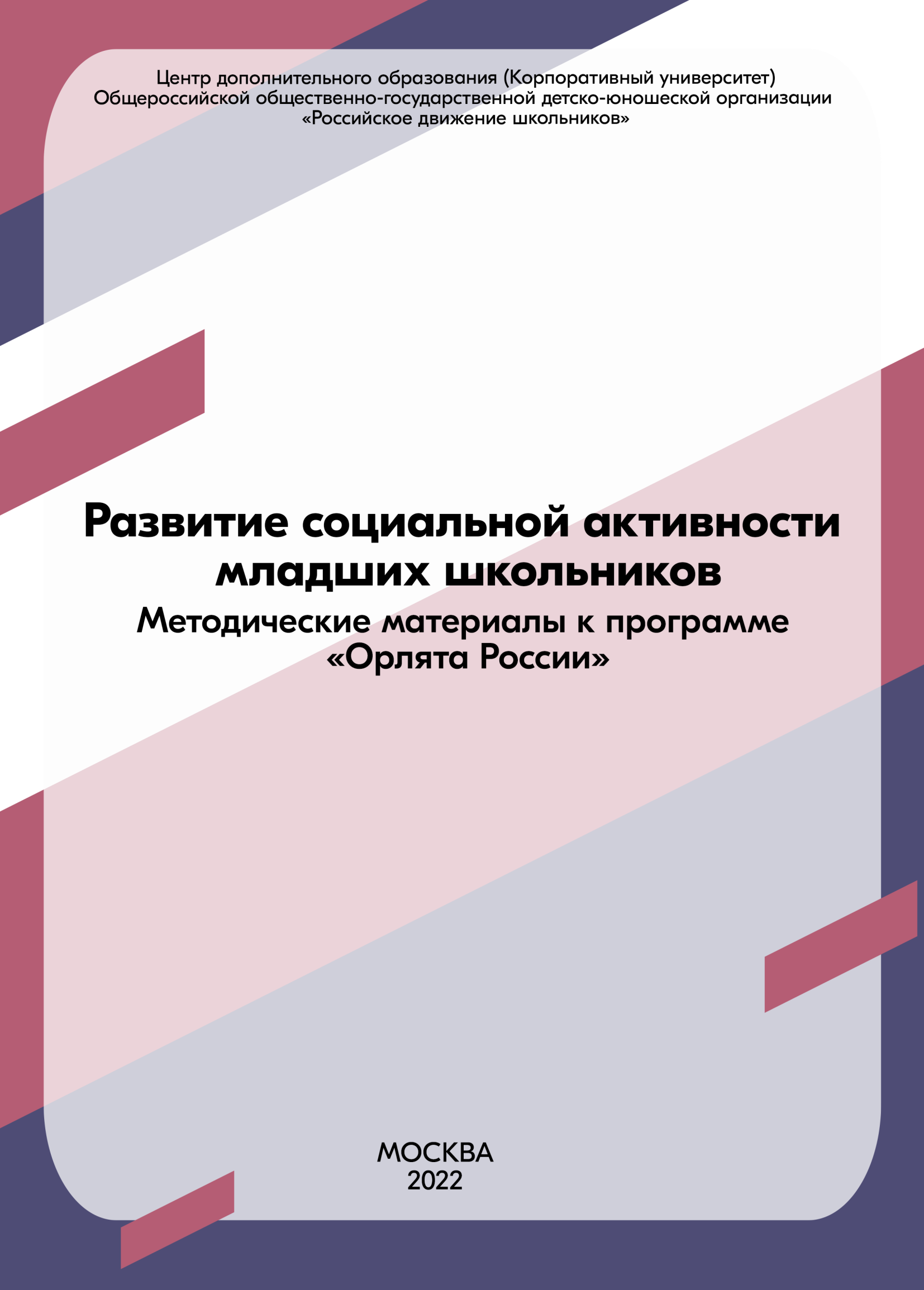 1Центр дополнительного образования (Корпоративный университет) Общероссийской общественно-государственной детско-юношеской организации«Российское движение школьников»Развитие социальной активности младших школьниковМетодические материалы к программе«Орлята России»МОСКВА 2022Развитие социальной активности младших школьников. Методические материалы к программе «Орлята России» / авторы-составители Арасланова Е.В., Белорыбкина Е.А., Бершанская О.Н., Иванова Н.О., Токмакова О.В. под редакцией Е.А. Белорыбкиной – 303 с.Программа развития социальной активности «Орлята России» разработана в рамках реализации Всероссийского проекта «Орлята России». Сборник включает рабочую программу внеурочной деятельности по социальному направлению для обучающихся с 1- го по 4-й классы, технологические карты занятий, методические материалы для конструирования содержания работы с обучающимися с 1-го класса по 4-й класс, диагностические материалы по оценке результативности освоения программы. Материалы прошли апробацию в образовательных организациях в 2021-2022 уч. г. и могут быть использованы педагогами для обновления содержания воспитательной работы в школе как в рамках программ внеурочной деятельности, также и в других программах воспитательной направленности: планах работы классных руководителей, дополнительных общеразвивающих программах социально-гуманитарной направленности.Методические материалы адресованы руководителям образовательных организаций, заместителям руководителей по учебно-воспитательной работе, методистам, классным руководителям, педагогам, преподавателям педагогических вузов и системы повышения квалификации, а также студентам педагогических колледжей и вузов.СодержаниеПРЕДИСЛОВИЕВ Законе «Об образовании в Российской Федерации» и Национальной доктрине развития образования в Российской Федерации до 2025 года главной целью развития системы образования является формирование гармонично и всесторонне развитой, самостоятельной, творческой, социально активной личности. Поэтому одной из задач образования является становление гражданской позиции, развитие самостоятельности и ответственности, формирование потребности приносить пользу обществу. Развитие социальной активности обучающихся является одним из актуальных запросов общества к школе.Анализ теоретических исследований и практического материала по развитию социальной активности школьников показывает, что большая часть работ посвящены решению данной задачи в подростковом и юношеском возрасте и недостаточно раскрываются эти вопросы в младшем школьном возрасте. Вместе с тем, обучение в начальной школе является первым этапом в развитии самостоятельности, активности, инициативности в социально- значимой деятельности. Характеризуя младший школьный возраст, Д.Б. Эльконин считал, что в детском сообществе складывается новая социальная ситуация развития. Идеальной формой в этом возрасте является область моральных норм, на основе которых строятся социальные взаимоотношения. Младший школьный возраст – это наиболее благоприятный период развития, в котором закладывается установка на позитивное преобразование мира, это первая ступень на пути к гражданственности, ответственному отношению к обществу, нашей Родине.Материалы по развитию социальной активности младших школьников«Орлята России», представленные в сборнике, прошли успешную апробацию в 68 субъектах РФ в 2305 классах начальной школы. Порядка 45000 учеников и более 2000 учителей начальных классов, социальных педагогов, советников директоров по воспитанию и взаимодействию с детскими общественными организациям реализовывали программу в 2021-2022 уч.г.Выражаем благодарность участникам методических площадок Корпоративного университета Общероссийской общественно- государственной детско-юношеской организации «Российское движение школьников» - педагогам Республики Чувашия и Томской области, студентам Томского государственного педагогического университета за помощь в подборе дидактического материала к Программе.ПРОГРАММА РАЗВИТИЯ СОЦИАЛЬНОЙ АКТИВНОСТИ«ОРЛЯТА РОСССИИ»ПОЯСНИТЕЛЬНАЯ ЗАПИСКАПрограмма развития социальной активности обучающихся начальных классов «Орлята России» разработана в рамках реализации федерального проекта			«Патриотическое	воспитание	граждан		Российской	Федерации» национального		проекта	«Образование»		и		направлена	на	формирование социально-значимых качеств личности обучающихся (активной жизненной позиции), включение школьников в позитивное преобразование социального мира, способствующее самореализации в обществе и развитию социальных возможностей (потенций) – его способностей, знаний, ценностных установок. Программа построена на содержании деятельности Общероссийской общественно-государственной детско-юношеской организации «Российское движение школьников» (далее – Российское движение школьников, РДШ), созданной Указом Президента РФ 29 октября 2015 года. На протяжении пяти лет	в	РДШ	были		реализованы		более	двухсот		успешных	проектов, направленных на личностное и интеллектуальное, физическое развитие обучающихся, формирование гражданского самосознания и патриотических чувств,		рассчитана	на	 младших	школьников	и	привлечение		старшихшкольников (наставников) к её реализации.Общественно-государственная    детско-юношеская    организация«Российское движение школьников» включает порядка 2000000 школьников в возрасте от 8 до 18 лет, объединяет педагогов образовательных организаций, родителей обучающихся в команду единомышленников, деятельность которой направлена на воспитание подрастающего поколения, развитие детей на основе их интересов и потребностей, а также организацию досуга и занятости школьников, порядка 30% от общего количества обучающихся – это младшие школьники.Таким образом, включение младших школьников в реализацию социально-значимых проектов, развитие и поддержка социальной активности обучающихся будет способствовать решению следующих задач:осуществлению преемственности между уровнями образования в достижении целей, задач, результатов воспитания и социализации обучающихся;выстраиванию системы социального взросления школьников за счет включения их в разнообразные формы социальной активности;формированию разновозрастных коллективов социально-активных детей и института наставничества среди подростков и молодежи.Реализация социального заказа, отраженного в требованиях ФГОС НОО к достижению личностных результатов, ориентирует педагогов нацеленаправленное формирование, а затем и на дальнейшее развитие социальной активности младших школьников.Социальная активность в психолого-педагогических исследованиях выступает как свойство человека, как качество личности, как процесс проявления свободы личности, как движущая сила развития человека, как составная часть воспитания.Главная цель развития социальной активности обучающихся связана с формированием гражданина, личности, способной полноценно жить в новом обществе и быть максимально полезным этому обществу (А.А. Тулебаева).Обучение в начальной школе является первой ступенью в развитии качеств активной, самостоятельной, инициативной, ответственной, творческой личности, проявляющейся в социально-ценных видах деятельности. Именно в младшем школьном возрасте создаются предпосылки для развития инициативности и исполнительности как основы формирования социальной активности человека (В.Г. Маралов, В.А. Ситаров).Включение младших школьников в позитивное преобразование мира определяет их жизненную позицию, ориентированную на определенную линию поведения, в основе которой лежат ценности, качества личности, отражающие субъективное отношение к обществу и которая проявляется в реальном поведении человека. Социальная активность личности является закономерным результатов социализации.Однако, не всякая деятельность, направленная на взаимодействие с окружающими людьми, преобразование социального мира можно назвать социальной активностью, для того чтобы деятельность можно было считать активной, она должна обладать свойством самостоятельности (В.Г. Маралов, В.А. Ситаров).Социальная активность личности характеризуется инициативно- творческим отношением к сферам своей социальной деятельности, к самому себе как субъекту общественной жизни.Структура социальной активности включает различные компоненты (когнитивный,	эмоционально-оценочный,	мотивационно-волевой, поведенческий), которые могут быть измерены социально-психологическими средствами (Р.М. Шамионов).В программе понятие социальной активности младших школьников выступает как готовность к позитивному преобразованию социального мира, к включению младших школьников в общественную жизнь на основе общечеловеческих морально-нравственных ценностей, установок и норм жизни и включает следующие компоненты: мотивационный компонент (для чего я это делаю?), эмоционально-смысловой (какие эмоции испытываю?. почему эта деятельность значима для меня и других?); инструментальный компонент (как я это делаю? какими знаниями, умениями и навыками обладаю?).Концептуальные основы и принципы программы «Орлята России» определили научные положения отечественных психологов, в работах которых содержится психологическое понимание активности, личности и субъекта, отношений и социального взаимодействия (С.Л. Рубинштейн, Б.Г. Ананьев, Г.М. Андреева, Л.С. Выготский, А.Н. Леонтьев, В.Н. Мясищев и др.)В содержании программы заложены ценности, доступные для понимания обучающимися начальных классов, а так же морально- нравственные качества человека эмоционально переживаемые младшими школьниками и значимые для их социального окружения и личностного развития.Ценностные основания программы:Родина – любовь к своему дому, земле, семье, людям, стране; быть полезным своей стране, желание служить Отечеству тем делом, к которому есть призвание, уважение национальных традиций, истории и культуры своей страны.Семья – основа развития страны и благосостояния народа, исток добра, любви, верности, поддержки, сочувствия, взаимное уважение, сохранение добрых семейных традиций.Команда – содружество, искренность, умение отдавать свое время другому и бескорыстно приходить на помощь, желание добра и блага другому. Природа – бережное и ответственное отношение к окружающей среде,природному наследию своей страны.Познание – открытие окружающего мира и понимание себя в нем.Спорт и здоровье – равнение на чемпионов, ценность здорового образа жизни.Совместная деятельность и общение как движущая сила развития (Л.С. Выготский, В.В. Давыдов). В программе предусмотрен командный подход к решению задач – подготовке и проведению коллективного творческого дела, поэтому основными формами организации младших школьников на занятиях являются групповые. Значимую роль в развитии социальной активности приобретает взаимодействие (сотрудничество) в разновозрастных коллективах: совместная деятельность с наставниками (старшими подростками) – осуществляется на этапах подготовки и проведения КТД; совместная деятельность с более младшими по возрасту детьми (обучающиеся 1-х классов, воспитанниками дошкольных образовательных организаций) – проведение игр, презентаций, театральных постановок и др.; совместная деятельность со взрослыми (проведение концертов, спектаклей, презентаций для родителей, ветеранов, педагогов и п.т.).Учет ведущего вида деятельности как детерминанты детского развития (А.В. Запорожец, А.Р. Лурия, В.П. Зинченко). Для младшего школьного возраста ведущим видом деятельности становится учебная деятельность, которая зарождается в «недрах» игровой деятельности. Игровая деятельность постепенно уходит на второй план, но не исчезает, она так же притягательная и интересна младшему школьнику. Исследования психологовпоказывают, что дефицит игровой деятельности (который, к сожалению, наблюдается у большинства детей) приводит к трудностям в обучении. Внеурочная деятельность позволяет педагогу восполнить этот дефицит, поэтому большинство детских активностей в программе происходит в игровой форме, что отвечает потребностям возраста, вызывает интерес к деятельности, способствует сплочению классного коллектива. Игровые по форме, но социально-значимые по содержанию задания позволяют младшим школьникам включаться в социально-преобразующую деятельность, вносить посильный вклад в позитивные преобразования общественной жизни.Ориентация обучения (как всеобщей формы развития) на сензитивные периоды развития (Культурно-историческая теория). Младший школьный возраст является сензитивным периодом для формирования социальной активности, что обусловлено возрастанием проявления субъектности в различных видах общественно-полезной деятельности (коммуникативной, трудовой, продуктивной, учебной и др.), активным взаимодействием с социальным миром, включением младших школьников в общественно-значимую деятельность – учебную.Приобретению первого социального статуса школьника способствует особая социальная среда – новая система требований, совокупность новых обязанностей и прав. По мнению Л.И. Божович, младшего школьника начинают рассматривать как человека, ступившего на первую ступень лестницы на пути к гражданской зрелости, поэтому формирование и развитие социальной активности является одной из ключевых задач личностного развития обучающихся.Принцип единства аффекта и интеллекта (Д.Б. Эльконин, С.Л. Рубинштейн, Е.Е. Кравцова и др.). Большое значение в программе отведено рефлексии, осмыслению собственных действий, действий своих одноклассников, обсуждение совместно подготовленного и проведенного мероприятия  вызывают  положительные  эмоции,  что  способствуют«фиксации» опыта взаимодействия с другими детьми и миром. На воспитательных занятиях используются методы эмоционального стимулирования: соревнования, художественное слово, музыка, обращение к личному опыту обучающихся, драматизации, творческие задания, ситуации экзистенционального выбора и др. Все это способствует переживанию катарсиса, переосмыслению и осознанию жизненных целей, ценностей, установок.Принцип активности и активного деятеля (Л.С. Выготский и его школа). Включение младших школьников в различные виды деятельности: познавательную, игровую, социально творческую, коммуникативную, художественно-творческую и др. позволяет поддерживать интерес к совместно-творческой деятельности, способствует формированию детско- взрослой общности в решении социально-значимых проблем. Активность младших школьников поддерживается на всех этапах деятельности: целеполагание, реализация цели, коррекция, оценка результатов (достиженияцели). После прохождения каждого трека обучающимся предлагается оценить собственную активность по предложенным критериям, наметить пути для дальнейшего развития. Актуализация рефлексивного анализа ученика выступает в качестве важнейшего мотивирующего фактора развития социальной активности.Поддержка субъектности младшего школьника в социально- значимой деятельности осуществляется благодаря созданию условий для самостоятельности и активности обучающихся. На занятиях отводится приоритет групповой работе, поддерживается активность и самостоятельность на каждом этапе занятия, метод поручений позволяет младшим школьникам проявлять самостоятельность и творчество в решении задач.Цель программы – формирование социально-ценностных знаний, отношений и опыта позитивного преобразования социального мира на основе нравственно-этических ценностей, накопленных предыдущими поколениями, воспитание культуры общения, воспитание у школьников любви к своему отечеству, его истории, культуре, природе, развитие самостоятельности и ответственности.Задачи программы представлены на трех уровнях и выстроены в логике достижения воспитательных результатов:уровень задач: приобретение обучающимися элементарных социальных знаний об обустройстве мира и общества, о человеке, природе, одобряемых и неодобряемых формах поведения, понимания социальной реальности и повседневной жизни.уровень задач: формирование позитивных отношений обучающихся к базовым ценностям общества, формирование ценностного отношения к социальной реальности в целом.уровень задач получение школьником опыта самостоятельного социального действия, формирование элементарных социальных умений и навыков, позволяющих самостоятельно действовать в социальном мире в дружественном окружении (класса, группы, команды, параллели класса и др.). Рабочая	программа			курса	внеурочной	деятельности	направлена достижение	трех	групп	результатов:	личностных,	метапредметных	и предметных, структура программы включает три части: результаты освоения курса внеурочной деятельности; содержание курса внеурочной деятельности с	указанием		форм	организации	и	видов	деятельности;	тематическоепланирование. 1Логика построения Программы основана на прохождении треков. Всего в программе представлено 7 треков (модулей – законченным по содержанию1 Федеральный государственный образовательный стандарт начального общего образования (утв. приказом Министерства образования и науки РФ от 6 октября 2009 г. N 373) С изменениями и дополнениями от: 26 ноября 2010 г., 22 сентября 2011 г., 18 декабря 2012 г., 29 декабря 2014 г., 18 мая, 31 декабря 2015 г., 11 декабря 2020 г. ) (п.19.5).образовательным фрагментам), в совокупности треки представляют комплекс специально разработанных занятий воспитательной направленности, нацеленных на развитие социальной активности учащихся начальной школы, привитие любви к Родине, природе, а также создание условий для развития познавательных способностей школьников, а также их психических качеств (памяти, внимания, мышления, воображения, речи, пространственного восприятия, сенсомоторной координации, коммуникабельности).Трек - от англ. track [træk] — «след, курс, трасса», рассматривается нами как направление развития обучающегося, как приоритетность направленности на формирование тех или иных ценностей. Треки состоят из 8 занятий, объединенных темами, первый трек Орленок-Эрудит включает 7 занятий. В программе предусмотрено поэтапное прохождение треков.Все треки разработаны в логике деятельностного подхода и технологии коллективного творческого дела (КТД):этап — введение в тему, мотивация, целеполагание (вовлечение детей в радостное перспективное интересное и полезное дело, творческий поиск) — 1–2 занятия.этап — реализация задуманного, распределение ответственности, организация групповой работы, выполнение задания, коррекция и т. П. (коллективное планирование, подготовка КТД) — 4–5 занятий.этап — проведение коллективного дела, рефлексия, стадия ближайшего воздействия КТД (что было хорошо, что не получилось, почему, как сделать, чтобы было лучше, реализация выводов и предложений при подведении итогов проделанной работы — часто является стартом нового КТД) — 1–2 занятия.Логика построения программыТаблица 1Перед началом работы по программе «Орлята России» и реализации модулей (треков) необходимо познакомить младших школьников с тем, кого называют Орлятами, откуда произошло это название, что оно означает, рассказать о Всероссийском детском центре «Орленок», показать символы Орлят, послушать орлятские песни.В зависимости от целей, задач и содержания занятия, а также возрастных особенностей и возможностей обучающихся используются следующие формы занятий: занятие-игра, занятие-сказка, занятие-беседа, занятие – КТД, занятие- спортивное соревнование, занятие-викторина.Программа внеурочной деятельности ««Орлята России»» рассчитана на 55 часов и, в зависимости от условий, может быть реализована отдельными модулями треками в других программах воспитательной направленности: дополнительными общеразвивающими программами соответствующей направленности, в рамках других рабочих программ по внеурочной деятельности, планах работы классных руководителей, программах смен в детских оздоровительных лагерях.Содержание треков можно расширить за счет включения обучающихся в реализацию проектов РДШ соответствующей направленности.В зависимости от возможностей школы, класса программа может быть реализована с обучающимися 3-4 классов. Содержание деятельности по модулям (трекам) по подготовке к проведению коллективного творческого дела представлено в сборнике для обучающихся с 1-го по 4-й класс, что позволяет включить все начальные классы к подготовке и участию в КТД, приобрести опыт позитивного преобразования социального мира.Методика оценки результативности программыДля оценки результативности программы используются следующие диагностические материалы (Приложение 5.1.):Оценочный лист «Я-Орленок»;Оценочные листы команд;Оценочные листы по модулю (треку) «Орленок-Лидер»;Оценочные листы по модулю (треку) «Орленок-Спортсмен».Обучающиеся самостоятельно заполняют оценочные листы по предложенным критериям, при этом для каждого ученика предусмотрен индивидуальный лист («Я-Орленок»), оценочные листы команд заполняются командиром, листы участия команд в эстафете в треке Орленок-Спортсмен заполняется членами жюри (родителями, наставниками).Целью проведения оценки и самооценки по предложенным критериям является изучение результативности проведенных занятий по каждому из модулей (треков), а именно готовности младшего школьника к проявлению социальной активности, которая понимается нами как интегративное качество, включающее следующие компоненты:положительное	эмоциональное	отношение	к	деятельности (эмоционально-смысловой компонент);наличие	мотивов	для	осуществления	деятельности (мотивационный компонент);сформированность необходимых умений	для осуществления деятельности (инструментальный компонент).Включение младших школьников в оценочную и самооценочную деятельность по предложенным критериям, в соответствие с выделенными компонентами, позволяет развивать рефлексию, способствует проявлению субъектности младшего школьника в социальном творчестве, способствует саморазвитию, обогащению смыслов социального творчества.Оценочный лист «Я-Орленок» (приложение 5.1.1.) заполняется после прохождения каждого из треков. Для проведения коррекции самооценки обучающегося, осознания объективных трудностей и достижений в проявлении социальной активности, педагог может предложить заполнить оценочный лист членам команды, обсудить в групповой работе вклад каждого в коллективное творческое дело.Для оценки командной работы в модулях (треках) «Орленок-Лидер» и«Орленок-Спортсмен» предложены оценочные листы работы команд, которые заполняют командиры, при необходимости педагог так же может организовать обсуждение для корректировки оценок.Корректное обсуждение полученных результатов по реализации программы возможно и на родительских собраниях, индивидуальных консультациях с родителями обучающихся. Обсуждение выставленных учениками оценки собственной работы в группе, участие в проведении общего дела может сопровождаться выставлением оценок родителями обучающихся, тем, как они видят и воспринимают своего ребенка, понимают, насколько он может взаимодействовать со своими сверстниками, какими личностными качествами обладает. На наш взгляд, подобная работа будет способствовать включенности родителей учеников в воспитательный процесс, актуализации развития социальной активности, поддержке родителями реализации программы.Информативным дополнительным материалом для оценки реализации программы, развития социальной активности младших школьников могутстать фото, видео отчеты по реализации треков. Фото (видео) наблюдение позволит увидеть включенность каждого обучающегося в подготовку и проведение совместного коллективного дела, эмоциональное отношение к происходящему, проанализировать взаимодействие в группе, классе, выявить интересы и предпочтения ученика. Анализ визуальных средств диагностики с первого по последний трек, кроме того, позволяет педагогу изучить динамику развития социальной активности каждого ученика, станет наглядным и информативным материалом в работе с родителями обучающихся, оценке сформированности метапредметных и личностных результатов.Диагностические материалы – оценочные листы команд, фотографии целесообразно размещать на стенде в классе. Это будет способствовать закреплению положительных эмоций от совместно выполненной работы, обмену со сверстниками в неформальной обстановке впечатлениями, оценками.Личные оценочные листы «Я-Орленок» можно размещать в портфолио обучающихся для планирования работы по развитию социальной активности в следующем классе, на следующем уровне образования, что обеспечит преемственность в воспитании школьников, формировании активной гражданской позиции.Анализ результативности реализации программы позволит педагогу:оценить уровень сформированности личностных результатов;оценить сформированность УУД;определить неформальных лидеров класса и продолжить работу с активом;изучить интересы и предпочтения учеников, с учетом которых сформировать перечень постоянных и временных поручений;изучить психологический климат в классе.РЕЗУЛЬТАТЫ ОСВОЕНИЯ КУРСА ВНЕУРОЧНОЙ ДЕЯТЕЛЬНОСТИТаблица 2СОДЕРЖАНИЕ КУРСА ВНЕУРОЧНОЙ ДЕЯТЕЛЬНОСТИС УКАЗАНИЕМ ФОРМ ОРГАНИЗАЦИИ И ВИДОВ ДЕЯТЕЛЬНОСТИТаблица 3ТЕМАТИЧЕСКОЕ ПЛАНИРОВАНИЕТаблица 4.УЧЕБНО-МЕТОДИЧЕСКОЕ ОБЕСПЕЧЕНИЕ ПРОГРАММЫ РЕАЛИЗАЦИИ КУРСАКурс обеспечен методическими и дидактическими материалами, размещенными на сайте Корпоративного университета Российского движения школьниковМатериалы для обучающихсяДля обучения на курсах необходимо зарегистрироваться на сайте, далее следовать инструкции:Онлайн курс «Академия гражданина»Онлайн курс «Основы социального проектирования»Онлайн-курс «Анимация онлайн (анимируй с РДШ)»Онлайн курс «Фотостудия с РДШ»Онлайн курс «Экологическое мышление»Онлайн курс «Совместное лидерство»Онлайн курс «Впорядке»Онлайн курс «Медиашкола»Онлайн курс «Профориентация в цифровую эпоху» 10.Онлайн курс «Семь ошибок при выборе профессии»Материалы для педагоговДля обучения на курсах необходимо зарегистрироваться на сайте, далее следовать инструкции:Курс «Организация воспитательной работы на основе мероприятий РДШ»Онлайн курс «Академия гражданина» (для педагогов)Онлайн курс «Российское движение школьников: планирование и организация работы»Онлайн	курс	«Формирование	гражданской	идентичности	у обучающихся 4-11 классов»Онлайн	курс	«Как	поддержать	деятельность	добровольческого отряда»Онлайн курс «Школа классных кураторов»Контент-агрегатор воспитательных практик «Ежедневно с РДШ»Методическое	сопровождение	программы	развития	социальной активности «Орлята России»СОДЕРЖАНИЕ РАБОТЫ И ХАРАКТЕРИСТИКА ТРЕКОВ (МОДУЛЕЙ) ПРОГРАММЫ «ОРЛЯТА РОССИИ»ТРЕК (МОДУЛЬ) «ОРЛЕНОК-ЭРУДИТ»Воспитательные занятия (мероприятия) этого модуля (трека) проводятсяв виде познавательного коллективного творческого дела (КТД), суть котороговыражается в открытии детьми мира на радость и пользу друг другу, близкими далеким людям. Первичным в таком формате проведения воспитательных занятий является развитие у школьников гражданского отношения к сторонамжизни, процессам и явлениям, которые недостаточно ими познаны, являются источником тайн, загадок, требуют своего решения и открытия в коллективном поиске. Этим поиском как раз и создаются условия для формирования у школьников потребности в познании сознательного, увлеченного, действенного отношения к вполне конкретным источникам поиска знаний и открытия мира: книге, учению, опыту, общению с другими людьми, различным средствам самообразования. Познавательные КТД обладают огромными возможностями для развития у школьников таких качеств личности, как целеустремленность, настойчивость, наблюдательность и любознательность, пытливость ума, творческое воображение, товарищескаязаботливость, душевная щедрость и т.д. Осознавая и воплощая замысел экспедиций в мир разгаданных и неразгаданных тайн, школьники вместе со взрослыми и под их руководством применяют (закрепляют, расширяют и углубляют) знания, умения и навыки, полученные ими в учебной работе по всем предметам гуманитарного и естественно-математического циклов, а также приобретенные с помощью самостоятельного чтения, полученные из интернета, телевидения, в повседневном общении со сверстниками и взрослыми. Ребята начинают интересоваться событиями общественно- политической жизни, увлекаются искусством, примеряют на себя различные профессии, стремятся проникнуть в «тайны» здоровья и человеческой психики. Все это работает на становление духовных потребностей, расширение культурного кругозора, интеллектуальное развитие.Примеры познавательных КТД: вечер весёлых задач, Неделя науки “Наука с РДШ”, создание видеороликов на научные темы “Про НАУКУ”, акция “Большой вопрос”, неделя проектной деятельности, соревнования по лего-конструированию, акция “Умные ПЕРЕМЕНКИ”, пресс-бой, интеллектуальный турнир, пресс-конференция, рассказ-эстафета, турнир знатоков, устный журнал (альманах), КВИЗ, интеллектуальная карусель и др.Познавательное КТД, реализуемое посредством этой серии воспитательных занятий (мероприятий), — подготовка и проведение интеллектуально-познавательной игры КВИЗ «Интеллектуальная карусель» обучающимися 3–4 классов для обучающихся 1-х, 2-х классов.Модуль (трек) «Орленок-Эрудит» может быть реализован как самостоятельный модуль в рабочих программах внеурочной деятельности в начальной школе, планах классных руководителей по общеинтеллектуальному направлению.Цель модуля (трека): формирование интереса к научному знанию и исследовательской деятельности, положительного отношения к школе, учебной деятельности.Содержание деятельностиДополнительная литератураАльтшуллер, Г. С. Найти идею: Введение в ТРИЗ — теорию решения изобретательских задач [Текст] / Г. С. Альтшуллер. — 4-е изд. — М.: Альпина Паблишер, 2011. — 409 с.Андрущенко, Т. Ю. Коррекция и развитие игрой [Текст] / Т. Ю. Андрущенко // Начальная школа. — 2005. — №5. — с. 56–58.Бабкина, Н. В. Логические задачи для развития интеллекта младших школьников [Текст] / Н. В. Бабкина. — М.: Школьная пресса, 2006. — 24 с.Баранов, С. П., Чиркова, Н. И. Развитие логики мышления младших школьников [Текст] / С. П. Баранов, Н. И. Чиркова // Начальная школа. — 2006. — №12. — с. 22–25.Волков, Б.С. Психология младшего школьника: уч. пособие [Текст] / Б. С. Волков. — М.: Академический проект, 2005. — 208 с.Выготский, Л.С. Мышление и речь [Текст] / Л. С. Выготский // Собр. соч.: в 6 т., Т.2. /Л. С. Выготский. — М.: Педагогика, 1982. — 504 с.Гальперин, П. Я. К исследованию интеллектуального развития ребенка. / П. Я. Гальперин // Вопросы психологии. — 1999. — №1. — с. 36– 46.Гин, А. А. Сказки-изобреталки от кота Потряскина: для детей младшего школьного возраста [Текст] / А.А. Гин. – 3-е изд. – М.: ВИТА- ПРЕСС, 2012. — 80 с.: ил.Депман, И.Я. За страницами учебника математики [Текст] / И.Я. Депман, Н.Я. Виленкин. – М.: Просвещение, 2014. – 224 с.Доман Г. Как развивать интеллект ребенка [Текст] / Г. Доман, Дж.Доман. — М., 2000. — 106с.Зак, А. З. Как определить различия в мышлении детей 6–10 лет. [Текст] / А.З. Зак. — М.: НПО «Модэк», 199. — 144 с.Зак,  А.  З.  Развитие  умственных  способностей  младшихшкольников. [Текст] / А. З. Зак. — М.: Просвещение, 1994. — 320 с.Иванов И. П. Коллективное творческое воспитание // Семья и школа. — 1989. — № 8.Иванов  И. П.  Энциклопедия  коллективных  творческих дел. [Текст] / И. П. Иванов. — М.: Педагогика, 1989.Копытов, Н. А. Задачи на развитие логики: Книга для детей, учителей и родителей. — М.: АСТ-ПРЕСС, 1998. — 240 с.Лоскутова, Н. А. Упражнения, игры для развития логического мышления [Текст] / Н. А. Лоскутова. // Начальная школа. — 2005. — №4 — с. 80–82Люблинская, А.А. Учителю о психологии младшего школьника. Пособие для учителя. [Текст] / А. А. Люблинская. — М.: Просвещение, 1977. — 224 с.Лященко, Л. Г. Загадка — средство развития логического мышления [Текст] / Л. Г. Лященко // Начальная школа. — 2009. — №11.—с. 15–18Матюхина,  М. В. Психология  младшего  школьника  [Текст]/ М. В. Матюхина, Т. С. Михальчик, К. П. Патрина. — М.: Просвещение, 1976.— 206 с.Мельникова, Т. А. Математика: развитие логического мышления [Текст] / Т. А. Мельникова. — М.: Просвещение, 1997. — 167 с.Мусина, А. А. Логические рассуждения младших школьников — основа метапредметности / А. А. Мусина // Начальная школа. — 2018. — № 3.– С. 21–24.Нилова, Т. В. Игры с цифрами и числами на уроках в школе и дома: занимательная математика [Текст] / Т. В. Нилова. — М.: АСТ-ПРЕСС, 1998. — 64 с.Останина, Е. Е. Обучение школьников приему классификации [Текст] / Е. Е. Останина. // Начальная школа. — 2000. — №4. — с. 52–56Пасяева, К. З. Развитие внимания и логического мышления [Текст]/ К. З. Пасяева. // Начальная школа. — 2005. — №7. — с. 38–40Попова, Т. А. В мире логоматики. Развитие интеллекта младшихшкольников. [Текст] / Т. А. Попова. — изд-во «АРКТИ», 2017 г.Ротенберг,  В.  С.  Мозг.  Обучение.  Здоровье.  [Текст]/В. С. Ротенберг, С. М. Бондаренко. — М., 1989. — 239 с.Стернберг , Р. Интеллект успеха [Текст] / Р. Стернберг. – М.: Попурри, 2015. — 400 с.Тихомирова, Л. Ф. Развитие интеллектуальных способностей школьника. Популярное пособие для родителей и педагогов. [Текст] / Л. Ф. Тихомирова. — Ярославль: Академия развития. — 1996. — 240 с.Халперн, Д. Психология критического мышления. [Текст] / Д. Халперн. — Санкт-Петербург: изд-во «Питер», 2000. — 503 с.Царёва, С. Е. Стихи, загадки, сказки, пословицы, поговорки вначальном обучении математике: пособие для учителя четырехлетней начальной школы [Текст] / С. Е. Царёва. - Новосибирск, 2016. - 115 с.ТРЕК (МОДУЛЬ) «ОРЛЕНОК-ХРАНИТЕЛЬ»В логике содержания модуля (трека) лежит технология коллективного творческого дела – создание и открытие классного музея. Это КТД на стыке познавательного и организационного. Как познавательное КТД оно направлено на открытие мира на радость и пользу друг другу, близким и далеким людям, а на первый план выступает развитие у младших школьников гражданского отношения к таким сторонам жизни, которые недостаточно познаны, полны тайн и загадок. В то же время это КТД рассматривается и как организационное, так как создание и открытие классного музея является живой совместной организаторской деятельностью и направлено на формирование умений коллективного планирования и коллективного поиска, развитие	организаторских	способностей,	совершенствование коммуникативных навыков и преодоление замкнутости на своем, «детском» мире, обучение товариществу и сотрудничеству.Совместная деятельность по созданию музея, поиск экспонатов, изучение их истории позволяют младшим школьникам прикоснуться к истории своей семьи, малой родины, России. Тематика музейных экспозиций должна быть понятна и близка обучающимся начальных классов, в представленном модуле (треке) предлагается создание музея, посвященного школе, семье, истории малой родины. Простые школьные принадлежности, хранящиеся в семьях учеников, расскажут о недавнем прошлом нашей родины на примере школьной жизни родителей и прародителей, познакомят детей с непреходящими ценностями: семья, Родина, познание, дружба. Личностные переживания, непосредственное общение с родными и близкими, их воспоминания о школьных годах позволят младшим школьникам прикоснуться к истории нашей страны, эмоционально её пережить.Музейные предметы – вещи, ценности – выступают в качестве источника информации о людях и событиях, способны воздействовать эмоционально, вызывать чувство сопричастности, так как позволяют проникнуть в прошлое, связать его с настоящим и будущим. Так прокладывается мостик к сердцу ребенка и формируются правильные жизненные ориентиры, происходит приобщение к вечным ценностям жизни.Классный музей – коллективное дело, в которое могут быть вовлечены все ученики класса, каждый может внести свой, личностный вклад. Отбор экспонатов, создание тематических выставок и экспозиций, бережное хранение музейных ценностей способствует развитию ответственности, любознательности, формирует бережное отношение к истории, понимание ценности  учения,  дружбы.  Непосредственное  взаимодействие  младшихшкольников с родителями, бабушками и дедушками, другими членами семьи по сбору экспонатов, беседы о прошлых школьных годах формируют у детей уважительное отношение к семье, их членам, способствуют гармонизации детско-родительских отношений.Классный музей в начальной школе может быть размещен в классе, школьном холле, вестибюле на специальном оборудованном месте, однако, при отсутствии таких условий возможно временное размещение экспонатов в форме выставок, экспозиций, возможно создание виртуального музея.Важно взрослым на всех этапах создания и работы музея демонстрировать бережное отношение к музейным реликвиям, их хранению и обращению.Модуль (трек) «Орленок-Хранитель» может быть реализован как самостоятельный модуль в рабочих программах внеурочной деятельности в начальной школе, планах классных руководителей по духовно- нравственному направлению, дополнительных общеразвивающих программах социально-гуманитарной направленности.Цель модуля (трека): формирование познавательного интереса к изучению родного края, расширение кругозора, воспитание чувства любви и уважения к своей семье, малой родине, России.Содержание деятельностиДополнительная литератураАлександрова, Л. Школьный музей в организации летнего отдыха учащихся. [Текст] / Л. Александрова. // Воспитание школьников. —2007. —№ 2. — С. 44–48.Алешкина, С. В. Развитие тактильных ощущений у учащихся начальной школы как условие успешной реализации программы «Здравствуй, музей!». [Текст] / С. В. Алешкина. // Музейная педагогика в школе. Вып. IV. — СПб., 2005. — С. 127–133.Белянкова, Н.М. Возможности музейной педагогики в организации исследовательской   работы   младших   школьников.   [Текст]   / Н. М. Белянкова. // Начальная школа. — 2011. — №9. — С.62–64.Бикметова, В. Воспитательный ресурс школьного музея. [Текст] / В. Бикметова. // Учитель. — 2010. — № 2. — С. 80–82.Вайс, В. «Родительский дом — начало начал»: классный час. [Текст] / В. Вайс. // Воспитание школьников. — 2009. — № 2. — С. 65–68.Воточникова, А. П. Работа с младшими детьми — новое направление для музея-панорамы «Бородинская битва». [Текст] / А. П. Воточникова. // Музей и общество. Проблемы взаимодействия. — М., 2001. — С. 182–188.Выступец, Н. П. Школьный музей – особая образовательная среда. [Текст] / Н. П. Выступец. // Директор школы. — 2008. — № 5. — С. 73– 77.Горбунов, В. Школьный музей и воспитание патриотизма. [Текст] / В. Горбунов. // Воспитание школьников. — 2007. — № 5. — С. 17–21; № 7. — С. 2–7.Крючков, А. Школьный музей: становление и функционирование. [Текст] / А. Крючков. // Директор школы. — 2004. — № 5. — С. 50–55.Косолапова, С. Как дороги нам те, кого с рожденья знаем…: [Областные молодежные дельфийские игры «Я горжусь своей семьей» в Самарской области. [Текст] / С. Косолапова, Е. Иванова. // Библиополе. — 2008. — № 12. — С. 24–26.Леготина, В. Сердечное родословное древо: (Проект «Моя семья»): для детей 6–8 лет. [Текст] / В. Леготина. // Книжки, нотки, игрушки для Катюшки и Андрюшки. — 2009. — № 11. — С. 9–12.Макарова, Н. П. Образовательная среда в музее? Да, если этот музей– детский : Детский музей как способ организации образовательной среды. [Текст] / Н. П. Макарова, Т. А. Чичканова. // Школьные технологии. — 2002. —№ 2. — С. 133–140.Нестеренко, Н. Что было и что будет. [Текст] / Н. Нестеренко. // Обруч: образование, ребенок, учение. — 2005. — № 6. — С. 17.Новохатько, К. Как Музейка по музеям ходит, и что там с ним приключается. [Текст] / К. Новохатько. // Музей. — 2010. — № 11. — С.50–53.Нургалиева, М. Проекты Детского музея — забавные и обучающие. [Текст] / М. Нургалиева. // Музей. — 2010. — № 9. — С. 32–35.Персин, А. Школьный музей : из века ХХ— в XXI. [Текст] / Анатолий Персин. // Музей. — 2010. — № 7. — С. 70–73.Радомская, О. Музейная педагогика в начальной школе. [Текст] / О. Радомская, Л. Курапова. // Искусство в школе. —2005. — № 6. — С. 54–57.Родина, Т. А. Алгоритмы музейной педагогики. [Текст] / Татьяна Родина. // Лицейское и гимназическое образование. — 2010. — № 1. — С.16– 19.Россинская, С. «Где ж мои родники? Отвечай, родословная!» [Текст] / С. Россинская. // Библиополе. — 2008. — № 8. — С. 23–27.Сапанжа,	О.	С.	Основы	музейной	коммуникации.	[Текст]	/ О. С. Сапанжа. — СПб., 2007. — 116 с.Сорокина,	А.	Моя	фамильная	драгоценность.	[Текст]	/ А. Сорокина. // Библиополе. — 2009. — № 7. — С. 59–61.Сухова, Т. М. Первые уроки былого и настоящего: авторский вариант программы «Музей и культура» для учащихся первого класса. [Текст] / Т. М. Сухова. // Директор школы. — 2008. — № 9. — С. 69–73.Туманов, В. Е. Школьные музеи. [Текст] / В. Е. Туманов. // Преподавание истории в школе. — 2003. — № 2. — С. 74–80.Фролова, И. Н. Детский музей в школе. [Текст] / И. Н. Фролова. // Музей и общество. Проблемы взаимодействия. — М., 2001. — С. 172–180.Хеникин, Я. Из опыта работы школьных музеев : г. Москва. [Текст] / Я. Хенкин. // Воспитание школьников. — 2001. — № 3. — С. 7–9.Элькин,  Г.  Ю.  Школьные  музеи.  [Текст]  /  Г.  Ю.  Элькин, З. А. Огризко. — М.: Просвещение, 1972. — 112 с.Юхневич, М.Ю. Я поведу тебя в музей: Учеб. пособие по музейной педагогике. [Текст] / М. Ю. Юхневич. — М.: М-во культуры РФ. Рос. ин-т культурологи — 2001. — 224 с.ТРЕК (МОДУЛЬ) «ОРЛЕНОК-МАСТЕР»Реализация модуля (трека) «Орленок-Мастер» согласно календарно- тематическому планированию проходит в канун новогодних праздников, поэтому коллективным творческим делом в этом треке становится подготовка к новому году – праздник украшения новогодней ели, в мастерской Деда Мороза обучающиеся изготавливают елочных украшений для классной елки. Это КТД объединяет черты познавательного, организационного и художественно-творческого дела. Как познавательное КТД оно направлено на пробуждение и поддержку у детей увлеченного и действенного отношения к таким сторонам жизни, которые знакомы, привычны, и в то же время являются источником тайн, загадок. КТД призвано вызвать желание радовать и удивлять, открывать мир на радость и пользу друг другу. Потенциал данного КТД как организационного состоит в том, что создание елочных игрушек и украшение классной елки является живой совместной организаторской деятельностью  и  направлено  на  формирование  умений  коллективногопланирования и коллективного поиска, развитие организаторских способностей, совершенствование коммуникативных навыков и преодоление замкнутости на своем, «детском» мире, обучение товариществу и сотрудничеству.Совместная деятельность по созданию новогодних игрушек и композиций, поиск елочных украшений из детства родителей, бабушек и дедушек, изучение их истории позволяют младшим школьникам прикоснуться к истории своей семьи, малой родины, России. Елочные украшения, хранящиеся в семьях учеников, расскажут о недавнем прошлом нашей родины на примере жизни родителей и прародителей, познакомят детей с непреходящими ценностями: семья, Родина, забота, любовь, дружба. Личностные переживания, непосредственное общение с родными и близкими, их воспоминания о детских годах позволят младшим школьникам прикоснуться к истории нашей страны, эмоционально её пережить.Ознакомление с историей елочных игрушек, традициями украшения новогодней ели создают представление у младших школьников о том, что каждый предмет, украшавший елку, выступает в качестве источника информации о людях и событиях. Создание памятных игрушек, символизирующих события жизни класса, воздействует эмоционально, вызывает чувство сопричастности, так как позволяет связать личное участие школьника в мероприятии с общественным, коллективным.Мастерская новогодних поделок – коллективное дело, в которое могут быть вовлечены все ученики класса, каждый может внести свой, личностный вклад. Знакомство с особенностями создания игрушек в разные эпохи и создание собственной поделки способствуют развитию наблюдательности, любознательности, творческого воображения, душевной щедрости, целеустремленности, формируют бережное отношение к истории, понимание ценности труда, творчества.Презентация новогодней ели, отражающей историю жизни класса, может быть проведена в рамках одного класса, между классами параллели, для обучающихся 1-х классов, на уровне всей начальной школы.Художественно-творческая деятельность имеет большие возможности для развития младших школьников, обладает действенным воспитательным потенциалом, поэтому предлагаем в качестве вариативного содержания подготовку и проведения праздника Масленицы в начальной школе. Это один из любимых и долгожданных детьми и взрослыми русских народных праздников, встреча весны, прощание с зимой, добрые традиции и обряды объединяют взрослых и детей, дарят чувство уверенности в светлом будущем, радости. Знакомство с народными праздниками народов, проживающих в России, в программе «Орлята России», сформирует у обучающихся уважение к культуре, традициям других народов, бережное отношение к культурному наследию нашей страны и может быть включено в программу как вариативная часть.Модуль  (трек)  «Орленок-Мастер»  может  быть  реализован  каксамостоятельный модуль в рабочих программах внеурочной деятельности общекультурного направления, планах работы классных руководителей, дополнительных общеразвивающих программах художественно-эстетической направленности.Цель модуля (трека): формирование интереса к художественно- творческой деятельности, творческого отношения к делу, бережного отношения к предметному миру, воспитание чувства сопричастности жизни класса, сплочение и развитие классного коллектива.Содержание деятельности (инвариантная часть)Содержание деятельности (вариативная часть)Дополнительная литератураАнтоновская, Ю. Много на елочке шариков цветных... [Текст] / Ю. Антоновская // Чудеса и приключения – детям. – 2009. – N 12. – С. 24-26.Безымянная, О.М. Наряды для ёлки: презентация [Текст] / О.М. Безымянная // Читаем, учимся, играем. – 2015. – № 9. – С. 12-14.Белова, Е.С. Фигурки, игрушки и зверюшки в разных техниках. Пряжа, бисер, пластилин, бумага [Текст] / Е. Белова, Н. Рощина. – Ярославль: Акакдемия развития, 2013. – 112 с.Белошистая, А.В. Новогодняя поделка «Снеговик» [Текст] / А.В. Белошистая, О.Г. Жукова // Начальная школа. – 2015. – № 12. – С. 67.Близнюк, А. Новогодняя и рождественская игрушка [Текст] / А. Близнюк // Наука и жизнь. – 2003. – N 12. – С. 22-25.Гоголева, Н. Ёлочные игрушки из пуговиц [Текст] / Н. Гоголева // Наука и жизнь. – 2013. – № 12. – С. 95.Губарев, А.В. Елочные игрушки [Текст] / А.В. Губарев // Школа и производство. – 2009. – N 7. – С. 27.Даровских-Волкова, Е. Елочная игрушка [Текст] / Е. Даровских- Волкова // Читайка. – 2009. – N 12. – С. 38-40.Дубинская, М. Главные по игрушкам [Текст] / М. Дубинская // Эхо планеты. – 2009. – N 48. – С. 26.Жданова, Л.И. Игрушки на елку. Сделай сам. [Текст] / Л.И. Жданова.– М.: Хатбер-пресс, 2007. – 265 с.Зайцева, А.А. Елочные игрушки из бумаги своими руками [Текст] / А.А. Зайцева. – М.: Эксмо, 2014 – 64 с.Зайцева, А.А. Снежинки, гирлянды и новогодние фигурки в технике модульного оригами [Текст] / А.А. Зайцева. – М. : Эксмо, 2014. – 64 с.Катамашвили, В. Новогодние игрушки [Текст] / В. Катамашвили // Деко. – 2008. – N 6. – С. 12-16.Крапивина,	И.Н.	Дарим	частичку	души	в	сувенире	[Текст]	/ И.Н. Крапивина [Текст] / // Читаем, учимся, играем. – 2019. – № 10. – С. 63-65.Лаптева, Т.Е. Соленое тесто. Оригинальные идеи для веселого творчества [Текст] / Т.Е. Лаптева. – М. : Эксмо, 2011 – 96 с.Лушельская, А.М. Как встречают Новый год люди всех земных широт [Текст] / А.М. Лушельская, Е.А. Петрова // Читаем, учимся, играем. – 1999. – № 3. – С. 57-61.Ляукина, М. Елочные игрушки [Текст] / М. Ляукина // Семья и школа. – 2001. – N 11 / 12. – С. 70-73.Ляукина,	М.	Новогоднее.	Снежинки	из	стекляруса	[Текст]	/ М. Ляукина // Семья и школа. – 2003. – N 4. – С. 44-45.Мокроусова,	И.Н.	Мастерская	Деда	Мороза	[Текст]	/ И.Н. Мокроусова // Школа и производство. – 2004. – N 7. – С. 30-33.Некрасова, М. «Сколько на елочке шариков цветных» : Старинный промысел елочных украшений: в России [Текст] / М. Некрасова. // Юный художник. – 2002. – N 11. – С. 6-9.Новогодние игрушки [Текст] // Костёр. – 2009. – N 1. – С. 21.Помелов, В.Б. Так где родилась «елочка»? [Текст] / В.Б. Помелов. // Начальная школа. – 2015. – № 12. – С. 3-8.Пугачева, Е. Новогодние поделки вместе с детьми [Текст] / Е. Пугачева, Е. Барышева, А. Чесалова. – М.: Эксмо, 2013. – 80 с.Рылов, А. Сверкающие, хрупкие творения [Текст] / А. Рылов. // Энергия : экономика, техника, экология. – 2009. – N 12. – С. 73-76.Сальникова,  А.А.  История  елочной  игрушки  [Текст]  / А.А. Сальникова. – М.: Новое литературное обозрение. – 2011. – 384 с.Тарабарина, Т.И. Елочные игрушки : развивающая книжка-поделка [Текст] / Т.И. Тарабарина. – Ярославль : Академия развития, 2006 – 32 с.Федотов, Г. Елочные игрушки и сувениры [Текст] / Г. Федотов // Наука и жизнь. – 2002. – N 12. – С. 106-108.Чернышёва, А. Игрушки на ёлку делают дети [Текст] / А. Чернышёва// Дошкольное воспитание. – 2013. – № 10. – С. 45-48.Чернышова, О.А. Удивительный шар [Текст] / О.А. Чернышова // Читаем, учимся, играем. – 2020. – № 10. – С. 109-111.Щербакова, А.А. Новый год: из прошлого в настоящее [Текст] / А.А. Щербакова // Клуб. – 2010. – № 12. – С. 24-27.2. 4. ТРЕК (МОДУЛЬ) «ОРЛЕНОК-ЛИДЕР»Подготовка и проведение коллективного творческого дела в начальной школе посвящено празднованию памятной даты - Дню полного освобождения Ленинграда от фашистской блокады. Младшие школьники могут внести посильный вклад в общешкольное мероприятие, посвященное этой значимой для нас всех дате - разработку и презентацию устного журнала. Это КТД имеет черты познавательного, общественно-политического и организационного дела. Как познавательное КТД оно направлено на развитие у школьников гражданского отношения к таким сторонам жизни, которые недостаточно познаны, требуют своего раскрытия в коллективном поиске. Общественно- политическая направленность дела состоит в получении социально- значимого, общественно-полезного опыта. Любое КТД становится коллективным и творческим только в живой совместной организаторской деятельности. Разработка и презентация устного журнала является живой совместной организаторской деятельностью, направленной на формирование умений коллективного планирования и коллективного поиска, развитие организаторских способностей, совершенствование коммуникативных навыков, обучение товариществу и сотрудничеству.Совместная деятельность по созданию устного журнала, посвящённогоблокаде Ленинграда, позволяет младшим школьникам прикоснуться к истории своей семьи, России. Чтение книг о жизни людей в блокадном городе, изучение видеохроники, беседы с родителями и обращение к семейному архиву рассказывают о героическом прошлом нашей родины, помогают эмоционально её пережить, знакомят детей с непреходящими ценностями: патриотизм, Родина, героизм, семья.Особенностью трека «Орленок-Лидер» является определение в его рамках команд постоянного состава. В предыдущих треках обучающиеся получали опыт сотрудничества, участвуя в разных группах, создаваемых по случайному выбору (например, по цвету жетона), по условию (например, по времени года дня рождения) и т.д. В данном треке происходит ознакомление с правилами и преимуществами командной работы как совместного лидерства. Основной задачей является становление у обучающихся навыков совместной деятельности, освоение технологий командной работы на основе их личного вклада в решение общих задач, осознание ими личной ответственности и объективной оценки своих и командных возможностей.В современном мире способность объединяться в команды и эффективно взаимодействовать – один из ключевых факторов лидерства. Командная работа приводит к большему успеху, чем индивидуальная. Человек способен качественно развиваться и достигать больших результатов только находясь в постоянном взаимодействии с другими людьми. Задача сегодняшнего дня – быть лидером в команде лидеров, учиться взаимодействовать с другими лидерами: договариваться, отстаивать свое мнение и при этом находить наилучшее решение.На занятиях модуля (трека) «Орленок-Лидер» происходит формирование команд по личному выбору и проверка работоспособности и эффективности взаимодействия членов команд при таком составе.Модуль (трек) «Орленок-Лидер» может быть реализован как отдельный модуль в рабочих программах внеурочной деятельности по социальному направлению, планах работы классных руководителей по формированию актива класса, дополнительных общеразвивающих программах социально-гуманитарной направленности.Цель модуля (трека): формирование интереса к изучению истории России, своей семьи, воспитание чувства гордости за свою Родину, российский народ и историю России, формирование чувства сопричастности и ответственности за общее дело.Содержание деятельностиДополнительная литератураБатаршев, А.В. Психодиагностика способности к общению или как определить организаторские и коммуникативные качества личности [Текст] / А.В. Батаршев. – М.: Гуманит. изд. центр ВЛАДОС, 1999. – 174 с.Викулина, М.А. Педагогические условия формирования лидерских качеств личности ребенка: Автореф. дис. … канд. пед. наук:13.00.01. [Текст] / М.А. Викулова.– Нижний Новгород, 1997. – 24 с.Воспитательная работа с младшими школьниками: учебно- методический комплекс по дисциплине : курс лекций [Текст] / сост. В. В. Косова. - Абакан : Изд-во Хакасского гос. Ун-та, 2014. – 100 с.Денисевич, Н.Н. Проявление самостоятельности в процессе совместной деятельности школьников [Текст] / Н.Н. Денисевич // Начальная школа. – 2016. – №7. – С. 29.Емельянова, М.Н. Воспитание ребенка-лидера [Текст] / М.Н. Емельянова // Воспитание школьников. – 2006. – № 5. – С. 25-27.Зубанова, Л.Б. Сущность лидерства и возможность формирования его потенциала [Текст] / Л.Б. Зубанова // Педагогическая наука и образование.– 2007. – № 2. – С. 53-57.Карпова, Г.А. Методы педагогической диагностики: Учебн. пособие [Текст] / Г.А. Карпова – М.: Екатеринбург, 2011. – 43 с.Кипнис, М.Ш. Тренируем умение вести за собой, быть мотором и вдохновителем [Текст] / М.Ш. Кипнис. – М.: Праймеврознак, 2009. – 165 c.Косова, В.В. Исследование эффективности формообразования во внеурочной практике общеобразовательной школы [Текст] / В.В. Косова // Вестник Томского государственного университета. – 2013. – № 372. – С. 156- 162.Кретов, Б.И. Типология лидерства [Текст] // Соцгуманистические знания. – 2000. – №3. – С. 73-78.Кузякин, А.П. Что такое лидер и лидерство? [Текст] / А.П. Кузякин // Образование. – 2011. – №4.Курочкина, М.И. Деловая игра в воспитании качеств лидера [Текст] / М.И. Курочкина //Alma mater. – 2011. – №8. – С. 18-21.Лидерские игры [Текст] / Сборник социально-психологических игр. Под общей редакцией Т.В. Молокановой. – М., 2006.Макарова, О.А. Феномен лидерства в коллективе младших школьников [Текст] / О.А. Макарова // Молодой ученый. – 2015. – №7. – С. 680-683.Моров, А.В. Психолого-педагогические условия форсированного развития субъектности личности [Текст] / А.В. Моров // Вестник Чувашского государственного педагогического университета им. И. Я. Яковлева. – 2017. –№ 4(96). – С. 161-167.Пескова, И.В. К вопросу о значении внеурочной деятельности для формирования и реализации лидерских качеств у детей [Текст] / И.В. Пескова// Тр. междунар. науч.-метод. конф., Н.Новгород, 4-5 февраля 2003 г. Н. Новгород: ВГИПА, 2013. – С. 30.Пескова, И.В. Работа с детьми-лидерами (рекомендации педагогам-практикам) [Текст] / И.В.Пескова // Проблемы теории и практики подготовки современного специалиста – Н. Новгород: НГЛУ. – 2013. – С. 95- 98.Петровский, А.В. Психологическая характеристика лидерства [Текст] / А.В. Петровский, М.Г. Ярошевский. – Теоретическая психология, 2001. – С. 267-281.Робер, М.А. Групповая динамика. Руководство и лидерство в малой группе [Текст] / М.А. Робер, Ф. Тильман // Хрестоматия по социальной психологии. – М.: МПА, 2014. – С. 142-155.Рожков, М.И., Доценко, И. Использование игровых ситуаций для выявления лидеров в коллективе [Текст] / М.И. Рожков, И. Доценко//Воспитание школьников. –1990. – № 1. – С. 52-54.Рязанцева А. Г., Микерова Г. Г. Лидерство в коллективе класса и его влияние на адаптацию первоклассников к школе [Электронный ресурс] // Научно-методический электронный журнал «Концепт». – 2017. – Т. 34. – С. 85–91. – URL: http://e-koncept.ru/2017/771154.htm.Селюкова, Е.А. Формирование лидерских качеств младших школьников в детском коллективе [Текст] / Е.А. Селюкова // Мир науки, культуры, образования. – № 6 (85). – 2020. – С. 238-240.Смекалова, Е.М. Школа лидерства: методические рекомендации [Текст] / Е.М. Смекалова. – М.: ТЦ Сфера, 2006. – 160 с.Суюндукова, А.Х. Формирование у младших школьников лидерских качеств как педагогическая проблема [Текст] / А.Х. Суюндукова // Вопросы психологии. – 1991. – № 3. – С.90-98.Тихомирова, Е.И. Самореализация школьников в коллективе [Текст] / Учеб. пособие для студ. высш. учеб. заведений. – М: Издательский центр «Академия», 2005. – 144 с.Уманский, Л.И. Психология организаторской деятельности школьников [Текст] / Л.И. Уманский. – М.: Просвещение, 2016. – 160 с.Фопель, К. Как научить детей сотрудничать? Психологические игры и упражнения. Ч. 1-4. [Текст] / К. Фопель. – М.: Генезис, 2018. – 542 с.Фопель, К. Создание команды. Психологические игры и упражнения [Текст] / К. Фопель. – М.: Генезис, 2003. – 400 с.ТРЕК (МОДУЛЬ) «ОРЛЕНОК-СПОРТСМЕН»В логике содержания модуля (трека) лежит технология коллективного творческого дела – командная эстафета «Знаю – могу – умею!». Это КТД имеет черты спортивного, познавательного и организационного дела и проводится среди учеников начальных классов. Воспитательные возможности спортивного КТД заключаются в развитии у обучающихся гражданского отношения к спортивно-оздоровительной стороне жизни, к физической культуре, к себе как здоровым и закаленным гражданам общества, готовым к труду и обороне. Спортивные КТД помогают совершенствовать быстроту, выносливость, находчивость и настойчивость, коллективизм и дисциплинированность. Укрепление этих качеств, приобщение к физической культуре происходит одновременно с общественно-политическим и умственным (содержание дел), нравственным (взаимоотношения участников) и художественно-эстетическим (оформление, характер действий) развитием.Черты познавательного КТД состоят в развитии у школьников гражданского отношения к таким сторонам жизни, которые недостаточно познаны, требуют своего раскрытия в коллективном поиске. Воспитывающее значение КТД как познавательного раскрывается в приобщении обучающихся к истории и традициям физической культуры и спорта в России, в мире. Участие школьников в организации и проведении дистанций эстафеты является живой совместной организаторской деятельностью, направленной на формирование умений коллективного планирования и коллективного поиска, развитие	организаторских	способностей,	совершенствование коммуникативных навыков, обучение товариществу и сотрудничеству.Содержание дистанций эстафеты, нацеленное на формирование у младших школьников бережного отношения к своему здоровью, побуждение к здоровому образу жизни и отказу от вредных привычек, осознание роли занятий физической культурой в укреплении здоровья, формирование интереса к регулярным занятиям физической культурой и спортом, знакомство с историей и нормативами Всероссийского физкультурно- спортивного комплекса «Готов к труду и обороне» задает определенные социально значимые формы поведения, позволяет младшим школьникам прикоснуться к истории своей семьи, России.Дистанции модуля (трека), построенные в логике КТД, позволяют младшему школьнику активно осваивать положительные навыки и способы поведения, общения и взаимодействия со сверстниками в процессе спортивно- оздоровительной работы, осознавать личный вклад в решение общих задач. Непосредственное взаимодействие младших школьников с родителями, другими членами семьи при подготовке к занятиям формируют у детей уважительное отношение к семье, их членам, способствуют гармонизации детско-родительских отношений.Модуль (трек) «Орленок-Спортсмен» может быть самостоятельно реализован в рабочих программах внеурочной деятельности физкультурно- оздоровительного направления, планах классных руководителей по физическому воспитанию обучающихся, дополнительных общеразвивающихпрограммах физкультурно-спортивной направленности.Цель модуля (трека): формирование ценностного отношения к здоровью как залогу долгой и активной жизни человека, побуждение к здоровому образу жизни, воспитание силы воли.Содержание трека (модуля) «Орленок-спортсмен»Дополнительная литератураАнтуфьев, Д. А. Спортивно-познавательное мероприятие «Русские народные пословицы и поговорки» [Текст] / Д.А. Антуфьев // Начальная школа. – 2018. – № 1. – С. 66-68.Аргунов, А.С. Ребята учатся играть [Текст] / А.С. Аргунов // Начальная школа. – 2020. – № 1. – С.73-76.Ашпетова, А.В. Школьная перемена, комфортная для всех [Текст] / А.В. Ашпетова, А.П. Дегтев // Начальная школа. – 2018. – № 1. – С. 65.Головина, Н.Н. Подвижные игры младших школьников как средство физического воспитания [Текст] / Н.Н. Головина // Физическая культура. – №5. – 2009. – С. 11-12.Дереклеева, Н.И. Двигательные игры, тренинги и уроки здоровья [Текст] / Н.И. Дереклеева. – М., «Вако», 2004. – 150 с.Детские подвижные игры народов России, стран СНГ и Балтии [Текст] М.: Диалог культур, 2013. – 240 c.Долбилова, Ю. В. Игры в сапогах-скороходах. Подвижные игры [Текст] / Ю.В. Долбилова. – М.: Феникс, 2008. – 256 c.Дуркин, П.К. Воспитание у школьников интереса к физической культуре [Текст] / П. К. Дуркин, М. П. Лебедева // Физическая культура в школе. – 2016. – №3. – С. 36-42.Зинченко (Шарлай) В.В. Формирование психологической готовности младших школьников к выполнению нормативов ВФСК ГТО [Текст] / В.В. Зинченко (Шарлай) // Начальная школа. – 2020. – № 12. – С. 48- 51.Исаева, С.А. Физкультурные минутки в начальной школе [Текст] / С.А. Исаева. – М., «Айрис Пресс», 2006. – 47 с.Ключева, М. А. Народные подвижные детские игры. Современный фольклорный сборник [Текст] / М.А. Ключева. – М.: Форум, Неолит, 2014. – 400 c.Куцаев, В.В. Рекомендации школьникам для самостоятельныхзанятий по подготовке к сдаче нормативов комплекса ГТО [Текст] / В.В. Куцаев // Физическая культура в школе. – 2016. – №1. – С. 10-15.Матюхина, Ю. А. 365 лучших подвижных игр для детей 6-9 лет на каждый день [Текст] / Ю.А. Матюхина. – М.: Академия развития, 2008. – 320 c.Методические рекомендации по организации и проведению подвижных (динамических) перемен в режиме учебного дня общеобразовательных организаций [Текст] / [авт.-сост.: М.В. Анисимова, И.С. Бегун]. – ФГБУ «Федеральный центр организационно-методического обеспечения физического воспитания». – М., 2015. – 9 с.Методические рекомендации по организации и проведению физкультурных минуток и физкультурных пауз в режиме учебного дня общеобразовательных организаций [Текст] / [авт.-сост.: М.В. Анисимова, И.С. Бегун]. – ФГБУ «Федеральный центр организационно-методического обеспечения физического воспитания». – М., 2015. – 9 с.Методические рекомендации по организации физкультурно- оздоровительных мероприятий в режиме учебного дня общеобразовательных организаций [Текст] / [авт.-сост.: М.В. Анисимова, И.С. Бегун]. – ФГБУ«Федеральный центр организационно-методического обеспечения физического воспитания». – М., 2015. – 11 с.Методические рекомендации по профилактике травматизма в общеобразовательных организациях Российской Федерации на занятиях физической культурой и спортом [Текст] / [авт.-сост.: М.Н. Чиркова]. – ФГБУ«Федеральный центр организационно-методического обеспечения физического воспитания». – М., 2015. – 19 с.Олимпийские виды спорта [Электронный ресурс] URL: https://olympic.ru/team/sport/О рекомендациях по режиму дня для школьников Федеральная служба по надзору в сфере защиты прав потребителей и благополучия человека	[Электронный	ресурс]	URL: https://www.rospotrebnadzor.ru/about/info/news/news_details.php?ELEMENT_ID=15398Патрикеев, А. Ю. Гимнастика и подвижные игры в начальной школе [Текст] / А.Ю. Патрикеев. – М.: Феникс, 2014. – 95 c.Патрикеев, А. Ю. Летние подвижные игры для детей [Текст] / А.Ю. Патрикеев. – М.: Феникс, 2014. – 224 c.Прокофьева, Д.Д. Физкультурно-спортивный комплекс ГТО. Нормы ГТО и поиск новой идеологии в России [Текст] / Д.Д. Прокофьева // Культура физическая и здоровье. – 2016. – № 2 (57). – С. 17-19.Сборник лучших региональных проектов, направленных на решение задач информирования, мотивации и стимулирования обучающихся к ведению здорового образа жизни, участию в мероприятиях комплекса ГТО: Электронный сборник материалов Всероссийского конкурса проектов, направленных на решение задач информирования, мотивации и стимулирования обучающихся к ведению здорового образа жизни. – Москва: Изд. «Национальный институт инноваций». – 2018. – [Электронный ресурс] –Режим	доступа	–	URL:	http://gto- tutor.ru/images/assets/2018/sbornik_proectov_2018.pdfСитник, Б. А. Летние забавы. Энциклопедия подвижных игр [Текст]/ Б.А. Ситник. – М.: Суфлер, Феникс, 2013. – 567 c.Степанова, О.А. Игра и оздоровительная работа в начальной школе/ О.А. Степанова. – М.: ТЦ СФЕРА, 2003. – 144 с.Формирование здорового образа жизни у младших школьников [Текст] / [авт.-сост.: Т. Н. Захарова [и др.]. – Волгоград : Учитель, 2007. – 174 с.Холодов, Ж.К. Теория и методика физического воспитания и спорта: учеб. пос. [Текст] / Ж.К. Холодов. – М.: Академия, 2007. – 480 с.Чимаров, В.И. О стратегических ориентирах формирования здоровья детей в образовательных учреждениях [Текст] / В.И. Чимаров // Образование и наука. – 2013. – № 1(3). – С. 87.Ястребова, С. Назад в будущее [Текст] / С. Ястребова; коммент.: В. Уваров, Д. Салтыков // Здоровье. – 2014. – № 9. – С. 102-104.ON-LINE-технологии в системе подготовки школьников к выполнению нормативов комплекса «Готов к труду и обороне» [Текст] / Н. И. Синявский [и др.] // Физическая культура: воспитание, образование, тренировка. – 2015. – №6. – С. 49-50.ТРЕК (МОДУЛЬ) «ОРЛЕНОК-ДОБРОВОЛЕЦ»Содержание модуля (трека) направлено на подготовку и проведение серии добровольческих акций. Это КТД имеет черты познавательного, трудового, общественно-политического и организационного дела. Познавательный потенциал КТД заключается в его направленности на развитие у школьников гражданского отношения к такой стороне жизни, как добровольческая (волонтерская) деятельность и благотворительность, ознакомление с направлениями добровольчества в коллективном поиске. В центре внимания КТД как трудового – развитие нравственного отношения к труду, заботы об окружающих через труд-творчество. Назначение трудового КТД – выработать взгляды на труд как источник радостной жизни, воспитать стремление вносить свой вклад в улучшение действительности, а также умение и привычку реально, на деле заботиться о близких людях, работать самостоятельно и творчески на пользу и радость. Общественно-политическая направленность дела состоит в получении социально-значимого, общественно-полезного опыта. Подготовка и проведение серии добровольческих акций является живой совместной организаторской деятельностью, направленной на формирование умений коллективного планирования и коллективного поиска, развитие организаторских способностей, совершенствование коммуникативных навыков, обучение товариществу и сотрудничеству.Участие школьников в добрых делах «Душевный разговор с мамой»,«Трекер полезных дел», «Уборка на корабле», «Картотека взаимопомощи»,«Тайный помощник», «Наша «Коробка храбрости» способствует развитию социально значимых отношений обучающихся и накопления ими опыта осуществления	социально	значимых	дел,	направленных на помощь членам семьи, одноклассникам, своей школе, обществу в целом, помогает развивать в себе такие качества как забота, уважение, умение сопереживать, сочувствовать, умение общаться, слушать и слышать других.Включение младших школьников в добровольческую деятельность начинается с добрых дел в ближайшем окружении – семье. Затем областью действия становится класс, после – школа. КТД имеет выход на участие во всероссийской добровольческой акции, в которой команды лидеров выступают как организаторы на уровне школы. Акцентирование внимания на личностных переживаниях участников акций воздействует эмоционально, воспитывает восприимчивость и отзывчивость, благородство души, обогащает внутренний мир, формирует правильные жизненные ориентиры, приобщает к вечным ценностям жизни.К участию в командах добровольцев привлекаются желающие родители. Непосредственное взаимодействие младших школьников с родителями по вопросам организации добровольческой акции формируют у детей уважительное отношение к семье, старшим, способствуют гармонизации детско-родительских отношений, усвоению образцов социально-активного поведения.Заканчивается трек общим делом – проведением добровольческой акции «Коробка храбрости», которую организуют и проводят младшие школьники, помогают им в этом наставники, родители обучающихся, педагоги. В зависимости от численности обучающихся в школе, это может быть общешкольная акция, либо акция для учеников начальных классов. Важно, чтобы педагоги обратили особое внимание на подготовку обучающихся с 1-го по 4-й класс к участию в благотворительной акции, необходимо создать условия для того, чтобы ученики уже попробовали свои силы в роли добровольцев, понимали, что такое добровольческая и волонтёрская деятельность. Особое значение в треке отводится и тому, чтобы сформировать у учеников начальной школы «социальную» зоркость, умение видеть проблемы, затруднения других людей и приходить на помощь, начиная с совершения самых обыденных дел для своего окружения, и, постепенно, расширяя круг своей социальной активности. Трек реализуется в командной работе, в атмосфере доверия, взаимопомощи и взаимовыручки, позитивного настроя на оказание помощи другим людям.Модуль (трек) «Орленок-Доброволец» может быть реализован в качестве самостоятельной образовательной единицы в рабочих программах внеурочной деятельности по социальному направлению, планах работы классных руководителей в виде классных часов по поддержке развития социальной активности, дополнительных общеразвивающих программах социально-гуманитарной направленности.Цель модуля (трека): формирование интереса и ценностного отношения к добровольческой деятельности, расширение кругозора, воспитание нравственных чувств и этического сознания.Содержание деятельностиДополнительная литератураАнтонович, И.В. Благотворительность и добровольчество в российском обществе: история и современность [Текст]: учеб. пособие / И.В. Антонович, Ю.А. Калинина; АлтГУ. – Барнаул: Изд-во АлтГУ, 2014. – 196 с.Арсеньева, Т.Н., Практико-ориентированные методы психологической подготовки добровольцев. Учебно-методическое пособие [Текст] / Т.Н. Арсеньева, Н.В. Виноградова, И.М. Пелевина, А.А. Соколов. – СПб., Тверь. – 2009. – 25с.Благотворительность и добровольчество в современной России [Текст]: учебно-методическое пособие / [Воронова Е.А. и др.] ; Санкт- Петербургский гос. ун-т, Фак. социологии, Учебная лаб. учебного отдела учебного управления ректората; [под ред. Е. А. Вороновой, С. М. Васильевой, А. Н. Воронова]. – Санкт-Петербург: Скифия-Принт, 2012. – 215 с.Бородатая, М.Н. Дневник Добровольца. Вятка – территория добровольчества [Текст] / М.Н. Бородатая, В.И. Лыскова, С.В. Рязанцева. – Киров, 2012. – 39с.Власова, Т.И. Духовно-нравственное развитие современных школьников как процесс овладения смыслом жизни [Текст] / Т.И. Власова // Педагогика. – 2018. – №9. – С.108-113.Володина, Л.О. Методологическая и методическая компетентности педагога в вопросе духовно-нравственного воспитания [Текст] / Л.О. Володина // Начальная школа. – 2016. – №7. – С. 8-12.Волонтёрская деятельность в школе - виды, задачи и направления [Электронный ресурс] – URL: https://nauka.club/podsovet/volontyerskaya- deyatelnost-v-shkole.htmlВолонтерская	деятельность	для	школьников.		Зачем	и		где участвовать?	[Электронный		ресурс]	–			URL: https://rosuchebnik.ru/material/volonterskaya-deyatelnost-dlya-shkolnikov- zachem-i-gde-uchastvovat-/Воронова, Е.А. Добровольчество как форма благотворительности в современной России [Текст] / Е.А. Воронова // Вестник Санкт- Петербургского университета. – 2011. – Вып. 1. – Сер. 12. – С. 330-342.Голуб, А.В. Основные этапы развития добровольческой деятельности в России [Текст] / А.В. Голуб // Актуальные проблемы гуманитарных и естественных наук. – 2014. – №8-2. – С.138-140.Дорогою добра: методическое пособие по развитию добровольческого движения. – Вологда, 2011. – 75 с.Иванова, А.С. Добровольческий труд: сущность, функции, специфика / А.С. Иванова // Социологические исследования. – 2015. – №. 5. – С. 15-22.Козырева Ф.Т. Сущность добровольческой деятельности [Текст] / Ф.Т. Козырева // StudNet. – 2020. – № 9. – С. 81-85.Конеева, Г.М. Формирование нравственных основ у младших школьников [Текст] / Г.М. Конеева // Начальная школа. – 2016. – №5. – С. 13- 14.Кудринская, Л.А. Добровольческий труд: сущность, функции, специфика [Текст] / Л.А. Кудринская // Социологические исследования. –2006.– № 5. – С. 15-22.Локтионова, Т.А. История возникновения и становления волонтерства в России [Текст] / Т.А. Локтионова // Молодой ученый. – 2012.– № 8 (43). – С. 267-269.Методическая разработка занятий по введению в волонтерскую (добровольческую) деятельность для учащихся образовательных организаций [Электронный ресурс] / Авт-сост. А.А. Соколов, А.В. Ковтун, А.П. Метелев / Под	ред.	Т.Н.	Арсеньевой	–	URL: https://edu.dobro.ru/upload/uf/f2b/f2bdc987d5804d52ba577701eff353c5.pdfПаршина, Ю.В. Воспитательный потенциал волонтерского движения [Текст] / Ю.В. Паршина // Социальная компетентность и жизнестойкость личности в многополярном мире: интеграция научного знания. Материалы II научно-практической конференции (г. Ульяновск, 23-25 сентября 2010 г.). – Ульяновск. – 2014. – С. 43-47.Рекомендации к проведению занятия с младшими школьниками к Году	волонтера	[Электронный	ресурс]	–	URL:http://www.niro.nnov.ru/?id=40824Рябинкина, А.М. Детское волонтерское движение как фактор социализации  ребенка  [Электронный  ресурс]  /  А.М.  Рябинкина, О.Н. Рябинкина // Инновационные компетенции и креативность в психологии и педагогике: сборник статей по итогам Международной научно-практической конференции (Волгоград, 17 марта 2018 г.) – Волгоград: Стерлитамак: АМИ, 2018 – С. 202-204. – URL: https://ami.im/sbornik/MNPK-PP-26.pdfСборник лучших практик в сфере сохранения исторической памяти о событиях и участниках Великой Отечественной войны [Электронный ресурс] // Волонтеры Победы. – URL: https://xn-- 90abhd2amfbbjkx2jf6f.xn--p1ai/news/id/4409.Сикорская, Л.Е. Добровольческая деятельность как школа нравственного становления учащихся [Текст] / Л.Е. Сикорская, В.А. Ситаров// Знание. Понимание. Умение. – 2014. – №4. – С. 127.Синецкий, С.Б. Эволюция добровольчества: история становления новой социальной парадигмы [Текст] / С.Б. Синецский // Вестник ЮУрГУ. – 2006. – № 17 (72). – С. 104-107.Фришман, И.И. Подготовка волонтеров (программы, рекомендации, модели опыта) [Текст] / И.И. Фришман, М.Р. Мирошкина // Приложение ик Внешкольнику. – 2014. – №6.Чурекова, Т.М. Проблемы воспитания нравственного отношения к общественно полезному труду [Текст] / Т.М. Чурекова, Е.Н. Штогрина // Начальная школа. – 2016. – №9. – С. 8-13.Юнг, Т.Н. Формирование активной жизненной позиции младших школьников в системе волонтерского движения [Электронный ресурс] / Т.Н. Юнг, Н.Д. Богданова, Г.В. Сторожева и др. // Образование и воспитание. – 2020. – №4 (30). – С.37-38. – URL: https://moluch.ru/th/4/archive/176/5450/Яновская, М.Г. Воспитание эмоциональнонравственной культуры у младших школьников [Текст] / М.Г. Яновская // Начальная школа. – 2015. –№6. – С. 12-18.Яновская, М.Г. Воспитывать, вызывая ответные чувства [Текст] / М.Г. Яновская // Начальная школа. – 2016. – №1. – С. 8-14.ТРЕК (МОДУЛЬ) «ОРЛЕНОК-ЭКОЛОГ»Коллективное творческое дело – создание экологического паспорта школьного двора и проведение акции «Зеленая планета» представляет способ организации всестороннего товарищеского творческого сотрудничества младших школьников в сохранении природы, решение экологических прблем. Оно объединяет в себе черты познавательного, трудового, общественно- политического и организационного дела. Как познавательное КТД оно направлено на развитие у школьников таких качеств личности, как стремление к  познанию,  целеустремленность,  настойчивость,  наблюдательность  илюбознательность при исследовании окружающего мира. Потенциал КТД как трудового состоит в том, чтобы развивать нравственное отношение к труду, к таким сторонам окружающей жизни, которые нуждаются в практическом улучшении, воспитывать стремление вносить свой вклад в улучшение действительности, а также умение и привычку работать самостоятельно и творчески на пользу и радость другим. Общественно-политическая направленность дела состоит в получении опыта социально-значимой, общественно-полезной деятельности по разработке информационного ресурса, востребованного в образовательной среде школы. создание экологического паспорта школьного двора и проведение акции «Зеленая планета» является живой совместной организаторской деятельностью, направленной на формирование умений коллективного планирования и коллективного поиска, развитие организаторских способностей, совершенствование коммуникативных навыков, обучение товариществу и сотрудничеству.Коллективная работа по созданию паспорта школьного двора, включающая изучение местоположения участка, его растительного и животного мира, почвенного покрова, степени загрязнения нацелена на расширение экологических знаний обучающихся об окружающем мире, она ориентирует детей на выбор экологически целесообразной линии социального поведения, способствует осознанию обучающимися универсальной ценности природы, ориентирует на соблюдение правил поведения и деятельности в природе, учит оценивать и предупреждать потенциальные последствия своих поступков. Детям младшего школьного возраста свойственно особенное единство знаний и переживаний, лежащее в основе формирования у них надежных основ ответственного отношения к природе.Для освоения младшими школьниками действий экологической направленности выбрано ближайшее окружение – школьный двор. Областью изучения и действия является школьная территория, как правило, малознакомая современным школьникам, часто ограниченным в свободном передвижении в связи с вводимыми мерами различного характера. Актуализация личностных переживаний, непосредственное взаимодействие младших школьников с родителями на экскурсии с целью изучения школьной территории, при создании экологического паспорта двора, проведении экологической акции – все это воздействует эмоционально, способствует усвоению образцов социально-активного поведения, формирует правильные жизненные ориентиры, приобщает к вечным ценностям жизни.Модуль (трек) «Орленок-Эколог» можно реализовать самостоятельно в качестве фрагмента в рабочих программах внеурочной деятельности социального направления, планах работы классного руководителя в формате классных часов по экологическому воспитанию, дополнительном образовании детей – в детских оздоровительных лагерях, дополнительных общеразвивающих программах естественно-научной направленности.Цель  модуля  (трека):  формирование  ценностного  отношения  кокружающему миру, воспитание экологической ответственности детей за состояние и улучшение природной среды.Содержание деятельностиДополнительная литератураАлексеев, С.В. Экология: наука и область образования: Методические рекомендации [Текст] / С.В. Алексеев. – СПб.: СПбГУПМ, 1994. – 54 с.Алексеев, С.В., Симонова Л.В. Идея целостности в системе экологического образования младших школьников [Текст] / С.В. Алексеев, Л.В. Симонова // Начальная школа. – 2010. – №1. – С. 19-22.Бахтибенов, А.Н. Экологическое воспитание младших школьников [Текст] / А.Н. Бахтибенов // Русский язык. – 1993. – №6. – С.Белова, Н.В. Использование проектной деятельности в экологическом воспитании [Текст] / Н.В. Белова // Начальная школа. – 2016. –№ 10. – С. 43-44.Боровская,	Л.А.	Экологическая	направленность натуралистической экскурсии в условиях города [Текст] / Л.А. Боровская // Начальная школа. – 1991. – № 8. – С. 46-48.Вандич И., Голышкина Н. Когда я вырасту, я стану экологом: [Текст] / Илона Вандич, Наталья Голышкина. — Санкт-Петербург, 2020. — 80 с. : ил.Вершинин, Н.А. Воспитание у младших школьников любви к природе родного края, интереса к природоведческим занятиям [Текст] / Н.А. Вершинин // Начальная школа. – 1998. – №10. – С. 9-11.Виноградова, Н.Ф. Окружающий мир в начальной школе [Текст] / Н.Ф. Виноградова. – М.: «Академия», 2003. ‒ 315 с.Головко, Е. В. Формирование экологических умений во внеурочной деятельности на пришкольном учебно-опытном участке [Текст] / Е.В. Головко, В.П. Муравлева, Ю.П. Рыжкова // Начальная школа. – 2018. – № 1. – С. 36-39.Дерябо, С.Д. Субъективное отношение к природе детей начальной школы [Текст] / С.Д. Дерябо // Начальная школа. – 2006. – № 6. – С. 19–26.Дерябо, С.Д. Экологическая педагогика и психология [Текст] / С.Д. Дерябо, В.А. Ясвин. – Ростов-на-Дону: «Феникс», 2006. – 313 с.Езушина, Е.В. Командная интеллектуально-познавательная игра«Экологический турнир» [Текст] / Е.В. Езушина // Начальная школа. – 2016. –№ 12. – С. 69-72.Землянская, Е.Н. Деятельностный подход к организации познания родного края в процессе духовно-нравственного воспитания [Текст] / Е.Н. Землянская, Г.И. Веденеева // Начальная школа. – 2016. – № 2. – С. 36-41.Кемеров, С. Исследовательская работа «Экологический паспорт МБОУ «СОШ № 45» г. Кемерово» [Электронный ресурс] – URL:https://urok.1sept.ru/articles/669826Колесникова, Г.И. Экологические экскурсии с младшими школьниками [Текст] / Г.И. Колесникова // Начальная школа. – 2003. – № 6. – С. 50-52.Кудашева, Т.В. Проектная деятельность в экологическом образовании младших школьников [Текст] / Т.В. Кудашева // Воспитание школьников. – 2019. – № 1. – С. 39-45.Миронов, А.В. Актуальные вопросы экологического образования младших школьников [Текст] / А.В. Миронов // Начальная школа Плюс До и После. – 2011. – № 13. – С. 3-8.Миронов, А.В. Экология в начальном образовании [Текст] / А.В. Миронов // Начальная школа. – 2017. – № 6. – С. 54-58.Моисеева, Л.В. Формирование экологической компетентности младших школьников [Текст] / Л.В. Моисеева, Ю.Г. Никитина // Педагогическое образование в России. – 2011. – № 2. – С. 203-209.Морозова, Е.Е. Современные тенденции развития экологического образования: взгляд из будущего [Текст] / Е.Е. Морозова // Начальная школа.– 2018. – № 11. – С. 55-60.Новолодская, Е.Г. Организация в начальной школе проектной деятельности экологического содержания [Текст] / Е.Г. Новолодская // Начальная школа. – 2017. – № 3. – С. 3-5.Пахомов, А.П. Методические рекомендации к овладению экологическими знаниями [Текст] / А.П. Пахомов // Начальная школа. – 2004.– № 6. – С. 26-28.Петрова, Т.И. Роль экскурсии в экологическом образовании учащихся начальных классов [Текст] / Т.И. Петрова, С.С. Петров // Мир науки, культуры, образования. – 2020. – №4 (83). – С. 152-154.Петросова, Р.А. Методика обучения естествознанию и экологическое воспитание в начальной школе [Текст] / Р.А. Петросова, В.П. Голов. – М.: «Академия», 2007. – 245 с.Подоляк, Д.О. Приобщение младших школьников к учебному исследованию во внеурочной работе по окружающему миру [Текст] / Д.О.Подоляк // Начальная школа. – 2014. – №9. – С. 57-61.Попова, Е.В. Проектная деятельность в экологическом образовании [Текст] / Е.В. Попова // Начальная школа. – 2014. – №11. – С. 50- 52.Сергеева, Б.В. Условия формирования экологических знаний младших школьников [Текст] / Б.В. Сергеева, А.С. Станина // Молодой ученый. – 2016. – № 9 (113). – С. 1181-1186. – URL: https://moluch.ru/archive/113/29427/Симонова, Л.П. Этические беседы по экологии с младшими школьниками [Текст] / Л.П. Симонова // Начальная школа. – 2001. – № 5. – С. 45-51.Топор, А.В. К вопросу об экологическом образовании младших школьников на современном этапе [Текст] / А.В. Топор, О.В. Иващенко // Начальная школа. – 2017. – № 3. – С. 3-4.Тюмасева, З. Почему экологическое образование не выполняет свою основную функцию [Текст] / З. Тюмасева // Народное образование. – 2003. – № 2. – С. 50-57.Цветкова, И.В. Экологический светофор для младших школьников: Методическое пособие по воспитанию экологической культуры детей младшего школьного возраста [Текст] / И.В. Цветкова. – М.: Владос, 2007. – 288 с.Ясвин, В.А. Психология отношения к природе [Текст] / В.А. Ясвин. – М.: Смысл, 2000. – 456 с.МЕТОДИЧЕСКИЕ МАТЕРИАЛЫ ДЛЯ ПРОВЕДЕНИЯ ЗАНЯТИЙ ПО ПРОГРАММЕ«ОРЛЯТА РОССИИ»ТЕХНОЛОГИЧЕСКАЯ КАРТА ВВОДНОГО ЗАНЯТИЯЗанятие «Мы-Орлята»Цель: познакомить с программой «Орлята России», содержанием треков, вызвать заинтересованность в реализации программы, создать условия для проявления субъектности в социально-значимой деятельности.Задачи:Личностные: формировать мотивацию к творческому труду, работе на результат, навыки сотрудничества в коллективе сверстников и разновозрастном коллективе обучающихся.Метапредметные:Коммуникативные УУД: формировать умение определять общую цель и пути ее достижения;Познавательные УУД:	формировать	умение	работать с таблицами, картами, схемами;Регулятивные УУД: формировать умение осуществлять самонаблюдение и самооценку в процессе деятельностиПредметные: формировать умение использовать приобретенные знания и умения для творческого решения несложных творческих, организационных задачФормы организации деятельности детей: фронтальная, групповая.Оборудование: заготовки шаблонов звезд с написанными словами песни «Мы-Орлята», костюм звездочета (подзорная труба, плащ, шляпа), карта звездного неба (атлас) с изображением созвездия Орла, песня Орлята учатся летать» (Н. Добронравов, С. Гребенников), песня «Мы - Орлята»Примерный план проведения воспитательного занятия (мероприятия)«Мы-Орлята»Мы-Орлята*Слова Н.О. ИвановойКуплет 1На Земле, на всей планете - разных тысячи людей! Мы пока всего лишь дети, но у нас полно идей!на музыку песни «Здравствуй, мир»музыка В. КостроваМы берём друзей в команду - чтобы сделать мир добрей! Час пришел! И это значит - в небеса взмывай скорей!!!ПрипевМир хранить, изучать, на уроках не скучать,Спорт любить, добрым быть, про друзей не позабыть. Вместе петь и играть, вместе видео снимать,Мир вокруг поменять - вот что значит орленком стать.Куплет 2На фундаменте традиций, память прошлого храня,Мы взмываем гордой птицей, чтоб мир у лучшему менять. В этой жизни все возможно, крылья ты свои раскрой, Пусть порой бывает сложно, но друзья всегда с тобойПрипевТЕХНОЛОГИЧЕСКИЕ КАРТЫ ЗАНЯТИЙ К ТРЕКУ (МОДУЛЮ)«ОРЛЕНОК-ЭРУДИТ»Занятие № 1.КАК ИНТЕЛЛЕКТУАЛЬНЫЕ ИГРЫ ПОМОГАЮТ БЫТЬ УСПЕШНЫМИ?Цель: мотивировать обучающихся на подготовку интеллектуально- познавательной игры для первоклассников, продолжать формировать интереси положительное отношение к познавательной деятельности.Задачи:Личностные (воспитательные): формировать навыки сотрудничества врешении познавательных задач.Метапредметные (развивающие):коммуникативные универсальные учебные действия: формировать умение слушать собеседника и вести диалог;познавательные универсальные учебные действия: формировать умения устанавливать аналогии и причинно-следственные связи, анализировать информацию;регулятивные универсальные учебные действия: формировать рефлексивные умения – анализировать собственную деятельность с позиции успеха/неуспеха.Предметные (обучающие): формировать умения применять знания из различных областей для решения практических задач.Формы организации деятельности детей: фронтальная, групповая.Оборудование: заготовки кроссвордов (сканвордов), логических игр (головоломок, геометрических игр и др.), анаграмм, игр-шуток; плакаты, карандаши, фломастеры, цветные мелки, классная доска или флипчарт, материалы для деления на группы (цветные флажки, жетоны, цветная бумага и т. п.).Примерный план проведения воспитательного занятия (мероприятия)«Как интеллектуальные игры помогают быть успешными?»Таблица 1.*В основе представленной классификации интеллектуальных игр лежит их целеваянаправленность на развитие сензитивных свойств и качеств мышления младших школьников:на расширение кругозора обучающихся (кроссворды, сканворды и т. п.);на формирование операций логического мышления;на формирование словесно-логического мышления, языковой чувствительности;на формировании критичности как свойства мышления.Занятие №2.ВЫБЕРЕМ ЛУЧШУЮ ИНТЕЛЛЕКТУАЛЬНУЮ ИГРУЦель: стимулировать желание обучающихся проявлять социальную активность в подготовке интеллектуальной игры для первоклассников, формировать умения оценивать результаты и процесс собственной познавательной деятельности.Задачи:Личностные (воспитательные): формировать навыки сотрудничества врешении познавательных, коммуникативных задач.Метапредметные (развивающие):Коммуникативные универсальные учебные действия: формировать умение договариваться о распределении функций и ролей в команде; осуществлять взаимный контроль в совместной деятельности.Познавательные универсальные учебные действия: формировать умения  сравнивать,   анализировать,   синтезировать,   обобщать   иклассифицировать объекты, явления по родовидовым признакам, устанавливать аналогии и причинно-следственные связи.Регулятивные универсальные учебные действия: формировать рефлексивные умения – анализировать собственную деятельность и её результаты с позиции успеха/неуспеха, формировать самоконтроль и самооценку.Предметные (обучающие): формировать умения применять знания из различных областей в решении интеллектуальных игровых задач.Формы организации деятельности детей: фронтальная, парная, групповая.Оборудование: заготовки кроссвордов (сканвордов), логических игр (головоломок, геометрических игр и др.), анаграмм, игр-шуток; плакаты, карандаши, фломастеры, цветные мелки, классная доска или флипчарт; материалы для деления на группы (цветные флажки, жетоны, цветная бумага и т. п.).Примерный план проведения воспитательного занятия (мероприятия)«Выберем лучшую интеллектуальную игру»Таблица 2.Занятие №3.ПРЕЗЕНТАЦИЯ ИНТЕЛЛЕКТУАЛЬНЫХ ИГР И ЗАДАНИЙЦель: формировать умение работать в команде, презентовать результатыобщей деятельности, поддерживать мотивацию к подготовке и проведению интеллектуальной игры для первоклассников.Задачи:Личностные (воспитательные): формировать навыки сотрудничества врешении познавательных, коммуникативных задач, положительные эмоции отсовместной командной работы.Метапредметные (развивающие):Коммуникативные универсальные учебные действия: формировать умение договариваться о распределении функций и ролей в совместной деятельности (командир, оратор, таймер, критик и др.); осуществлять взаимный контроль и взаимопомощь в совместной деятельности.Познавательные универсальные учебные действия: формировать умениявыделять главное на основе сравнения, устанавливать аналогии и причинно- следственные связи .Регулятивные универсальные учебные действия: формировать умения планировать собственную деятельность, действовать по предложенному алгоритму работы.Предметные (обучающие): формировать умения применять знания из различных областей в решении интеллектуальных игровых задач, работать с информацией.Формы организации деятельности детей: фронтальная, групповая. Оборудование: плакаты, карандаши, фломастеры, цветные мелки,классная доска или флипчарт, музыкальное сопровождение.Примерный план проведения воспитательного занятия (мероприятия)«Презентация интеллектуальных игр и заданий»Таблица 3.Занятие №4.ПРАВИЛА ИГРЫЦель: формировать умения сотрудничать со сверстниками в условияхпознавательно-творческой деятельности, уважительно относится к мнениям, отличных от собственного, проявлять дружелюбие, тактичность в обсужденииидей проведения интеллектуальной игры для первоклассников.Задачи:Личностные (воспитательные): формировать мотивацию к творческому труду, интерес к познавательной деятельности, понимания ценности знания ипознания для решения жизненных задач.Метапредметные (развивающие):Коммуникативные универсальные учебные действия: формировать умения слушать собеседника и вести диалог (полилог), определять общую цель и пути ее достижения.Познавательные универсальные учебные действия: формировать умениявыделять главное на основе сравнения, устанавливать аналогии и причинно- следственные связи, формулировать выводы, обобщать информацию.Регулятивные универсальные учебные действия: формировать умения планировать собственную деятельность, предлагать правила и алгоритмы проведения игры.Предметные (обучающие): формировать умения применять знания из различных областей в решении интеллектуальных игровых задач, работать с информацией.Формы организации деятельности детей: фронтальная, групповая. Оборудование: плакаты, карандаши, фломастеры, цветные мелки,классная доска или флипчарт, музыкальное сопровождение.Примерный план проведения воспитательного занятия (мероприятия)«Правила игры»Таблица 4.Занятие №5.ОФОРМЛЯЕМ ИГРУЦель: формировать умение находить выходы из сложных ситуаций (смекалку, сообразительность), проявлять социальную активность, ответственность, креативность при подготовке игры, учить ответственно выполнять роли в командной работе, оказывать взаимовыручку и помощь другим.Задачи:Личностные (воспитательные): формировать положительное отношениек командной деятельности, понимание значения взаимопомощи, выручки в достижении результатов.Метапредметные (развивающие):Коммуникативные универсальные учебные действия: формировать умения слушать собеседника и вести диалог (полилог), умение определять общую цель и пути ее достижения.Познавательные универсальные учебные действия: формировать умения кодировать и декодировать информацию, представляя ее в виде моделей,таблиц, схем.Регулятивные универсальные учебные действия: формировать умения планировать собственную деятельность, предлагать правила и алгоритмы проведения игры.Предметные (обучающие): формировать умения применять знания из различных областей в решении интеллектуальных игровых задач, работать с информацией.Формы организации деятельности детей: фронтальная, групповая, парная, индивидуальная.Оборудование: плакаты, карандаши, фломастеры, форматы бумаги А3, ножницы, клей, цветная бумага.Примерный план проведения воспитательного занятия (мероприятия)«Оформляем игру»Таблица 5.Планирование общего дела*Таблица 6.Занятие №6.ИНТЕЛЛЕКТУАЛЬНАЯ КАРУСЕЛЬЦель: формировать ответственность за проведение общего дела, чувствосопричастности, понимания личного вклада каждого в успех общегодела – проведение интеллектуальной игры для учеников первого класса.Задачи:Личностные (воспитательные): формировать положительное отношение к познавательной деятельности, навыки взаимодействия в разновозрастном коллективе обучающихся.Метапредметные (развивающие):Коммуникативные универсальные учебные действия: формировать умение использовать вербальные (речевые) и невербальные (рисунки, таблицы, схемы, презентации и пр.) средства для решения коммуникативных и познавательных задач.Познавательные универсальные учебные действия: формировать умениеработать с таблицами, картами, схемами.Регулятивные универсальные учебные действия: формировать умения организовывать и корректировать деятельность с учетом поставленных задач,изменения внешних условий протекания деятельности.Предметные (обучающие): формировать умения применять знания из различных областей в решении интеллектуальных игровых задач, работать с информацией.Формы организации деятельности детей: фронтальная, групповая.Оборудование: плакаты, афиши, задания, игры, жетоны и другие атрибуты, изготовленные детьми для игры, музыкальное сопровождение, бумага, ручки, карандаши для учеников первого класса для выполнения заданий.Примерный план проведения воспитательного занятия (мероприятия)«Интеллектуальная карусель»Таблица 7.Занятие № 7.ПОДВОДИМ ИТОГИЦель: поддерживать позитивные эмоции: гордость, радость и др. за совместно проведенное дело, формировать мотивацию на продолжение командной работы, желание оказывать посильную помощь ученикам первых классов.Задачи:Личностные (воспитательные): формировать положительное отношениек командной деятельности, понимание значения взаимопомощи, выручки в достижении результатов.Метапредметные (развивающие):Коммуникативные универсальные учебные действия: формировать умения слушать собеседника и вести диалог (полилог), умение оценивать собственные действия и действия товарищей с позиции достижения/недостижения поставленной цели.Познавательные универсальные учебные действия: формировать уменияприменять знания, умения, навыки для решения жизненных задач.Регулятивные универсальные учебные действия: формировать умение анализировать причины своего успеха/неуспеха.Предметные (обучающие): формировать умения применять знания из различных областей в решении интеллектуальных игровых задач, работать с информацией.Формы организации деятельности детей: фронтальная, групповая.Оборудование: плакаты, карандаши, фломастеры, бумага, фотографии проведенного мероприятия, проектор, компьютер, экран.Примерный план проведения воспитательного занятия (мероприятия)«Оформляем игру»Таблица 8.ТЕХНОЛОГИЧЕСКИЕ КАРТЫ ЗАНЯТИЙ К ТРЕКУ (МОДУЛЮ)«ОРЛЕНОК-ХРАНИТЕЛЬ»Занятие № 1.Школьные принадлежностиЦель: формировать интерес к изучению истории школы, семьи, малой родины, России через призму ретроспективы школьной жизни членов семьи, близких, родственников.ЗадачиЛичностные (воспитательные): формировать умение нести личностную ответственность за свои поступки, проявлять самостоятельность и активность.Метапредметные (развивающие):коммуникативные универсальные учебные действия: формировать умение договариваться и распределять работу в команде;познавательные универсальные учебные действия: анализировать, обобщать, синтезировать, обобщать и классифицировать объекты, явления по родовидовым признакам;регулятивные универсальные учебные действия: формировать рефлексивные умения – анализировать собственную деятельность с позиции успеха/неуспеха.Предметные (обучающие): формировать умение использовать действия с языковыми единицами для решения познавательных, практических и коммуникативных задач.Формы организации деятельности детей: фронтальная, групповая, индивидуальнаяОборудование: заготовки кроссвордов (сканвордов), логических игр (головоломок, геометрических игр и др.), анаграмм, игр-шуток; плакаты, карандаши, фломастеры, цветные мелки, классная доска или флипчарт, материалы для деления на группы (цветные флажки, жетоны, цветная бумага и т. п.).Примерный план проведения воспитательного занятия (мероприятия)«Школьные принадлежности»Таблица 1.Занятие № 2.Наши экспонатыЦель: формировать интерес к изучению истории своей семьи, учить бережно относится к памяти, семейным реликвиям, понимать их ценность для других людей.Задачи:Личностные (воспитательные): развивать самостоятельность, личную ответственность за свои поступки на основе представлений о нравственных нормах, учить бережно относится к вещам, предметам, ценить и уважать труд другого человекаМетапредметные (развивающие):коммуникативные универсальные учебные действия: формировать умение излагать свое мнение и аргументировать свою точку зрения и оценку событий;познавательные универсальные учебные действия: формировать умение сравнивать, анализировать, синтезировать, обобщать и классифицировать объекты, явления по родовидовым признакам;регулятивные универсальные учебные действия: формировать умение планировать свою деятельностьПредметные (обучающие): формировать умение использовать действия с языковыми единицами для решения познавательных, практических и коммуникативных задач.Формы организации деятельности детей: фронтальная, групповая, индивидуальнаяОборудование: картинки школьных принадлежностей, вещей, фотографии из школьной жизни, предметы, вещи, семейные реликвии, коробки (ящики) для хранения музейных экспонатов, очки, лупы, кепи.Примерный план проведения воспитательного занятия (мероприятия)«Наши экспонаты»Таблица 2.Занятие № 3Встреча с интересным человекомЦель: формировать мотивацию на участие в совместном классном деле – создание музея, поддерживать интерес к изучению истории семьи, школы, страны.Задачи:Личностные (воспитательные): развивать самостоятельность, личную ответственность за свои поступки на основе представлений о нравственных нормах, учить бережно относится к вещам, предметам, ценить и уважать труд другого человекаМетапредметные (развивающие):коммуникативные универсальные учебные действия: формировать умение использовать речевые средства и средства информационных и коммуникационных технологий (далее - ИКТ) для решения коммуникативных и познавательных задач;познавательные универсальные учебные действия: формировать умение устанавливать аналогии и причинно-следственные связи;регулятивные универсальные учебные действия: формировать умение осуществлять самонаблюдение и самооценку в процессе деятельностиПредметные (обучающие): формировать элементарные способы изучения объектов, предметов внешнего мира, используя запись, сравнение, классификацию с получением информации из семейных архивов, от окружающих людей, в открытом информационном пространстве.Формы организации деятельности детей: фронтальная, групповая. Оборудование:	картинки	школьных	принадлежностей,	вещей,фотографии из школьной жизни, предметы, вещи, семейные реликвии,игрушечные микрофоны или их имитация, таблички для журналистов.Предварительная работа: обсуждение с родителями обучающихся возможности принять участие в качестве почетного гостя на занятии, рассказать о своих школьных годах.Примерный план проведения воспитательного занятия (мероприятия)«Встреча с интересным человеком»Таблица 3.Занятие № 4История школы – история страныЦель: формировать познавательный интерес, ценностное отношение к предметному миру, ценности труда человека, бережному отношению к предметам и вещам, как памяти о человеке, его жизни и судьбе. Знакомить с государственной символикой, значением и её связью с символами детских общественных организаций.Задачи:Личностные (воспитательные):формировать	гуманистические	и	демократические	ценностные ориентации, уважительное отношение к семье, истории страны.Метапредметные (развивающие):коммуникативные универсальные учебные действия: формировать умение использовать речевые средства и средства информационных и коммуникационных технологий (далее - ИКТ) для решения коммуникативных и познавательных задач;познавательные универсальные учебные действия: формировать умение устанавливать аналогии и причинно-следственные связи;регулятивные универсальные учебные действия: формировать умение осуществлять самонаблюдение и самооценку в процессе деятельностиПредметные (обучающие): формировать практические умения и навыки в различных видах художественной деятельности, применяя их при оформлении экспонатов музей, развивать речевое творчество.Формы организации деятельности детей: фронтальная, групповая. Оборудование:  картинки  школьных  принадлежностей,  вещей,фотографии из школьной жизни, предметы, вещи, семейные реликвии, словари и энциклопедии, ноутбуки по количеству команд, материал для оформления экспонатов: цветная бумага, клей, цветные карандаши, фломастеры, белый картон, ножницы.Предварительная работа: обсуждение с родителями истории семейной реликвии.Примерный план проведения воспитательного занятия (мероприятия)«История школы – история страны»Таблица 4.Занятие № 5Особенные экспонаты музеяЦель: формировать уважение к памяти людей, живших во время Великой Отечественной Войны, к их героическому прошлому на примере жизни своих ровесников и учителей.Задачи:Личностные (воспитательные): формировать основы российской гражданской идентичности, чувство гордости за свою Родину, российский народ и историю РоссииМетапредметные (развивающие):коммуникативные универсальные учебные действия: формировать владение методами поиска, переработки, хранения и передачи информации;познавательные универсальные учебные действия: формировать умение устанавливать аналогии и причинно-следственные связи;регулятивные универсальные учебные действия: формировать умение осуществлять самонаблюдение и самооценку в процессе деятельностиПредметные (обучающие): формировать практические умения и навыки в различных видах художественной деятельности, применяя их при выражении собственных переживаний.Формы организации деятельности детей: фронтальная.Оборудование: картинки школьных принадлежностей, вещей, фотографии из школьной жизни, предметы, вещи, семейные реликвии, словари и энциклопедии, повесть А. А. Лиханова «Крёсна».Предварительная работа: обсуждение с родителями истории жизни родственников, чье детство пришлось на годы войны.Примерный	план	проведения	воспитательного	занятия (мероприятия) «Особенные экспонаты музея»Таблица 5.Занятие № 6Экспозиции нашего музеяЦель: формировать интерес к истории семьи, родины, ответственное отношение к выполнению порученного дела, умение работать в команде.Задачи:Личностные (воспитательные): формировать гуманистические и демократические ценности (семья, Родина, Человек), формировать умение следовать общепринятым нормам, правилам работы в группе (команде).Метапредметные (развивающие):коммуникативные универсальные учебные действия: формировать умение излагать свое мнение и аргументировать свою точку зрения и оценку событий;познавательные универсальные учебные действия: формировать умение устанавливать аналогии и причинно-следственные связи;регулятивные универсальные учебные действия: формировать умение осуществлять самонаблюдение и самооценку в процессе деятельности, вносить коррективы в деятельность на основе самооценки.Предметные (обучающие): формировать практические умения работать с таблицами, картами, схемами, макетами, моделями.Формы организации деятельности детей: фронтальная, групповая. Оборудование:	картинки	школьных	принадлежностей,	вещей,фотографии из школьной жизни, школьные предметы и вещи, семейныереликвии, ножницы, цветная бумага, картон, клей, фломастеры, цветные карандаши.Примерный план проведения воспитательного занятия (мероприятия)«Экспозиции нашего музея»Таблица 6.Занятие № 7Наш классный музейЦель: формировать желание работать в команде, распределять ответственность, оказывать одноклассникам помощь и взаимовыручку в проведении коллективного творческого дела – презентации классного музея.Задачи:Личностные (воспитательные): формировать основы российской гражданской идентичности, чувство гордости за свою Родину, российский народ и историю РоссииМетапредметные (развивающие):коммуникативные универсальные учебные действия: формировать умения искать, перерабатывать, хранить и воспроизводить информацию;познавательные универсальные учебные действия: формировать умение кодировать и декодировать информацию;регулятивные универсальные учебные действия: формировать умение анализировать причины своего успеха/неуспеха.Предметные (обучающие): формировать умение использовать действия с языковыми единицами для решения познавательных, практических и коммуникативных задач.Формы организации деятельности детей: фронтальная, групповая. Оборудование:	музейная	выставка,	музыкальное	сопровождение,атрибуты для смотрителей музея (повязки на руку), экскурсоводов (указки,имитации	микрофонов,	карточки	с	описанием	экспонатов), ящик / коробка / «Книга отзывов».Предварительная работа: приглашение гостей (родителей, других членов семьи, администрации школы) на открытие музейной выставки: размещение афиши, вручение пригласительных билетов.Примерный план проведения воспитательного занятия (мероприятия)«Наш классный музей»Таблица 7.Занятие № 8 Подводим итогиЦель: формировать положительные эмоции от работы в команде, чувство удовлетворения от совместно проведенного дела, поддерживать интерес к истории своей семьи, страны.Задачи:Личностные (воспитательные): формировать основы российской гражданской идентичности, чувство гордости за свою Родину, российский народ и историю России.Метапредметные (развивающие):коммуникативные универсальные учебные действия: формировать умение излагать свое мнение и аргументировать свою точку зрения и оценку событий;познавательные универсальные учебные действия: формировать умение кодировать и декодировать информацию;регулятивные универсальные учебные действия: формировать умение анализировать причины своего успеха/неуспеха.Предметные (обучающие): формировать умение использовать действия с языковыми единицами для решения познавательных, практических и коммуникативных задач.Формы организации деятельности детей: фронтальная, парная.Оборудование: проектор, ящик (коробка) с письмами-отзывами посетителей.Примерный план проведения воспитательного занятия (мероприятия)«Подводим итоги»Таблица 8.ТЕХНОЛОГИЧЕСКИЕ КАРТЫ ЗАНЯТИЙ К ТРЕКУ (МОДУЛЮ)«ОРЛЕНОК-МАСТЕР»Занятие № 1.Елочные украшенияЦель: мотивировать обучающихся на изготовление елочных украшений с символическим значением, формировать интерес к художественно-творческой деятельности.ЗадачиЛичностные	(воспитательные):	формировать	эстетические потребности, ценности и чувства.Метапредметные (развивающие):коммуникативные универсальные учебные действия: формировать умение определять общую цель и пути ее достижения;познавательные универсальные учебные действия: формировать умение сравнивать, анализировать, синтезировать, обобщать и классифицировать объекты, явления по родовидовым признакам;регулятивные универсальные учебные действия: формировать умение планировать свою деятельность.Предметные (обучающие): формировать умение применять приобретенные знания для творческого решения несложных творческих, технологических и организационных задач.Формы организации деятельности детей: фронтальная, групповая, индивидуальнаяОборудование: открытки, фотографии с новогодними украшениями разных эпох, фрагменты мультфильмов «Двенадцать месяцев», «Праздник новогодней елки», «Тимошкина елка» и др., отрывки из текстов художественных произведений, например, М. Зощенко «Елка», Э. Успенский «Зима в Простоквашино», К. Чуковский «Елка», З. Александрова«Елочка», бланк с заданием для групповой работы, плакаты, карандаши, фломастеры, цветные мелки, классная доска или флипчарт, материалы для деления на группы (цветные фишки, жетоны и т. п.).Примерный план проведения воспитательного занятия (мероприятия)«Елочные украшения»Таблица 1.Занятие № 2.История елочных украшенийЦель: формировать интерес к изучению истории своей семьи, малой родины, России на примере традиций украшения новогодней ели, учить бережно относится к памятным вещам, понимать их ценность для других людей.Задачи:Личностные (воспитательные): формировать эстетические потребности, ценности и чувства, учить бережно относится к вещам, предметам, ценить и уважать труд другого человека.Метапредметные (развивающие):коммуникативные универсальные учебные действия: умение договариваться о распределении функций и ролей в совместной деятельности; осуществлять взаимный контроль в совместной деятельности;познавательные универсальные учебные действия: умение сравнивать, анализировать, синтезировать, обобщать и классифицировать объекты, явления по родовидовым признакам;регулятивные универсальные учебные действия: формировать умение планировать свою деятельностьПредметные (обучающие): формировать умение использовать приобретенные знания для творческого решения несложных творческих, технологических и организационных задач.Формы организации деятельности детей: фронтальная, групповая, индивидуальнаяОборудование: текстовые сообщения об истории украшения новогодней елки для работы в группах, открытки, фотографии с новогодними украшениями разных эпох, плакаты, карандаши, фломастеры, цветные мелки, классная доска или флипчарт, материалы для деления на группы (цветные фишки, жетоны и т. п.).Примерный план проведения воспитательного занятия (мероприятия)«История елочных украшений»Таблица 2.Занятие № 3 Готовим замыселЦель: формировать ценностное отношение к предметному миру, стимулировать желание обучающихся проявлять социальную активность в создании игрушек – символов значимых событий в жизни класса.Задачи:Личностные (воспитательные): формировать мотивацию к творческому труду, работе на результат, бережному отношению к материальным и духовным ценностямМетапредметные (развивающие):коммуникативные универсальные учебные действия: умение договариваться о распределении функций и ролей в совместной деятельности; осуществлять взаимный контроль в совместной деятельности;познавательные универсальные учебные действия: формировать умение работать с таблицами, картами, схемами;регулятивные универсальные учебные действия: формировать умение планировать свою деятельностьПредметные (обучающие): формировать практические умения и навыки  в  различных  видах  художественной  деятельности,  а  также  вспецифических формах художественной деятельности, базирующихся на ИКТ (цифровая фотография, видеозапись, элементы мультипликации и пр.).Формы организации деятельности детей: фронтальная, групповая.Оборудование: елочные игрушки из семейных коллекций, цветные жетоны для деления на группы, плакаты, карандаши, фломастеры, цветные мелки, классная доска или флипчарт.Предварительная работа: обсуждение с родителями истории хранящихся в семье елочных украшений.Примерный план проведения воспитательного занятия (мероприятия)«Готовим замысел»Таблица 3.Занятие № 4Выбираем технику изготовления елочных украшенийЦель: формировать умение работать в команде, презентовать результаты совместной деятельности, уважительно относиться к другим мнениям, проявлять дружелюбие, тактичность при распределении игрушек для изготовления.Задачи:Личностные (воспитательные): формирование мотивации к творческому труду, работе на результат, бережному отношению к материальным и духовным ценностямМетапредметные (развивающие):коммуникативные универсальные учебные действия: формировать умение слушать собеседника и вести диалог;познавательные универсальные учебные действия: формировать умение работать с таблицами, картами, схемами;регулятивные универсальные учебные действия: формировать умение осуществлять самонаблюдение и самооценку в процессе деятельностиПредметные (обучающие): формировать практические умения и навыки в различных видах художественной деятельности, а также в специфических формах художественной деятельности, базирующихся наИКТ (цифровая фотография, видеозапись, элементы мультипликации и пр.).Формы организации деятельности детей: фронтальная, групповая.Оборудование: книги об изготовлении елочных украшений, альбомы по ручному труду, плакаты, карандаши, фломастеры, цветные мелки, классная доска или флипчарт,Предварительная работа: обзор различных техник изготовления елочных украшений с помощью книг и доступных мастер-классов (видеоролики).Примерный план проведения воспитательного занятия (мероприятия) «Выбираем технику изготовления елочных украшений»Таблица 4.Занятие № 5Разрабатываем технологическую картуЦель: формировать интерес и положительное отношение к художественно-творческой деятельности, стимулировать желание обучающихся проявлять социальную активность в подготовке к изготовлению памятных елочных украшений.Задачи:Личностные (воспитательные):формировать эстетические потребности, ценности и чувства. Метапредметные (развивающие):коммуникативные универсальные учебные действия: формировать умение слушать собеседника и вести диалог;познавательные универсальные учебные действия: формировать умение устанавливать аналогии и причинно-следственные связи, кодировать и декодировать информацию;регулятивные универсальные учебные действия: формировать умение осуществлять самонаблюдение и самооценку в процессе деятельностиПредметные (обучающие): формировать практические умения инавыки в различных видах художественной деятельности, применяя их при выражении собственных переживаний.Формы организации деятельности детей: фронтальная, групповая. Оборудование: видеофрагмент (выпуск киножурнала «Ералаш» №41«Семь раз отмерь…»), заготовки технологических карт (таблицы), цветныекарандаши, линейки, фломастеры.Примерный	план	проведения	воспитательного	занятия (мероприятия) «Разрабатываем технологическую карту»Таблица 5.Занятие № 6Мастерская Деда МорозаЦель: формировать умение сотрудничать со сверстниками в условиях художественно-творческой деятельности, ответственно выполнять роли в командной работе по изготовлению елочных игрушек, оценивать результат и процесс художественно-творческой деятельностиЗадачи:Личностные (воспитательные): формировать эстетические потребности, ценности и чувства, формировать умение следовать общепринятым нормам, правилам работы в группе (команде).Метапредметные (развивающие):коммуникативные универсальные учебные действия: формировать умение излагать свое мнение и аргументировать свою точку зрения и оценку событий;познавательные универсальные учебные действия: формировать умение кодировать и декодировать информацию;регулятивные универсальные учебные действия: формировать умение осуществлять самонаблюдение и самооценку в процессе деятельности, вносить коррективы в деятельность на основе самооценки.Предметные (обучающие): формировать практические умения работать с таблицами, картами, схемами.Формы организации деятельности детей: фронтальная, групповая.Оборудование: музыкальное сопровождение, фотографии и открытки елочных украшений разных времен, тесьма, ножницы, цветная бумага, картон, клей, фломастеры, цветные карандаши, фольга, заготовки из пенопласта, пайетки и т.п. (в зависимости от выбранных техник изготовления игрушек).Предварительная работа: подбор материалов и инструментов для изготовления игрушек в Мастерской Деда Мороза.Примерный план проведения воспитательного занятия (мероприятия)«Мастерская Деда Мороза»Таблица 6.Занятие № 7Украшаем классную ельЦель: формировать ответственное отношение к выполнению порученного дела, умение работать в команде, оказывать одноклассникам помощь и взаимовыручку в проведении коллективного творческого дела – украшении классной ели.Задачи:Личностные (воспитательные): формировать навыки сотрудничества со взрослыми и сверстниками в разных социальных ситуациях.Метапредметные (развивающие):коммуникативные универсальные учебные действия: формировать излагать свое мнение и аргументировать свою точку зрения и оценку событий;познавательные универсальные учебные действия: устанавливать аналогии и причинно-следственные связи;регулятивные универсальные учебные действия: формировать умение осуществлять самонаблюдение и самооценку в процессе деятельности, умение анализировать причины своего успеха/неуспеха.Предметные (обучающие): формировать умение использовать действия с языковыми единицами для решения познавательных, практических и коммуникативных задач.Формы организации деятельности детей: фронтальная, групповая. Оборудование: музыкальное сопровождение, атрибуты костюма ДедаМороза, изготовленные елочные игрушки, мишура, наконечник для елки.Предварительная работа: приглашение родителей, других членов семьи для помощи в установке классной елки и для ее презентации, подготовка одного из родителей к исполнению роли Деда Мороза.Примерный план проведения воспитательного занятия (мероприятия)«Украшаем классную ель»Таблица 7.Занятие № 8 Подводим итогиЦель: формировать положительные эмоции от работы в команде, чувство удовлетворения от совместно проведенного дела, поддерживать интерес к жизни класса, стимулировать участие в коллективных делах.Задачи:Личностные (воспитательные): формировать навыки сотрудничества со взрослыми и сверстниками в разных социальных ситуациях.Метапредметные (развивающие):коммуникативные универсальные учебные действия: формировать умение излагать свое мнение и аргументировать свою точку зрения и оценку событий;познавательные универсальные учебные действия: формировать умение устанавливать аналогии и причинно-следственные связи;регулятивные универсальные учебные действия: формировать умение анализировать причины своего успеха/неуспеха.Предметные (обучающие): формировать умение использовать действия с языковыми единицами для решения познавательных, практических и коммуникативных задач.Формы организации деятельности детей: фронтальная, парная.Оборудование: заготовки для записей предложений в виде бумажных елочных шаров, контурное изображение елки на доске мелом или маркером.Примерный план проведения воспитательного занятия (мероприятия)«Подводим итоги»Таблица 8.ТЕХНОЛОГИЧЕСКИЕ КАРТЫ ЗАНЯТИЙ К ТРЕКУ (МОДУЛЮ)«ОРЛЕНОК-ЛИДЕР»Занятие № 1.Лидер – кто это?Цель: формировать интерес и положительное отношение к явлению лидерства, формировать умение проявлять социальную активность, ответственность, дружелюбие, тактичность при работе в группе.ЗадачиЛичностные (воспитательные): формировать гуманистические и демократические ценностные ориентации, способствовать овладению начальными навыками адаптации в динамично изменяющемся и развивающемся мире.Метапредметные (развивающие):коммуникативные универсальные учебные действия: формировать умение определять общую цель и пути ее достижения;познавательные универсальные учебные действия: формировать умение сравнивать, анализировать, синтезировать, обобщать и классифицировать объекты, явления по родовидовым признакам;регулятивные универсальные учебные действия: формировать умение планировать свою деятельность;Предметные (обучающие): формировать умение использовать действия с языковыми единицами для решения познавательных, практических и коммуникативных задач.Формы организации деятельности детей: фронтальная, групповая, индивидуальная.Оборудование:  карточки  со  словами  «Эрудит»,  «Хранитель»,«Мастер», «Лидер»; шкатулка; таблички с фамилиями учеников, вошедших в группы по алфавитному порядку; чистые листы бумаги (по 2 на группу); толковые словари русского языка или карточки с определениями понятия«лидер» из разных толковых словарей; карточки с заданием для групповой работы; классная доска или флипчарт; маркеры.Примерный план проведения воспитательного занятия (мероприятия) «Лидер – кто это?»Таблица 1.Занятие № 2.Лидерами не рождаютсяЦель: поддерживать интерес к изучению истории своей семьи, страны, стимулировать желание проявлять лидерские качества; учить ответственно выполнять роли в командной работе.Задачи:Личностные (воспитательные): формировать гуманистические и демократические ценностные ориентации, способствовать овладению начальными навыками адаптации в динамично изменяющемся и развивающемся мире.Метапредметные (развивающие):коммуникативные универсальные учебные действия: договариваться о распределении функций и ролей в совместной деятельности; осуществлять взаимный контроль в совместной деятельности;познавательные универсальные учебные действия: формировать умение сравнивать, анализировать, синтезировать, обобщать и классифицировать объекты, явления по родовидовым признакам;регулятивные универсальные учебные действия: формировать умение планировать свою деятельность;Предметные (обучающие): формировать умение выполнять элементарные правила нравственного поведения в мире людей.Формы организации деятельности детей: фронтальная, групповая.Оборудование: листы бумаги (по 2 на группу); блоки для заметок (с клейким краем); таблички для членов групп с ролями «организатор»,«аналитик»,	«таймер»,	«спикер»,	«секретарь»	(по	количеству	групп); классная доска или флипчарт; видео «Что делать?» из материалов курса«Совместное лидерство» Корпоративного университета Общероссийской общественно-государственной	детско-юношеской	организации«Российское	движение	школьников» (https://go.teachbase.ru/viewer/sessions/sovmestnoe-liderstvo-04-24/materials/1293179).Предварительная работа: подготовка сообщения о лидере.Примерный	план	проведения	воспитательного	занятия (мероприятия) «Лидерами не рождаются»Таблица 2.Занятие № 3Вместе мы сила!Цель: мотивировать обучающихся на командную работу для подготовки выступлений ко Дню полного освобождения Ленинграда от фашистской блокады; способствовать развитию чувства патриотизма и гордости за свою страну, мужество и героизм советских воинов; формировать уважение к памяти людей, живших во время Великой Отечественной войны.Задачи:Личностные (воспитательные): формировать мотивацию к творческому труду, работе на результат, бережному отношению к материальным и духовным ценностям.Метапредметные (развивающие):коммуникативные универсальные учебные действия: формировать умение договариваться о распределении функций и ролей в совместной деятельности; осуществлять взаимный контроль в совместной деятельности;познавательные универсальные учебные действия: формировать умение работать с таблицами, картами, схемами;регулятивные универсальные учебные действия: формировать умение планировать свою деятельность;Предметные (обучающие): формировать умение выполнять элементарные правила нравственного поведения в мире людей.Формы организации деятельности детей: фронтальная, групповая, индивидуальная.Оборудование: наборы материалов для игры «Башня» по числу команд (кубики, детали деревянного конструктора и т.п.); «чек-листы» с критериями для оценивания (один на команду); цветные карандаши; листы бумаги по количеству групп; видеоролик «Акция «Блокадный свет» КУ РДШ	(https://rdsh.education/blog/event/27-yanvarya-den-polnogo- osvobozhdeniya-leningrada-ot-fashistskoj-blokady/); видеоурок «Битва за Ленинград» проекта «Памятные даты Великой Победы» (https://rdsh.education/pamyatnye_daty/); фотографии памятников «Цветок жизни», «Дневник Тани Савичевой», «Разорванное кольцо»; классная доска или флипчарт.Примерный план проведения воспитательного занятия (мероприятия)«Вместе мы сила!»Таблица 3.Занятие № 4Роли в командной работеЦель: поддерживать мотивацию к командной работе, учить выполнять разные командные роли.Задачи:Личностные (воспитательные): формировать мотивацию к творческому труду, работе на результат, бережному отношению к материальным и духовным ценностям.Метапредметные (развивающие):коммуникативные универсальные учебные действия: формировать умение использовать речевые средства и средства информационных и коммуникационных технологий (далее - ИКТ) для решения коммуникативных и познавательных задач;познавательные универсальные учебные действия: формировать умение работать с таблицами, картами, схемами;регулятивные универсальные учебные действия: формировать умение осуществлять самонаблюдение и самооценку в процессе деятельностиПредметные (обучающие): формировать умение выполнять элементарные правила нравственного поведения в мире природы и людей.Формы организации деятельности детей: фронтальная, групповая.Оборудование: карточки с изображениями новогодней ели, школьных принадлежностей, карусели, журнала; наборы карточек с командными ролями, таблички со знаком вопроса по количеству групп; бумага для записей; жетоны-стикеры для «ярмарки идей» (по 7 штук на группу).Примерный план проведения воспитательного занятия (мероприятия)«Роли в командной работе»Таблица 4.Занятие № 5Что ценнее всего?Цель: содействовать проявлению личностного отношения и эмоционального восприятия исторических событий, формировать ценностное отношение к предметному миру, ценности труда человека, формировать уважение к памяти людей, живших во время Великой Отечественной Войны, к их героическому прошлому на примере жизни своих ровесников.Задачи:Личностные (воспитательные): формировать самостоятельность, личную ответственность за свои поступки на основе представлений о нравственных нормахМетапредметные (развивающие):коммуникативные универсальные учебные действия: формировать умение использовать речевые средства и средства информационных и коммуникационных технологий (далее - ИКТ) для решения коммуникативных и познавательных задач;познавательные универсальные учебные действия: формировать умение устанавливать аналогии и причинно-следственные связи;регулятивные универсальные учебные действия: формировать умение осуществлять самонаблюдение и самооценку в процессе деятельностиПредметные (обучающие): формировать умение самостоятельно выбирать интересующую литературу; пользоваться справочными источниками для понимания и получения дополнительной информации.Формы организации деятельности детей: фронтальная, групповая, индивидуальная.Оборудование: таблички со знаком вопроса по количеству команд; шкатулка; книги о блокаде Ленинграда для детей, видео «Что делать?» из материалов курса «Совместное лидерство» Корпоративного университетаОбщероссийской	общественно-государственной	детско-юношеской организации	 «Российское	движение		школьников» (https://go.teachbase.ru/viewer/sessions/sovmestnoe-liderstvo-04- 24/materials/1293179). https://rdsh.education/blog/event/novye-onlajn-kursy-na-sajte/;.Предварительная работа: оформление листа для классной Книги Памяти о прародителя – участниках Великой Отечественной войны*, подбор стихотворений и книг о блокаде Ленинграда.* Материал является дополнительным и может быть использован учителем с учетом временных возможностей занятийПримерный план проведения воспитательного занятия (мероприятия)«Что ценнее всего?»Таблица 5.Занятие № 6 Моя роль в командеЦель:	формировать	интерес	к	истории	Родины,	ответственное отношение к выполнению порученного дела, умение работать в команде.Задачи:Личностные (воспитательные):формировать самостоятельность, личную ответственность за свои поступки на основе представлений о нравственных нормах.Метапредметные (развивающие):коммуникативные универсальные учебные действия: формировать умение излагать свое мнение и аргументировать свою точку зрения и оценку событий;познавательные универсальные учебные действия: формировать умение кодировать и декодировать информацию;регулятивные универсальные учебные действия: формировать умение осуществлять самонаблюдение и самооценку в процессе деятельности.Предметные (обучающие): формировать умение самостоятельно выбирать интересующую литературу; пользоваться справочными источниками для понимания и получения дополнительной информации.Формы организации деятельности детей: фронтальная, групповая.Оборудование: музыкальное сопровождение, наборы карточек с командными ролями по количеству команд, карточки с изображением звездочек красного, желтого и синего цветов.Предварительная работа: подбор материалов для разработки страниц устного журнала, папки для классной Книги Памяти*.* Материал является дополнительным и может быть использован учителем с учетом временных возможностей занятийПримерный план проведения воспитательного занятия (мероприятия)«Моя роль в команде»Таблица 6.Занятие № 7Наш устный журналЦель: формировать умение работать в команде, распределять ответственность за проведение общего дела, презентовать результаты коллективного творческого дела – классного устного журнала.Задачи:Личностные (воспитательные): формировать навыки сотрудничества со взрослыми и сверстниками в разных социальных ситуацияхМетапредметные (развивающие):коммуникативные универсальные учебные действия: формировать умения излагать свое мнение и аргументировать свою точку зрения и оценку событий;познавательные универсальные учебные действия: формировать умение устанавливать аналогии и причинно-следственные связи;регулятивные универсальные учебные действия: формировать умение  осуществлять  самонаблюдение  и  самооценку  в  процесседеятельности.Предметные (обучающие): формировать умение использовать действия с языковыми единицами для решения познавательных, практических и коммуникативных задач.Формы организации деятельности детей: фронтальная, групповая.Оборудование: музыкальное сопровождение; обложка и страницы журнала; реквизит команд для презентации страниц журнала; сигнальные карточки в форме сердечек; ящик/коробка для отзывов гостей; бумага для записей, ручки.Предварительная работа: приглашение гостей (родителей, других членов семьи, администрации школы) на презентацию устного журнала; подготовка  наставниками  страницы  об  истории  Симфонии  №  7«Ленинградской» Д.Д. Шостаковича.Примерный план проведения воспитательного занятия (мероприятия)«Наш устный журнал»Таблица 7.Занятие № 8 Подводим итогиЦель: поддерживать положительные эмоции от работы в команде, чувство удовлетворения от совместно проведенного дела, формировать мотивацию на продолжение командной работы, стимулировать участие в коллективных делах.Задачи:Личностные (воспитательные):формировать навыки сотрудничества со взрослыми и сверстниками в разных социальных ситуациях.Метапредметные (развивающие):коммуникативные универсальные учебные действия: формировать умение излагать свое мнение и аргументировать свою точку зрения и оценку событий;познавательные универсальные учебные действия: формировать умение устанавливать аналогии и причинно-следственные связи;регулятивные универсальные учебные действия: формировать умение анализировать причины своего успеха/неуспеха.Предметные (обучающие): формировать умение использовать действия с языковыми единицами для решения познавательных, практических и коммуникативных задач.Формы организации деятельности детей: фронтальная, групповая.Оборудование: ящик / коробка с отзывами гостей о презентации устного журнала; цветная бумага, картон, ножницы, клей, цветные карандаши, фломастеры; заготовки командных оценочных листов, соревновательный лист класса.Примерный план проведения воспитательного занятия (мероприятия)«Подводим итоги»Таблица 8.ТЕХНОЛОГИЧЕСКИЕ КАРТЫ ЗАНЯТИЙ К ТРЕКУ (МОДУЛЮ)«ОРЛЕНОК-СПОРТСМЕН»Занятие № 1.Спорт и физкультураЦель: формировать интерес и положительное отношение к регулярным занятиям физической культурой и спортом, мотивировать обучающихся на проведение коллективно-творческого дела спортивно- оздоровительной направленности.ЗадачиЛичностные (воспитательные): формировать установку на безопасный, здоровый образ жизни.Метапредметные (развивающие):коммуникативные универсальные учебные действия: формировать умение определять общую цель и пути ее достижения;познавательные универсальные учебные действия: формировать умение сравнивать, анализировать, синтезировать, обобщать и классифицировать объекты, явления по родовидовым признакам;регулятивные универсальные учебные действия: формировать умение планировать свою деятельность;Предметные (обучающие): формировать умение выполнение элементарных правил нравственного поведения в мире природы и людей.Формы организации деятельности детей: фронтальная, групповая, индивидуальная.Оборудование: ящик/коробка для записок; бумага для записей; наборы карточек с понятиями из Федерального закона от 4 декабря 2007 г. N 329-ФЗ«О физической культуре и спорте в Российской Федерации» (с изменениями и дополнениями); карточка с понятием «физкультурник»; карточка «ЗОЖ – здоровый образ жизни»; листы бумаги, клей, фломастеры, маркеры (по количеству команд); музыкальная композиция; отличительные знаки спортсменов и физкультурников (значки, эмблемы и т.п.).Примерный	план	проведения	воспитательного	занятия (мероприятия) «Спорт и физкультура»Таблица 1.Занятие № 2.Здоровье в порядке – спасибо зарядке!Цель: побуждать обучающихся к здоровому образу жизни и отказу от вредных привычек, стимулировать желание обучающихся проявлять социальную активность в организации регулярной спортивно- оздоровительной работы в классе.Задачи:Личностные (воспитательные): формировать навыки сотрудничества со взрослыми и сверстниками в разных социальных ситуациях.Метапредметные (развивающие):коммуникативные универсальные учебные действия: договариваться о распределении функций и ролей в совместной деятельности; осуществлять взаимный контроль в совместной деятельности;познавательные универсальные учебные действия: формировать умение сравнивать, анализировать, синтезировать, обобщать и классифицировать объекты, явления по родовидовым признакам;регулятивные универсальные учебные действия: формировать умение планировать свою деятельность;Предметные (обучающие): формировать умение самостоятельно выбирать интересующую литературу; пользоваться справочными источниками для понимания и получения дополнительной информации.Формы организации деятельности детей: фронтальная, групповая, индивидуальная.Оборудование: звукозапись утренней гимнастики СССР; музыкальная композиция на спортивную тему для открытия эстафеты; эстафетная палочка; блоки для заметок (с клейким краем), клипборды (по числу команд); образцы табличных трекеров привычек; заготовка в электронном виде бланка трекера пяти привычек; компьютер учителя, интерактивная доска или экран, проектор.Примерный план проведения воспитательного занятия (мероприятия) «Здоровье в порядке – спасибо зарядке!»Таблица 2.Занятие № 3Движение – это жизнь, а жизнь – это движение!Цель: способствовать вовлечению обучающихся в здоровый образ жизни за счёт овладения ими знаниями и умениями по организации самостоятельных занятий подвижными играми, формировать умение работать в команде, презентовать результаты общей деятельности.Задачи:Личностные (воспитательные): формировать навыки сотрудничества со взрослыми и сверстниками в разных социальных ситуациях.Метапредметные (развивающие):коммуникативные универсальные учебные действия: формировать умение договариваться о распределении функций и ролей в совместной деятельности; осуществлять взаимный контроль в совместной деятельности;познавательные универсальные учебные действия: формировать умение работать с таблицами, картами, схемами;регулятивные универсальные учебные действия: формировать умение планировать свою деятельность;Предметные (обучающие): формировать умение использовать приобретенные знания и умения для творческого решения несложных творческих, технологических и организационных задач.Формы организации деятельности детей: фронтальная, групповая, индивидуальная.Оборудование: книга с рассказом М. Дружининой «Спортивная шоколадка», карточки с названиями и кратким описанием детских подвижных игр, бумага для записей, жетоны для жеребьевки команд, оценочные бланки для жюри, реквизит для игр (по необходимости).Примерный план проведения воспитательного занятия (мероприятия)«Движение – это жизнь, а жизнь – это движение!»Таблица 3.Занятие № 4Каждый ребенок – чемпион!Цель: приобщать обучающихся к истории и традициям физической культуры и спорта в России, в мире, формировать интерес к регулярным занятиям физической культурой и спортом, формировать ответственное отношение к выполнению порученного дела.Задачи:Личностные (воспитательные): формировать мотивацию к творческому труду, работе на результат, бережному отношению к материальным и духовным ценностям.Метапредметные (развивающие):коммуникативные универсальные учебные действия: формировать умение использовать речевые средства и средства информационных и коммуникационных технологий (далее - ИКТ) для решения коммуникативных и познавательных задач;познавательные универсальные учебные действия: формировать умение работать с таблицами, картами, схемами;регулятивные универсальные учебные действия: формировать умение осуществлять самонаблюдение и самооценку в процессе деятельности.Предметные (обучающие): формировать умение использовать приобретенные знания и умения для творческого решения несложных творческих, технологических и организационных задач.Формы организации деятельности детей: фронтальная, групповая, индивидуальная.Оборудование: мини-фильм проекта «Пьедестал. Маленькие истории больших побед» (https://спорт.рдш.рф/news); песочные часы или таймер; карточки с буквами Б, К, П, С, Т; бумага для записей; оценочный лист дистанции большого формата, начерченный на классной доске или проецируемый на интерактивную доску; карточки с условными обозначениями Олимпийских видов спорта; жетоны.Предварительная работа: подготовка пяти сообщений об истории появления Олимпийских игр, о современных Олимпийских играх, о Паралимпийских играх, о национальных, военно-прикладных и служебно- прикладных видах спорта.Примерный план проведения воспитательного занятия (мероприятия)«Каждый ребенок – чемпион!»Таблица 4.Занятие № 5 Спорт – норма жизни!Цель: формировать интерес к изучению истории семьи, Родины, формировать положительные навыки и способы поведения, общения и взаимодействия со сверстниками и взрослыми в процессе совместной деятельности.Задачи:Личностные (воспитательные): формировать мотивацию к творческому труду, работе на результат, бережному отношению к материальным и духовным ценностям.Метапредметные (развивающие):коммуникативные универсальные учебные действия: формировать умение использовать речевые средства и средства информационных и коммуникационных технологий (далее - ИКТ) для решения коммуникативных и познавательных задач;познавательные универсальные учебные действия: формировать умение устанавливать аналогии и причинно-следственные связи;регулятивные универсальные учебные действия: формировать умение осуществлять самонаблюдение и самооценку в процессе деятельности.Предметные (обучающие): формировать умение выполнению элементарных правил нравственного поведения в мире природы и людей.Формы организации деятельности детей: фронтальная, групповая, индивидуальная.Оборудование: музыкальное сопровождение на тему спорта, комплекса ГТО, книга со стихотворением С. Маршака «Рассказ о неизвестном герое», карточки с темами бесед, песочные часы или таймер, видеоролик сайта Всероссийского физкультурно-спортивного комплекса «Готов к труду и обороне» (ГТО) из раздела «Как выполнять» https://www.gto.ru/#gto-method, оценочные листы дистанции, бумага для записей.Предварительная работа: обсуждение с родителями и родственниками обучающихся, обучающимися старших классов школы, обладателями золотого, серебряного или бронзового знаков ГТО, возможности принять участие в качестве почетных гостей на занятии (5 человек); подготовка гостями или учителем физкультуры рассказа о ВФСК ГТО.Примерный план проведения воспитательного занятия (мероприятия)«Спорт – норма жизни!»Таблица 5.Занятие № 6 Будь в движении!Цель: способствовать осознанию обучающимися роли занятий физической культурой и спортом в организации активного отдыха и досуга, формировать ответственное отношение к выполнению порученного дела, умение работать в команде.Задачи:Личностные (воспитательные): формировать установку на безопасный, здоровый образ жизни.Метапредметные (развивающие):коммуникативные универсальные учебные действия: формировать умение излагать свое мнение и аргументировать свою точку зрения и оценку событий;познавательные универсальные учебные действия: формировать умение кодировать и декодировать информацию;регулятивные универсальные учебные действия: формировать умение осуществлять самонаблюдение и самооценку в процессе деятельности.Предметные (обучающие): формировать умение выполнять элементарные правила нравственного поведения в мире природы и людей.Формы организации деятельности детей: фронтальная, групповая.Оборудование: скакалки, видеоролики о технике выполнения прыжков в роуп-скиппинге (https://спорт.рдш.рф/events/36), командные оценочные листы.Предварительная работа: подготовка обучающимися спортивной формы и обуви, определение места проведения соревновательной части занятия (спортивный зал, холл), подготовка командами описания конкурсного испытания для соревнований «На старт!».Примерный план проведения воспитательного занятия (мероприятия)«Будь в движении!»Таблица 6.Занятие № 7«На старт!»Цель: формировать ответственное отношение к выполнению порученного дела, умение работать в команде, взаимодействовать со сверстниками и взрослыми, распределять ответственность за проведение общего дела.Задачи:Личностные (воспитательные): формировать установку на безопасный, здоровый образ жизни.Метапредметные (развивающие):коммуникативные универсальные учебные действия: формировать умение излагать свое мнение и аргументировать свою точку зрения и оценку событий;познавательные универсальные учебные действия: формировать умение устанавливать аналогии и причинно-следственные связи;регулятивные универсальные учебные действия: формировать умение осуществлять самонаблюдение и самооценку в процессе деятельности.Предметные (обучающие): формировать умение выполнять элементарные правила нравственного поведения в мире природы и людей.Формы организации деятельности детей: фронтальная, групповая.Оборудование: музыкальное сопровождение на тему спорта; жетоны для жеребьевки; инвентарь, необходимый для конкурсных испытаний, оценочные листы.Предварительная работа: приглашение родителей для участия в командных соревнованиях, подготовка каждой командой конкурсного испытания, организация занятия в спортивном зале.Примерный план проведения воспитательного занятия (мероприятия)«На старт!»Таблица 7.Занятие № 8 Подводим итогиЦель: формировать умение побеждать и проигрывать с достоинством, поддерживать позитивные эмоции радости, удовлетворения, воодушевления, гордости за совместно проведенное дело, мотивацию на продолжение спортивно-оздоровительной работы, стимулировать участие в коллективных делах.Задачи:Личностные (воспитательные): формировать установку на безопасный, здоровый образ жизни.Метапредметные (развивающие):коммуникативные универсальные учебные действия: формировать умение излагать свое мнение и аргументировать свою точку зрения и оценку событий;познавательные универсальные учебные действия: формировать умение устанавливать аналогии и причинно-следственные связи;регулятивные универсальные учебные действия: формировать умение анализировать причины своего успеха/неуспеха.Предметные (обучающие): формировать умение выполнять элементарные правила нравственного поведения в мире природы и людей.Формы организации деятельности детей: фронтальная, групповая.Оборудование: копии итоговой таблицы результатов участия в эстафете «Знаю – могу – умею!» (по количеству команд), итоговая таблица результатов трека «Орленок-Спортсмен», бумага, фломастеры, цветные карандаши, соревновательный лист класса.Предварительная работа: заполнение трекера здоровых привычек. Примерный план проведения воспитательного занятия (мероприятия)«Подводим итоги»Таблица 8.ТЕХНОЛОГИЧЕСКИЕ КАРТЫ ЗАНЯТИЙ К ТРЕКУ (МОДУЛЮ)«ОРЛЕНОК-ДОБРОВОЛЕЦ»Занятие № 1.Что такое добровольчество (волонтерство) и благотворительностьЦель: формировать интерес и положительное отношение к явлениям добровольчества (волонтерства) и благотворительности, ценностное отношение к окружающему миру, поддерживать мотивацию к командной работе.ЗадачиЛичностные (воспитательные): формировать основы российской гражданской идентичности, чувство гордости за свою Родину, российский народ и историю России.Метапредметные (развивающие):коммуникативные универсальные учебные действия: формировать умение определять общую цель и пути ее достижения;познавательные универсальные учебные действия: формировать умение сравнивать, анализировать, синтезировать, обобщать и классифицировать объекты, явления по родовидовым признакам;регулятивные универсальные учебные действия: формировать умение планировать свою деятельность;Предметные (обучающие): формировать умение устанавливать и выявлять причинно-следственные связи в окружающем мире.Формы организации деятельности детей: фронтальная, групповая, индивидуальная.Оборудование: анаграмма со страницы официальной группы ВКонтакте Всероссийского конкурса «Добро не уходит на каникулы»; ромашка из бумаги с вопросительными словами и вопросами о добровольчестве на лепестках, дополнительные лепестки с ответами на вопросы; слайды с материалами дополнительных лепестков; фрагменты из к/ф «Тимур и его команда» (1976 г.); материалы о деятельности Волонтеров Победы, волонтеров Олимпийских игр; видеоролик «Притча о мальчике и морских звездах»; цветная бумага, карандаши, фломастеры, ножницы; иллюстративные материалы 1, 2, 3.Предварительная работа: сбор пластмассовых контейнеров в форме яйца или шара для использования на занятиях трека.Примерный	план	проведения	воспитательного	занятия (мероприятия)«Что такое добровольчество и благотворительность»Таблица 1.Занятие № 2.Направления добровольческой деятельностиЦель: формировать интерес к явлению добровольчества, расширять кругозор обучающихся через призму добровольческой деятельности, формировать умение оценивать результаты и процесс собственной познавательной деятельности.Задачи:Личностные (воспитательные): развивать самостоятельность, личную ответственность за свои поступки на основе представлений о нравственных нормах.Метапредметные (развивающие):коммуникативные универсальные учебные действия: формировать умение договариваться о распределении функций и ролей в совместной деятельности; осуществлять взаимный контроль в совместной деятельности;познавательные универсальные учебные действия: формировать умение сравнивать, анализировать, синтезировать, обобщать и классифицировать объекты, явления по родовидовым признакам;регулятивные универсальные учебные действия: формировать умение планировать свою деятельность;Предметные (обучающие): формировать умение устанавливать и выявлять причинно-следственные связи в окружающем мире.Формы организации деятельности детей: фронтальная, групповая, индивидуальная.Оборудование: видеоролик о помощи животным от «Добро не уходит на каникулы», иллюстрации – фирменный знак Года добровольца в России, значение символов знака; конверты с символами трех направлений добровольчества, их названиями и видами добровольческой помощи; листы бумаги, клей, фломастеры; стикеры-ладошки из цветной бумаги.Примерный план проведения воспитательного занятия (мероприятия) «Направления добровольческой деятельности»Таблица 2.Занятие № 3Мешочек добрых делЦель: мотивировать обучающихся на участие в добровольческой деятельности, способствовать развитию отзывчивости, внимания и уважения к родителям, стимулировать желание выполнять посильную для обучающегося домашнюю работу, помогая старшим, формировать ответственное отношение к выполнению порученного дела.Задачи:Личностные (воспитательные): развивать самостоятельность, личную ответственность за свои поступки на основе представлений о нравственных нормах.Метапредметные (развивающие):коммуникативные универсальные учебные действия: формировать умение договариваться о распределении функций и ролей в совместной деятельности; осуществлять взаимный контроль в совместной деятельности;познавательные универсальные учебные действия: формировать умение работать с таблицами, картами, схемами;регулятивные универсальные учебные действия: формировать умение планировать свою деятельность;Предметные (обучающие): формировать умение устанавливать и выявлять причинно-следственные связи в окружающем мире.Формы организации деятельности детей: фронтальная, групповая, индивидуальная.Оборудование: мультфильм «Волшебный мешочек»; мешочки по числу команд; круговая схема «Добро вокруг меня» из семи окружностей разного диаметра; пластмассовые контейнеры в форме яйца или шара; бумага для записей; заготовки бумажных ладошек.Предварительная работа: обсуждение и составление вместе с мамой списка домашних дел мамы.Примерный план проведения воспитательного занятия (мероприятия)«Мешочек добрых дел»Таблица 3.Занятие № 4Взаимопомощь и поддержкаЦель: способствовать развитию доверительных,доброжелательныхитоварищескихотношениймеждуобучающимисякласса,содействоватьпроявлению детьми положительных нравственных качеств, формировать умение проявлять дружелюбие, тактичность при работе в команде.Задачи:Личностные (воспитательные):развивать	самостоятельность,	личную	ответственность	за	свои поступки на основе представлений о нравственных нормах.Метапредметные (развивающие):коммуникативные универсальные учебные действия: формировать умение использовать речевые средства и средства информационных и коммуникационных технологий (далее - ИКТ) для решения коммуникативных и познавательных задач;познавательные универсальные учебные действия: формировать умение работать с таблицами, картами, схемами;регулятивные универсальные учебные действия: формировать умение осуществлять самонаблюдение и самооценку в процессе деятельностиПредметные (обучающие): формировать умение устанавливать и выявлять причинно-следственные связи в окружающем мире.Формы организации деятельности детей: фронтальная, групповая, индивидуальная.Оборудование: текст стихотворения О. Высоцкой «Ежик»; наборы пазлов из картона, содержащие красные детали с выемками и зеленые детали с выступами; ящик/коробка/контейнер; видеоролик о добром поступке детей.Примерный план проведения воспитательного занятия (мероприятия)«Взаимопомощь и поддержка»Таблица 4.Занятие № 5Отзовись сердцемЦель: содействовать развитию умения откликаться на эмоциональное состояние другого человека, развивать умение сопереживать, сочувствовать, заботиться, стимулировать желание обучающихся проявлять социальную активность в подготовке к проведению коллективного дела.Задачи:Личностные (воспитательные): развивать самостоятельность, личную ответственность за свои поступки на основе представлений о нравственных нормах.Метапредметные (развивающие):коммуникативные	универсальные	учебные	действия:формировать умение использовать речевые средства и средства информационных и коммуникационных технологий (далее - ИКТ) для решения коммуникативных и познавательных задач;познавательные универсальные учебные действия: формировать умение устанавливать аналогии и причинно-следственные связи;регулятивные универсальные учебные действия: формировать умение осуществлять самонаблюдение и самооценку в процессе деятельностиПредметные (обучающие): формировать умение использовать приобретенные знания и умения для творческого решения несложных творческих, технологических и организационных задач.Формы организации деятельности детей: фронтальная, групповая, индивидуальная.Оборудование: бумажные заготовки красного и белого цветов для обозначения добрых дел на схеме «Добро вокруг меня» (в форме сердечек); видеофильм о волонтере (из документального фильма «Я волонтер. Истории неравнодушных»); видеоролик об акции «Коробка храбрости»*; листы бумаги.*Данное занятие и следующие могут быть проведены на материале другой всероссийской акции, но с сохранением предложенной логики работы.Примерный	план	проведения	воспитательного	занятия (мероприятия) «Отзовись сердцем»Таблица 5.Занятие № 6 ДобротворчествоЦель: формировать умение проявлять социальную активность, ответственность, креативность при подготовке добровольческой акции, находить выходы из сложных ситуаций, формировать ответственное отношение к выполнению порученного дела, умение работать в команде.Задачи:Личностные (воспитательные): формировать самостоятельность, личную ответственность за свои поступки на основе представлений о нравственных нормах.Метапредметные (развивающие):коммуникативные универсальные учебные действия: формировать умение излагать свое мнение и аргументировать свою точку зрения и оценку событий;познавательные универсальные учебные действия: формировать умение кодировать и декодировать информацию;регулятивные универсальные учебные действия: формировать умение осуществлять самонаблюдение и самооценку в процессе деятельности.Предметные (обучающие): формировать умение использовать приобретенные знания и умения для творческого решения несложных творческих, технологических и организационных задач.Формы организации деятельности детей: фронтальная, групповая. Оборудование: компьютеры или ноутбуки с доступом в интернет.Предварительная работа: обсуждение с родителями обучающихся возможной помощи в организации акции «Коробка храбрости», приглашение родителей-помощников на занятие (1-2 человека на команду); договоренность с администрацией о встрече с командой лидеров класса.Примерный план проведения воспитательного занятия (мероприятия)«Добротворчество»Таблица 6.Занятие № 7Наша «коробка храбрости»Цель: формировать желание работать в команде, распределять ответственность за проведение общего дела, оказывать одноклассникам помощь и взаимовыручку при проведении презентации коллективного творческого дела.Задачи:Личностные (воспитательные): формировать навыки сотрудничества со взрослыми и сверстниками в разных социальных ситуацияхМетапредметные (развивающие):коммуникативные универсальные учебные действия: формировать умения излагать свое мнение и аргументировать свою точку зрения и оценку событий;познавательные универсальные учебные действия: формировать умение устанавливать аналогии и причинно-следственные связи;регулятивные универсальные учебные действия: формировать умение осуществлять самонаблюдение и самооценку в процессе деятельности.Предметные (обучающие): формировать умение использовать приобретенные знания и умения для творческого решения несложных творческих, технологических и организационных задач.Формы организации деятельности детей: фронтальная, групповая.Оборудование: музыкальная композиция; схема «Добро вокруг меня»; видеофрагмент; коробка; листы для заметок.Предварительная работа: приглашение гостей (родителей, других членов семьи, администрации школы, представителей других классов школы) на открытие акции; размещение объявлений об акции.Примерный план проведения воспитательного занятия (мероприятия)«Наша «коробка храбрости»Таблица 7.Занятие № 8 Подводим итогиЦель: поддерживать положительные эмоции от работы в команде, чувство удовлетворения от совместно проведенного дела, формировать мотивацию на продолжение командной работы, стимулировать участие в коллективных делах.Задачи:Личностные (воспитательные): формировать навыки сотрудничества со взрослыми и сверстниками в разных социальных ситуациях.Метапредметные (развивающие):коммуникативные универсальные учебные действия: формировать умение излагать свое мнение и аргументировать свою точку зрения и оценку событий;познавательные универсальные учебные действия: формировать умение устанавливать аналогии и причинно-следственные связи;регулятивные универсальные учебные действия: формироватьумение анализировать причины своего успеха/неуспеха.Предметные (обучающие): формировать умение использовать действия с языковыми единицами для решения познавательных, практических и коммуникативных задач.Формы организации деятельности детей: фронтальная, групповая.Оборудование: схема «Добро вокруг меня»; 5 бумажных заготовок красного цвета для обозначения добрых дел на схеме «Добро вокруг меня» (в форме сердечек);Предварительная работа: заполнение трекера полезных дел, оформление родителями записочки о проведенной дома «Уборке на корабле».Примерный план проведения воспитательного занятия (мероприятия)«Подводим итоги»Таблица 8.ТЕХНОЛОГИЧЕСКИЕ КАРТЫ ЗАНЯТИЙ К ТРЕКУ (МОДУЛЮ)«ОРЛЕНОК-ЭКОЛОГ»Занятие № 1.Что делает эколог?Цель: формировать интерес и положительное отношение к экологической деятельности, ценностное отношение к окружающему миру, поддерживать мотивацию к командной работе.ЗадачиЛичностные (воспитательные): формировать гуманистические и демократические ценностные ориентации, способствовать овладению начальными навыками адаптации в динамично изменяющемся и развивающемся мире.Метапредметные (развивающие):коммуникативные универсальные учебные действия: формировать умение определять общую цель и пути ее достижения;познавательные универсальные учебные действия: формировать умение сравнивать, анализировать, синтезировать, обобщать и классифицировать объекты, явления по родовидовым признакам;регулятивные универсальные учебные действия: формировать умение планировать свою деятельность;Предметные (обучающие): формировать умение выполнять элементарные правила экологической грамотности, нравственного поведения в мире природы и людей.Формы организации деятельности детей: фронтальная, групповая.Оборудование: карточки с глаголами, объединённые в 3 набора; копии наборов глаголов; наборы карточек с цифрами «1», «2», «3» по числу команд; плакат с силуэтом дерева; заготовки листочков для дерева из зеленой бумаги; тексты об экологии и деятельности экологов; скрепки; клей; конверты с тайным поручением по числу команд.Примерный план проведения воспитательного занятия (мероприятия) «Что делает эколог?»Таблица 1.Занятие № 2.Фотокросс «Наш школьный двор»Цель: формировать интерес и эмоционально-ценностное отношение к объектам природной среды на примере уголков школьного двора, расширять кругозор обучающихся, формировать ответственное отношение к выполнению порученного дела.Задачи:Личностные (воспитательные): развивать гуманистические и демократические ценностные ориентации, ученик овладеет начальными навыками адаптации в динамично изменяющемся и развивающемся мире.Метапредметные (развивающие):коммуникативные универсальные учебные действия: формировать умение договариваться о распределении функций и ролей в совместной деятельности; осуществлять взаимный контроль в совместной деятельности;познавательные универсальные учебные действия: формировать умение сравнивать, анализировать, синтезировать, обобщать и классифицировать объекты, явления по родовидовым признакам;регулятивные универсальные учебные действия: формировать умение планировать свою деятельность;Предметные (обучающие): формировать умение выполнять элементарные правила экологической грамотности, нравственного поведения в мире природы и людей.Формы организации деятельности детей: фронтальная, групповая.Оборудование: тексты стихотворений; карандаши зеленого и красного цветов по числу команд; бумажные заготовки в форме яблок.Предварительная работа: сбор фотографий в электронном виде, сделанных командами в ходе выполнения тайного поручения.Примерный план проведения воспитательного занятия (мероприятия) «Фотокросс «Наш школьный двор»Таблица 2.Занятие № 3«Полевые работы»2Цель: способствовать освоению способов познания природной среды; формировать умение искать, получать и обрабатывать информацию в условиях командной работы.Задачи:Личностные (воспитательные): развивать самостоятельность, личную ответственность за свои поступки на основе представлений о нравственных нормах.Метапредметные (развивающие):коммуникативные универсальные учебные действия: формировать умение договариваться о распределении функций и ролей в совместной деятельности; осуществлять взаимный контроль в совместной деятельности;познавательные универсальные учебные действия: формировать умение работать с таблицами, картами, схемами;регулятивные универсальные учебные действия: формировать умение планировать свою деятельность;Предметные (обучающие): формировать умение использовать элементарные способы изучения природы и общества (наблюдение, запись, измерение, опыт, сравнение, классификация и др., с получением информации из семейных архивов, от окружающих людей, в открытом информационном пространстве).Формы организации деятельности детей: фронтальная, групповая, индивидуальная.Оборудование: заготовки листов наблюдений, план школьного двора с выделенными и пронумерованными участками для работы команд, рулетки (по числу команд), карандаши, планшеты, бумага для записей.2Занятие проводится на территории школьного двораПредварительная работа: распечатка листов наблюдений; установка на планшете или смартфоне приложения для определения растений, приглашение родителей-помощников на занятие (1-2 человека на команду).Примерный план проведения воспитательного занятия (мероприятия) «Полевые работы»Таблица 3.Занятие № 4Экологический паспорт школьного двораЦель: способствовать осознанию универсальной ценности природы, расширять опыт практической, экологически значимой деятельности, формировать желание работать в команде, распределять ответственность.Задачи:Личностные (воспитательные): развивать самостоятельность, личнуюответственность за свои поступки на основе представлений о нравственных нормах.Метапредметные (развивающие):коммуникативные универсальные учебные действия: формировать умение использовать речевые средства и средства информационных и коммуникационных технологий (далее — ИКТ) для решения коммуникативных и познавательных задач;познавательные универсальные учебные действия: формировать умение работать с таблицами, картами, схемами;регулятивные универсальные учебные действия: формировать умение осуществлять самонаблюдение и самооценку в процессе деятельностиПредметные (обучающие): формировать умение использовать элементарные способы изучения природы и общества (наблюдение, запись, измерение, опыт, сравнение, классификация и др., с получением информации из архивов, от окружающих людей, в открытом информационном пространстве).Формы организации деятельности детей: фронтальная, групповая, индивидуальная.Оборудование: книга И. Вандич, Н. Голышкиной «Когда я вырасту, я стану экологом» (С-Пб, 2020); шаблон экологического паспорта школы в электронном и в печатном виде; ножницы; ноутбуки по количеству команд.Предварительная работа: приглашение родителей-помощников на занятие (1-2 человека на команду); договоренность с администрацией о встрече с командой лидеров класса.Примерный план проведения воспитательного занятия (мероприятия)«Экологический паспорт школьного двора»Таблица 4.Занятие № 5Неизведанное рядомЦель: совершенствовать экологические знания в ходе проведения исследования экологической ситуации школьного двора, района, стимулировать желание обучающихся проявлять социальную активность в проведении коллективного дела.Задачи:Личностные (воспитательные): развивать навыки сотрудничества со взрослыми и сверстниками в разных социальных ситуациях.Метапредметные (развивающие):коммуникативные универсальные учебные действия: формировать умение использовать речевые средства и средства информационных и коммуникационных технологий (далее — ИКТ) для решения коммуникативных и познавательных задач;познавательные универсальные учебные действия: формироватьумение устанавливать аналогии и причинно-следственные связи;регулятивные универсальные учебные действия: формировать умение осуществлять самонаблюдение и самооценку в процессе деятельностиПредметные (обучающие): формировать умение использовать элементарные способы изучения природы и общества (наблюдение, запись, измерение, опыт, сравнение, классификация и др., с получением информации из семейных архивов, от окружающих людей, в открытом информационном пространстве).Формы организации деятельности детей: фронтальная, групповая, индивидуальная.Оборудование: бумажные заготовки в форме яблок.Примерный	план	проведения	воспитательного	занятия (мероприятия) «Неизведанное рядом»Таблица 5.Занятие № 6 Что такое РСМ?Цель: мотивировать обучающихся на выбор экологически целесообразной линии социального поведения, стимулировать социальную активность, ответственность, креативность при подготовке экологической акции, формировать ответственное отношение к выполнению порученного дела, умение работать в команде.Задачи:Личностные (воспитательные):формировать навыки сотрудничества со взрослыми и сверстниками в разных социальных ситуациях.Метапредметные (развивающие):коммуникативные универсальные учебные действия: формировать умение излагать свое мнение и аргументировать свою точку зрения и оценку событий;познавательные универсальные учебные действия: формировать умение кодировать и декодировать информацию;регулятивные универсальные учебные действия: формировать умение осуществлять самонаблюдение и самооценку в процессе деятельности.Предметные (обучающие): формировать умение выполнять элементарные правила экологической грамотности, нравственного поведения в мире природы и людей.Формы организации деятельности детей: фронтальная, групповая, индивидуальная.Оборудование: книга И. Вандич, Н. Голышкиной «Когда я вырасту, я стану экологом» (С-Пб., 2020); бумажные заготовки в форме яблок.Предварительная работа: приглашение на занятие наставников из числа старшеклассников с рассказом о пунктах сбора сырья для переработки.Примерный план проведения воспитательного занятия (мероприятия)«Что такое РСМ?»Таблица 6.Занятие № 7Орлята-экологи – школеЦель:		способствовать	проявлению	личностного,	эмоционального отношения	к	экологическому  благополучию	окружающей	территории,формировать умение распределять ответственность за проведение общего дела, оказывать одноклассникам помощь и взаимовыручку при проведении презентации экологического паспорта школьного двора.Задачи:Личностные (воспитательные): формировать навыки сотрудничества со взрослыми и сверстниками в разных социальных ситуацияхМетапредметные (развивающие):коммуникативные универсальные учебные действия: формировать умения излагать свое мнение и аргументировать свою точку зрения и оценку событий;познавательные универсальные учебные действия: формировать умение устанавливать аналогии и причинно-следственные связи;регулятивные универсальные учебные действия: формировать умение осуществлять самонаблюдение и самооценку в процессе деятельности.Предметные (обучающие): формировать умение выполнять элементарные правила экологической грамотности, нравственного поведения в мире природы и людей.Формы организации деятельности детей: фронтальная, групповая.Оборудование: музыкальное сопровождение; плакат с деревом возможностей эколога; бумажные заготовки в форме яблок; коробки/контейнеры для раздельного сбора отходов; инвентарь для посадки деревьев и(или) цветочно-декоративных растений.Предварительная работа: приглашение гостей (родителей, других членов семьи, администрации школы, представителей других классов школы) на презентацию экологического паспорта школьного двора; размещение объявлений о презентации; договоренность с администрацией школы о высадке деревьев и(или) цветочно-декоративных растений на территории школьного двора; организация закупки саженцев деревьев и(или) цветочно- декоративных растений.Примерный план проведения воспитательного занятия (мероприятия)«Орлята-экологи – школе»Таблица 7.Занятие № 8 Подводим итогиЦель: поддерживать положительные эмоции от работы в команде, чувство удовлетворения от совместно проведенного дела, формировать мотивацию на продолжение командной работы, стимулировать участие в коллективных делах.Задачи:Личностные (воспитательные): формировать навыки сотрудничества со взрослыми и сверстниками в разных социальных ситуациях.Метапредметные (развивающие):коммуникативные универсальные учебные действия: формировать умение излагать свое мнение и аргументировать свою точку зрения и оценку событий;познавательные универсальные учебные действия: формировать умение устанавливать аналогии и причинно-следственные связи;регулятивные универсальные учебные действия: формировать умение анализировать причины своего успеха/неуспеха.Предметные (обучающие): формировать умение использовать элементарные правила экологической грамотности, нравственного поведения в мире природы и людей.Формы организации деятельности детей: фронтальная, групповая.Оборудование:	плакат	с	деревом	возможностей	эколога,	листы самооценки, лейки.Предварительная	работа:	приглашение	на	занятие	желающих родителей.Примерный план проведения воспитательного занятия (мероприятия)«Подводим итоги»Таблица 8.БИБЛИОГРАФИЧЕСКИЙ СПИСОКГосударственная программа «Патриотическое воспитание граждан Российской Федерации на 2016—2020 годы» // Постановление Правительства РФ от 30 декабря 2015 г. № 1493. http://government.ru/rugovclassifier/850/events/Федеральный государственный образовательный стандарт начального общего образования (утв. приказом Министерства образования и науки РФ от 6 октября 2009 г. N 373) С изменениями и дополнениями от: 26 ноября 2010 г., 22 сентября 2011 г., 18 декабря 2012 г., 29 декабря 2014 г., 18 мая, 31 декабря 2015 г., 11 декабря 2020 г. )Дубов, И.Г. Социально-психологические аспекты активности [Текст]/ И.Г. Дубов. - М.; СПб.: Нестор-История, 2012.- 536 с.Журавлев, А.Л. Коллективный субъект: основные признаки, уровни и психологические типы [Текст] / А.Л. Журавлев // Психологический журнал. 2009. Т. 30. № 5. С. 72—80.Зинченко, В. В. Формирование социальной активности младших школьников в условиях инновационных образовательных учреждений [Текст]/ В.В. Зинченко. - Новокузнецк: Изд-во НГПУ, 2015.Левшина, С. В., Синицына, А. И. Развитие социальных компетенций младших школьников как проблема исследования [Текст] / С.В. Левшина / Материалы научно-практической конференции «Модернизация общего образования: поиск проблем и решений». - СПб.: РГПУ им. А. И. Герцена, 2014.Леонтьев, В.Г. Психологические источники активности личности [Текст] / В.Г. Леонтьев / Новосибирск - Изд-во НГПУ, 2004.Палаткина, Г.В., Азизова, Л.В. Структурные компоненты социальной активности [Текст] / Г.В.Палаткина // Теория и практика общественного развития. Педагогические науки. - 2012. № 7. С. 85—87.Ситаров, В.А., Маралов, В.Г.. Социальная активность личности (уровни, критерии, типы и пути её развития) [Текст] / В.А. Ситаров//Проблемы педагогики и психологии. - №4, 2015, С.165-175Тулебаева,	А.А.		Основные		факторы,	влияющие	 на	развитие социальной	активности ученика	в	коллективе [Электронный ресурс] // Евразийский		научный	журнал.		Социальные		науки.	№11,	2015 https://journalpro.ru/articles/osnovnye-faktory-vliyayushchie-na-formirovanie- sotsialnoy-aktivnosti-uchenika-v-kollektive/Шамионов,	Р.М.	Социальная	активность	личности	и	группы: определение, структура и механизмы [Текст] / Р.М. Шамионов // ВестникРоссийского университета дружбы народов. Серия: Психология и педагогика.– 2018. Т. 15. № 4. С. 379—394.5. ПРИЛОЖЕНИЯ5. 1. ДИАГНОСТИКА РЕЗУЛЬТАТИВНОСТИ ПРОГРАММЫОЦЕНОЧНЫЙ ЛИСТ «Я-ОРЛЕНОК»*Дорогой друг! В твоем классе задумываются и реализуются различные интересные дела. Вместо со своими одноклассниками ты пробуешь себя в разных ролях: Эрудита, Хранителя, Мастера, Лидера, Спортсмена, Добровольца и Эколога, поэтому программа, по которой ты занимаешься построена в виде Треков (направлений для движения и развития). Каждый Трек заканчивается коллективным творческим делом, которое ты готовишь и проводишь вместе со своими одноклассниками.Предлагаем тебе оценить себя, свою активность, свой вклад, который ты внес в общее дело. Для того, чтобы получить более правдивую оценку, после попроси оценить свою деятельность в подготовке общего дела твоих товарищей по команде, в которой ты работал или одноклассников, если ты согласишься с их мнением и оценкой, то можно скорректировать собственную оценку. Проанализируй и сделай выводы – что тебе нужно развивать в себе для того, чтобы успешно работать в команде и решать общие задачи, можно это обсудить с родителями, учителем друзьями. Надеемся, что советы и выводы тебе помогут стать еще успешнее, и твои школьные годы будут насыщены интересными и полезными делами.Инструкция по заполнению таблицы:Заполняй таблицу только после того, как проведено общее классное дело.Используй для заполнения таблицы цветные карандаши, раскрашивая звездочки, где каждый цвет обозначает:красный — оцениваю себя положительно, все получилось и все удалось, это ответ «да»;желтый — не уверен, что получилось проявить все свои положительные стороны, есть некоторые единичные проблемы, это ответ «не знаю»;синий — плохо проявил себя, не получилось включиться в общее дело, это ответ «нет».Таблица 9.* Комментарий для педагогов:295ОЦЕНОЧНЫЙ ЛИСТ КОМАНДЫПримечание: оценочный лист заполняется двумя цветами: зеленый цвет –условие эталона работы команды выполнено, красный цвет – условие не выполнено.ОЦЕНОЧНЫЕ ЛИСТЫ ПО МОДУЛЮ (ТРЕКУ)«ОРЛЕНОК-ЛИДЕР»СОРЕВНОВАТЕЛЬНЫЙ ЛИСТ КЛАССАПримечание: лидер команды закрашивает в соревновательном листе клеточку на пересечении строки с условием эталона работы команды и столбца с названием текущего трека. Лист заполняется двумя цветами: зеленый цвет – условие эталона работы команды выполнено, красный цвет – условие не выполнено.ОЦЕНОЧНЫЕ ЛИСТЫ ПО МОДУЛЮ (ТРЕКУ)«ОРЛЕНОК-СПОРТСМЕН»ИТОГОВАЯ ТАБЛИЦА РЕЗУЛЬТАТОВ УЧАСТИЯ В ЭСТАФЕТЕ«ЗНАЮ – МОГУ – УМЕЮ»ОЦЕНОЧНЫЙ ЛИСТ ДИСТАНЦИИ «ПОДВИЖНЫЕ ИГРЫ»ОЦЕНОЧНЫЙ ЛИСТ ДИСТАНЦИИ «ВИДЫ СПОРТА»ОЦЕНОЧНЫЙ ЛИСТ ДИСТАНЦИИ «ГТО»КОМАНДНЫЙ ОЦЕНОЧНЫЙ ЛИСТ ДИСТАНЦИИ «БУДЬ В ДВИЖЕНИИ!»Команда 1ОЦЕНОЧНЫЙ ЛИСТ ДИСТАНЦИИ «НА СТАРТ!»ОЦЕНОЧНЫЙ ЛИСТ ДИСТАНЦИИ «ЗОЖ»5.2. НАПРАВЕНИЯ ДОБРОВОЛЬЧЕСТВАМЕДИЦИНСКОЕ ВОЛОНТЕРСТВО – помощь врачу в сборе жалоб пациентов; помощь в оформлении медицинской документации; сопровождение больных на процедуры; помощь в медицинском и общем уходе за пациентами; участие в поддержании санитарно-гигиенических норм в лечебных учреждениях; медицинское сопровождение массовых и спортивных мероприятий; санитарно-профилактическая работа; … .ВОЛОНТЁРСТВО	В	ЧРЕЗВЫЧАЙНЫХ	СИТУАЦИЯХ	–	защитанаселения и территорий от чрезвычайных ситуаций; помощь службам экстренного реагирования в профилактике и ликвидации чрезвычайных ситуаций; помощь людям, пострадавшим в стихийных бедствиях или катастрофах; популяризация культуры безопасности среди населения; … .ВОЛОНТЁРСТВО ПОБЕДЫ – благоустройство памятных мест; помощь ветеранам; взаимодействие с ветеранскими организациями; проведение Всероссийских акций и Парадов Победы в городах России; … .СОЦИАЛЬНОЕ ВОЛОНТЕРСТВО – помощь пожилым людям; помощь лицам с ограниченными возможностями здоровья; помощь в оказании услуг на дому; помощь воспитанникам детских домов; помощь многодетным семьям; … .СОБЫТИЙНОЕ ДОБРОВОЛЬЧЕСТВО (ВОЛОНТЕРСТВО КРУПНЫХСОБЫТИЙ) – помощь при проведении спортивных соревнований; помощь при проведении культурно-массовых мероприятий; помощь при проведении военно-патриотических мероприятий; встреча гостей мероприятий; рассадка гостей на различных мероприятиях; работа с туристами; … .ЭКОЛОГИЧЕСКОЕ ВОЛОНТЕРСТВО – помощь животным; помощь заповедникам и зоопаркам; уборка мусора; акции по благоустройству и озеленению территорий; акции в защиту окружающей среды; формирование экологической культуры населения; … .СЕРЕБРЯНОЕ ВОЛОНТЁРСТВО – помощь людей старшего возраста, участвующих в решении социальных проблем; участие людей старшего возраста в волонтёрских проектах разной направленности; … .КУЛЬТУРНОЕ ДОБРОВОЛЬЧЕСТВО (ВОЛОНТЕРСТВО В СФЕРЕКУЛЬТУРЫ) – помощь театрам, музеям, библиотекам и иным учреждениям культуры; помощь в организации культурно-развлекательных мероприятий; встреча гостей мероприятий; рассадка гостей на различных мероприятиях; работа с туристами; участие в реставрации памятников, … .КОРПОРАТИВНОЕ ВОЛОНТЁРСТВО – вовлечение представителей организаций в социально-значимую деятельность; участие сотрудников в различных волонтерских акциях; … .СЕМЕЙНОЕ ДОБРОВОЛЬЧЕСТВО – помощь старших детей в организации досуга младших детей; мероприятия членов семьи с воспитанниками детского дома; семейное участие в массовом субботнике; организация  семьей  праздника  для  жильцов  дома;  акции  на  дворовыхтерриториях района; … .ВОЛОНТЕРСТВО В СФЕРЕ ОБРАЗОВАНИЯ – преподавание на безвозмездной основе; организация мастер-классов; организация научных лагерей, экспедиций; организация олимпиад; … .ИНКЛЮЗИВНОЕ ВОЛОНТЕРСТВО – поддержка добровольческих акций людей с ограниченными возможностями здоровья; поддержка и сопровождение людей с ограниченными возможностями здоровья при их участии в акциях добровольцев; создание доступной среды для реализации добровольческой деятельности людей с ограниченными возможностями здоровья; … .ЮНЫЕ ДОБРОВОЛЬЦЫ – знакомство с добровольчеством; формирование позитивного отношения к добровольческой деятельности; приобщение школьников к добровольческой деятельности; участие детей в добровольческих инициативах и проектах; создание школьного волонтерского отряда; … .ПОИСК ДЕТЕЙ – поиск пропавших детей; обучение спасательных отрядов; проведение занятий по безопасности для детей; помощь найденным детям (реабилитация); … .МЕДИАВОЛОНТЕРСТВО – подготовка текстов, фото, видео о деятельности добровольцев; распространение информации о проектах и акциях добровольцев; помощь организациям и проектам онлайн; организация коммуникации между волонтерами разных направлений.Учебно-методическое изданиеРазвитие социальной активности младших школьниковМетодические материалы к программе «Орлята России»Авторы-составители Арасланова Е.В., Белорыбкина Е.А., Бершанская О.Н., Иванова Н.О., Токмакова О.В. под редакцией Е.А. БелорыбкинойВ авторской редакции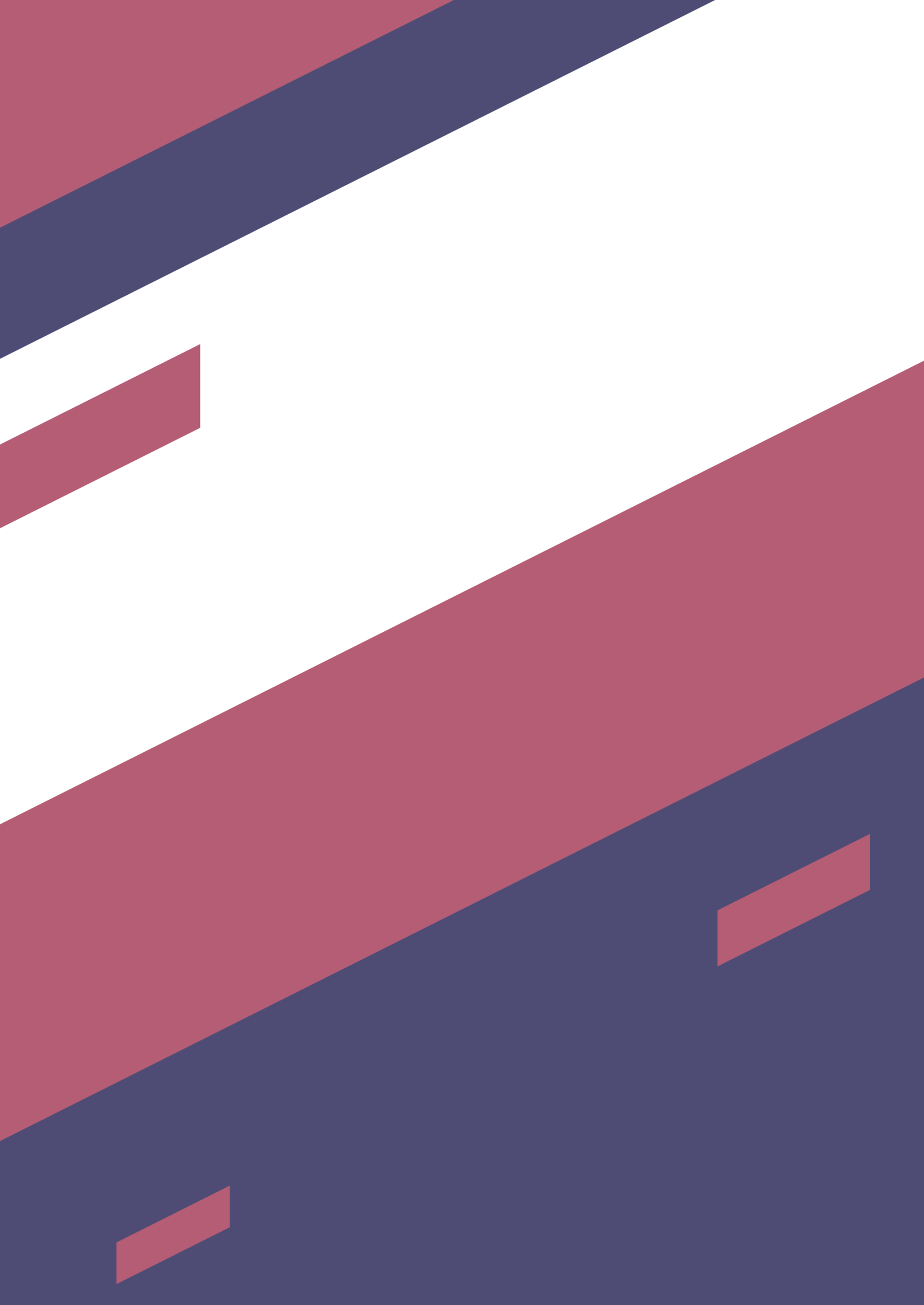 306Предисловие1. Программа развития социальной активности «Орлята России»»1.1.	Пояснительная записка1.2. Результаты освоения курса внеурочной деятельности1.3.  Содержание  курса  внеурочной  деятельности  с  указанием  форморганизации и видов деятельности1.4. Календарно-тематическое планирование1.5. Учебно-методическое обеспечение программы реализации курса2.	Содержание	работы	и	характеристика	треков	(модулей)программы «Орлята России»2.1.	Модуль (трек) «Орленок-эрудит»2.2.	Модуль (трек) «Орленок- хранитель»2.3.	Модуль (трек) «Орленок-мастер»2.4.	Модуль (трек) «Орленок-лидер»2.5.	Модуль (трек) «Орленок-спортсмен»2.6.	Модуль (трек) «Орленок-доброволец»2.7.	Модуль (трек) «Орленок-эколог»3.	Методические материалы для проведения занятий по программе3.1.Технологическая карта вводного занятия3.2. Технологические карты занятий к модулю (треку) «Орленок — Эрудит»Занятие 1. Как интеллектуальные игры помогают быть успешнымиЗанятие 2. Выберем лучшую интеллектуальную игруЗанятие 3. Презентация интеллектуальных игр и заданийЗанятие 4. Правила игрыЗанятие 5. Оформляем игруЗанятие 6. Интеллектуальная карусельЗанятие 7. Подводим итоги3.3. Технологические карты занятий к модулю (треку) «Орленок — Хранитель»Занятие 1. Школьные принадлежностиЗанятие 2. Наши экспонатыЗанятие 3. Встреча с интересным человеком.Занятие 4. История школы – история страныЗанятие 5. Особенные экспонаты музеяЗанятие 6. Экспозиции нашего музеяЗанятие 7. Наш классный музейЗанятие 8. Подводим итоги3.4. Технологические карты занятий к модулю (треку) «Орленок — Мастер»Занятие 1. Елочные украшенияЗанятие 2. История елочных украшенийЗанятие 3. Готовим замыселЗанятие 4. Выбираем технику изготовления елочных украшенийЗанятие 5. Разрабатываем технологическую картуЗанятие 6. Мастерская Деда МорозаЗанятие 7. Украшаем классную ельЗанятие 8. Подводим итоги3.5. Технологические карты занятий к модулю (треку) «Орленок —Лидер»Занятие № 1. Лидер – кто это?Занятие № 2. Лидерами не рождаютсяЗанятие № 3. Вместе мы сила!Занятие № 4. Роли в командной работеЗанятие № 5. Что ценнее всего?Занятие № 6. Моя роль в командеЗанятие № 7. Наш устный журналЗанятие № 8. Подводим итоги3.6. Технологические карты занятий к модулю (треку) «Орленок —Спортсмен»Занятие № 1. Спорт и физкультураЗанятие № 2. Здоровье в порядке – спасибо зарядке!Занятие № 3. Движение – это жизнь, а жизнь – это движение!Занятие № 4. Каждый ребенок – чемпион!Занятие № 5. Спорт – норма жизни!Занятие № 6. Будь в движении!Занятие № 7. На старт!Занятие № 8. Подводим итоги3.7.	Технологические	карты	занятий	модуля	(трека)	«Орленок-Доброволец»Занятие	№	1.	Что	такое	добровольчество	(волонтерство)	иблаготворительностьЗанятие № 2. Направления добровольческой деятельностиЗанятие № 3. Мешочек добрых делЗанятие № 4. Взаимопомощь и поддержкаЗанятие № 5. Отзовись сердцемЗанятие № 6. ДобротворчествоЗанятие № 7. Наша «коробка храбрости»Занятие № 8. Подводим итоги3.8. Технологические карты занятий модуля (трека) «Орленок-Эколог»Занятие № 1. Что делает эколог?Занятие № 2. Фотокросс «Наш школьный двор»Занятие № 3. «Полевые работы»Занятие № 4. Экологический паспорт школьного двораЗанятие № 5. Неизведанное рядомЗанятие № 6. Что такое РСМ?Занятие № 7. Орлята-экологи – школеЗанятие № 8. Подводим итоги4.	Библиографический список5.	Приложения5.1.	Диагностика результативности программы5.1.1.  Оценочный лист «Я-Орленок»5.1.2.  Оценочные листы команд5.1.3.  Оценочные листы по модулю (треку) «Орленок-Лидер»5.1.4.  Оценочные листы по модулю (треку) «Орленок-Спортсмен»5.2.	Направления добровольчестваНазвание трекаЦельЦенности и значимые качестваВводное занятие«Мы – Орлята»Знакомство	с	программой,	наставниками- старшеклассниками, историей ВДЦ «Орленок»,песнями Орлят, атрибутикой и символикойКоманда, Творчество,Дружба«Орлёнок- эрудит»Формирование интереса к научному знанию и исследовательской	деятельности,положительного отношения к школе, учебной деятельностиПознание«Орлёнок- Хранитель»Формирование познавательного интереса к изучению родного края, расширение кругозора, воспитание чувства любви и уважения к своейсемье, малой родине, России.Родина, Семья«Орлёнок- Мастер»Содействие развитию творческих способностейобучающихся,	формирование	эстетического вкуса, умение ценить прекрасное.Природа,Красота, Творчество«Орлёнок- Лидер»Формирование	лидерских	качеств,	умения работать в команде, брать ответственность зарешения, формирование актива класса.Команда, Дружба«Орлёнок- Спортсмен»Формирование	здорового	образа	жизни, привитие интереса к физической культуре испорту.Здоровье, Спорт«Орлёнок-Доброволец»Формирование положительного отношения к волонтерскому (добровольческому) движению, развитие личностных качеств – сострадания, милосердия,  доброты,  желания  помогатьдругому.Милосердие, Забота, Доброта«Орлёнок-Эколог»Формирование  экологического  мышления  иэкологической культуры.Природа, РодинаЛичностныерезультатыМетапредметныерезультатыПредметные результатыУ ученика будут сформированы основы российской гражданской идентичности, чувство гордости за свою Родину, российский народ и историю России (Л-1).У	ученика	будут сформированы гуманистические		и1.	У	ученика	будут сформированы коммуникативные УУД:владение методами поиска, переработки, хранения и передачи информации (КУУД- 1);умение слушать собеседника и вести диалог (КУУД-2);Ученик научится:использовать действия с языковыми единицами для решения познавательных, практических	и коммуникативных задач (П- 1);самостоятельно выбирать интересующую литературу; пользоваться справочнымидемократические ценностные ориентации, ученик		овладеет начальными	навыками адаптации в динамично изменяющемся			и развивающемся мире (Л- 2).У	ученика	будет развита самостоятельность, личная	 ответственность за	свои		поступки	на основе представлений о нравственных нормах (Л- 3).У ученика будут сформированы навыки сотрудничества	совзрослыми	исверстниками в разных социальных ситуациях (Л-4)У ученика будет сформирована установка на безопасный, здоровый образ жизни (Л-5)У	ученика	будет сформирована мотивация к творческому труду,		работе		на результат,		бережному отношению				кматериальным	и духовным ценностям (Л- 6).У	ученика	будет сформированы эстетические потребности, ценности и чувства (Л-7).умение излагать свое мнение и аргументировать свою точку зрения и оценку событий (КУУД-3);-умение договариваться о распределении функций и ролей	в		совместной деятельности; осуществлять взаимный контроль в совместной		деятельности (КУУД-4);умение	использовать речевые средства и средства информационных	и коммуникационных технологий (далее – ИКТ) для решения коммуникативных и познавательных задач (КУУД- 5);умение определять общую цель и пути ее достижения (КУУД-6);2.	У	ученика	будут сформированы познавательные УУД:умение сравнивать, анализировать, синтезировать, обобщать и классифицировать объекты, явления по родовидовым	признакам (ПУУД-1);умение устанавливать аналогии и причинно- следственные связи (ПУУД-2);умение работать с таблицами, картами, схемами (ПУУД-3);;умение кодировать и декодировать информацию (ПУУД-4).У	ученика	будут сформированы регулятивные УУД:умение планировать свою деятельность (РУУД – 1);умение осуществлять самонаблюдение и самооценку в процессе деятельности (РУУД – 2);умение	анализировать причины		своегоуспеха/неуспеха (РУУД – 3).источниками			для понимания	и	получения дополнительной информации (П-2);применятьматематические знания для решения	учебно- познавательных и учебно- практических задач (П-3);выполнениюэлементарных	правил экологической грамотности, нравственного поведения в мире природы и людей (П-4),элементарным способам изучения				природы		и общества					(наблюдение, запись,	 измерение,	опыт, сравнение, классификация и др.,	с					получением информации из семейных архивов,		от		 окружающих людей,			в				открытом информационном пространстве) (П-5);устанавливать и выявлять причинно-следственные связи в окружающем мире (П-6);практическим умениям и навыкам в различных видах художественной деятельности,	 а			также	в специфических					формах художественной деятельности, базирующихся		на		ИКТ (цифровая	фотография, видеозапись,			элементы мультипликации и пр.) (П- 7);использоватьприобретенные			знания	 и умения	для	творческого решения			несложных творческих, технологических		и организационных задач (П- 8).№ТемаСодержание темыВиды деятельност иФормы организаци изанятийВводное занятие - 1часВводное занятие - 1часВводное занятие - 1часВводное занятие - 1часВводное занятие - 1час1.«Мы	-Орлята»Знакомство с содержание программы,	знакомство	с наставниками,		прохождение станций (треков), исполнение песенпро ОрлятИгровая, проблемно- ценностное общениеИгра«Путешеств ие по созвездиюОрла»Трек «Орленок -эрудит» - 7 часовТрек «Орленок -эрудит» - 7 часовТрек «Орленок -эрудит» - 7 часовТрек «Орленок -эрудит» - 7 часовТрек «Орленок -эрудит» - 7 часов1.Как интеллектуал ьные игры помогают быть успешнымиЗначение интеллектуальных игр в развитии	познавательных способностей человека, успешности в	учебной		деятельности. Классификация интеллектуальных игр.  Общие  способы  решенияинтеллектуальных игр каждого видаПознаватель ная, игроваяБеседа2.Выберем лучшую интеллектуал ьную игруОпределение требований. Каким должны	соответствовать интеллектуальные игры для обучающихся первых классов. Анализ интеллектуальных игр. Отбор  и  демонстрация  игр  повыделенным критериямИгровая, познаватель наяСюжетные игры, беседа3.Презентация интеллектуал ьных игр и заданийПодготовка к презентации интеллектуальных игр в группах. Представление игр группами. Распределение  интеллектуальныхигр по группам.Познаватель наяБеседа, афиширован ие4.Правила игрыЗнакомство	с	правилами интеллектуальных игр. Определение правил собственной игры. Распределение  этапов  игры  иигровых заданий.Познаватель ная, игроваяБеседа, игра5.Оформляем игруОформление афиши о проведении игры. Распределение игровых заданий и их оформление. Отбор музыкального		сопровождения. Подготовка ведущих. Оформление класса	для		проведенияинтеллектуальной игрыПознаватель ная, художествен но- эстетическаяБеседа, мастерские6.Интеллектуал ьная карусельПроведение интеллектуальной игры для обучающихся первых классов.Презентация	игры.	ОпределениеСоциальное творчествоКТД«Карусель»маршрута движения «карусели». Распределение	обучающихся первых классов на команды. Прохождение    этапов    игры.Подведение итогов игры7.Подводим итогиОбсуждение	коллективного творческого дела – проведение игры«Интеллектуальная		карусель». Знакомство		с		другими телевизионными интеллектуальными			 играми. Знакомство с правилами игры «Что? Где? Когда?». Отбор содержания. Распределение					команд. Всероссийская	интеллектуальнаяигра	«Что?	Где?	Когда»	для обучающихся начальной школыПознаватель наяБеседа, интервьюир ованиеТрек «Орленок-хранитель» - 8 часовТрек «Орленок-хранитель» - 8 часовТрек «Орленок-хранитель» - 8 часовТрек «Орленок-хранитель» - 8 часовТрек «Орленок-хранитель» - 8 часов1.Школьные принадлежно стиШкольные	принадлежности, которые использовались раньше: промокашки, тетради, перьевые ручки и др. Школьная форма. Школьный класс. Досуг в школе: октябрята, пионеры. Атрибуты школьной жизни прошлых лет и ихсвязь с историей страны.Познаватель ная, проблемно- ценностное общениеБеседа, дискуссия2.Наши экспонатыСемейные школьные реликвии. Сбор экспонатов – атрибутов школьной   жизни   родителейобучающихся для классного музея.Познаватель ная, игроваяСюжетная игра«Сыщики», беседа3.Встреча синтересным человекомКак учились в старину. Школьнаяжизнь родителей (прародителей) учеников. Общее и различное в школьной жизни детей и их родителей.Познавательная, Проблемно-ценностное общениеБеседа,интервьюир ование4.История школы – история страныОтбор и оформление экспонатов для классного музея. Подготовка карточек, картотеки экспонатов. Тематические выставки музея. Октябрятский и пионерский значки, символы, геральдика цвета. Связь с государственными символами того времени. Современная геральдика государственных  символов  и  ееотражение в символах детских общественных организацийПознаватель ная, проблемно- ценностное общение, художествен но- творческаяБеседа, дискуссия, мастерская музея5.Особенные экспонаты музеяПисатель А.Лиханов о своей первой учительнице, школьной жизни во время войны. Как изменились школьные принадлежности в военное время. Письма учеников фронтовикам.  Символы  победы.Определение особых экспонатов военного времени в классном музееПознаватель ная,Дискуссия, чтение художествен ного произведени я	А.Лиханова«Кресная»и	их	значение	для	сохраненияпамяти потомков6.Экспозиции нашего музеяСпособы организации классного музея. Особенности размещения экспонатов. Распределение ролей в проведении презентации музея. Размещение	экспонатов.Обустройство	тематических выставок музея.Познаватель ная, проблемно- ценностное общениеДискуссия, беседа7.Наш классный музейТоржественное открытие музея. Проведение экскурсий по классному музею,  демонстрация  экспонатов.Игра «Ассоциации»Социальное творчествоКоллективно е творческое дело8.Подводим итогиОбсуждение КТД. Игровая ситуация«Книга жалоб и предложений». Предложение по развитию музея. Знакомство   с   Всероссийскимипроектами РДШ «Школьный музей», «Моя история»Игровая, познаватель наяСюжетная игра, беседаТрек «Орленок - мастер» - 8 часовТрек «Орленок - мастер» - 8 часовТрек «Орленок - мастер» - 8 часовТрек «Орленок - мастер» - 8 часовТрек «Орленок - мастер» - 8 часов1.Елочные украшенияЕлочные игрушки: взгляд в прошлое. Символическое значение елочных   игрушек.   Традицииукрашения новогодней ели в семье. Игры «Создадим гирлянду»Познаватель ная, игроваяБеседа, игра2История елочных украшенийТехники изготовления елочных игрушек. Путешествие во времени: истории создания новогодних игрушек. Немецкие корни обычая украшать новогоднюю ель. Вклад Петра I в традицию украшения новогодней елки. Первый новогодний детский утренник с лесной красавицей. Украшение новогодней ели во время Великой Отечественной войны. Елочные игрушки советского периода. Новые виды игрушек начала XX века.Современная  мода  на  елочныеукрашения. Традиции украшения елки в России.Познаватель ная, игроваяБеседа, игры3.Готовим замыселНеобычные новогодние игрушки. Игра  «Венок  эпитетов».  Игра«Поиск главного». Игра «Лента времени». События класса и их символическое отражение в новогодних игрушках.Познаватель ная, игроваяБеседа, игры4.Выбираем технику изготовления елочных игрушекИгры «Ассоциации», «Облако техник». Техники изготовления игрушек:	тестопластика, нитеплетение,		аппликация, пенопластика.   Игры   «Турнирэкспертов», «Аукцион игрушек»Познаватель ная, игроваяДискуссия, презентация, игры5.РазрабатываеТехнологические карты. Виды карт,Проектная,Проектм технологичес кую картуструктура  карт.  Проектные  игры«Перекличка»,	«Цепочка	шагов»,«Колесо обозрения»игроваятехнологиче ской	карты, проектныеигры6.Мастерская Деда МорозаПодготовка рабочего места. Инструктаж	по	технике безопасности. Способы (техники) изготовления  елочных  игрушек.Изготовление игрушек и их презентация.Художестве нно- творческаяМастерская Деда Мороза7.Украшаем классную ельПриветствие   гостей   праздника«Украсим нашу ель». Коллективная установка ели. Рассказ о новогодних игрушках, сделанных своими руками. Игра «Что бы сказал Дед Мороз?», «Расшифруй», «Ответная реакция».	Праздничное фотографирование  у  новогоднейели.Проблемно- ценностное общение, игроваяДискуссия, игры8.Подводим итогиИгры	«Вдох-выдох»,	«Ответная реакция».	Рефлексивный	круг«Делимся		впечатлениями». Знакомство	с		Всероссийскимпроектом	РДШ	«Творческая мастерская».Проблемно- ценностное общение, игроваяДискуссия, игрыТрек «Орленок - лидер» - 8 часовТрек «Орленок - лидер» - 8 часовТрек «Орленок - лидер» - 8 часовТрек «Орленок - лидер» - 8 часовТрек «Орленок - лидер» - 8 часов1.Лидер – это кто?Общее дело – подготовка дня воинской славы. Определение постоянных команд класса. Выбор лидера. Качества лидера. Лидеры России.	Игровые	приемы«Афиширование»,	«Шкатулка вопросов», «Четвертый важный»Игровая, познаватель наяБеседа, игры2.Лидерами не рождаютсяИстории лидерства. Просмотр видео«Что делать?» о главных качествах и правилах лидера из материалов курса «Совместное лидерство» КУ РДШ.Приемы «Я выбираю, меня выбирают», «Вредные советы»Проблемно- ценностное общение, познаватель наяБеседа		о просмотренн ом	видео, обсуждение в командах.3.Вместе мы сила!Ввидеоролик «Акция «Блокадный свет».  Фрагменты  из  видеоурока«Битва за Ленинград» проекта Агентства социальных технологий и коммуникаций «Памятные даты Великой Победы». Секрет Победы. Игра «Башня», приемы «Чек-лист»,«Обсудить - предложить», «Общее мнение»Проблемно- ценностное общение, познаватель наяИгра, беседа4.Роли в командной работеМои прародители – участники великой отечественной войны. Подготовка устного журнала. Игра«Расшифруй», «Ярмарка идей», игровые   приемы   «Интрига»,«Мозговой	штурм»,Проблемно- ценностное общение, игроваяИгры беседы«Афиширование».5.Что ценнее всего?Важные факты о дне воинской славы. Жизнь детей-сверстников во время блокады. Отрывки из произведения Ю. Германа «Вот как это   было»,   В.   Дубровина«Мальчишки в сорок первом», Э. Фоняковой «Хлеб той зимы».  Игра«Шкатулка вопросов». Подготовка страниц устного журнала.Проблемно- ценностное общение, познаватель наяОбсуждение прочитанны х произведени й, беседа6.Моя роль в командеФрагмент «эпизода нашествия» Симфонии № 7 «Ленинградской» Д.Д. Шостаковича. Обсуждение. Подготовка страниц устного журнала, посвященного дню воинской славы – дню полного освобождения   Ленинграда   отблокады. Представление страниц журнала командами.Проблемно- ценностное общение, познаватель наяБеседа, презентация страниц журнала7.Наш устный журналПрезентация классного устного журнала. Замысел, Цель подготовки журнала. Презентация обложки. История создания симфонии Шостаковича №7. Презентация страниц журнала: стихи, проза о блокаде Ленинграда, произведения исскуства о жизни ленинградцев,жизнь детей во время блокады. Прием «Сердца».Проблемно- ценностное общение, познаватель наяПрезентация классного журнала для родителей обучающихс я,	учеников младших классов.8.Подводим итогиОценочные листы «Я-орленок». Оценка работы команд и собственной активности в команде. Приемы   «Мозговой   штурм»,«Афиширование», «Творческая мастерская по созданию эмблемы команды»Проблемно- ценностное общение, художествен ное творчество.Беседа, мастерскаяТрек «Орленок - спортсмен» - 8 часовТрек «Орленок - спортсмен» - 8 часовТрек «Орленок - спортсмен» - 8 часовТрек «Орленок - спортсмен» - 8 часовТрек «Орленок - спортсмен» - 8 часов1.Спорт и физкультураСамопознание		физических, спортивных		возможностей. Характеристики спортсменов. Кого можно назвать спортсменом? Понятия о спорте, физкультуре, отраженные в ФЗ «О физической культуре и спорте в Российской Федерации». Составление блок- схемы:	спорт,			спортсмен,физкультура,	физкультурник, массовый спорт и др.Игровая, проблемно- ценностное общение, познаватель наяБеседа. афиширован ие, игры «По секрету всему свету»,«Картина старта»2.Здоровье в порядке – спасибо зарядке!Традиции физкультуры и спорта в нашей стране. Утренняя гимнастика. Производственная гимнастика. Польза ежедневных физических упражнений. ЗОЖ и физическая активность. Вредные привычки. Трекер здоровых привычек.Проблемно- ценностное общение, познаватель наяИнтеллектуа льная эстафета«Знаю, могу, хочу!» (1 дистанцияигры), беседа3.Движение – это жизнь, а жизнь – это движение!Рассказ	М.	Дружининой«Спортивная шоколадка». Почему движение жизненно важно для человека. Двигательный режим. Нормативы и требования. Оценка собственного	двигательного режима. Способы повышения двигательного режима. Игры детства.Проблемно- ценностное общение, познаватель наяЧтение, обсуждение, мини- исследовани е, соревновани е	«Угадай игру»	(2 дистанцияигры)4.Каждый ребенок – чемпион!Российские чемпионы – участники Олимпийских игр в Токио. Виды спорта. Индивидуальные виды спорта. Групповые виды спорта. Виды спорта: командные, зимние, летние, водные, силовые, боевые, экстремальные,	циклические,Олимпийские,	технические, прикладные, сложнокардинальные и др.Проблемно- ценностное общение, познаватель наяИгра «Виды спорта»	(3 дистанция игры), просмотр видеофрагме нтов, обсуждение.5.Спорт – норма жизни!С. Маршак «Рассказ о неизвестном герое». ГТО. История возрождения ГТО в нашей стране. ВФСК ГТО: основные    этапы    развитиякомплекса, нормативы, для возрастной группы от 9 до 10 летПроблемно- ценностное общение, познаватель наяИнтервьюир ование, игра«Дистанция ГТО»	(4дистанция)6.Будь в движении!Роуп-скрипингу.	Физическая подготовка. Техника выполнения. Возрастные нормативы. История развития роуп-скрипа в мире. Роуп- скрип как современный вид спорта. Международная акция по роуп- скиппингу «На спорте!».Физкультур но- спортивная, познаватель наяПросмотр видеоролико в, обсуждение, соревновани е	по	роуп- скриппингу (5дистанция)7.На старт!Классное соревнование по командам. Дистанции «вредные и полезные привычки», «Игры детства», «Виды спорта», «ГТО»,«Роуп-скриппинг»Физкультур но- спортивная, познавательнаяСоревновани е команд (эстафета)8.Подводим итогиИтоги эстафеты. Спортивные достижения	одноклассников. Оценочные листы. Значки спортсмена и физкультурника. Анализ  и  самоанализ  трекеровздоровых привычек. Анализ и самоанализ командной работы.Проблемно- ценностное общениеБеседа, обсуждениеТрек «Орленок - доброволец» - 8 часовТрек «Орленок - доброволец» - 8 часовТрек «Орленок - доброволец» - 8 часовТрек «Орленок - доброволец» - 8 часовТрек «Орленок - доброволец» - 8 часов1.Что такое благотворите льность и почему«Добро не уходит на каникулы»Знакомство		с		волонтерским движением,	с		проектом	РДШ«Добро не уходит на каникулы»Познаватель ная, проблемно- ценностное общениеМарафон добра2.Создай волонтерский отрядОсновные	идеи,		задачи добровольческого	движения, разработка идеи создания школьного волонтерского отрядаПознаватель ная, проблемно- ценностноеобщениеДискуссия, игра- соревновани е3.Направления добровольчес кой деятельностиОбсуждение алгоритма создания добровольческого	отряда. Распределение ответственности, выбор содержания деятельности.Познаватель ная, проблемно-ценностное общениеБеседа, дискуссия4.Проектная деятельностьВиды проектов. Социальное проектирование в деятельности волонтера.  Этапы  работы  надпроектом. Разработка идеи проектаПознаватель ная, проектнаяСопричастно е проектирование5.ДоброТворче ство (4 часа)Реализация проекта, распределение обязанностей,	планированиедеятельности,	изготовление полезного продукта «Открытка для друга», «Кормушка птицам»: изучение видов корма, изучение вариантов и возможностей для изготовления кормушки, установка кормушек для птиц, отправка открытки адресату. Подведение итогов,   демонстрация   итоговдеятельностиПроблемно- ценностное общение, игровая, трудовая, социальное творчествоКоллективно-творческое делоТрек «Орленок - эколог» - 8 часовТрек «Орленок - эколог» - 8 часовТрек «Орленок - эколог» - 8 часовТрек «Орленок - эколог» - 8 часовТрек «Орленок - эколог» - 8 часов1.Что такое добровольчес тво (волонтерств о) и благотворите льностьСмысл    слов    «доброволец»,«волонтер», «благотворительность». Примеры добровольцев и добровольческих акций. Фрагмент из к/ф «Тимур и его команда» (1976 года). Деятельность Волонтеров Победы, волонтеров Олимпийских игр. Всероссийский конкурс «Добро не уходит на каникулы». Притча«Мальчик и морские звезды». Эмблема добровольчества.Познаватель ная, проблемно- ценностное общениеБеседа, обсуждение2.Направления добровольчес кой деятельностиВидеоролик о сборе корма для животных от «Добро не уходит на каникулы».	14	основных направлений		добровольческой деятельности и виды работ. Маминыдела.Познаватель ная, проблемно- ценностное общениеДискуссия3.Мешочек добрых делМультфильм	«Волшебный мешочек» (1975 г.). Схема «Добро вокруг меня». Добровольческие дела.   Моя   помощь   маме.«Домашний доброволец». Классный«Мешочек добрых дел». Уборка на корабле.Познаватель ная, проблемно- ценностное общениеБеседа, обсуждение м/ф4.Взаимопомо щь и поддержкаСтихотворение   О.   Высоцкой«Ежик». Значение великодушия, участия, взаимопонимания и взаимопомощи  в  жизни  людей.Проблемно- ценностное общение, игроваяИгра«Пазлы». Акция взаимопомоВзаимопомощь в классе: помощь в освоении учебного материала одноклассниками.	Картотекавзаимопомощи. Тайный помощник.щи в классе5.Отзовись сердцемНаши полезные дела: «Душевный разговор с мамой», «Трекер полезных дел», «Уборка на корабле»,	«Картотека взаимопомощи»,		«Тайныйпомощник».	История документального фильма «Я волонтер.		Историинеравнодушных». Помощь детям, находящимся   на   длительномлечении. Акция «Коробка храбрости»Проблемно- ценностное общениеБеседа6.Добротворчес твоПодготовка   школьной   акции«Коробка храбрости». Информация о проведении акции. Рекомендации по отбору игрушек, игр изобразительных материалов и др. для детей, находящихся в больницах. Агитационные листовки. Решение организационных вопросовпроведения общешкольной акции.Проблемно- ценностное общение.Художестве нно- творческая деятельност ьБеседа, мастерские.7.Наша«коробка храбрости»Песня  «Дорогою  добра»  из  к/ф«Маленький	Мук»,	слова Ю. Энтина, музыка М. Минкова. Схема «Добро вокруг меня». Открытие акции «Коробка храбрости».  Советы  родителям.Видеообращение. Наша коробка храбрости. Игрушки для коробки.Социальное творчествоКоллективно-творческое дело8.Подводим итогиОбсуждение итогов акции. Защита трекера полезных дел. Итоги работы команд. Всероссийский конкурс РДШ  «Добро  не  уходит  наканикулы!»Проблемно- ценностное общениеРефлексивна я беседаТрек «Орленок - эколог» - 8 часовТрек «Орленок - эколог» - 8 часовТрек «Орленок - эколог» - 8 часовТрек «Орленок - эколог» - 8 часовТрек «Орленок - эколог» - 8 часов1.Что делает эколог?Дерево возможностей (смысл слова«эколог»).	Направления экологической помощи. Действия эколога.Проблемно- ценностное общение,игроваяБеседа, игра2.Фотокросс«Наш школьный двор»«Школьный двор глазами эколога». Экологические	проблемы школьного двора.Проблемно- ценностное общение, художественно- творческаяФотомастерс кая, обсуждение3.Полевые работыИсследование растений школьного двора. Описание растений. Характеристики	растенийПриродные факторы. Наблюдение за растениями. Школьный мусор.Познаватель ная, трудоваяПрактическо е занятие4.ЭкологическиФрагмент  из  9  главы  книги  И.ПознавательПрактической паспорт школьного двораВандич, Н. Голышкиной «Когда я вырасту, я стану экологом». Экологический паспорт школьного двора:  текстовый,  графический,электронный.ная, проблемно- ценностное общениее занятие5.Неизведанное рядомРубрики экологического паспорта. Общая характеристика школьной территории. Зеленые насаждения нашего двора. Пернатые друзья. Почвенный покров. Загрязнение школьной	территории.Экологический прогноз.Познаватель ная, проблемно- ценностное общениеАфиширова ние рубрик6.Что такое РСМ?Фрагмент из 12 главы книги И. Вандич, Н. Голышкиной «Когда я вырасту, я стану экологом». Разложение мусора в земле. Опасный мусор. Что такое раздельный сбор мусора и в чем его целесообразность.    Переработкамусора. Вторая жизнь мусора.Познаватель ная, проблемно- ценностное общениеБеседа, обсуждение.7.Орлята- экологи – школеПрезентация	экологического паспорта школьного двора. Проведение акции по раздельному сбору мусора.Социальное творчествоАкция«Раздельный сбор мусорана школьной территории»8.Подводим итогиВывоз	мусора.	Оценка	работы команд.		Оценочные		листы«Орленок-эколог».Трудовая Проблемно- ценностноеобщениеДесант. БеседаСрок проведенияТемаКоличество часовКоличество часовФормируемый результатСрок проведенияТемаТеорияПрактикаоктябрьВведение в Программу «Мы- Орлята»1Л-4,Л-6; ПУУД-3,РУУД-2, КУУД-6, П-8Трек «Орленок-эрудит»Трек «Орленок-эрудит»Трек «Орленок-эрудит»Трек «Орленок-эрудит»Трек «Орленок-эрудит»октябрьКак интеллектуальные игры помогают быть успешными1Л-4, КУУД-2,ПУУД-2, РУУД – 3, П-8октябрьВыберем	лучшую интеллектуальную игру1Л-4, КУУД-4, ПУУД-2, РУУД –3, П-8октябрьПрезентация интеллектуальных	игр	изаданий1Л-4, КУУД-4, ПУУД-2, РУУД – 1, П-8октябрьПравила игры1Л-6, КУУД-2, ПУУД-2, РУУД –1, П-8октябрьОформляем игру1Л-4, КУУД-2, ПУУД-4, РУУД –1, П-8октябрьИнтеллектуальная карусель1Л-6, КУУД-5,ПУУД-3, РУУД – 1, П-8октябрьПодводим итоги1Л-4, КУУД-2,КУУД-3,ПУУД-2, РУУД – 3, П-8ИТОГОИТОГО35Трек «Орлёнок-Хранитель»Трек «Орлёнок-Хранитель»Трек «Орлёнок-Хранитель»Трек «Орлёнок-Хранитель»Трек «Орлёнок-Хранитель»ноябрьШкольные принадлежности1Л-3, КУУД-4,ПУУД-1, РУУД -3, П-8ноябрьНаши экспонаты1Л-3, КУУД-3, ПУУД-1, РУУД -1,П-8ноябрьВстреча	с	интересным человеком1Л-6, КУУД-5, ПУУД-2, РУУД -2,П-5ноябрьИстория	школы	–	история страны1Л-2, КУУД-5,ПУУД-2, РУУД -2, П-7ноябрьОсобенные экспонаты музея1Л-1, КУУД-1,ПУУД-2, РУУД - 2, П-7ноябрьЭкспозиции нашего музея1Л-1,Л-4, КУУД-3,ПУУД-2, РУУД -1, П-8ноябрьНаш классный музей1Л-1, КУУД-1,ПУУД-4, РУУД -2, П-1ноябрьПодводим итоги1Л-1, КУУД-3,ПУУД-4, РУУД -3, П-1ИТОГО:ИТОГО:28Трек «Орлёнок-Мастер»Трек «Орлёнок-Мастер»Трек «Орлёнок-Мастер»Трек «Орлёнок-Мастер»Трек «Орлёнок-Мастер»декабрьЕлочные украшения1Л-7, КУУД-6,ПУУД-1, РУУД-1, П-8декабрьИстория елочных украшений1Л-6, КУУД-4,ПУУД-1, РУУД-1, П-8декабрьГотовим замысел1Л-6, КУУД-4, ПУУД-3, РУУД-1,П-7декабрьВыбираем	техникуизготовления	елочных украшений1Л-6, КУУД-2,ПУУД-3, РУУД-2, П-7декабрьРазрабатываем технологическую карту1Л-7, КУУД-2,ПУУД-4, РУУД-2, П-7декабрьМастерская Деда Мороза1Л-4, Л-7, КУУД-3,ПУУД-4, РУУД-2, П-8декабрьУкрашаем классную ель1Л-4, КУУД-3,ПУУД-3, РУУД-2, П-1декабрьПодводим итоги1Л-4, КУУД-3, ПУУД-2, РУУД-3,П-1ИТОГО:ИТОГО:26Трек «Орлёнок-Лидер»Трек «Орлёнок-Лидер»Трек «Орлёнок-Лидер»Трек «Орлёнок-Лидер»Трек «Орлёнок-Лидер»январьЛидер – это кто?1Л-2, КУУД-6, ПУУД-1, РУУД-1,П-1январьЛидерами не рождаются1Л-2, КУУД-4,ПУУД-1, РУУД-1, П-4январьВместе мы сила!1Л-6, КУУД-4,ПУУД-3, РУУД-1, П-4январьРоли в командной работе1Л-6, КУУД-4, ПУУД-1, РУУД-1,РУУД-2, П-1, П-4январьЧто ценнее всего?1Л-2, Л-3, Л-4, КУУД-5, ПУУД-3,РУУД-2, П-4январьМоя роль в команде1Л-4, КУУД-5,ПУУД-2, РУУД-2, П-2январьНаш устный журнал1Л-4, КУУД-3,ПУУД-4, РУУД-2, П-1январьПодводим итоги1Л-4, КУУД-3,ПУУД-2, РУУД-2, П-1ИТОГО:ИТОГО:35Трек «Орлёнок-Спортсмен»Трек «Орлёнок-Спортсмен»Трек «Орлёнок-Спортсмен»Трек «Орлёнок-Спортсмен»Трек «Орлёнок-Спортсмен»февральСпорт и физкультура1Л-5, КУУД-6,ПУУД-1, РУУД-1, П-4февральЗдоровье в порядке – спасибо зарядке!1Л-4, КУУД-4,ПУУД-1, РУУД-3, П-2февральДвижение	–	это	жизнь,	а жизнь – это движение!1Л-4, КУУД-4,ПУУД-3, РУУД-3, П-8февральКаждый ребенок – чемпион!1Л-6, КУУД-5,ПУУД-3, РУУД-2, П-8февральСпорт – норма жизни!1Л-6, КУУД-5, ПУУД-2, РУУД-2,П-4февральБудь в движении!1Л-5, КУУД-3,ПУУД-4, РУУД-2, П-4февральНа старт!1Л-5, КУУД-3,ПУУД-2, РУУД-2, П-4февральПодводим итоги1Л-5, КУУД-3, ПУУД-2, РУУД-3,П-4ИТОГО:ИТОГО:35Трек «Орлёнок-Доброволец»Трек «Орлёнок-Доброволец»Трек «Орлёнок-Доброволец»Трек «Орлёнок-Доброволец»Трек «Орлёнок-Доброволец»мартЧто	такоеблаготворительность	и1Л-2, Л-3, Л-4, КУУД-2, КУУД-5,почему добро не уходит наканикулы»ПУУД-2, РУУД-1, РУУД-2, П-8, П-6мартСоздай волонтерский отряд1Л-2, Л-3, Л-4, КУУД-2, КУУД-5,ПУУД-2, РУУД-1, РУУД-2, П-8, П-6мартНаправления добровольческой деятельности1Л-2, Л-3, Л-4,КУУД-2, КУУД-5, ПУУД-2, РУУД-1, РУУД-2, П-8, П-6мартПроектная деятельность1Л-2, Л-3, Л-4,КУУД-2, КУУД-5, ПУУД-2, РУУД-1,РУУД-2, П-8, П-6мартКТД	«Добротворчество». Занятие 1.1Л-2, Л-3, Л-4,КУУД-2, КУУД-5, ПУУД-2, РУУД-1,РУУД-2, П-8, П-6мартКТД	«Добротворчество». Занятие 2.1Л-2, Л-3, Л-4,КУУД-2, КУУД-5, ПУУД-2, РУУД-1,РУУД-2, П-8, П-6мартКТД	«Добротворчество». Занятие 3.1Л-2, Л-3, Л-4,КУУД-2, КУУД-5, ПУУД-2, РУУД-1, РУУД-2, П-8, П-6мартКТД «Добротворчество». Занятие 4.1Л-2, Л-3, Л-4, КУУД-2, КУУД-5, ПУУД-2, РУУД-1,РУУД-2, П-8, П-6мартКТД	«Добротворчество». Занятие 5.1Л-2, Л-3, Л-4,КУУД-2, КУУД-5, ПУУД-2, РУУД-1,РУУД-2, П-8, П-6ИТОГО:ИТОГО:35Трек «Орлёнок-Эколог»Трек «Орлёнок-Эколог»Трек «Орлёнок-Эколог»Трек «Орлёнок-Эколог»Трек «Орлёнок-Эколог»апрельВеселая семейка. Слагаемые успеха1Л-2, Л-3, КУУД-1,КУУД-3, ПУУД-1,ПУУД-4, РУУД-3, П-4, П-5апрельС чего начинается флора. Мир зерна1Л-2, Л-3, КУУД-1,КУУД-3, ПУУД-1, ПУУД-4, РУУД-3, П-4, П-5апрельСделаем	вместе.	Сделаем сами: городим огород1Л-2, Л-3, КУУД-1,КУУД-3, ПУУД-1, ПУУД-4, РУУД-3,П-4, П-5апрельШкольный огород на окне. Веселая селекция1Л-2, Л-3, КУУД-1,КУУД-3, ПУУД-1, ПУУД-4, РУУД-3, П-4, П-5апрельКТД	«ЭкоЛогичный	кейс».«Экологический час»1Л-2, Л-3, КУУД-1,КУУД-3, ПУУД-1, ПУУД-4, РУУД-3,П-4, П-5апрельКТД	«ЭкоЛогичный	кейс. Знаки.1Л-2, Л-3, КУУД-1,КУУД-3, ПУУД-1, ПУУД-4, РУУД-3, П-4, П-5апрельКТД	«ЭкоЛогичный	кейс. Наша полянка.1Л-2, Л-3, КУУД-1, КУУД-3, ПУУД-1, ПУУД-4, РУУД-3,П-4, П-5апрельКТД	«ЭкоЛогичный	кейс. Опыт класса1Л-2, Л-3, КУУД-1,КУУД-3, ПУУД-1, ПУУД-4, РУУД-3, П-4, П-5ИТОГО:ИТОГО:44Формы воспитательной деятельности1-й класс2-й класс3-й класс4-й классИгры с правиламиЗагадки, ребусы, игры на развитие внимательности (что лишнее, доббль), на нейропсихическ ое развитие “Попробуй повтори”, обучающие игры “повтори узор”, “робот” “Умники иумницы”Мемори, “ключики”, нейропсихическ ая игра “Четыре ключа”, тренажеры и игры для развития памяти, “Читай- хватай”Игры на развитие пространственн ого мышления - конструкторы из бросового материала, Развивающий набор IQ-ZABIAKA "Умная цепочка", набор “Знаток”“Есть контакт”, предметные игры в интерактивном приложении, настольные игры для развития инженерного мышления, стратегии, игры на знание ПДД и ОБЖСюжетныеигры“Знатоки”,Своя играЧто? Где?Когда?Брейн-рингИгры- драматизацииДраматизация коротких эпизодов разнообразных произведенийДраматизация условий различных народов (индейцы, славяне и тд)Драматизация конкретных исторических событийДраматизация научных открытий и изобретений (паровая машины, радиои тд)Игры на сплочение“Атомы- молекулы”, “Человек к человеку”, “Гусеница”, “Бегающий гномик”, “Пианино”,“Магнит”“Построение по признаку”, “Импульс”, “Тропинка”, “Спасти человечков”, “Клубок”“Построение вслепую”, “Пустой стульчик”, “Ура! Меня любят”, “Островок”, “Тихая почта”“33”, “Сесть на колени”, “Посиделки”, “Пропасть”, “Паутина”, “Равновесие”, “Счет до двадцати”БеседыДеньРоссийской наукиКлассный час“Российская наука”Год науки и технологииКто такойученый и как им статьПорученияПомощь в создании “Уголка науки”Проектная работа “Робот- помощник”Создание викторин и квестовПомощь одноклассника м с домашнимзаданиемИгровые приемыИнтеллектуальн ая игра “Самый умный первоклассник”, интеллектуальн ая игра “Вместе со сказкой”Интеллектуальн ый морской бой, “Крестики- нолики”“Мозгобой”, “Брейн-ринг”, онлайн- викторины, Соревнования по скоростному сбору кубика-Рубика“Что, Где,Когда?”, “Своя игра”, Интеллектуальн ые квесты, квизы,РассказпедагогаЗнакомство станграмомИсторияшахматИгра ГОИгра РеверсиЧтение, обсуждениеВеселая семейка Классные экспериментыЭнциклопедия первоклассникаДиссертация рассеянного магистра Фокусы. (Яков Перельман)Про грибы, черепаху матамату и рыбу кефальСказочная Вселенная Геометрия. (Яков Перельман)Просмотр, обсуждениеЭнциклопедии с Чевостиком (Антарктида, про океаны, про устройство мозга, Пин-кодот Смешариков)В стране невыученных уроков Окружающий мирПрогулки с динозаврамиКак появилась наукаМы живем в РоссииЧудеса СветаМастерскаяНастольная игра “Ребусы”, линейки или закладки с интересными фактами, оформленный вопрос-загадка к игреНастольная игра “Конструктор” с карточками- заданиями, изготовление карточек созвездий, подготовкаматематическог о фокуса к игреИзготовление простых бумажных моделей для демонстрации математических и физических законов и парадоксов(лента мебиуса, фокусы, лист)Изготовление “лабораторных установок” для недели науки (фонарик и зеркала, опыты с водой, закон Бернулли)Экскурсия (в том числевиртуальная)Музей железнодорожного транспортаМузей наукиМузей оптикиНациональный музей историиСША,Знакомство с интересным человеком (пример)Космонавт, взрослый, увлеченный наукойХимик, журналист, историк, Никита ПоповАрхеолог, математик (Григорий Перельман)Программист Дети- удивившие мир (одаренныедети)Другоемероприятия из контент- агрегатора “Ежедневно сРДШ”мероприятия из контент- агрегатора “Ежедневно сРДШ”мероприятия из контент- агрегатора “Ежедневно сРДШ”мероприятия из контент- агрегатора “Ежедневно сРДШ”Совместная деятельность в разновозрастн ом коллективе (общие игры, дела, обсуждение идр.)Неделя науки “Наука с РДШ”, создание видеороликов на научные темы “Про НАУКУ”, акция “Большой вопрос”, неделя проектной деятельности, соревнования по лего-конструированию, акция “Умные ПЕРЕМЕНКИ”Общее делоВикторина “Интеллектуальная карусель”Связь модуля с содержаниемпроектов РДШ“ПЛОДЫ НАУКИ”, Всероссийский проект массового вовлечения школьников в научно-техническое творчество, “РобоДРОН”Формы воспитательн ойдеятельности1-й класс2-й класс3-й класс4-й классИгры с правилами“Классики”, “Тише едешь, дальше будешь”, “Али Ба Ба”, “Море волнуется раз”, “Секретики”“Резиночка”, “Вышибала” “Съедобное, несъедобное”, “Рыбак и рыбки”, “Выше ногиот земли”“Глухой телефон”, “Штандер”, “Просто хлопок..”, “Чай, чай, выручай”, “Лягушка”“Цепи кованые”, “Булавочка”, “Горячая картошка”, “Прятки”, “12 палочек”, “Квадрат”Сюжетные игры“Школа”, “Военные учения”“Зарница”, “Захват флага” Военно- патриотическая игра“Казаки - разбойники” “Юный патриот”“Защитники Отечества” Квест “Школьный Блокадныйдневник”Игры- драматизацииИгра с предметами (показать как и для чего применялся предмет), по звуку определить чтоэтоПостановки сцен из художественн ых произведений о школе (Н. Носова, А. Драгунского)Постановка и обсуждение сцен из повести А. Лиханова«Кресна»Сценки	из архивных подборок журналов советского периодаИгры на сплочение“Тихая вода”, “Орлятский круг”,знакомство“Веселая лошадка” игры насплочение20 игр на сплочениеИгры на сплочение и командообразованиеБеседыБеседа о детских школьных организациях (октябрята, пионеры),Моя родословная Моя семьяБеседа о советском быте, Мой родНачало войныМоя родословная Никто не забытВеликая Отечественная война Бессмертный полкПорученияСбор экспонатов по теме “Школьные принадлежности ”, “Символика детских организаций”, “Семейные фото реликвии времен ВОВ”,Разучить школьные игры прошлого и научить им одноклассник ов, подготовить картотеку или альбом.Сбор экспонатов по теме “Настольные игры советских школьников”, “Коллекции значков и марок”, “Пионеры -герои ВОВ”Сбор кричалок, девизов. речевок пионеров.Сравнительный анализ с современными кричалками.Сбор песен пионерского периода, разучивание песен с одноклассника ми.Создание музея в классе и в виртуальном пространстве.Разработка экскурсий. Посещение музеев в других классах.Игровые приемы“Определи на ощупь”, “Дорисуй”,“Фотоглаз”“Найди лишнее”, “Скажи по-другому”Игра по станциям, викторина“Какой признак общий?”Рассказ педагога“О школьных принадлежностя х”, “Мои школьныевоспоминания”“История пионерской организации”Города-герои“Школьный блокадный дневник”Чтение, обсуждение“Рассказы о войне” “Бабушка на яблоне” “Книга нашего детства”“Мой дедушка был вишней” “Эрмиты”“Аля, Кляксич и буква А” “Морщинки на бабулином лице”«История старой квартиры»“Вредные советы”, “Волшебный мяч”«Мой дом»«Когда бабушка и дедушка были маленькими…»“Витя Малеев в школе и дома”«Прабабушка Беатрис и прабабушка Изабель»Просмотр, обсуждение“Новые приключения Мурзилки”, “Ералаш”“В стране невыученных уроков”, “Баранкин, будьчеловеком”“Проделкин в школе”, “Приключения Электроника”“Коля, Оля и Архимед” “Гостья из будущего”МастерскаяОткрытка старшему члену семьи, создание фотовыставкиКоробка для хранения, ремонт книги, оформление экспонатов классного музея(таблички)Музей в чемодане (работа по созданию экспозиции в чемодане)Агентство добрых услуг (ремонт простых устройств), создание экскурсий и буклетов к нимЭкскурсия (в том числе виртуальная)музей “Мирной игрушки” “Блокадная елка”Музеи истории образования, Спасибо, АзбукаКраеведческие музеи, Собирая историю Музей фотографииМузей советских игровых автоматов Традиции пионерииМузей железнодорожног о транспортаЗнакомство с интереснымчеловеком (пример)ветеран из членов семейсотрудник школьного музеяродители, желающиеподелиться историей семьиВ.И. Ленин Пионер-герой Классная встречаДругоеПесни советского периода “Орленок”, “Взвейтесь кострами”, “Маршоктябрят”Песни советского периода “Мы -октябрята” “Пионерские песни”Пионерские песни Пионерские лагерные песниПесня о пионерах-героях Мальчишки у стен ЛенинградаСовместная деятельность в разновозрастн ом коллективе (общие игры, дела, обсуждение идр.)Фестиваль школьных игр для семейных команд, классный музей, виртуальный музейФестиваль школьных игр для семейных команд, классный музей, виртуальный музейФестиваль школьных игр для семейных команд, классный музей, виртуальный музейФестиваль школьных игр для семейных команд, классный музей, виртуальный музейОбщее делоШкольный музей школьных принадлежностейШкольный музей школьных принадлежностейШкольный музей школьных принадлежностейШкольный музей школьных принадлежностейСвязь модуля с содержаниемпроектов РДШ“Большая прогулка”, “Школьный музей”“Большая прогулка”, “Школьный музей”“Большая прогулка”, “Школьный музей”“Большая прогулка”, “Школьный музей”Формы воспитатель нойдеятельности1-й класс2-й класс3-й класс4-й классИгры с правиламиСтаринные народные игры наСвяткиИнтересные игры наРождествоРождественские игрыИгровой сценарийСюжетные игры“Встречаем Новый год в семье”“Кто грустит в Новый год”“Новогодний торт желаний” “Новогодняя викторина”“Здравствуй, Новый год!”“Однажды, в 3б классе!”“Новогодни й калейдоско п” Презентаци и и викторины о Новом годе иРождествеИгры- драматизации“Новогодний колобок” Картотека игр-драматизацийКартотека игр- драматизацийИгра-драматизация “Святки”“Рождестве нская сказка”Игры на сплочение“Предмет по кругу”, “Путаница”, “Это я, это я, это всемои друзья”“Ветерок”, “Скала”, “Слепой поводырь”“Колечко”, “Остров дружбы”“Стакан с водой”, “Командны йкарандаш”Беседы“Зимние святки” “Святки - святые вечера”Классный час “Святки” Старый Новый год “Рождество”Новый год - история и традиции праздника “Рождество Христово”История Нового года Откуда приходит Новый год “Рождестве нское чудо”ПорученияКнига семейных традиций, фотогалереяКнига семейных рецептов,конкурс наНовогодняя почта, организация тематическихзарядок, флешмобов,Организаци я поздравлений ребят и“Новый год в моей семье”лучший костюм, фотокросс “Костюмы моих родителей”фотокнига “Елочные игрушки - память моей семьи”учителей, создание арт-объекта, лэпбук “Святки”, Это интересно! - составление карточек сфактамиИгровые приемыПесни, загадки, частушкиЗаклички, песни, частушкиПоговорки и пословицы по теме народных праздниковТанцы “Хоровод” и “Змейка” с элементамитворчестваРассказ педагогаТрадиции Народн ого праздника (Масленица, Святки, Краснаягорка)Как я встречал Новый год в детстве…Как в других странах Новый год встречалиИстория Новогодних персонажейЧтение, обсуждение“Солнце и блины”, “Соломенная масленица”, “Серебряная метель”, “Паучки и рождественская елка”Сказки и рассказы про ПасхуНочь на Ивана- купалу“Как весна зиму поборола”, “Крылатый. мохнатый да масленый”, “Христос в гостях у мужика” Сказки и рассказы про ПасхуНочь на Ивана- купалу“Чудесный доктор” (святочный рассказ), “Подарок для бабушки”Сказки и рассказы про ПасхуНочь на Ивана- купалу“Сосед”, “Четвертый волхв”, “звездочка в подарок для мамы” Сказки и рассказы про Пасху Ночь на Ивана- купалуПросмотр, обсуждениеМасленица (смешарики) Снеговик- почтовик РождествоОтрывок из мф “Князь Владимир” Щелкунчик РождествоВидеоурок Масленица СнеговикБалет Щелкунчик “Синяя птица”Отрывок фильма “Сибирский цирюльник” Снеговик и снежный пес Рождественская историяМастерскаяОткрытка-сувенирПодарок к праздникуКукла-закруткаЛэпбук “Народныепраздники”Экскурсия (в том числе виртуальная)Чудесариум Красная площадь ЭтнографическиймузейФабрика елочных игрушекИсторическая и духовная общность славянВеликий УстюгСпас на КровиИстория Новогодних игрушекКостромаХрам Христа Спасителя Храм Рождества ХристоваЗнакомство с интересным человеком (пример)Руководитель или артист фольклорного ансамбля, музыкантШеф-повар, повар школьной столовойРаботник музея, этнографРодственни ки, желающие рассказать о семейных традициях, духовноелицоДругоеИзучение народных инструментов, игра на простых инструментах, изготовление свистулек.Мероприятия контент- агрегатора “Ежедневно с РДШ”Исполнение песен о зиме караоке, караоке Мероприятия контент- агрегатора “Ежедневно с РДШ”Исполнение песен о зимекараоке Мероприятия контент-агрегатора “Ежедневно с РДШ”Исполнение песен о зиме караоке Мероприяти я контент- агрегатора “Ежедневно с РДШ”Совместная деятельность в разновозрастн ом коллективе (общие игры, дела, обсуждение идр.)мастер-классы, совместный праздник в формате ярмарки или игр по станциям, танец “Хоровод”, организация народных гуляний “Святки”, “Рождество”, “Крещение”, “Пасха”, “Красная горка”, “Иван-купала”, “День Петра и Февронии”, “Ильин день” (в зависимости от сезона и интересов учащихся)мастер-классы, совместный праздник в формате ярмарки или игр по станциям, танец “Хоровод”, организация народных гуляний “Святки”, “Рождество”, “Крещение”, “Пасха”, “Красная горка”, “Иван-купала”, “День Петра и Февронии”, “Ильин день” (в зависимости от сезона и интересов учащихся)мастер-классы, совместный праздник в формате ярмарки или игр по станциям, танец “Хоровод”, организация народных гуляний “Святки”, “Рождество”, “Крещение”, “Пасха”, “Красная горка”, “Иван-купала”, “День Петра и Февронии”, “Ильин день” (в зависимости от сезона и интересов учащихся)мастер-классы, совместный праздник в формате ярмарки или игр по станциям, танец “Хоровод”, организация народных гуляний “Святки”, “Рождество”, “Крещение”, “Пасха”, “Красная горка”, “Иван-купала”, “День Петра и Февронии”, “Ильин день” (в зависимости от сезона и интересов учащихся)Общее делоУкрашения новогодней елиУкрашения новогодней елиУкрашения новогодней елиУкрашения новогодней елиСвязь модуля с содержанием проектовРДШВсероссийский проект “Школьная классика”Всероссийский проект “Школьная классика”Всероссийский проект “Школьная классика”Всероссийский проект “Школьная классика”Формы воспитатель1-й класс2-й класс3-й класс4-й класснойдеятельностиИгры с правиламиСтаринные народные игры “Горелки”, “Солнце”, “Царь горы”, “Перетягивание каната”, “Баня”“Скоморошки”, “Продавец счастья”, “Карусель”, “Скакалка”, “На трех ногах”, “Сковорода”, “Длинная коса”“Ручеек”, “Снежки”, “Третий лишний”, “Шире круг”, “Тише едешь - дальше будешь”, “Маша и медведь”“Как печь блины?”, “Петушины й бой”, “Самый ловкий”, “Попади в цель”,“Поймай блин”Сюжетные игры“Угощение”, “Мы блинов давно неели”“Масленица в гости пришла“(квест)Игры на масленицу на воздухеКВИЗ “МАСЛЕНИЦА”Игры- драматизации“Как Федора масленицусправляла”“Крылатый. мохнатый дамасленый”“Веселая масленка”“Глупая жена”Игры на сплочение“Предмет по кругу”, “Путаница”, “Этоя, это я, это все мои друзья”“Ветерок”, “Скала”, “Слепой поводырь”“Колечко”, “Остров дружбы”“Стакан с водой”, “Командный карандаш”БеседыМасленица “Почему блинкруглый”Масленица на РусиМасленица и Великий постМудбоард “Масленица”ПорученияКнига семейных рецептовКонкурс блинчиков, масленичная неделя (блины по-очереди), фото-выставка “Масленицаширокая”“Самый тонкий и ажурный блин” (вырезаем на уроках из бумаги. печем дома с родителями)Масленица в моей семьеИгровые приемыПесни, загадки, частушкиЗаклички, песни, частушкиПоговорки и пословицы по теме масленицаТанцы “Хоровод” и “Змейка” с элементамитворчестваРассказ педагогаТрадиции Народн ого праздника (Масленица, Святки, Краснаягорка)Масленичная неделя, Праздник пасхи, ЛетниепраздникиКак в других странах весну встречалиЭто интересно! - составление карточек сфактамиЧтение, обсуждение“Солнце и блины”, “Соломенная масленица”,“Серебряная метель”, “Паучки“Как весна зиму поборола”, “Крылатый.мохнатый да масленый”,В каких странах празднуют масленицу “Чудесный доктор” (святочный рассказ),Карта стран, где празднуют масленицу,“Сосед”, “Четвертыйи рождественская елка”Сказки и рассказы про ПасхуНочь на Ивана- купалу“Христос в гостях у мужика” Сказки и рассказы про ПасхуНочь на Ивана- купалу“Подарок для бабушки”Сказки и рассказы про ПасхуНочь на Ивана- купалуволхв”, “звездочка в подарок для мамы” Сказки и рассказы про Пасху Ночь на Ивана-купалуПросмотр, обсуждениеМасленица (смешарики)Отрывок из мф “Князь Владимир”Видеоурок МасленицаОтрывок фильма “Сибирскийцирюльник”МастерскаяОткрытка-сувенирПодарок к праздникуКукла-закруткаЛэпбук“Широкая масленица”Экскурсия (в том числе виртуальная)“Масленица”Виртуальная экскурсия в прошлоеЭкскурсия в музей этнографии (Санкт-Петербург)Знакомство с интересным человеком (пример)Руководитель или артист фольклорного ансамбля, музыкантПовар- блинопекРаботник музея, этнографРодственни ки, желающие рассказать о семейныхтрадицияхДругоеИзучение народных инструментов, игра на простых инструментах, изготовление свистулек.Мероприятия контент- агрегатора “Ежедневно с РДШ”Исполнение песен о весне “Весенняя капель”, “Солнечный зайчик”, “До свиданья, санки” Мероприятия контент- агрегатора“Ежедневно с РДШ”Исполнение песен о весне“Весеннее танго”, “Буренка Даша” Мероприятия контент-агрегатора “Ежедневно с РДШ”Исполнение песен о весне “Масленица годовая”, “Широкая Масленица” Мероприяти я контент- агрегатора “Ежедневно с РДШ”Совместная деятельность в разновозрастн ом коллективе (общие игры, дела, обсуждение идр.)мастер-классы, совместный праздник в формате ярмарки или игр по станциям, танец “Хоровод”, организация народных гуляний “Святки”, “Рождество”, “Крещение”, “Пасха”, “Красная горка”, “Иван-купала”, “День Петра и Февронии”, “Ильин день” (в зависимости от сезона и интересов учащихся)мастер-классы, совместный праздник в формате ярмарки или игр по станциям, танец “Хоровод”, организация народных гуляний “Святки”, “Рождество”, “Крещение”, “Пасха”, “Красная горка”, “Иван-купала”, “День Петра и Февронии”, “Ильин день” (в зависимости от сезона и интересов учащихся)мастер-классы, совместный праздник в формате ярмарки или игр по станциям, танец “Хоровод”, организация народных гуляний “Святки”, “Рождество”, “Крещение”, “Пасха”, “Красная горка”, “Иван-купала”, “День Петра и Февронии”, “Ильин день” (в зависимости от сезона и интересов учащихся)мастер-классы, совместный праздник в формате ярмарки или игр по станциям, танец “Хоровод”, организация народных гуляний “Святки”, “Рождество”, “Крещение”, “Пасха”, “Красная горка”, “Иван-купала”, “День Петра и Февронии”, “Ильин день” (в зависимости от сезона и интересов учащихся)Общее делоПраздник “Масленица в начальной школе”Праздник “Масленица в начальной школе”Праздник “Масленица в начальной школе”Праздник “Масленица в начальной школе”Формы воспитательн ой деятельности1-й класс2-й класс3-й класс4-й классИгры с правилами“Цветные флажки”, “Шишки, желуди, орехи” “Бездомныйзаяц”“Здравствуйте”, “Слепой паровоз”Игры для детей в помещении Групповые игрыИгры в помещении Игры подвижныеСюжетные игры“Музыкальный зоопарк”, подвижные сюжетные игрыЦирк,Подвижные игры с сюжетом“Лиса и куры”, “Белки и Собачки”Подвижные сюжетные игры: охотники и лисицы, коршун,космонавтыИгры- драматизацииТеатрализация стихотворенийДраматизация сказокИгры на развитиелидерских качествИгры на выявление лидераИгры на сплочениеМонетный двор СказочникКонкурс рисунков на асфальтеСороконожк а, Доверительное падение“Веревочный курс”БеседыВсем ли нужно быть лидерами?Как можно стать лидеромКого можно считать лидеромКачества лидера Беседа- практикум “Лидер- организаторобщих дел”ПорученияРаспределение поручений: оформители, чтецы, редакторы, историки для подготовки устного журналаРаспределение поручений: оформители, чтецы, редакторы, историки для подготовки устного журналаРаспределен ие поручений: оформители, чтецы, редакторы, историки для подготовки устногожурналаРаспределени е поручений: оформители, чтецы, редакторы, историки для подготовки устного журналаИгровые приемыСоздаем коллаж, подбираем иллюстрации, сюрприз“Мозговой штурм” по темам в рубрике устного журнала, игровойприем креативное названиеВикторины, деловые игрыКвизы, квесты, театрализаци я, тематические “бои”Рассказ педагогаПамятные датыДни воинской славыЧто такое толерантност ь?Буллинг! как с ним бороться!“Сам погибай, а товарища выручай!”Чтение, обсуждение“Уроки лидерства для малышей” “Сосны шумят”“Солнечная сторона улицы”, “Петька, Джек и мальчишки”“Мой добрый папа” “Во имя великойПОБЕДЫ”“Мальчишки в сорок первом” “Маленькие солдаты Великой Отечественной”Просмотр, обсуждениеТематическая неделя “Перелистаем школьный блокадный дневник” Видео-роликлонгрид “Школьный блокадный дневник” “Дни воинской славы” Мультфильмы о войне“Живой календарь” “Дни воинской славы и памятные даты”“Живой календарь” Сказка о Мальчише- КибальчишеМастерскаяРисунки для выставки по теме, открытки ветеранам и жителямрайонаПригласительные билеты на выступление, афиша к устному журналуПрограммка или буклет к устному журналуИзготовление декораций (элементов) для организациивыступленияЭкскурсия (в том числевиртуальная)По музеям детскихписателейМузей боевой славы в ПолоцкеЭкскурсия на домПо местам боевой славыЗнакомство с интересным человеком (пример)Военнослужащ ий из числа родителей, учитель историиПредставители ветера нов, в том числе и воинов- интернационалистовКадеты, преподавате ли кадетских классов, военныхучилищЖурналист, писательДругоеПраздник первоклассник а “Шаг в РДШ”Исполнение песен военных летОрганизация поисковой, проектной деятельности по темеУчастие в Днях Единых Действий, шествиях, организацияакций в школеСовместная деятельность в разновозрастн ом коллективе (общие игры, дела, обсуждение идр.)Квест-игра “Вместе мы команда”, организация акции “Гвоздика памяти”, помощь в организации классных часов по теме, участие в проекте “Живой календарь”, организация и проведение концерта для ветерановКвест-игра “Вместе мы команда”, организация акции “Гвоздика памяти”, помощь в организации классных часов по теме, участие в проекте “Живой календарь”, организация и проведение концерта для ветерановКвест-игра “Вместе мы команда”, организация акции “Гвоздика памяти”, помощь в организации классных часов по теме, участие в проекте “Живой календарь”, организация и проведение концерта для ветерановКвест-игра “Вместе мы команда”, организация акции “Гвоздика памяти”, помощь в организации классных часов по теме, участие в проекте “Живой календарь”, организация и проведение концерта для ветерановОбщее делоУстный журнал, посвященный Дню Воинской славыУстный журнал, посвященный Дню Воинской славыУстный журнал, посвященный Дню Воинской славыУстный журнал, посвященный Дню Воинской славыСвязь модуля ссодержаниемМероприятия и проекты военно-патриотической направленияМероприятия и проекты военно-патриотической направленияМероприятия и проекты военно-патриотической направленияМероприятия и проекты военно-патриотической направленияФормы воспитательн ойдеятельности1-й класс2-й класс3-й класс4-й классИгры с правиламиДержи спину прямой, Кузнечики, Совушка, Солнце и дождь, Пятнашки, “3 медведя”Бумажные самолетики, Поймай голубя, Волк в лесу, Меткий стрелок, Палочка-выручалочкаВыше ноги от земли, Полет мяча, Круговая лапта, Стой!, Зайцы и домикиСалки, Льдинки, Воробьи и вороны, Не расплескай воду, Не боимся мы кота, Шахматы, Дракон, Что там за спинойСюжетные игрыДва Мороза, Воробышки, Волшебная трава, ТеремокМы веселые ребята, Птица в клетке, СамоварСлепой медведь, Зайцы в огороде,Жадный поварМаляр и краски, Через кочки и пенечки, Баба-ЯгаИгры- драматизацииРыбачок и рыбки, Сорока и медведь, РепкаОхотники, Варим обед, Старая сказка на новый лад,Колобок, Зверюшка для капризной принцессы,Секретное рукопожатиеБерегисьБуратино!, Волшебн ое ориентирование, Театр тенейИгры на сплочениеДве правды и одна ложь, Беседуйте на здоровье, Близнецы,Рисуем спиной к стене, Болото, Вдох-выдох, Веревочка,ВодянойШарады, Газетные танцы, Гусеница, КапитанКартинки настроения, Тренинг на сплочение класса, Магические квадратыБеседыЗдоровые привычки!Спорт - норма жизни!Почему важно сохранитьздоровье?Твой выбор - ЗОЖ!ПорученияПлакат и выставка рисунков по теме , исследованиесобственныхСоздание кричалок и атрибутов болельщиков, созданиекартотекиПодготовка флешмоба к празднику, исследование собственныхвозможностеДневник двигательной активности класса, создание рекламных роликов своейвозможностей (скорость, количество шагов за день, двигательные умения инавыки)подвижных игр и эстафетй, создание рекламных роликов видов спортаздоровой и активной семьи или классаИгровые приемыПроведение эстафет, соревнованийОрганизация викторин,командных игрИгры по станциям, праздникитренинги, турнирыРассказпедагогаПрофессии вспортеВиды спортаОлимпийскиечемпионыПобеждает тот, ктопобеждает себя!Чтение, обсуждениеСпортивные сказки, Чистим зубы сКонни, Секрет ы здорового аппетитаДетям о питании, Детям про глазки, Спортопедия,Если хочешь быть здоровКак устроена еда, Планета Глазастия, СпорторамаБольшая книга здоровья, Откуда берется еда, Тайны анатомииПросмотр, обсуждениеЛентяево, Необыкновенн ый матч,Смешарики, Баба-Яга против, Чевостик вгастрономеКак казаки в футбол играли, Как устроенчеловекБыстрее! Выше! Умнее!, С бору по сосенке,МастерскаяПластилиновая лаборатория Чевостика Изготовление инвентаря для игр (мячики, резиночки, флажки)Пластилинов ая лаборатория Чевостика Изготовление помпонов болельщиковПластилинов ая лаборатория Чевостика Изготовление инвентаря для флешмоба (ленты,плакаты)Пластилиновая лаборатория Чевостика Создание буклетов, лэпбуков по теме спорта и ЗОЖЭкскурсия (в том числе виртуальная)В парк, на спортивную площадку, в спортивнуюшколуВ тело человекаМузей гигиены,Государственный музей спорта,Знакомство с интереснымчеловеком (пример)Спортсмен, преподавательфизической культурыМедсестра, врач-педиатрКосмонавтВрач-травмотологДругоеМетодические разработки контент- агрегатора“Ежедневно с РДШ”Методически е разработки контент- агрегатора“Ежедневно с РДШ”Методически е разработки контент- агрегатора“Ежедневно с РДШ”Методические разработки контент- агрегатора “Ежедневно с РДШ”Совместная деятельность в разновозрастно м коллективе (общие игры, дела, обсуждение идр.)Неделя подвижных переменок, выставки работ, посвященных ЗОЖ, видам спорта, памятным датам и событиям, “Семья и спорт”, флешмобы “День ЗОЖ”, “Оранжевый день”, “День счастья”Общее делоСпортивная эстафета «Знаю, умею, могу»Связь модуля с содержаниемпроектов РДШ“Здоровое движение”, “Футбол в школе”Формы воспитател ьной деятельност и1-й класс2-й класс3-й класс4-й классИгры с правиламиИгры на повтор и убыстрение, Лавата, Танцевальные прятки, “Молоточки”Я-змея, Паутинка, Штандер, Маланья, Пузырь, МолчанкаКолечко, Третий лишний, Молекулы, Разноцветная игра, “Компас”, “На санках спересадкой”В этом зале все друзья, Буги- вуги, Почтальон, Змейка просыпается,“Хали-Хало”Сюжетные игрыСтроим дом, Доктор Айболит, Цветочнаяполяна, “Птицы в клетке”Волна, Поиск сокровищ,Совы и мыши, “Гуси- лебеди”,Квест-игра, Игра по запискам, “Приглашение к разговору”Игра по станциям, Магазин,“Воробьи, вороны”Игры- драматизаци иПаучок, Мишка спит в своей берлоге, “Фруктовыйсад””Сказка наоборот”Крокодил, кукольный театр, школа,”Два жадныхмедвежонка”Театр- экспромт, игровые суды, драматизациясказокИгры на сплочениеИгры на знакомствоИгры на взаимодействие, классный час “если с другом вышел в путь”“Остров конфликтов”, “Живая скульптура” “Близнецы” “Смешной рисунок” “Автопортрет”“Строим цифры”, “Встаньте в круг”, “Цветная паутинка” “Веселые картинки” “Визитнаякарточка”БеседыКто такой доброволец? Дорогою добра. Маленькие дела, меняющие мир.Направления добровольчества.Красная книга. Притчи по теме ПорученияТрудно ли быть добрым?Связь поколений. Кто нуждается в нашей помощи?Сила слова. Всегда ли добро побеждает? Кто, если неты?ПорученияМой питомец (дневник),подкормка птиц (сбор корма)И я помогаю (дом. дела),изготовление кормушекДежурство, организация“Птичьей столовой”Знаешь как? (уроки),подготовка скворечниковИгровые приемыПосвящение в первоклассникиСоревнования, викториныИгра “Тайный помощник”Путешествие по звезднойгалактикеФормы воспитател ьной деятельности1-й класс2-й класс3-й класс4-й класси юныеволонтеры“Волонтерство”Рассказпедагога“Дорогоюдобра”“Доброта спасетмир”“Урок добра”“Лучик солца -доброта”Чтение, обсуждениеКнигоигра Гастон злится. “Вовка добрая душа”, “Дедушка и Зайцы”, “Жил был один слоненок”перечень книгоигр, “Белый Бим черное ухо”, “Цветик- семицветик”, “Винни Пух и все-все-все”, “Серебряноекопытце”Книгоигра В темноте “Маленький солдат”Книгоигра о буллинге, “Тимур и его команда”Просмотр, обсуждение“Волшебный мешочек”,“Три солнца”“Восьмое марта”“Сестренка”“Чучело”Мастерскаяоткрытка изготовление закладки обои длякукольного домаоткрытка агитационные плакаты мебель длякукольного домапочтовый ящик агитационные плакаты настольная игра ремонт книгпочтовый ящик пальчиковый театрлэпбук ремонт игрушек“Служба быта”Экскурсия (в том числе виртуальная)заповедники, центры адаптации дикихживотных, зоопаркприют для домашних животныхдом ветерановдетский хосписЗнакомство с интересным человеком(пример)волонтер, сотрудник заповедникасотрудник “Лиза Алерт”, сотрудник “Дети ждут”донор, волонтер красного крестаинвалид по зрению, инвалид- колясочникДругоеисполнение песен о дружбе, взаимопомощи “Дорогою добра”, “Если добрый ты”, “От улыбки”, “Все мы делим пополам”, “Про дружбу” мероприятияконтент- агрегатораисполнение песен о дружбе, взаимопомощи “Если с другом вышел в путь”, “Ты, да я, да мы с тобой”, “Добрые люди”, “Вместе весело шагать” мероприятияконтент- агрегатораисполнение песен о дружбе, взаимопомощи “Преданней собаки нету существа”, “Если друг оказался вдруг”, “Давай дружить”, “Когда мои друзья со мной”мероприятия контент-исполнение песен о дружбе, взаимопомощи “Если рядом с тобою друг”, “Мы вместе”, “Настоящий друг”, “Песенка друзей”мероприятия контент-Формы воспитател ьной деятельности1-й класс2-й класс3-й класс4-й класс“Ежедневно с РДШ”“Ежедневно с РДШ”агрегатора “Ежедневно с РДШ”агрегатора “Ежедневно с РДШ”Совместная деятельност ь в разновозраст ном коллективе (общие игры, дела, обсуждениеи др.)Изготовление атрибутов для настольного театра, игр-драматизаций для детского сада или совместных игр, постановка спектакля с использованием игрушек из вторсырья на экологическую тематику, игра “Добрая почта”, проведение подвижных игр на переменах “старшие- младшим”, проведение акции в формате мозгового штурма “Мне по плечу” по выявлению проблем социума и реализации проектов социальной направленности, посещение домов престарелых с концертами (можно создавать видео-концерт)Изготовление атрибутов для настольного театра, игр-драматизаций для детского сада или совместных игр, постановка спектакля с использованием игрушек из вторсырья на экологическую тематику, игра “Добрая почта”, проведение подвижных игр на переменах “старшие- младшим”, проведение акции в формате мозгового штурма “Мне по плечу” по выявлению проблем социума и реализации проектов социальной направленности, посещение домов престарелых с концертами (можно создавать видео-концерт)Изготовление атрибутов для настольного театра, игр-драматизаций для детского сада или совместных игр, постановка спектакля с использованием игрушек из вторсырья на экологическую тематику, игра “Добрая почта”, проведение подвижных игр на переменах “старшие- младшим”, проведение акции в формате мозгового штурма “Мне по плечу” по выявлению проблем социума и реализации проектов социальной направленности, посещение домов престарелых с концертами (можно создавать видео-концерт)Изготовление атрибутов для настольного театра, игр-драматизаций для детского сада или совместных игр, постановка спектакля с использованием игрушек из вторсырья на экологическую тематику, игра “Добрая почта”, проведение подвижных игр на переменах “старшие- младшим”, проведение акции в формате мозгового штурма “Мне по плечу” по выявлению проблем социума и реализации проектов социальной направленности, посещение домов престарелых с концертами (можно создавать видео-концерт)Общее делоБлаготворительная акция «Коробка храбрости»Благотворительная акция «Коробка храбрости»Благотворительная акция «Коробка храбрости»Благотворительная акция «Коробка храбрости»Связь модуля с содержание м проектовРДШПроект «Добро не уходит на каникулы»Проект «Добро не уходит на каникулы»Проект «Добро не уходит на каникулы»Проект «Добро не уходит на каникулы»Формывоспитательно й деятельности1-й класс2-й класс3-й класс4-й классИгры с правилами“Правильно- неправильно”, “Солнышко”, “Найди что покажу”, «Не намочи крылья»Вершки и корешки, Зеленые карты, Зоологический стадион, Найди листок, какой покажуПирамида “Птицы”« Всё связано со всем» Игра- путешествие«В гости к Берендею» Необычное занятие"Путешествие эрудитов"“Что делает эколог” , Лесник, Прогулка в лес, Экологическая башняСюжетные игры“Цветочный магазин”, Игра«Микропоход»“Заколдованное письмо”“Гномы в лесу” Экологическа я тропинка Будь природедругом“Знатоки родной природы”Игры- драматизации“Цветик - семицветик”, “Паутина жизни”“Пищевая цепочка”«Жалоба директору школы от лесных жителей»“В некотором царстве”, “Бесценная вода”Сказка на экологически й лад, Фестиваль экологических сказок“Канюки и мыши”Ручеёк Экологический театрБеседы“Берегите цветы” ПоможемприродеЧто было бы если б из леса исчезли….О водеЭкологическа я ромашка Земля - нашдом“Экологическо е путешествие”,О насекомыхПорученияПосев цветочных семян,Труд в уголке природыОрганизация сбора пластиковых отходов (крышечки доброТЫ)Организация сбора батареекРабота над проектом “Человек и природа”, наблюдения за животным и растительным миром школьногодвора, наблюдение засодержимымшкольной урныИгровые приемызанятие - путешествие, Игровой прием«Яблоко»Игровые приемы на занятиях по экологииМетоды и игровые приемы в экологическо м образовании,Экологическа я тропаФотокросс “Наш школьный двор”Рассказ педагога“Что растет на клумбе”, экологическийрассказ для детей.Как восстанавливают лесаДень ЗемлиЭколог - профессия будущегоЭкология и мыКрасная книга РоссииЧтение, обсуждение“Тюльпановы й рай”, “Я люблю вас, анютины глазки”, “Первый ландыш”, “Золотой луг”, “Аленький цветочек”, “Солнечная капля”Детям Земли:Письмо из дома.“Необыкновенны е приключения Карика и Вали”, Ася и пластиковый мирМусорная революция Мусор, берегись! “Кабаны”Меня зовут Грета“Царь - рыба” Большой садПросмотр, обсуждениеЭкология (анимация)Смешарики (сборник серий про экологию)Раздельный сбор мусора Смешарики (сборник серий про экологию)9мультфильмов про экологию Красная книга России9мультфильмов про экологию Дом. История путешествияМастерская“Объемные цветы из бумаги”, Модель клумбы для участка Конкурс рисунка “Русскаяберезка”Наша рассада, таблички с обозначениями растений Птичка на веткеЭкология и творчество Саженцы кустов и деревьев, таблички, скворечники и синичники“Птичья столовая” Делаем скворечник Конкурс плакатовЭкскурсия (в том числе виртуальная)экологическая тропа“Городские сады Петра I”Ботанический садпрогулка в лесЗнакомство с интересным человеком (пример)учитель биологии, увлеченный человек или профессионалфлористНиколай ДроздовБиоэкологПрофессии, связанные с экологией (проектория)Другоезанятие по сортировке мусора Мероприятия контент- агрегатора “Ежедневно с РДШ”уроки экокласса Мероприятия контент- агрегатора “Ежедневно с РДШ”уроки “Разделяй с нами” Мероприятия контент- агрегатора “Ежедневно с РДШ”Всероссийский урок Мероприятия контент- агрегатора “Ежедневно с РДШ”Совместная деятельность в разновозрастно м коллективе (общие игры, дела, обсуждение идр.)Экологическая акция “Цветок Победы”, игра -викторина “Путешествие в удивительный мир природы”, сбор макулатуры, большой субботник на территории, выездные экологические акции совместно с родителямиЭкологическая акция “Цветок Победы”, игра -викторина “Путешествие в удивительный мир природы”, сбор макулатуры, большой субботник на территории, выездные экологические акции совместно с родителямиЭкологическая акция “Цветок Победы”, игра -викторина “Путешествие в удивительный мир природы”, сбор макулатуры, большой субботник на территории, выездные экологические акции совместно с родителямиЭкологическая акция “Цветок Победы”, игра -викторина “Путешествие в удивительный мир природы”, сбор макулатуры, большой субботник на территории, выездные экологические акции совместно с родителямиОбщее дело“Праздник школьного двора”“Праздник школьного двора”“Праздник школьного двора”“Праздник школьного двора”Связь модуля ссодержанием проектов РДШ“Экодежурный по стране”, “На старт, экоотряд”, “Экотренд”“Экодежурный по стране”, “На старт, экоотряд”, “Экотренд”“Экодежурный по стране”, “На старт, экоотряд”, “Экотренд”“Экодежурный по стране”, “На старт, экоотряд”, “Экотренд”№ п/пЭтап воспитательного занятия (мероприятия) и его задачиДеятельность педагогаДеятельность обучающихся1Организационно- мотивационныйЗадачи: создание условийдля появления положительных, радостных эмоций в познании нового и интересногоУстановка на совместную деятельность:педагог спрашивает учеников о том, как они провели летние каникулы, какими интересными и полезными делами занимались.Вопрос-интрига: «Какими интересными и нужными делами можно украсить школьную жизнь?» Акцентирование: самые интересные дела – это те дела, которые мы можем сами организовать.Интрига: знакомит с новыми товарищами и помощниками в подготовке и проведении интересных дел – наставники (старшеклассники, тим- лидеры)Наставники рассказывают о себе, отвечают на вопросы учеников.Наставники рассказываю о том, что они подготовили сюрприз – показывают атлас звездного неба, один из них одет в костюм звездочетаЗвездочет предлагает ребятам найти в атласе созвездие ОРЛА и его самые яркие звезды. (Самая яркая звезда в созвезии - Альтаир)Отвечают на вопросы педагога, включаются в обсуждение, делятся положительными воспоминаниями о прошедшем лете. Дети могут выразить сожаление о том, что лето прошло и впереди уроки, учеба.Предлагают, обсуждают в каких делах хотели бы поучаствовать, что могут сами организоватьЗнакомятся, в неформальной обстановке рассказывают о себе, своих увлечениях, задают вопросы наставникам.Рассматривают атлас,, называют созвездия, которые им известны, узнают форму созвездия ОРЛА и название его звезд.2ЦелеполаганиеЗадачи: организация позитивного отношения к делу, кПедагог: ОРЕЛ - сильная и смелая птица, посмотрите на его изображение. Какие ассоциации у вас возникают? Звездочет: хотели бы вы совершить путешествие в созвездие ОРЛА? ПобыватьВысказывают свое мнение.процессу его подготовкина малых звездах этого созвездия и узнать удивительные истории, связанные с ними?Предлагает разделиться на три команды - по имени трех ярчайших звезд созвездия ОРЛА с помощью жеребьевки.Команды, проходя каждую станцию, получают звезду с тайным посланием (на обороте написаны слова из песни).Участвуют в жеребьевке, делятся на команды.Выбирают командира, определяют порядок прохождения маршрутов3Организация совместной деятельностиЗадачи: приучение к взаимной ответственности, проекция индивидуальных способностей на деятельностьЗвезда Эрудит (ученик из числа наставников, успешный в учебе). Знакомятся с треком Орленок-Эрудит, узнают, о том, какие интересные творческие дела им предстоят.Звезда Хранитель (ученик из числа наставников, увлеченный историей, школьныммузеем).Знакомятся с треком Орленок-Эрудит, обсуждают, предлагают, получают строки песни на обороте звезды.Знакомятся с треком Орленок - Хранитель, получают строки песни3. Звезда-Мастер (ученик, увлеченный творчеством). Знакомятся с треком Орленок-Эрудит, узнают, о том, какие интересные творческие дела им предстоят.Знакомятся с треком Орленок - Хранитель, получают строки песни4.	Звезда Лидер (ученик- член школьного актива). Знакомятся с треком Орленок-Эрудит, узнают, о том, какие интересные творческие дела импредстоят.Знакомятся с треком Орленок - Лидер, получают строки песни5. Звезда Спорта (ученик из числа наставников- спортсменов). На этой станции ребята знакомятся с треком Орленок-Знакомятся с треком Орленок-Спортсмен, получают строки песни на обороте звезды.Спортсмен, узнают, о том, какие интересные творческие дела им предстоят.Звезда-Доброволец (ученик из числа наставников, участников волонтерского отряда). Знакомятся с треком Орленок-Доброволец, узнают, о том, какие интересные творческие дела им предстоят.Звезда Экологии (ученик из числа наставников, участник экологических проектов, акций). Знакомятся с треком Орленок-Эколог, узнают, о том, какие интересные творческие дела им предстоят.Знакомятся с треком Орленок-Доброволец, обсуждают, предлагают, получают строки песни на обороте звездыЗнакомятся с треком Орленок-Эколог, обсуждают, предлагают, получают строки песни на обороте звезды4Обсуждение результатовЗадачи: анализ успеха, соизмерение поставленных задач с результатамиПедагог и наставники помогают командам«собрать» песню из строк, написанных на обороте звезд*, предлагает спеть вместеСобирают песню, исполняют, делятся впечатлениями от предстоящих дел, обсуждают, что особенно понравилось, что бы еще хотели предложить.Исполняют песню вместе с наставниками.5Мотивация КТДЗадачи: постановка перспективПедагог и наставники показывают фотографии ВДЦ Орленок, рассказывают о возможности поехать в лагерь на смену Орлят, наставники могут поделиться впечатлениями о жизни в лагере.Предлагает послушать песню«Орлята учатся летать» (Н. Добронравов, С. Гребенников)Слушают, задают вопросы, рассказывают о что они знают об Орлятах, ВДЦ Орленок, рассматривают атрибуты Орлят – значки, символику, обсуждают, предлагают свои символыСлушают песню, подпевают№ п\пЭтап воспита- тельного занятия (мероприятия) иего задачиДеятельность педагогаДеятельность обучающихся1.Организационно- мотивационныйЗадача этапа — создание условий для появления предвкушения положительных, радостных эмоций в познании нового и интересного­ беседа, рассказ-интрига, пример, постановка проблемных вопросов (педагог организует общение с детьми о значении познания, интеллекта в развитии человека, приводит примеры известных земляков, прославивших Родину научными открытиями и достижениями, ставит проблемные вопросы)Отвечают на вопросы педагога.Приводят примеры о том, как ум, интеллект помогал в решении жизненных задач.Делают вывод о необходимости развития интеллекта2.ЦелеполаганиеЗадача этапа — организация позитивного отношения к ДЕЛУ, кпроцессу его подготовкиобсуждение ответов на проблемные вопросы (общий вывод о том, что с помощью игр, игровых заданий можно развивать интеллект);«эстафетная палочка» (педагог просит по очереди, передавая друг-другу эстафетную палочку, называть по одной игре, способствующей развитию интеллекта);постановка новой задачи (предложение разделиться на 4-е группы и поиграть в интеллектуальные игры)Вспоминают игры, способствующие развитию интеллекта, которые условно делятся на:кроссворды (сканворды),логические игры (головоломки, танграмы, палочки Кьюзенера и др.);анаграммы (слова- перевертыши);игры-шутки (нелепицы)*3.Организация совместной деятельностиЗадача этапа — приучение к взаимной­ «светофор», «считалка»,«общий признак» ... (педагог предлагает разделиться на 4-е группы/команды, например, в соответствии с днем рождения, с временем года и т. п.);Делятся на группы, организуют пространство для совместной работы, выбирают капитана, таймера (ученика, который следит за временем).ответственности, проекция индивидуальных способностей на деятельность­ организация работы в командах;фиксация результатов решения каждой команды на доске/листе ватмана и т. п.Правила командной работы:каждая команда в течение отведенного времени (по 5–7 минут) решает интеллектуальные игровые задания из каждого блока игр: кроссворды, анаграммы, логические игры, игры- шутки.4.Включаются в4.Обсуждениеобсуждение,4.результатов,рассказывают, что было4.рефлексиянаиболее сложно, почему,4.Задача этапа — анализ успеха, соизмерение­	беседа, позиций результатов)прояснение (обсуждениечто помогало в решении задач, какие бы интеллектуальные качества хотели бы4.поставленныхразвить в дальнейшем, как4.задач сони помогут быть4.результатамиуспешным в учебной4.деятельности5.Мотивация на­ «свободный микрофон» (круговая рассадка участников, педагог предлагает высказывать мнение по кругу и подводит к мысли об организации и проведении интеллектуальной игры для первоклассников)­ «свободный микрофон» (круговая рассадка участников, педагог предлагает высказывать мнение по кругу и подводит к мысли об организации и проведении интеллектуальной игры для первоклассников)5.КТД­ «свободный микрофон» (круговая рассадка участников, педагог предлагает высказывать мнение по кругу и подводит к мысли об организации и проведении интеллектуальной игры для первоклассников)­ «свободный микрофон» (круговая рассадка участников, педагог предлагает высказывать мнение по кругу и подводит к мысли об организации и проведении интеллектуальной игры для первоклассников)Высказывают свои5.Задача этапа —­ «свободный микрофон» (круговая рассадка участников, педагог предлагает высказывать мнение по кругу и подводит к мысли об организации и проведении интеллектуальной игры для первоклассников)­ «свободный микрофон» (круговая рассадка участников, педагог предлагает высказывать мнение по кругу и подводит к мысли об организации и проведении интеллектуальной игры для первоклассников)мнения, предлагают идеи5.постановка­ «свободный микрофон» (круговая рассадка участников, педагог предлагает высказывать мнение по кругу и подводит к мысли об организации и проведении интеллектуальной игры для первоклассников)­ «свободный микрофон» (круговая рассадка участников, педагог предлагает высказывать мнение по кругу и подводит к мысли об организации и проведении интеллектуальной игры для первоклассников)5.перспектив­ «свободный микрофон» (круговая рассадка участников, педагог предлагает высказывать мнение по кругу и подводит к мысли об организации и проведении интеллектуальной игры для первоклассников)­ «свободный микрофон» (круговая рассадка участников, педагог предлагает высказывать мнение по кругу и подводит к мысли об организации и проведении интеллектуальной игры для первоклассников)№п\пЭтап воспитательного занятия(мероприятия) и его задачиДеятельность педагогаДеятельность обучающихся1.Организационно- мотивационныйЗадача этапа — создание условий ожидания предстоящего творческого процесса, понимание его значимостиинтервью (о том, с какими трудностями обучающиеся сталкивались, когда учились в первом классе, в том числе с интеллектуальными, коммуникативными, организационными трудностями);проблемная беседа (можем ли мы помочь первоклассникам отчасти решить эти проблемы? поможет ли нам подготовка и проведение игры сдружиться, стать умнее, весело и интересно провести вместе время)фиксация результатов обсуждения на доске или флипчартеОтвечают на вопросы учителя.Вспоминают о первых удачах и неудачах, рассказывают о сложностях общения в новом коллективе, о желании завести друзей в первом классе, о трудных заданиях и уроках.Обучающиеся также могут вспомнить, что им хотелось бы подружиться с ребятами из более старших классов.Высказывают свое мнение, делятся сомнениями, понравится ли игра, не будет ли слишком сложно? Как сделать так, чтобы никто из малышей не расстроился из-за проигрыша.2.ЦелеполаганиеЗадача этапа — содействие включенности класса в постановку целей будущего общего ДЕЛА­ анализ результатов (педагог обращает внимание на ответы детей, обобщает, какую игру нужно разработать; возвращается к опыту детей, прожитому на прошлом занятии: у всех ли команд одинаково хорошо получилось выполнить все задания по четырем блокам и почему, подводит обучающихся к выводу о том, какую игру нужно придумать, чтобы каждыйпервоклассник мог быВспоминают полученный опыт, делают выводы: у кого-то большой кругозор (например, много читает и ему легко решать кроссворды), у других есть математические способности, которые помогают в решении логических задач и т. п.Делают вывод: в игре должны быть представлены разные типы интеллектуальных игр с разным уровнемсложности.проявить себя и быть успешным;­«послушать-сговориться- обсудить-предложить» (педагог предлагает в парах подумать, какие интеллектуальные игры знает каждый, затем предлагает объединиться по две пары и обсудить, соответствуют ли эти игры перечисленным выше требованиям, а затем подготовить ответ от каждой четверки о том, можно ли создать собственную игру, включающую все четыре типа заданий)Вспоминают известные игры «Что? Где? Когда?»,«Устами младенца», «100 к одному» и другие интеллектуальные квесты и КВИЗы.Делают вывод: нужно придумывать собственную игру3.Организация совместной деятельностиЗадача этапа — формирование привычки быть готовым к новому ДЕЛУ, к поиску, к определению своего места в общей деятельности­ формирование команд (педагог предлагает подумать над заданиями для первоклассников для игры; для этого организует деление на 4-е группы (команды) и предлагает каждой команде придумать свое шуточное название («Логики» — решение логических игр;«Словесники» — анаграммы, разгадывание языковых и речевых загадок; «Знатоки» — решение кроссвордов и сканвордов; «Юмористы»— решение нелепиц, смешных заданий и пр.), затем его расшифровать и защитить);­ организация работы в командах (педагог организует работу в командах, предлагает разнообразные задания исходя из логики выбранного командой названия, возможно подключение в качестве кураторов-помощниковСамостоятельно принимают решения о работе в той или иной команде на основе оценки успешности/неуспешности в решении того или иного типа интеллектуальных задач и интереса.Обучающиеся обсуждают предложенные задания с позиции сложности и легкости, интереса.Обязательно решают их, делают вывод о том, хотят ли они его включать в игру или не хотят. Всего таких заданий каждая команда должна выбрать не менее 5.подростков, наставников, которые помогают педагогу с комплектацией заданий)4.Обсуждение результатовЗадача этапа — анализ успеха, соизмерение поставленных задач с результатами­ проблемная беседа (педагог обсуждает, как шла групповая работа, как дети проявили себя в работе в команде, просит выбрать командира, детям предоставляется единственная возможность самостоятельно поменять команду из-за трудностей в выполнении заданий определенного типа, потери интереса,некомфортной атмосферы)Включаются в обсуждение, рассказывают, что было наиболее сложно, почему, что помогало в решении задач и что мешало.Обсуждают в команде, что получалось и что не получалось, распределяют роли командира.При желании покидают команду и переходят в другую.5.Мотивация на КТДЗадача этапа — формирование положительного эмоционального подкрепления от предыдущего поведения, вывод опыта на осознаваемый уровень как индивидуальное и коллективное осмысление прошедшего, своеобразное закрепление на дальнейшее продолжение иучастие­	постановка перспективных целей (педагог подводит школьников к выводу о необходимости на следующем занятии командам представить отобранные задания для интеллектуальной игры)Высказывают свои мнения, предлагают идеи№п\пЭтап воспитательного занятия(мероприятия) и его задачиДеятельность педагогаДеятельность обучающихся1.Организационно- мотивационныйЗадача этапа — формирование позитивного настроя на совместное ДЕЛО­акцентирование (педагог акцентирует важность совместного ДЕЛА, ориентирует, настраивает детей на подготовку интеллектуальной игры, подготовку материала командами для презентации выбранныхзаданий разных типов)Рассаживаются по классу по командам, готовят общее рабочее место, определяют, какой материал для презентации может пригодиться2.ЦелеполаганиеЗадача этапа — содействие постановке задач командной работы и их реализацииразъяснение (помогает сформулировать задачу для команд – презентовать отобранные игры и интеллектуальные задании исходя из названий команд и предложенных для отбора игр);работа в командах (организует работу в командах, предлагает выбрать/изготовить отличительные атрибуты команд, например, эрудиты– оправы очков из подручного материала, юмористы – галстуки- бабочки, словесники – необычные ручки, логики – значки с геометрическимифигурами)Определяют отличительные знаки, обсуждают их в команде.Изготавливают/выбирают необходимые материалы. Как вариант проведения этой части занятия – можно предложить найти в портфеле ненужные вещицы (обертка от конфет, трамвайный билет, ненужные черновики и др.)3.Организация совместной деятельностиЗадача этапа — способствовать формированию чувства команды, умения приниматьраспределение ролей (для подготовки презентации педагог предлагает в команде/группе распределить роли командира, оратора, критика, таймера);«инструктаж» (педагог предлагает алгоритмВ командах идет работа по алгоритму:Внимательно изучить пять отобранных заданий.Выбрать самое трудное задание из всех и отложить его.2.	Выбрать самое неинтересное изличную ответственностьподготовки презентации, разъясняет алгоритм работы в команде);работа в команде/группе (работа организуется в соответствии с предложенным педагогом алгоритмом);«афиширование» (педагог просит команды представить задания, каждая команда представляет свое задание, рекомендуется для создания позитивного эмоционального настроя сопровождать выступления команд можно музыкой, используя музыкальное сопровождение телевизионных игр, шоу, детских песен ссоответствующей тематикой)оставшихся заданий и отложить его.Из трех заданий выбрать самое простое и определить, кто из команды будет его представлять.Выбрать более сложное задание и определить, кто его будет представлять.Определить, кто будет представлять самое сложное задание.Ораторы представляют отобранные игры, обучающиеся решают задания, предложенные командами, критики помогают ораторам отвечать на вопросы класса.4.Обсуждение результатовЗадача этапа — анализ успеха, соизмерение поставленных задач с результатами­ обсуждение (педагог организует обмен мнениями, как команды выполнили задачу, как выполнили роли в командной работе, уточняет, какой команде нужна помощь в подготовке заданий, выясняет, кто её будетоказывать)Высказывают свое мнение, предлагают помощь, анализируют работу в команде и выполнение ролей, соотносят свои возможности и трудности выполнения задания, при необходимости обращаются за помощью к одноклассникам5.Мотивация на КТДЗадача этапа — формирование положительного эмоционального подкрепления от предыдущего поведения­	совместная постановка перспективной цели (педагог задает вопрос – можно ли объединить задания в одну игру, выслушивает мнения и идеи, предлагает на следующем занятииподумать о том, как можно это сделать)Высказывают свои мнения, предлагают идеи.№п\пЭтап воспитательного занятия (мероприятия) и егозадачиДеятельность педагогаДеятельность обучающихся1.Организационно- мотивационныйЗадача этапа — формирование общего позитивного настроя на создание правил игры— установка (педагог напоминает о подготовке интеллектуальной игры для первоклассников, представляет картотеку отобранных командами заданий)Обсуждают задания, высказывают сомнения, дают оценку проделанной работе2.ЦелеполаганиеЗадача этапа — содействие включенности класса в постановку целей совместной деятельностимозговой штурм (педагог предлагает подумать, какую игру можно провести для учеников первого класса с выбранными заданиями);«удивляй» (педагог задает вопрос — любят дети кататься на карусели; после ответов спрашивает, можно ли провести для первоклассников интеллектуальную игру«Карусель»)Начинают обсуждать, высказывают первые идеи. Приходят к выводу, что нужно учитывать возможности первоклассников (например, не все умеют читать и писать, малыши обижаются, если проигрывают)Отвечают, рассказывают, что им нравится и что не нравится в катании на карусели (весело. забавно, кружится голова, большая скорость и др.)Обсуждают, понравится ли такая игра первоклассникам, предлагают идеи, как это можно организовать3.Организация совместной деятельностиЗадача этапа — способствовать формированию чувства команды, нравственной привычки личной ответственности­ работа в группах (педагог организует работу по группам для выполнения задания — придумать правила игры, её ход; знакомит с правилами работы: «выбрать командира команды с помощью считалки, волчка и т. п. таким способом,чтобы на эту роль был шансРассаживаются по командам, определенным ранее, выбирают командиров, распределяют другие роли в группе: секретарь, таймер, критик и др. Важно, чтобы на этом этапе дети самостоятельно выбирали необходимые роли без подсказкиучителя.попасть любому ученику — время для групповой работы 10–15 минут — в команде вести записи всех предложений и идей);афиширование (педагог по окончании времени для командной работы, просит команды представить свои идеи по организации игры«Карусель». Включает музыкальное сопровождение, например, из м/ф «Карусель», фиксирует предложения детей на доске;обобщение (педагог обобщает ответы, описывает общий ход игры, просит команды вносить коррективы)Представляют идеи от каждой команды:Разделить первоклассников на четыре равные по количеству группы (команды).Устроить соревнование среди этих групп.Организовать пространство класса для игры, расставив столы по кругу (как в карусели).Оборудовать места для четырех остановок в игре: Стол Знатоков, Юмористов, Словесников, Логиков.Все ученики первого класса в группах проходят по кругу по выделенным остановкам 2–3 раза.На каждой остановке ограничено время для решения заданий и игр (оптимально 2–3 минуты).За выполнение каждого задания присваивается балл (жетон)Если команда выполнила задание правильно и быстро и остается время на этой остановке, за скорость присваивается еще один жетон. 8. Побеждает команда, набравшая большее количество жетонов.4.Обсуждение результатовЗадача этапа — анализ успеха, соизмерение поставленных задач с результатами­ анализ ситуации, обсуждение (педагог организует обмен мнениями, как команды выполнили задачу, обращает внимание на распределение ролей, подводит к выводу о их причинной обусловленности с эффективностью работыкоманды.Высказывают свое мнение, предлагают помощь, анализируют работу в команде и выполнение ролей, причины успеха/неуспеха групповой работы.5.Мотивация на КТДЗадача этапа — вывод опыта на­	поручение (педагог предлагает на большой перемене зайти в класс кпервоклассникам, где будетВысказывают свои мнения, предлагают идеи, когда и как это лучше сделатьосознаваемый уровень как индивидуальное и коллективное осмысление прошедшего, своеобразное закрепление на дальнейшее продолжение и участиепроводиться игра, познакомится с учителем и детьми, рассказать о задумке; поинтересоваться, хотели бы дети поиграть в такую игру, договориться о времени проведения)В дальнейшем педагог не напоминает о поручении и не дает конкретных инструкций, как его выполнить№п\пЭтап воспитательного занятия (мероприятия) и егозадачиДеятельность педагогаДеятельность обучающихся1.Организационно- мотивационныйЗадача этапа — формирование общего позитивного настроя на оформление игры— беседа (педагог интересуется, получилось ли наладить знакомство с первоклассниками, как дети отнеслись к идее проведения интеллектуальной игры; спрашивает, с какими сложностями в выполнении этого задания столкнулись дети, почему, как они ихпреодолевали)Рассказывают (решение коммуникативной задачи в условиях неопределенности), делятся впечатлениями, высказывают сомнения по поводу того, всем ли детям будет интересно участвовать, что можно сделать, чтобы заинтересовать детей.2.ЦелеполаганиеЗадачи этапа — содействие включенности класса в постановку целей совместной деятельности— «привлекательная цель» (педагог спрашивает, что нужно сделать, чтобы игра заинтересовала с самого начала и интерес к ней не прошел во время игры, выслушивает предложения детей и подводит к выводу о том, что нужно сделать красивое оформление игры, придумать интересноеначало)Высказывают свое мнение, предлагают, что нужно подготовить заранее.3.Планирование совместной деятельностиЗадачи этапа — формирование нравственной привычки личной ответственности; организация настроя на реализацию ДЕЛАу участников­фронтальная работа(педагог организует планирование и распределение ответственных за выполнение дел по подготовке к проведению игры; возможно использовать таблицу*)Предлагают, обсуждают, определяют ответственных и сроки выполнения заданий.4.Обсуждение результатовЗадача этапа — анализ успеха,­ обсуждение (педагог обсуждает с детьми полученные результаты,обращает внимание на таблицу, все ли ученикиВысказывают свое мнение, предлагают помощь, анализируют таблицу, высказывают, у когосоизмерение поставленных задач с результатамикласса включены в подготовку мероприятия, спрашивает мнения о предстоящей работе испособах их выполнения)большой объем работы и нужна помощь.5.Организация совместной деятельности­	индивидуальная, парная и групповая работа (педагог организует деятельность в соответствии с поставленными задачами)Выполняют задания, помощь оказывают старшеклассники (наставники)5.Задача этапа — способствовать формированию чувства команды, нравственной привычки личной ответственности­	индивидуальная, парная и групповая работа (педагог организует деятельность в соответствии с поставленными задачами)Выполняют задания, помощь оказывают старшеклассники (наставники)6.Представление результатов­ афиширование (педагог просит продемонстрировать, как команды решили поставленные задачиРассказывают о выполненной работе6.Задача этапа — способствовать появлению эффекта ожидаемого свершения, удовлетворения интереса познать, увидеть, услышать­ афиширование (педагог просит продемонстрировать, как команды решили поставленные задачиРассказывают о выполненной работеДелаОтветственныеСрокиОформление и размещение афишиОформление заданий для игрыКто проводит задания в командахОформление класса для игрыВедение игрыПодготовка жетоновЖюриМузыкальное сопровождениеДругое№п\пЭтап воспитательного занятия (мероприятия) и егозадачиДеятельность педагога и обучающихся 3-4-х классовДеятельность обучающихся 1-х классов1.Организационно- мотивационныйЗадача этапа — настрой обучающихся 3 и 1 классов на коллективное ДЕЛО, запуск ДЕЛАустановка (педагог предлагает познакомиться друг с другом и предоставляет инициативу 3 классу);знакомство (третьеклассники представляют команды Знатоков, Логиков, Словесников, Юмористов; команды имеют отличительные знаки; командиры команд рассказывают о том, какие задания будут предложены, что они помогают развивать в учениках; представление команд сопровождается музыкой (см. занятие 3)Знакомятся, задают вопросы2.ЦелеполаганиеЗадача этапа — способствовать формированию чувства команды, нравственной привычки личной ответственностипрезентация игры (ведущий* рассказывает об игре, представляет игру, знакомит с правилами, ходом игры);маршрутизатор (обучающиеся занимают места согласно плану/маршруту игры);выбор жюри** (в жюри могут войти учителя, присутствующие родители, ученики, пропустившие этапы подготовки в классе, наставники);распределение ролей (в каждой команде распределены роли: таймеров, учеников, дающих задания — по количеству заданий 2-3человека, командира,Делятся на 4 команды, выбирают капитана, хранителя жетонов, таймера (человек-часы), знакомятся с правилами. Получают маршрут движения карусели.тьютора, сопровождающего ученика, который помогает в ситуациях затруднений с решением организационных вопросов (н-р, передвижение по классу, отставания членов команды и др.);­установка (педагог дает установку на запуск игры)* ведущим может быть педагог или старший товарищ, наставник;** игра может непредусматривать наличия жюри3.Организация совместной деятельностиЗадача этапа — формирование эффекта ожидаемого свершения, удовлетворения интереса познать, увидеть, услышать­запуск игры (по сигналу начинают игру, во всех командах одновременно, для разных групп первоклассников предлагаются задания; организуется 2-3 перехода таким образом, чтобы каждая команда игроков выполнили 2-3 подхода к каждому игровому столупо кругу, по часовой стрелке)Включаются в игру, выполняют задания, по очереди через определенное время переходят от одного игрового стола к другому. Оптимальное время – до 5 минут. Нельзя затягивать ритм карусели, т. к. возможно снижение интереса, потеря игровой ситуации4.Подведение итоговЗадача этапа — положительное эмоциональное подкрепление от предыдущего поведенияработа жюри (подсчет баллов, определение победителей, возможно определение победителей в номинациях «Знатоки»,«Юмористы»,«Словесники», «Логики»);объявление результатов и награждения (команды награждают учеников первых классов атрибутами; победители получают главный приз – сборник интеллектуальных игр)Хранители жетонов представляют их в жюри, участвуют в подсчете баллов.Участвуют в награждении, дают оценку игре, благодарят организаторов№п\пЭтап воспитательного занятия (мероприятия) и егозадачиДеятельность педагогаДеятельность обучающихся1.Организационно- мотивационныйЗадача этапа — формирование общего позитивного настроя на анализ проведенного ДЕЛА«ретроспектива» (педагог предлагает вспомнить проведенное мероприятие, возможно использовать фотографии / видео, демонстрируя их с помощью проектора / интерактивной доски)Обсуждают прошедшее мероприятие.Вспоминают забавные случаи, комментируют фотографии.2.ЦелеполаганиеЗадача этапа — анализ успехаобсуждение (педагог предлагает посмотреть видеозаписи, на которой первоклассники рассказывают о своих впечатлениях (возможна личная встреча, беседа)Высказывают мнение,задают вопросы первоклассникам при личной встрече3.Рефлексивно- оценочныйЗадача этапа — соизмерение поставленных задач с результатами. положительное эмоциональное подкрепление от предыдущего поведения, вывод опыта на осознаваемый уровень как индивидуальное и коллективное осмысление прошедшего«вопрос-ответ» (педагог предлагает обсудить мероприятия по обозначенным на доске вопросам*);вывод (педагог делает общий вывод и резюмирует обсуждение)* Перечень вопросов дляобсуждения: понравилось ли проводить совместное дело – интеллектуальную игру«Карусель»; какие самыеудачные моменты в игре; чтоне получилось и почему; какой вклад я внес в общее дело; ктов классе был самым активным; что бы пожелали другим детям (возможно адресное обращение по имени)при подготовке подобногомероприятия; что я бы хотел в себе развивать, участвуя в совместных делах; какиесовместные дела хотели бы еще провести?Обсуждают, отвечают на вопросы, предлагают идеидля новых дел.Заполняют оценочныелисты«Я-Орленок».4.Постановка перспективных целейЗадача этапа — создание условий для появления положительных, радостных эмоций применения полученных знаний, умений и навыков«Музыкальная вставка»,«рассказ-интрига» (педагог просит послушать по очереди музыкальные заставки* и назвать популярную телепередачу, в которой звучит эта музыка; просит ребят ответить на вопрос, почему игра «Что? Где?Когда?» так долго является популярной, что в ней такого привлекательного и почему у нее такое название);«Видеофрагмент» (педагог демонстрирует фрагмент телеигры «Что? Где? Когда?»);«Эстафетная палочка»Слушают музыкальные фрагменты.Высказывают свое мнение о причинах популярности телепередачи.Называют типы вопросов, правила проведения и особенности оформления игры.Высказывают пожелания поучаствовать во Всесоюзной игре «Что? Где? Когда?» для обучающихся начальной школы.(педагог просит перечислить типы заданий из телеигры«Что? Где? Когда?», какие существуют правила в игре и какие используются атрибуты, как игра оформляется и т. п.);*Музыкальные заставки из«Кто хочет статьмиллионером?», «КВН», «Поле чудес», «Что? Где? Когда?».Важно: завершает музыкальное ревю заставка из «Что? Где?Когда?».5.Подведение итогов трека «Орленок – Эрудит»Задача этапа — формирование мотивации на проявление социальной активности обучающихсябеседа (педагог спрашивает мнение детей, хотели бы они поучаствовать в такой игре «Что? Где? Когда?» и что тогда нужно изменить в этой игре, подводит детей к выводу о том, что такую Всесоюзную игру можно провести и для обучающихся начальных классов, но для этого нужно к игре хорошо подготовиться, просит придумать этапы подготовки к игре и последовательность этапов игры, педагог фиксирует предложения обучающихся на флипчарте или доске)вывод (педагог подводит детей к выводу о необходимости развития интеллекта с помощьюинтеллектуальных игр и командной работыОтвечают на вопросы педагога.Предлагают, что нужно в этой игре изменить и как к ней подготовиться.Придумывают и называют этапы подготовки к игре и последовательность этапов игры.Делают вывод о необходимости развития интеллекта.№ п\пЭтап воспита- тельного занятия (мероприятия) иего задачиДеятельность педагогаДеятельность обучающихся1.Организационно- мотивационныйЗадача этапа — создание условий для появления предвкушения положительных, радостных эмоций в познании нового и интересногорассказ (педагог рассказывает о том, что, перебирая старые вещи, фотографии увидела предметы, школьные принадлежности, которыми раньше пользовались ученики, это могут быть старые тетради, перьевые ручки, учебники, ластики, карандаши и др.; можно обратить внимание на личные вещи учителя из семейного архива, рассказать, кому они принадлежали, как они использовались в школе; во время рассказа педагог может демонстрировать детям фотографии, картинки, фрагменты видео)беседа (педагог предлагает детям поделитьсясвоими воспоминаниями)Рассматривают старые школьные принадлежности, задают вопросы, выражают удивление, вспоминают, что из школьных принадлежностей родителей, бабушек и дедушек хранится в их семье.Делятся своими воспоминаниями.2.ЦелеполаганиеЗадача этапа — содействие включенности класса в постановку целей будущего общего ДЕЛА«вопрос-ответ» (педагог спрашивает, для чего в семьях хранятся старинные вещи, какие тайны они хранят, нужны ли старые вещи);перекрёстная дискуссия«Плюсы и минусы хранения старинных вещей»;организация групповой работы (в течение 7 минут группы должны найти аргументы «за» и «против» хранения старинных семейных предметов);педагог подводит обучающихся к выводу о том, что в истории вещей хранится история человека, его семьи, родины.«привлекательная цель» (педагог спрашивает, какие вещи можно назвать семейной реликвией и как стоит хранить и бережно передавать их историю, как можно обратить внимание на настоящую ценность таких вещей)Отвечают, вспоминают, хранятся ли в их семьях старинные предметы, принадлежащие к членам их семьи.Класс делится пополам: одни – противники старых вещей, другие – сторонники. Во время перекрёстной дискуссии каждая группа по очереди высказывает свой аргумент.Побеждает та группа, которая последней привела свой аргументОтвечают на вопросы педагога: какие вещи нужно бережно сохранять, каким способом можно рассказать историю вещи и в чем ее настоящая ценность3.Организация совместной деятельностиЗадача этапа — формирование эффекта ожидаемого свершения, удовлетворения интереса познать, увидеть, услышатьпросмотр видео (педагог предлагает посмотреть отрывок из м/ф «Вовка в тридевятом царстве» (1965 года), просит обратить внимание, какие школьные принадлежности стоят на столе, как одет мальчик, какие предметы изучаются в школе);групповая работа (педагог организует совместную деятельность: предлагает классу разделиться на четыре группы/команды*; каждой группе вручаются задания и набор из открыток, картинок, фотографий, среди которых нужно выбрать те, которые помогут выполнить задание**)«афиширование» (представление результатов групповой деятельности: каждая группа представляет свой продукт – рассказ, иллюстрированный картинками, другие группы имеют право задать выступающей команде по три вопроса.обсуждение (педагог обращает внимание на мелкие детали, которые могли не заметить ученики – у всех ли школьников были пионерские галстуки на фотографиях, для чего были нужны нарукавники школьникам, почему школьная форма раньше была темного цвета, что написано на обороте старых тетрадей (это могут быть правила октябрят, клятва пионеров; обращает внимание на то, что часть школьных предметов практически не изменилась)Смотрят мультипликационный фильм, при необходимости фиксируют схемами, записями ответы на вопросы учителя.Делятся на четыре группы/команды и выполняют задание:Рассмотреть	на картинках	школьные принадлежности, найти среди них старинные, назвать их и рассказать о них.Рассмотреть то, как были одеты школьники, как они выглядели, рассказать о школьной форме.Рассмотреть	на картинках, фотографиях то, как выглядел школьный класс, какие предметы там находились, как они выглядели.Рассмотреть фотографии,					открытки, картинки,		на				которых школьники		включены		в другие виды деятельности, например, сажают деревья в школьном саду, помогают старшим,				маршируют, нужно	рассказать,	как школьники				проводили свободное время.Представляют результаты группы/команды,	 задают вопросы		другим группам/командам, оценивают	работы	с помощью цветов: красный– отлично поработали, было интересно слушать; желтый – хорошо поработали, местами было интересно, синий – поработали не в полную силу, рассказ получился неинтересный.* случайный выбор поопределенному признаку, волчок, жетоны, фишки** можно предложить и реальные предметы – атрибуты школьной жизни: чернильные ручки,тетради, октябрятские и пионерские значки, галстук, элементы школьной формыОбсуждают, ищут ответы на вопросы, выдвигают собственные гипотезы, на листе бумаги фиксируют вопросы, на которые не могут найти ответов.Ищут похожие предметы, рассуждают, почему они практически	не изменилась, для чего нужны школьникам.5.Обсуждение результатов, рефлексияЗадача этапа — анализ успеха, соизмерение поставленных задач с результатами­	обсуждение (педагог обсуждает результаты групповой работы, почему одни группы лучше справились с заданием, другие – хуже, какие правила групповой работы были приняты, был ли командир группы, как он справлялся с обязанностями)Рассказывают о совместной деятельности, отмечают свой личный вклад в решение задачи, оценивают работы своей группы, рассказывают о том, понравилось ли выполнять задание, почему, что не понравилось или было трудно.6.Мотивация на КТДЗадача этапа — формирование положительного эмоционального подкрепления от предыдущего поведения, вывод опыта на осознаваемый уровень как индивидуальное и коллективное осмысление прошедшего, своеобразное закрепление на дальнейшее продолжение и участие«вопрос-ответ» (педагог спрашивает, как подчеркнуть общность всех рассматриваемых вещей, как обсуждаемые вещи объединить в одной теме и в какой, спрашивает, где могут хранится старинные вещи, предлагает создать классный музей, в котором будут собраны школьные предметы, принадлежности родителей, бабушек, дедушек, других родственников обучающихся);поручение (педагог поручает детям поговорить с родителями, другими родственниками о том, как проходили их школьные годы, какие предметы той поры у них хранятся, возможна ли их передача в классный музей, попросить разрешение разместить семейные реликвии в классном музее)Высказывают мнения, идеи об обустройстве музея в классе.Высказывают собственные суждения, предполагают, с кем из родственников возможно обсудить, какие предметы могут найти в семье.Высказывают сомнения, могут ли семейные реликвии быть переданными в музей, предлагают выходы из ситуации – сделать фотографии, зарисовки.№ п\пЭтап воспита- тельного занятия (мероприятия) иего задачиДеятельность педагогаДеятельность обучающихся1.Организационно- мотивационныйЗадача этапа — создание условий ожидания предстоящего творческого процесса, понимание его значимости— установка (педагог напоминает об идее создания музея и о начале сбора экспонатов; предлагает ученикам положить на парты семейные реликвии, рассмотреть их друг у друга; педагог тоже выкладывает свои семейные школьные реликвии на стол, позволяет их рассматривать и задавать вопросы; напоминает правила поведения в музее*)*экспонаты руками не трогать, громко не говорить, не смеяться, небегать, не толкаться и т. п.Рассказывают о выполнении задания, выкладывают вещи, предметы, фотографии, рисунки на парты.Свободно передвигаются по классу, рассматривают семейные реликвии, обсуждают, задают друг другу вопросы.2.ЦелеполаганиеЗадача этапа — содействие включенности класса в постановку целей будущего общего ДЕЛА­	готовность к выбору (педагог предлагает начать отбирать экспонаты для классного музея, спрашивает мнение детей, по каким признакам* можно оценить, подходит ли конкретный предмет для классного музея)* общая тема — школа, семейная история, сохранность, разрешение владельца, эмоции, удивление…Высказывают свое мнение, подойдут ли принесенные вещи, предметы для музея.Вспоминают, какие экспонаты они видели в музеях.3.Организация совместной деятельностиЗадача этапа — формирование привычки быть готовым к новому ДЕЛУ, к поиску, к определению своего места в общей деятельностиосознанный выбор (педагог предлагает выбрать те предметы, которые особенно понравились, удивили, если ученики принесли похожие предметы, обращает внимание на сходства и различия, обращает внимание на то, как хранились предметы, отмечает положительные качества владельца – аккуратность, креативность, трудолюбие, заботливость и др., которые нашли свою проекцию в предмете*);игра «Сыщики»** (педагог предлагает продолжить фразу «Если быэтот пенал (рюкзак, тетрадь и т. п. попал в руки сыщику, то он бы подумал, что …»);уточнение (для обучающихся, которые неОпределяют наиболее интересные экспонаты, просят одноклассников подробнее рассказать о них, кому они принадлежали в их семье, почему они сохранились. Делают вывод, что все предметы –«говорящие» и могут многое рассказать о их владельце.Рассматривают свои школьные принадлежности, задумываются, о том, что они могут рассказать о своем владельце.Обучающиеся, у которых на партах нет предметов, рисунков,	фотографий, принесенных из дома, выбирают		предметы, рассказывают,  чем  они  ихвыполнили задание-поручение по тем или иным причинам, педагог предлагает из коллекции фотографий, картинок, предметов выбрать те, которые вызвали наибольший интерес, желание изучать их)* для учащихся третьих классов можно организовать парную игру и предложить им рассказать опредметах товарища по парте;** Для создания игровой ситуации учитель может использовать внешние атрибуты (лупу, очки,кепи…)заинтересовали и почему им бы хотелось узнать о них больше4.Обсуждение результатов, рефлексияЗадача этапа — анализ успеха, соизмерение поставленных задач с результатами­	анализ ситуации, обсуждение (педагог подводит итоги, обращает внимание на необходимость сохранения предметов (фотографий, рисунков) в классе, советуется с детьми о способах хранения)Определяют экспонаты для музея.Предлагают способы хранения экспонатов – коробки, пустые полки, стеллажи. Размещают экспонаты для хранения.5.Мотивация на КТДЗадача этапа — формирование положительного эмоционального подкрепления от предыдущего поведения, вывод опыта на осознаваемый уровень как индивидуальное и коллективное осмысление прошедшего, своеобразное закрепление на дальнейшее продолжение иучастие­	поручение (педагог поручает детям обсудить с родителями интересные и поучительные истории из школьной жизни, жизни других членов семьи, истории предметов – семейных реликвий из школьной жизни родителей)Высказывают идеи, предложения – пригласить родителей, родственников в класс, всем послушать интересные истории.№ п\пЭтап воспита- тельного занятия (мероприятия) иего задачиДеятельность педагогаДеятельность обучающихся1.Организационно- мотивационныйЗадача этапа — формирование общего позитивного настроя, проявления социальной активности обучающихся­	вводное общение (педагог напоминает о проделанной работе, обращает внимание на экспонаты для будущего музея, спрашивает, как получилось выполнить поручение)Вспоминают то, что сделано, оценивают результаты, распаковывают экспонаты, оценивают способ хранения и качество экспонатов, рассказывают о результатах выполнения поручения педагога с предыдущего занятия2.ЦелеполаганиеЗадача этапа — создание условий для общения с носителями историй о семейных реликвиях­	установка (педагог сообщает, что в гости к ребятам пришли родители обучающихся, бабушки, дедушки, другие родственники* представляет гостей и предлагает школьникам с ними познакомиться поближе и показать, какие экспонаты отобраны в классный музей)* общее число гостей не более 2-3 человекЗнакомятся с гостями, предлагают гостям рассмотреть экспонаты для будущего музея, рассказывают о них, обосновывают, почему выбраны именно эти экземпляры3.Организация совместной деятельностиЗадача этапа — способствовать формированию чувства команды, нравственной привычки личной ответственностиинтрига (педагог сообщает, что у каждого гостя приготовлен рассказ о его школьных годах и сегодня гости поделятся своими воспоминаниями, покажут фотографии из своей школьной жизни);игра «Журналисты» (педагог организует командную игру«Журналисты» в соответствии с этапами) ;подготовка к выводу (педагог подводит детей к выводу о необходимости размещения в музее не только экспонатов, но и новостей, заметок, репортажей со встречи, фотографий и рассказов гостей)Предполагают, о чем могут рассказать гости, о чем они хотели бы услышать.Этапы командной игрыделение на команды журналистов и выбор (договариваются или вытаскивают картинку- жетон конкретного СМИ: газета, журнал, интернет, телевизионный канал, радио и др.);внутри команды участники распределяют вопросы, какие они будут задавать гостю (задача команды — задать такие вопросы гостю, чтобы на основе ответов сделать интересную новость/короткоесообщение о встрече для своего издания (канала);готовят необходимые атрибуты (табличку с названием СМИ, микрофон, бумагу, ручку, блокнот…)гости рассказывают о школьной жизни (это могут быть рассказы, содержащие смешные истории, произошедшие с участниками, поучительные истории о дружбе, отношении к учебе, взаимовыручке, о детских общественных организациях октябрята, пионеры, кто становился членом, чем занимались ребята, какие знаки отличия у них были, какой кодекс правил существовал внутри организаций; рассказы о школьных годах, связанных с тяжелыми событиями в стране: Великая отечественная война, послевоенный голод, разруха);участники команды задают гостю вопросы, общаются с ним, играя роли журналистов выбранных СМИ;гость отвечает на вопросы и отмечает самые интересные из нихкоманды благодарят рассказчика и готовят на основе встречи свои репортажи, заметки и пр.Команды представляют свои репортажи, заметки, рассказывают о том, что произвело сильное впечатление, почему, вспоминают рассказы своих родителей, родственников, находят общее и различное в них.Принимают решение, о размещении в музее новостей,	заметок, репортажей со встречи, фотографий и рассказов гостей.6.Обсуждение результатов, рефлексия Задача этапа — положительное эмоциональное подкрепление от предыдущегоповедения­		обсуждение (педагог подводит итоги, спрашивает, с какими людьми еще хотели бы встретиться, чтобы узнать об их школьных годах, интересуется, какие новые экспонаты хотели бы разместить в музей послевстречи с гостями)Делятся своими впечатлениями, высказывают пожелания, предлагают, обсуждают возможность поиска новых экспонатов7.Мотивация на КТДЗадача этапа — вывод опыта на осознаваемый уровень как индивидуальное и коллективное осмысление прошедшего, своеобразное закрепление на дальнейшее продолжение и участиеакцентирование (педагог напоминает, что у каждого предмета в любом музее имеется своя история, которая хранится в описании);подводка к выводу (педагог спрашивает, что можно сделать классом для продолжения работы над созданием музея, просит подумать, на какие вопросы необходимо знать ответы по каждому экспонату, при необходимости поправляет детей, помогает выстроить порядок вопросов*).уточнение (педагог напоминает, что тем ученикам, которые выбрали в качестве своих экспонатов вещи и предметы не из семейного альбома, необходимо для его описания ответить на вопросы о названии предмета, в какое время он использовался и для чего был необходим в школе)* кому принадлежал предмет,каким годом датируется, из чегосделан, для чего был необходим, как им пользоваться, историяпредмета или человека, которому принадлежал предмет...)Комментируют задание, предлагают свои вопросы для описания предметов, дают советы одноклассникам, как лучше представить тот или иной экспонат№ п\пЭтап воспита- тельного занятия(мероприятия) и его задачиДеятельность педагогаДеятельность обучающихся1.Организационно- мотивационныйЗадача этапа — создание общего позитивного настроя на продолжение ДЕЛА­	беседа (педагог беседует с детьми о проделанной работе, спрашивает о том, собрали ли ученики о своих экспонатах для музей необходимую информацию)Рассказывают о проделанной работе, делятся с трудностями, с которыми они столкнулись при подготовке информации, выражают озабоченность, что не все удалось узнать о семейной реликвии.Распаковывают музейныеэкспонаты, выставляют на общий стол2.ЦелеполаганиеЗадача этапа — содействие включенности класса в постановку целей будущего общего ДЕЛА­	установка (педагог сообщает, что сегодня предстоит работа по оформлению экспонатов для музея)Выражают свое отношение к предстоящей деятельности, высказывают предложения, как можно организовать такую работу.3.Организация совместной деятельностиЗадача этапа — формирование привычкик поиску, к определению своего места в общей деятельностиигра «Загадочный предмет (вещь)» (педагог для запуска игры предлагает разделиться на группы, в основе деления могут быть предметы (вещи), фотографии, рисунки, принесенные для музея, например, школьные принадлежности; школьная одежда, элементы формы; школьное оборудование класса; школьный досуг; сообщает, что команды в своем численном составе могут различаться; предлагает соответствующие название команд: школяры (устар. - ученик), модельеры, мастер-грамоты (устар. учитель), пионеры)*акцентирование(педагог обращает вниманиеДелятся на группы, разбирают семейные реликвии, фотографии, рисунки с общего стола.Спорят, кто в какой команде должен работать, доказывают свою точку зрения.Обучающиеся действуют в ситуации морального выбора, определяясь с работой в той или иной команде, мотивами выбора в этом случае могут быть: дружеские отношения с членами команды, либо неприязнь, нежелание работать вместе, желание правильно выполнитьзадание учителя, желаниеобучающихся на необычные названия команд, спрашивает, знают ли, что обозначают эти слова, предлагает командам обратиться к словарям и найти лексическое значение слов);­	групповая работа (педагог организует работу в группах по оформлению музейных экспонатов: изготовление табличек, карточки с кратким описанием предмета; предлагает соответствующие алгоритмы**).* жестких указаний, кто в какой группе должен работать, нет: например, ученик, выбравший пионерский галстук, может присоединиться как к группе«пионеры», так, и позиционировать его как элемент одежды. Педагог может наводящими вопросами помогать делать выбор, например, как ты думаешь, справедливо литакое деление, когда в одной команде собралось 10 человек, а в другой 2,как можно помочь.** в качестве помощников можно подключить наставников (старших школьников).помочь другим и др.По просьбе учителя ученики поясняют свой выбор, важно наблюдение педагога за учениками, педагог может выражать сомнения в правдивости слов, либо соглашаться, создавать условия для осознанного и ответственного выбора команды.В случае несогласия с заданием учителя ученики могут предложить другой способ деления на команды, который необходимо обсудить.Работают в группах со словарями, находят значение слов, поясняют их другим ученикам.Другие команды должны составить предложения с устаревшими словами.Работают в группах по алгоритму. Изготовление табличек (печатными буквами):Название предмета (вещи), события (на фотографии, рисунке).Примерные годы, когда ею использовалась в школе.Коротко (2–3 предложения кому принадлежала, для чего была нужна и как использовалась).Изготовление карточек (для картотеки музея) (прописными буквами):Название предмета (вещи), события (на фотографии, рисунке).Примерные годы,когда ею использовалась в школе.3.	Коротко история вещи (кому принадлежала, история, связанная с этим предметом).Для изготовления табличек и карточек пользуются словарями, энциклопедиями, интернет-ресурсами.Наставники помогают в поиске информации.Фотографии, рисунки оформляются в паспарту4.Обсуждение результатов, рефлексияЗадача этапа — анализ успеха, соизмерение поставленных задачс результатами, открытие нового знанияобсуждение (педагог обсуждает с обучающимися проделанную работу, просит показать и рассказать о том, как сделано описание)педагог обращает внимание на октябрятский и пионерский значки, галстук, спрашивает обучающихся о том, почему именно так выглядят значки, почему пионерский галстук красного цветарассказ о геральдике** Можно использовать следующую информацию: Официальный сайт МКБУ Тоицко-Печорский историко- краеведческий музей им.А.Н. ПоповаМонетник.ruСвязь геральдических символов детских общественных организаций с символами государства: Militaruarms.ruГосударственная символика Современная символика РДШ ТАССОфициальный сайтРоссийского движения школьниковРассказывают о работе, делятся своими достижениями, тем, что хорошо получилось, понравилось, тем, что было трудно сделать, рассказывают об участии команды в выполнении своей работыОтвечают на вопросы учителя, размышляют, высказывают предположенияСлушают рассказ, задают вопросы5.Мотивация на КТДЗадача этапа — настрой обучающихся КТД«вопрос-ответ» (педагог спрашивает, есть ли среди семейных реликвий особенные предметы, которые вызывают сильные переживания, обращает внимание на семейные реликвии школьной жизни, сохранившиеся со времен ВОВ);поручение (педагог просит учеников узнать о родственниках, чье школьное детство выпало на время войны, расспросить родителей, о том, как онижили, учились в это время)Отвечают, высказывают свое мнение. Делятся эмоциями, переживаниями.Обсуждают задание, высказывают сомнения: работала ли школа в то время? Были ли учителя? Учили ли тогда детей?.№ п\пЭтап воспита- тельного занятия (мероприятия) иего задачиДеятельность педагогаДеятельность обучающихся1.Организационно- мотивационныйЗадача этапа — содействие формированию у детей чувства сопричастности к истории семьи, школы, страны­	установка (педагог напоминает о поручении – побеседовать с родителями и расспросить о жизни родственников, чье детство выпало на годы ВОВ после ответов детей подводит детей к выводу о том, что война коснулась каждую семью, затронула судьбы детей)Рассказывают о том, как они выполнили поручение, что они узнали, что удивило в рассказах родителей, что потрясло и вызвало переживания.2.ЦелеполаганиеЗадача этапа — содействие эмоциональной включенности класса в обсуждаемую тему­	«привлекательная цель» (педагог настраивает детей на важный разговор о жизни обычных школьников, таких же, как они сами, во время войны)Выражают свое отношение к предстоящей деятельности, задают вопросы: где учились тогда дети?, ходили ли они в школу?. Какие предметы изучали?, как помогали взрослым в борьбе за победу?3.Организация деятельностиЗадача этапа — формирование нравственной привычки личной ответственностирассказ (педагог рассказывает о писателеА. А. Лиханове, чье детство прошло во время войны и его первой учительнице -А. Н. Тепляшиной, которая своим жизненным примером, материнской заботой о детям войны каждодневно совершала нравственный подвиг);чтение вслух (чтение отрывков из повести А.А. Лиханова «Крёсна»);обсуждение (педагог обсуждает прочитанное,Слушают учителя, рассматривают портреты писателя и его учителя, рассказывают, какие чувства вызывают лица – добрые глаза, натруженные руки, скорбная складка у губ. Предполагают, какая судьба была у этих людей.Слушают повесть.Отвечают на вопросы, сами задают вопросы ообразы главных героев, образ учительницы, почему она стала крёстной для своих учеников, что вызвало эмоции грусти, радости, удивления. Обращает внимание на то, как учились дети во время войны в школе, на чем писали, как выглядела учительница).Рассказ педагога о подвиге А.Н. Тепляшиной, о том, что она была дважды кавалер ордена им. В.И. Ленина за самоотверженный учительский труд, заслуженный учитель РСФСРГеральдические символы ВОВ (Министерство обороны Российскойфедерации)произведении6.Обсуждение результатов, рефлексияЗадача этапа — положительное эмоциональное подкрепление от предыдущейинформации­	беседа (педагог спрашивает обучающихся, есть ли в музее школьные принадлежности, фотографии учеников военной поры, просит детей ответить на вопрос, почему особенные экспонаты, в чем их ценность и значение)Рассматривают экспонаты, обсуждают, рассуждают.7.Мотивация на КТДЗадача этапа — вывод опыта на осознаваемый уровень как индивидуальное иколлективное осмысление прошедшего, своеобразное закрепление на дальнейшеепродолжение и участие­	беседа, «Распределение инициативы» (педагог предлагает на музейной выставке выделить особое место для особых экспонатов, а экскурсоводам подготовить о них рассказы)Обсуждают, предлагают, высказывают свое отношение к предложению учителя№ п\пЭтап воспита- тельного занятия (мероприятия) иего задачиДеятельность педагогаДеятельность обучающихся1.Организационно- мотивационныйЗадача этапа — содействие появлению предвкушения положительных, радостных эмоций в будущей совместной деятельности­ вводная беседа, акцентирование (педагог напоминает о поручении – подготовить рассказы об особых экспонатах музея – экспонатах, связанных с историей войны; просит рассказать, как они выполняли это поручение)Рассказывают о том, как они выполнили поручение, что они узнали об экспонатах. Слушают рассказы друг друга, задают вопросы, дополняют.2.ЦелеполаганиеЗадача этапа — содействие включенности класса в постановку целей совместной деятельности«привлекательная цель» (педагог помогает детям сформулировать цель и конкретизировать ее, спрашивает, как будет организована выставка экспонатов, какое место займут особые экспонаты и т. п.);обсуждение (педагог обсуждает с детьми способы организации музея, на примере других музеев показывает, как можно расположить экспонаты, например, сделать тематическую выставку, расположить экспонаты в хронологическом порядке, сгруппировать предметы по нескольким тематическим выставкам, часть предметов поместить в хранилище и др.);«подводка к выводу» (педагог обобщает сказанное, подводит детей к выводу и озвучивает его — «Способ организации музея будет зависеть от того, какие предметы будут собраны, какое место будет отведено под выставки»)Предлагают расположить экспонаты в классе или выделенном холле на специальных стеллажах. В зависимости от количества экспонатов могут предложить организовать специальную выставку«Школа во время войны»Предлагают, обсуждают, рассматривают фотографии из музеев, делают выводы о том, как лучше разместить экспонаты.3.Организация деятельностиЗадача этапа — приучение к взаимной ответственности, проекция индивидуальных способностей на деятельность«разъяснение» (педагог помогает детям разделиться на группы*, разъясняет, чем будет заниматься каждая группа);«осознанный выбор» (педагог помогает сделать выбор группы в зависимости от экспоната, который представляет ученик) ;«распределение инициативы» , групповая работа (педагог предлагает каждой группе распределить роли руководителя выставки, экскурсоводов, хранителей экспонатов, смотрителей и определиться, что будет делать каждый из них)**­* каждая группа отвечает заподготовку экспозиций/фрагментов экспозиций**На этом этапе занятия возможно привлечение наставников (старших помощников)Делятся на группы в зависимости от принятого способа организации музея:- ретроспектива (экспонаты представлены по годам, условно можно принять такой способ организации: довоенное время, военное время, советский период, современность,	либо тематические выставки: школьные принадлежности, школьный класс, школьная форма, октябрята и пионеры, либо тематическая выставка, где представлена часть предметов и организация хранилищаОбсуждают, кто какую роль в команде будет выполнять, обосновывают свой выбор, распределяют обязанности членов группы в зависимости от выбранной роли. Рассматривают экспонаты, размещают их на выставке, определяют, о каких экспонатах будут рассказывать экскурсоводы, хранители музейных ценностей собирают картотеку из ранее приготовленных учениками карточек-описаний, смотрители раскладывают предметы, помещают карточки-описания.8.Обсуждение результатов, рефлексияЗадача этапа — анализ успеха, соизмерение поставленных задач с результатамиустановка,«афиширование» (педагог просит рассказать о работе и представить свою экспозицию, просит каждую группу внимательно слушать остальных во время выступления);анализ ситуации, вывод (педагог обращает внимание на то, как группы справились с заданием, как были выполнены роли)Рассказывают, показывают, задают вопросы, дают советы по лучшему показу выставкиРассказывают о групповой работе, делают вывод об эффективности работы, обосновывают свои ответы. Дают оценку выполнению ролям в команде, оценивают собственную деятельность.9.Мотивация на КТДЗадача этапа — постановка перспективной цели, настрой на коллективное ДЕЛО­	«свободный микрофон» (педагог предлагает высказывать мнение по принципу свободного микрофона: когда лучше провести открытие музея, кого можно пригласить, как пригласить гостей, какое название музею можно дать и т. п.)Обсуждают, предлагают, что можно пригласить родителей, бабушек, дедушек, других родственников, администрацию школы.Изготавливают афишу, пригласительные билеты.№ п\пЭтап воспита- тельного занятия (мероприятия) иего задачиДеятельность педагогаДеятельность обучающихся1.Организационно- мотивационныйЗадача этапа — настрой обучающихся на коллективное ДЕЛО­ музыкальная композиция (звучит музыка о школе, школьных годах; гости собираются вхолле / классе);приветствие (педагог торжественно приветствует обучающихся и гостей);рассказ (педагог рассказывает о музее, о том, как появился замысел его создания, какие открытия были сделаны учениками, с какими трудностямистолкнулись)Приветствуют, помогают рассаживаться, общаются с гостямиДополняют рассказ педагога2.ЦелеполаганиеЗадача этапа — способствовать формированию чувства команды, нравственной привычки личной ответственностиустановка (педагог предлагает открыть музейную выставку / экспозицию);подготовка к открытию (педагог просит каждую группу разобрать для выступления, занять свои места)Делятся на группы, ответственные за проведение экспозиций. Разбирают атрибуты для выступления, занимают места.3.Организация деятельностиЗадача этапа — положительное эмоциональное подкрепление от предыдущего поведения, формирование способности оказывать одноклассникамэкскурсия (педагог помогает обучающимся в организации и проведении экскурсии по своей части музейнойвыставки / экспозиции, направляет гостей);информирование (педагог после проведения экскурсии сообщает гостям, что у них сейчас есть свободное времяЭкскурсоводы рассказывают о выставке, о значимых экспонатах	музея. Смотрители музея и хранители выполняют свои роли – напоминают правила поведения в музее, просят бережно относится к экспонатам.После окончания экскурсии гостям дается свободное время для осмотра выставки, возможность задать вопросыпомощь и взаимовыручку в проведении КТДдля осмотра выставки и общения с ответственными за конкретные экспозиции);­ «обратная связь» (педагог предлагает гостям поддержать просьбу обучающихся и поделиться своими впечатлениями)ученикам.Обучающиеся просят гостей написать свои впечатления от  музея  и  пожелания  в«Книгу отзывов» или написать на листке и опустить их в специальный ящик4.Обсуждение результатов, рефлексияЗадача этапа — возникновение чувства причастности и чувства гордости за Родину, российский народ и историю России«ответная реакция» (педагог просит гостей рассказать о том, какое впечатление произвел музей, вспомнить интересные случаи из своей школьной жизни);игра «Ассоциации» (педагог предлагает всем по очереди продолжить предложение «Когда я думаю о школе, то вспоминаю (нужно назвать предмет, вещь и рассказать почему»);беседа, подводка к выводу (педагог обращает внимание на сходные ассоциации, например, у родителей и детей, у учеников класса, спрашивает, почему у разных людей получились сходные ассоциации; в ходе беседы подводит детей к выводу о том, что ассоциации сходные, потому что это связано с общими событиями, традициями в истории семьи, класса, страны)Общаются, задают вопросы, слушают, сами вспоминают об интересных случаях в школе, классеУчаствуют в игре, поясняют свои ассоциации.Предполагают, почему у разных людей сходные ассоциации, с чем это связано (например, традиции семьи, класса, события в стране)№ п\пЭтап воспита- тельного занятия (мероприятия) иего задачиДеятельность педагогаДеятельность обучающихся1.Организационно- мотивационныйЗадача этапа — позитивный настрой на анализ собственной деятельности, деятельности группы и класса с позиции успеха/неуспехаобсуждение, анализ (педагог предлагает обсудить проведенное мероприятие, просит выразить свои эмоции, дать оценку проведенной музейной выставке);«обратная связь» (педагог открывает «почтовыйящик» / Книгу отзывов, раздает отзывы по группам и просит прочитать и прокомментировать)Обсуждают, высказывают свои эмоции, рассказывают, что особенно понравилось, когда возникали трудности, как их можно было преодолетьЧитают пожелания и отзывы гостей выставки, рассказывают о собственных чувствах, которые вызвали отзывы (гордости, радости, печали…)2.ЦелеполаганиеЗадача этапа — постановка перспективной целиОбсуждение (педагог предлагает обсудить в формате мозгового штурма, кому еще может быть интересен музей, посещение музейной выставки);«привлекательная цель» (педагог подводит обучающихся к выводу о том, что такую выставку можно провести для первоклассников или пригласить обучающихся из параллельного класса)Высказывают предположения, кому будет интересен музей, выставка.Принимают участие в обсуждении, где можно провести выставку (для первоклассников, пригласить учеников из параллельного класса, взаимопосещение выставок, организация общей выставки, пригласить гостейиз клуба ветеранов и др.)3.Организация деятельностиЗадача этапа — содействие формированию и отработке умения анализировать деятельностьпредложение	(педагог предлагает обсудить, что нужно доделать, доработать в музее, так, чтобы было интересно		разным посетителям);парная работа (педагог организует обсуждение в парах)Делятся на пары, обсуждают в парах, фиксируют предложения, записывая, либо с помощью	символов, пиктограмм4.Обсуждение результатов, рефлексияЗадача этапа — содействие формированию и отработке умения планировать деятельностьафиширование (педагог просит представить свои предложения, проводит обсуждение, с чем согласны, с чем не согласны другие ученики, как можно дополнить предложения товарищей);резюмирование (педагог подводит итог обсуждениям и задает вопрос классу о перспективах развития музея)Высказывают свои предложения, выражают сомнения, удивление, радуются удачным идеямОбсуждают кого и когда еще можно пригласить на музейную выставку, вносят предложения по развитию5.Мотивация к предстоящей деятельностиЗадача этапа — настрой продолжение командной работы, проявления социальной активности обучающихся«привлекательная цель», интрига (педагог рассказывает о Всероссийских проектах РДШ «Школьный музей» и«Моя история»);обсуждение (педагог обсуждает возможность участия класса в проектах РДШ, спрашивает мнение учеников)резюмирование (педагог подводит итог, в какомСлушают, задают вопросыПредлагают, советуют, решаютпроекте ученики смогут себя проявить, сообщает о времени подготовки)№ п\пЭтап воспита- тельного занятия (мероприятия) иего задачиДеятельность педагогаДеятельность обучающихся1.Организационно- мотивационныйЗадача этапа — создание условий для появления предвкушения положительных, радостных эмоций в познании нового и интересноговопрос-интрига (педагог демонстрирует изображения различных предметов, используемых в разные времена в качестве елочных украшений, например, яблоко, конфета, пряник, свеча, ангел, птица, шишка, звезда, самолет, танк, спутник и др.; предлагает определить, что их объединяет);рассказ (педагог демонстрирует открытки, фотографии с новогодними елками и коротко рассказывает о том, что в разные времена все эти и многие другие предметы служили для украшения новогодней елки; по предметам, украшавшим елки, можно проследить историю страны);беседа (педагог предлагает детям рассказать о традициях украшения новогодней елки в семье)Высказывают предположения, выражают удивление, задают уточняющие вопросы.Рассматривают старые открытки и фотографии, задают вопросы, вспоминают, какие из традиций украшения елки им знакомы.Приводят примеры елочных украшений, используемых в семье, рассказывают о семейных традициях украшенияелки.2.ЦелеполаганиеЗадача этапа — содействие включенности класса в постановку целей будущего общего ДЕЛАпроблемный вопрос (педагог предлагает вспомнить, есть ли в семьях игрушки, которые хранят историю семьи, связаны с каким-то событием);«Загляни в детство» (педагог предлагает вспомнить, какие игрушки обучающиеся мастерили в детском саду, хранятся ли они до сих пор в семье, вывешиваются ли на елку);«значимая цель» (педагог спрашивает, хотелось ли бы поработать в Мастерской Деда Мороза и создать такую елочную игрушку, которая стала бы символом какого-либо события)Отвечают, вспоминают, хранятся ли в их семьях игрушки из разных исторических периодов, особо чтимые украшения для новогодней елкиРассуждают, какого вида игрушку хотелось бы создать.Высказывают­ постановка новой задачи (педагог предлагает подумать, что для этого нужно)предположения, приходят к выводу, что необходимо глубже познакомиться с вариантами елочных украшений и техниками их создания3.Организация совместной деятельностиЗадача этапа — формирование эффекта ожидаемого свершения, удовлетворения интереса познать, увидеть, услышать, приучение к взаимной ответственностипросмотр видео (педагог предлагает посмотреть отрывки из мультфильмов«Двенадцать месяцев»,«Праздник новогодней елки»,«Тимошкина елка» и др., просит обратить внимание, как наряжена елка, какие украшения использованы)групповая работа (педагог организует совместную деятельность: предлагает классу разделиться на четыре группы/команды*; каждой группе вручаются отрывки из текстов художественных произведений, например,М. Зощенко «Елка», Э. Успенский «Зима в Простоквашино»,К. Чуковский «Елка»,З. Александрова «Елочка», бланк с заданием и набор открыток, картинок, фотографий **)«Соберем гирлянду» (педагог предлагает представить первый результат групповой деятельности: список елочных украшений)«Кто больше?» (педагог предлагает представить второй результат групповой деятельности: перечислить группы елочных украшений по различным основаниям);* деление по определенномуСмотрят фрагменты мультипликационных фильмов, при необходимости фиксируют ответы на вопросы учителяДелятся на четыре группы/команды и выполняют задание:7. Составить список всевозможных елочных украшений, для этого:прочитать текст, выбрать	названия елочных украшений, которые в нем упоминаются, внести в список;рассмотреть на открытках, картинках фотографиях елочные украшения, найти среди них	необычные, дополнить список.8. Сгруппировать елочные	украшения	из списка		по	разным основаниям.Представляют результаты группы/команды:команды по очереди называют по одному елочному украшению, в состязании побеждает команда, последней назвавшая украшение;команды называют группы украшений, например:«съедобное – несъедобное»;по источнику: игрушки,признаку, по цвету жетона, фишки** можно предложить реальные предметы – украшения для новогодней елки из прошлого (игрушки на зажиме, картонные фигурки и пр.) и настоящеговремениизображающие предметы из мира природы – игрушки, изображающие предметы из мира людей;по материалу – деревянные, стеклянные, пластмассовые, тканевые, бумажные и др.;по способу изготовления фабричные – самодельные и пр.Побеждает команда, предложившая наибольшее количество оснований для деления украшений нагруппы.4.Обсуждение результатов, рефлексияЗадача этапа — анализ успеха, соизмерение поставленных задач с результатами­	обсуждение (педагог предлагает обсудить результаты групповой работы, рассказать, как была организована работа в группе: было ли распределение ролей (например, эксперт текста, эксперт фотографии, эксперт открытки, секретарь, заполняющий список) или вся работа выполнялось совместно, был ли командир группы, как он справлялся с обязанностями)Рассказывают о совместной деятельности, о выбранном варианте выполнения задания, отмечают вклад каждого члена группы в решение задачи, оценивают работу своей группы с помощью цветов: красный – отлично поработали, все принимали участие, обязанности были распределены, быстро справились; желтый – хорошо поработали, выполняли работу вместе, но без распределения обязанностей, синий – поработали не в полную силу, не все членыкоманды были активны.5.Мотивация на КТДЗадача этапа — постановка перспективформирование положительного эмоционального подкрепления от предыдущего поведения, вывод опыта на осознаваемый уровень как индивидуальное и«вдох-выдох» (педагог предлагает прислушаться к своим ощущениям, назвать свое состояние в данный момент, «прокрутить» содержание занятия, вспомнить моменты, которые порадовали, удивили больше всего);«открытие» (педагог делится своими ощущениями, обобщает, что больше всего удивили необычные игрушки, которые в наше время не встречаются – пряники, пастилки, танки, самолеты, спутники и др.);Выражают свои эмоции, высказывают мнения, сужденияколлективное осмысление прошедшего, своеобразное закрепление на дальнейшее продолжение и участие­	поручение (педагог поручает расспросить родителей, бабушек и дедушек, какими игрушками украшали новогоднюю ель в их детстве, чтобы собрать информацию о видах елочных украшений)№ п\пЭтап воспита- тельного занятия (мероприятия) иего задачиДеятельность педагогаДеятельность обучающихся1.Организационно- мотивационныйЗадача этапа — создание условий ожидания предстоящего творческого процесса, понимание его значимостиустановка (педагог напоминает об идее открытия мастерской Деда Мороза для изготовления елочных украшений; о поставленной задаче глубже познакомиться с вариантами елочных украшений и техниками их создания, о поручении – расспросить родственников о елочных игрушках их детства)«путешествие во времени» (педагог предлагает представить, как могла выглядеть новогодняя елка в военное время, задуматься, наряжали ли ее во время войны)Рассказывают о результатах выполнения поручения, о том, что их больше всего удивило.Высказывают предположения, делятся мнениями2.ЦелеполаганиеЗадача этапа — формирование привычки быть готовым к новому ДЕЛУ, к поиску, к определению своего места в общей деятельностисовместная постановка цели (педагог предлагает подумать, как продуктивно познакомиться с историей украшения новогодней ели, в которой условно выделяется 7 частей);выбор единой формы представления результата (педагог предлагает обсудить, в какой форме группы будут представлять результат: устный рассказ, схема, рисунок, оформленная страничка в классный журнал«История елочных украшений» или другой вариант)Вспоминают опыт групповой работы, высказывают предложение разделиться на группы и распределить части историиВысказывают свое мнение, принимают общее решение.3.Организация совместной деятельностиЗадача этапа — способствовать формированию чувства команды, приучение к взаимной ответственностиорганизация групповой работы (педагог предлагает группе набор материалов: текстовые сообщения об определенном историческом периоде, иллюстрации – открытки, фотографии)презентация результатов работы групп (каждая группа представляет свой продукт, другие группы имеют право задать выступающей команде по три вопроса)«новая страничка в истории» (педагог дополняет ленту истории елочных украшений сообщением о традиции украшения новогодней ели с делением на две части: верхняя часть дерева должна символизировать небо, поэтому на этой части располагали птиц, ангелов, звезды; нижняя часть – земная, ее украшали фигурками животных и предметами из жизни людей)­	Делятся на 7 групп в соответствии с выделенными частями истории елочных украшений*:Немецкие корни обычая украшать новогоднюю ель.Вклад Петра I в традицию украшения новогодней елки.Первый новогодний детский утренник с лесной красавицей.Украшение новогодней ели во время Великой Отечественной войны.Елочные игрушки советского периода.Новые виды игрушек начала XX века.Современная	мода	на елочные украшения.* деление по определенному признаку, по цвету жетона, фишкиВыполняют задание, готовят материал для презентации работы группы.Представляют результат группы, задают вопросы другим группам, оценивают работу одноклассников10.Обсуждение результатов, рефлексияЗадача этапа — анализ успеха, соизмерение поставленных задач срезультатами­	анализ работы, обсуждение (педагог предлагает обсудить результаты групповой работы, какие правила групповой работы были приняты, подводит итоги)Рассказывают о совместной деятельности, оценивают работу своей группы, отмечают понравилось ли выполнять задание в таком составе11.Мотивация на КТДЗадача этапа — формирование положительного эмоционального подкрепления от предыдущего поведения, вывод опыта на осознаваемый уровень как индивидуальное и коллективное осмысление прошедшего, своеобразное закрепление на дальнейшеепродолжение и участие­	«семейная ценность» (педагог предлагает пересмотреть хранящиеся в семье елочные украшения, выбрать среди них заинтересовавшие, узнать, с какими событиями они связаны, какова их история, по возможности принести украшения в класс для демонстрации одноклассникам)Высказывают мнения, какие украшения могут найти в семье№ п\пЭтап воспита- тельного занятия (мероприятия) иего задачиДеятельность педагогаДеятельность обучающихся1.Организационно- мотивационныйЗадача этапа — формирование общего позитивного настроя, проявления социальной активности обучающихсяакцентирование (педагог обращает внимание, что Новый год – праздник волшебства, радости и добрых дел, акцентирует важность совместного дела – организовать мастерскую Деда Мороза по изготовлению различных игрушек для украшения классной елки)«самый волшебный праздник» (педагог предлагает ученикам положить на парты необычные игрушки, найденные в семье, рассмотреть их друг у друга, узнать, с какими историями они связаны; предлагает познакомиться с игрушками, принесеннымипедагогом)Рассказывают о результатах выполнения поручения педагога с предыдущего занятия обсуждают, рассматривают украшения, передвигаясь по классу, задают друг другу вопросы.2.ЦелеполаганиеЗадача этапа — организация позитивного­	«венок из эпитетов» (педагог предлагает обсудить, какими характеристиками должны обладать новогодние украшения и датьхарактеристику по очередиНазывают по цепочке основные характеристики игрушек: лёгкая, яркая, нарядная, искристая, блестящая, аккуратная,памятная, ценная и т.д.отношения к ДЕЛУ,содействие постановке задач командной работы и их реализацииодним словом, из названных по цепочке слов «плетется» венок из эпитетов)­	поиск главного (педагог подчеркивает, что все характеристики важны, но изучение истории елочных украшений показало, что игрушки отражают важные события, в них хранится история семьи, страны; предлагает выделить основные характеристики будущих елочных украшений, созданных в мастерской Деда Мороза для классной елки)Делают общий вывод на основе ознакомления с историей елочных украшений и рассмотренных принесенных игрушек – поделки, созданные в мастерской Деда Мороза должны стать символами каких-либо событий классной жизни3.Организация совместной деятельностиЗадача этапа — способствовать формированию чувства команды, нравственной привычки личной ответственностиорганизация групповой работы (педагог предлагает разделиться на 6 команд сменного состава с помощью цветных жетонов);«лента времени» (педагог предлагает коллективно вспомнить значимые события из жизни класса, запускает в каждую команду полоску чистой бумаги и объясняет правило: участники вспоминают одно яркое событие из жизни класса, вписывает его в листочек, загибают край, чтобы надпись не было видно, передают полоску другой команде);смена состава групп (педагог предлагает ученикам из каждой группы, чьи фамилии идут первыми по алфавиту, перейти в соседнюю группу по часовой стрелке);«просмотр предложений» (предлагает каждой команде развернуть ленту, которая оказалась в их группе, вычеркнуть повторяющиеся события)смена состава групп, формирование новой группы(педагог предлагает в каждойКаждый вытягивает жетон одного из четырех цветов, первый состав команд формируется по цвету.Вспоминают событие, записывают в ленту, передают		следующей команде по часовой стрелке, получают ленту от другой			команды, заполняют ее, передают (далее	аналогично); задание выполняется в течение 5-7 минут.Меняют состав групп за счет перехода одного участника.Сужают список событий, исключая повторы, задание выполняется в течение 2 минут.Представители каждой группы объединяются в новую    группу    длягруппе выделить из учеников с жетонами одного цвета того, чья фамилия идет первой по алфавиту, командировать данного ученика со списком событий для работы в новой группе; из двух (трех) оставшихся учеников с жетонами одного цвета выбрать того, чья фамилия идет первой по алфавиту, перейти в соседнюю группу по часовой стрелке);«разделение труда» (педагог предлагает разделить функции групп – вновь созданная группа работает над общим списком событий; остальные группы набрасывают ассоциации для тех событий, которые были упомянуты в лентах истории класса);«общий сбор» (педагог предлагает познакомиться с составленным списком событий класса, к каждому событию назвать ассоциации- символы, принять общее решение о выборе символа, учитывая, что это будет елочное украшение)составления общего списка событий класса.Меняют состав групп за счет перехода одного участника.Участники новой группы составляют общий список событий	класса, оформляют его на листе ватмана (флипчарте).Другие группы в новом составе проводят мозговой штурм и фиксируют всевозможные варианты символичных обозначений событий класса, например, День знаний в 1 классе – колокольчик, победа в школьных спортивных состязаниях – кубок и т.д.Составители	общего списка присоединяются к любой группе, участники по очереди предлагают свои варианты символов- украшений.Принимают решение о выборе символа для каждого события из истории класса, фиксируют его.12.Обсуждение результатов, рефлексия Задача этапа — положительное эмоциональное подкрепление отпредыдущего поведения­		обсуждение (педагог организует обмен мнениями, как группы выполняли задачи, продуктивной ли оказалась работа в группах сменного состава)Делятся своими впечатлениями, высказывают мнения, пожелания13.Мотивация на КТДЗадача этапа — вывод опыта на осознаваемый уровень как индивидуальное и коллективное осмысление прошедшего, своеобразное закрепление на дальнейшее продолжение и участиесовместная постановка перспективной цели (педагог спрашивает, что можно сделать далее для продолжения работы над созданием елочных украшений, связанных с событиями класса, просит подумать, на какие вопросы необходимо ответить);поручение (педагог предлагает поискать среди домашних книг издания об изготовлении елочных украшений или обратиться в библиотеку, познакомиться с видеороликами мастер-классов по изготовлению елочных украшений)Высказывают мнения о необходимости выбора техники изготовления игрушек, подбора материала, принятии решения о форме работы: индивидуальная, парная, групповая.Высказывают собственные суждения, вспоминают книги, журналы, предлагают идеи.№ п\пЭтап воспита- тельного занятия(мероприятия) и его задачиДеятельность педагогаДеятельность обучающихся1.Организационно- мотивационныйЗадача этапа — создание общего позитивного настроя напродолжение ДЕЛА­	игра «ассоциации» (педагог предлагает вспомнить яркие, значимые события класса, для этого называет символ, который был подобран к каждому событию)Перечисляют по ассоциациям события жизни класса, проверяют, насколько ассоциация отражает сущность события, по необходимости вносят коррективы в символьный ряд.2.ЦелеполаганиеЗадача этапа — содействие включенности класса в постановку целей будущего общего ДЕЛАустановка (педагог сообщает, что сегодня предстоит работа по выбору техник изготовления будущих елочных украшений)постановка новой задачи (педагог предлагает выбрать форму организации будущей деятельности по изготовлению елочных украшений между участниками Мастерской Деда Мороза: работать индивидуально, или объединиться в пары, мини- группы, за каждой из которых закрепить одну поделку, или выделитьВыражают свое отношение к предстоящей деятельности, высказывают предложения, как можно организовать такую работу, обозначают плюсы и минусы каждой формы работы.группы, работающие в одной технике над несколькимиигрушками)3.Организация совместной деятельностиЗадача этапа — формирование привычкик поиску, к определению своего места в общей деятельности«облако техник» (педагог предлагает по цепочке перечислить всевозможные техники изготовления елочных украшений);организация групповой работы (педагог предлагает разделиться на группы, в основе деления могут быть предпочтения той или иной техники; сообщает, что группы в своем численном составе могут различаться; предлагает придумать соответствующие названия команд («Тестоновогодники»,«Пенопластики»,«Аппликаторы», «Нитевики» и др.);«турнир экспертов» (педагог организует работу групп для выполнения задания – определить плюсы и минусы известных техник (оригами, аппликация, декупаж, изготовление из соленого теста и т.д.), примерное время выполнения игрушки в данной технике, провести защиту техник, предложить, какие елочные украшения из составленного списка могут быть выполнены в этой технике);выбор жюри для оценки выступлений экспертов;«аукцион игрушек» (педагог предлагает членам жюри распределить между группами защитников техник задуманные елочные украшения, учитывая количественный состав групп)Демонстрируют выполнение поручения – на основе книг из домашней или школьной библиотеки, просмотренных видеороликов мастер- классов составляют тематическое облако слов.Делятся на команды, коллективно обсуждают сильные и слабые стороны техники, намечают, какие елочные украшения могут быть выполнены в данной технике, выбирают эксперта, который будет представлять защиту техники, готовят эксперта к выступлению.Жюри оценивает работу групп, учитывая:полноту характеристики техники изготовления игрушек,упоминание плюсов и минусов техники, включая примерное время выполнения игрушки в данной технике;наличие предложений по изготовлению игрушек в данной технике,уместность использования именно этой техники.Определяют для каждой группы защитников техники зону ответственности по выбору и изготовлению елочных украшений для классной елки.14.Обсуждение результатов, рефлексияЗадача этапа — анализ успеха, соизмерение поставленных задачс результатами­	обсуждение (педагог обсуждает с обучающимися проделанную работу)Рассказывают о работе, делятся своими достижениями, тем, что хорошо получилось, понравилось, тем, что было трудно сделать, рассказывают об участии команды в выполнении своей работы15.Мотивация на КТДЗадача этапа — настрой обучающихся на КТД­	совместная постановка перспективной цели (педагог предлагает обсудить, готовы ли группы к изготовлению елочных украшений, выслушивает мнения, идеи, подводит к выводу о необходимости на следующем занятии составить технологические карты)Отвечают, высказывают свое мнение. Делятся эмоциями, переживаниями. Приходят к выводу о необходимости продумать детали внешнего вида готового изделия, этапы изготовления, необходимые материалы.№ п\пЭтап воспита- тельного занятия(мероприятия) и его задачиДеятельность педагогаДеятельность обучающихся1.Организационно- мотивационныйЗадача этапа — создание условий ожидания предстоящего творческого процесса, понимание его значимостибеседа (педагог организует общение с детьми о значении технологической карты в создании изделия, приводит пример карты);просмотр видео (педагог предлагает посмотреть выпуск киножурнала «Ералаш» №41«Семь раз отмерь…» и обсудить значение схемы изготовления изделия, важность точности размеров, необходимость соблюдения правил техники безопасности)Отвечают на вопросы, делятся опытом, приводят примеры опоры на схемы изготовления поделки для эффективной работы.Смотрят видеофрагмент, выражают удивление, задают вопросы, высказывают мнения.2.ЦелеполаганиеЗадача этапа — содействие эмоциональной включенности класса в постановку целей будущего общего делаанализ результатов (педагог обращает внимание на выбор детьми той или иной техники изготовления игрушек по интересам, на выбор формы организации будущей деятельности по изготовлению елочных украшений: индивидуальная, парная, групповая);проблемная беседа (педагог предлагает обсудить, каким образом следует распределить работу между участниками, выбравшими одну технику: выделить подгруппы, работающиеВыражают свое отношение к предстоящей деятельности, высказывают мнения, принимают решение о работе в той или иной командесамостоятельно над каждой игрушкой, или работать сообща в общей логике, а разделиться только на этапеизготовления изделия)3.Организация деятельностиЗадача этапа — формирование чувства команды, нравственной привычки личной ответственности«перекличка» (педагог предлагает проверить ответственных за изготовление каждого елочного украшения- символа);«цепочка шагов» (педагог предлагает в беседе продумать последовательность составления технологической карты: с чего необходимо начать, что составит главное содержание карты, как проверить, учтены ли все необходимые моменты)работа в парах/группах (педагог организует деятельность пар, групп по выполнению задания)«колесо обозрения» (педагог предлагает парам/ группам передать по кругу технологические карты с целью их проверки, внести правки, если необходимо; при наличии времени проверка карт может быть проведенадважды)Подтверждают свою ответственность за изготовление елочных украшений для классной елкиСоставляют план действий:Определить внешний вид готового елочного украшения, зарисовать его.Продумать последовательность выполнения работы, составить перечень операций, записать его в карту.Предусмотреть необходимые материалы, приспособления и инструменты для каждого этапа работы, отметить их в карте.Представить карту одноклассникам, чтобы выявить неучтенные детали.16.Обсуждение результатов, рефлексияЗадача этапа — анализ успеха, соизмерение поставленных задач срезультатами­	обсуждение (педагог организует обмен мнениями, как группы выполнили задачу, что получалось, что было сложно)Высказывают свое мнение, анализируют работу в команде17.Мотивация на КТДЗадача этапа — вывод опыта на осознаваемый уровень как индивидуальное­	постановка перспективной цели (педагог подводит школьников к выводу о необходимости подбора материалов и инструментов для изготовления игрушек в Мастерской Деда Мороза,Обсуждают, предлагают, что нужно подготовить к занятию, соотносят свои возможности и трудности выполнения задания предлагают помощь, при необходимости обращаются за помощью ки коллективное осмысление прошедшего, своеобразное закрепление на дальнейшее продолжение иучастиеуточняет, какой группа нужна помощь в подборе материалов и инструментов, выясняет, кто ее будет оказывать)одноклассникам№ п\пЭтап воспита- тельного занятия (мероприятия) иего задачиДеятельность педагогаДеятельность обучающихся1.Организационно- мотивационныйЗадача этапа — настрой обучающихся на коллективное ДЕЛО, запуск ДЕЛАмузыкальная композиция (звучит музыка на новогоднюю тему, на доске размещаются фотографии и открытки елочных украшений разных времен);«загляни в будущее» (педагог предлагает закрыть глаза и представить классную елку, украшенную игрушками-символами общих событий, увидеть на ней свое изделие, внимательно рассмотреть его, ощутить размер, форму, фактуру)Проникаются новогодним настроением, эмоционально настраиваются на предстоящую творческую работу2.ЦелеполаганиеЗадача этапа — содействие постановке задач командной работы и их реализацииустановка (педагог напоминает о проделанной работе, акцентирует важность совместного ДЕЛА, ориентирует, настраивает детей на изготовление елочных украшений, которые станут символами ключевых событий жизни класса)проверка готовности (педагог предлагает подготовить карты, материалы и инструменты для работы, напоминает правила безопасности при работе с ножницами и другимиинструментами)Рассаживаются по классу по группам, готовят рабочее место, материалы для работы3.Организация деятельностиЗадача этапа — приучение к взаимной ответственности,­ парная/ групповая работа (педагог организует работу в группах по изготовлению елочных украшений, консультирует, оказывает помощь)Работают в парах/группах по	технологическим картам, изготавливают новогодние	игрушки- символыпроекция индивидуальных способностей на деятельность18.Обсуждение результатов, рефлексияЗадача этапа — анализ успеха, соизмерение поставленных задач с результатами«афиширование» (педагог предлагает рассказать о работе и представить свое елочное украшение);«мы молодцы» (педагог просит выразить впечатление о поделках одноклассников, обращает внимание на акцентирование только положительных сторон);анализ ситуации, вывод (педагог обращает внимание на то, как группы справились с заданием)Демонстрируют	изделие, благодарят одноклассников			за создание игрушки-символа события классной жизни, выражают	впечатление, отмечают			только положительные	 стороны созданного изделия.Рассказывают о групповой работе, делают вывод об эффективности работы, обосновывают свои ответы,оценивают собственную деятельность19.Мотивация на КТДЗадача этапа — формирование положительного эмоционального подкрепления от предыдущего поведениясовместная постановка перспективной цели (педагог ставит вопрос о месте хранения игрушек до следующего занятия, выслушивает мнения; спрашивает, понадобится ли что-то еще для украшения ели);поручение (педагог поручает детям обсудить с родителями оказание помощи в установке классной ели, попросить разрешения принести наконечник, гирлянды, мишуру)Обсуждают варианты хранения поделок.Предлагают принести наконечник (если он не вошел в число украшений, изготовленных в классе), световые гирлянды, мишуру.Оценивают свои возможности, предлагают, что можно пригласить родителей помочь установить елку в классе.№ п\пЭтап воспита- тельного занятия(мероприятия) и его задачиДеятельность педагогаДеятельность обучающихся1.Организационно- мотивационныйЗадача этапа — настрой обучающихся на коллективное ДЕЛОмузыкальная композиция (звучит новогодняя музыка; дети и родители собираются в классе);приветствие и рассказ (педагог торжественно приветствует обучающихся и родителей, рассказывает о том, как появился замысел создания новогодних украшений своими руками для классной елки, где каждая игрушка являетсяПриветствуют родителей и друг друга.символом какого-либо классного события)2.ЦелеполаганиеЗадача этапа — способствовать формированию чувства команды, нравственной привычки личной ответственностиустановка* (педагог предлагает установить елку в классе и нарядить ее);распределение ролей (педагог спрашивает, есть ли желающие участвовать в установке елки совместно с родителями (1-2 человека), остальным предлагает подумать над вопросом: готовы ли мы к украшению елки?);«привлекательная цель» (педагог помогает детям сформулировать цель предстоящей деятельности и конкретизировать ее, спрашивает, в каком порядке следует вывесить игрушки на елку)*Возможна установки елки заранее, до занятияЖелающие участвовать в установке елки присоединяются к родителям.Осознают, что необходимо выбрать принцип, правило размещения елочных украшений на елке.3.Организация деятельностиЗадача этапа — положительное эмоциональное подкрепление от предыдущего поведения, формирование способности оказывать одноклассникам помощь и взаимовыручку в проведении КТД«А что сказал бы Дед Мороз?» (педагог предлагает желающим ученикам выступить, используя атрибуты костюма Деда Мороза, и от его лица высказать по одному предложению, как можно разместить игрушки на елке)обсуждение (педагог обсуждает с детьми предложенные способы размещения украшений, помогает проанализировать количественный и качественный состав изготовленных украшений, подводит к общему выводу, исходя из количества и тематики игрушек);принятие решенияПредлагают	разные варианты размещения:в	хронологической последовательности, располагая	символы событий жизни 1 класса в нижней части ели, символы событий жизни 2 класса выше и т.д.;в	хронологической последовательности, располагая	символы событий жизни класса в виде			 спирали,поднимающейся	снизу вверх;хронлогическими секторами от верхушки до низа, каждый из которых – год жизни класса;тематическимиотносительно порядка размещения игрушек на елке (педагог озвучивает вариант, который является оптимальным и принят большинством детей);украшение елки (педагог обозначает запуск украшения елки, регулирует очередность);«обратная связь» (педагог предлагает отойти от елки на определенное расстояние, осмотреть ее, возможно, внести коррективы в украшение, завершить работу, разместив верхушку и добавив мишуру по необходимости)приглашает гостей класса принять участие в украшении елки (развесить мишуру, игрушки, которые могут в подарок принести ученики)«удивляй» (педагог заранее может предусмотретьмомент-сюрприз, договорившись с родителями класса – организовать выход Деда Мороза для оценки наряженной классной ели)«расшифруй» (педагог вместе с детьми предлагает Деду Морозу догадаться, какие события жизни класса символизирует каждая игрушка)«у новогодней елки» (предлагаем вспомнить новогодние стихи, песни)«фото на память» (педагог организует размещение и фотографирование детей и гостей у елки)секторами		 по	сферам жизни класса: спортивные события,		участие	 в интеллектуальных конкурсах,	творческих	и т.п.;5) другие варианты.Размещают елочные украшения на елке.Оценивают результат, выражают свои мненияПринимают участие в украшении елки, рассказывают о своих впечатлениях, делятся историями новогодних игрушек, самостоятельно изготовленных.Удивляются появлению Деда Мороза, беседуют с ним, рассказывая о проделанной работе, отвечают на его вопросы.Помогают объяснить значение каждого украшения.Обучающиеся класса и гости по желанию читают стихи, исполняют песни. Организуется коллективное фотографирование**После окончания общей работы детям даетсясвободное время для индивидуального фотографирования.4.Обсуждение результатов, рефлексияЗадача этапа — положительное эмоциональное подкрепление от предыдущего поведения­ «ответная реакция» (педагог просит присутствующих родителей рассказать о том, какое впечатление произвела на них елка, наряженная символическими игрушками, изготовленными своими руками)Слушают, воспринимают оценку, реагируют на нее.№ п\пЭтап воспита- тельного занятия (мероприятия) иего задачиДеятельность педагогаДеятельность обучающихся1.Организационно- мотивационныйЗадача этапа — позитивный настрой на анализ собственной деятельности, деятельности группы и класса с позиции успеха/неуспеха«вдох-выдох» (педагог предлагает посмотреть на украшенную классную елку и прислушаться к себе: какие возникают эмоции, какие приходят мысли, какие появляются воспоминания);«поделись впечатлениями» (педагог предлагает высказаться ученикам, какие открытия были сделаны ими за период изучения истории новогодних игрушек и их создания, с какими трудностями они столкнулись, каково их впечатление от совместной работы)«ответная реакция» (педагог делится своими ощущениями, мыслями, воспоминаниями о проделанной работе, подчеркивает, что активное участие в совместной деятельности принесло множество положительных эмоций, помогло ощутить единение, результат вызвал чувство гордости)Выражают свои эмоции, высказывают мысли, рассказывают о воспоминаниях.Делятся открытиями, высказываются, что особенно понравилось, отмечают, когда возникали трудности, как их можно было преодолеть, оценивают свое участие командной работе.Заполняют оценочные листы «Я-Орленок»Слушают, эмоционально реагируют2.ЦелеполаганиеЗадача этапа — постановка перспективной цели­ «привлекательная цель» (педагог предлагает обсудить, кому может быть интересен их опыт работы в мастерской Деда Мороза по изготовлению символических украшений для классной елки)Высказывают предположения, принимают участие в обсуждении, делают вывод о том, что информацией и практикой изготовления игрушек можно поделиться со взрослыми и учениками других классов3.Организация деятельностиЗадача этапа — содействие формированию и отработке умения планировать деятельность«мозговой штурм» (педагог предлагает составить перечень всевозможных акций и инициатив, которые можно организовать, чтобы поделиться опытом работы в мастерской Деда Мороза, одно предложение от пары);«елка активностей» (педагог предоставляет слово каждой паре для выступления с предложением, вывешивает неповторяющиеся шары с предложением на контурное изображение елки);афиширование (педагог проводит обсуждение, с чем согласны, с чем не согласны другие ученики, как можно дополнить предложения товарищей)Делятся на пары, обсуждают в парах, фиксируют	свое предложение, записывая на заготовке в виде елочных шаров.Предлагают возможные варианты	(оформить общую		книжку- раскладушку с историей елочных украшений и выставить ее в холле, выступить в других классах с рассказом об истории украшения новогодней елки, об опыте создания игрушек своими руками, пригласить учеников из параллельного класса, провести презентацию для учеников 1-2 классов, гостей из клуба ветеранов и др.).Высказывают свои предложения, выражают сомнения, удивление, радуются удачным идеям4.Обсуждение результатов, рефлексияЗадача этапа — положительное эмоциональное подкрепление от предыдущего поведениярезюмирование (педагог подводит итог обсуждениям и задает вопрос классу о выборе дела для реализации)поручение (педагог поручает реализовать 1-2 дела из предложенных)Высказывают свои мнения, предлагают идеи, когда и как это лучше сделать5.Мотивация к предстоящей деятельностиЗадача этапа — настрой продолжение«привлекательная цель» (педагог рассказывает о Всероссийском проекте РДШ«Творческая лаборатория»);обсуждение (педагог обсуждает возможность участия класса в проектахСлушают, задают вопросы, предлагают, решаюткомандной работы, проявления социальной активности обучающихсяРДШ, спрашивает мнение учеников, в каком проекте они смогут проявить себя№ п\пЭтап воспита- тельного занятия (мероприятия) иего задачиДеятельность педагогаДеятельность обучающихся1.Организационно- мотивационныйЗадача этапа — создание условий ожидания предстоящего творческого процесса, понимание его значимости«четвертый важный» (педагог предъявляет 4 карточки со словами«Эрудит», «Хранитель»,«Мастер», «Лидер» и предлагает подумать, какое слово можно выделить и почему);рассказ (педагог сообщает, что Федеральным законом в стране установлены Дни воинской славы России (Дни славы русского оружия) — памятные дни в ознаменование побед российских войск, которые сыграли решающую роль в истории России; один из таких дней – 27 января – День полного освобождения Ленинграда от фашистской блокады);«шкатулка вопросов» (педагог предлагает поочереди, передавая друг другу открытую шкатулку, задать по одному вопросу, который возник в связи с названием нового трека и прослушанной информацией о Днях воинской славы России, последним задает свои вопросы: «Что важно в работе команды лидеров?»,«Участвовал ли кто-нибудь из моих прародителей в освобождении Ленинграда отфашистской блокады?»)Высказывают мнение, обосновывают, приходят к выводу, что уже были в ролях Эрудита, Хранителя, Мастера в предыдущих треках, поэтому следует выделить слово «Лидер».Слушают рассказ учителя.Задумываются, задают вопросы, высказывают предположения, выражая свою заинтересованность предстоящей деятельностью2.ЦелеполаганиеЗадача этапа — организация позитивного отношения к ДЕЛУ, к процессу его подготовки в­	установка (педагог обобщает вопросы детей и сообщает, что на занятиях трека «Орленок-Лидер» будут найдены ответы на поставленные вопросы и командами будетподготовлено и проведено коллективное творческоеВыражают свои эмоции, высказывают свое отношение к предстоящей деятельности, предлагают, как можно организовать такую работугрупповой командной работедело, посвященное Дню воинской славы России; оно поможет ощутить причастность каждого к славе побед советских воинов, к славе России);­	«значимая цель» (педагог настраивает детей на поиск ответа на первый вопрос «Лидер – кто это?» и на определение команд лидеров)Делятся мнениями, озвучивают необходимость уточнить, прояснить значение слова «лидер»3.Организация совместной деятельности: командообразо ваниеЗадача этапа — формирование эффекта ожидаемого свершения, удовлетворения интереса познать, увидеть, услышатьбеседа (педагог предлагает вспомнить, в каких словосочетаниях встречается слово «лидер», каких лидеров знают, помогает привести примеры: лидер страны – президент Владимир Владимирович Путин; в области спорта Россия – мировой лидер в гимнастике, занимает первое место по общему числу золотых наград по всем гимнастическим дисциплинам и видам спорта на чемпионатах мира; «Лидеры России» — это открытый конкурс для руководителей нового поколения и др.);рассказ (педагог рассказывает о том, что слово «лидер» произошло от английского «leader», в русском языке слово появилось в начале XX в,первоначальное значение —«вести кого-то»,«руководить»)групповая работа (педагог организует совместную деятельность: предлагает классу разделиться на группы по алфавитному списку класса; каждая группа получает табличку со списком учеников, толковый словарь или карточку со словарнойОтвечают на вопросы педагога, приводят примеры выражений со словом лидер (лидер страны, лидер велогонки, лидер чемпионата по футболу и др.), называют фамилии известных лидеров.Слушают рассказ учителя.Делятся на 5 групп по 5-6 человек (в зависимости от количества учеников в классе) и выполняют задание:Познакомиться с определением понятия«лидер» из словаря.Выделить в нем главное.На основе определения из словаря сформулировать свое определение.Записать определение на первом листе.Выбрать командира своейстатьей, по 2 чистых листа бумаги, лист заданием, которое выполняется в течение 5 минут);«афиширование» (педагог приглашает выбранных командиров представить результаты групповой деятельности, после выступления каждого командира другим группам предлагается озвучить, какой новый элемент значения понятия «лидер» удалось выделить команде);акцентирование (педагог обобщает высказывания, помогает выстроить синонимический ряд: лидер – руководитель – глава – вождь – командир – идущий первым – победитель)группы.Записать на втором листе обоснование, почему этот ученик выбран командиром группы.Выделить (подчеркнуть, обвести) фамилию командира на табличке группы.Командиры представляют результаты работы группы с определением: озвучивают определение понятия«лидер», вывешивают свои варианты на доску, выделяют маркером новые детали, на которые обратили внимание другие команды.Участвуют в составлении синонимического ряда4.Обсуждение результатов, рефлексияЗадача этапа — анализ успеха, соизмерение поставленных задач с результатами командной деятельностиобсуждение (педагог предлагает обсудить, как шла групповая работа, на основании чего был выбран командир группы, легко ли был сделан выбор командира);«ответы в шкатулку» (педагог организует проверку, на какие вопросы, собранные в шкатулку в начале занятия, удалось найти ответы)Рассказывают о совместной деятельности, анализируют, как выбрали командира, сдают лист с обоснованием выбора и карточку группы педагогу.Делятся своими результатами5.Мотивация на КТДЗадача этапа — формирование положительного эмоционального подкрепления от предыдущего поведения, вывод опыта на осознаваемый уровень какиндивидуальное и коллективное­	поручение (педагог поручает детям привести пример лидера из своего окружения: это может быть человек, который по своим личным качествам является примером во многих отношениях, родитель, родственник, работающий руководителем или являющийся победителем в какой-либо области, известный человек,персонаж книги, герой фильма, мультфильма,Высказывают собственные суждения, о ком подготовят сообщение, предполагают, с кем могли бы пообщаться на тему лидерстваосмысление прошедшего, своеобразное закрепление на дальнейшее продолжение и участиекомпьютерной игры; в сообщении о лидере описать секреты успеха, историю становления как лидера, качества, которые помогли стать лидером и которые приходится проявлять в настоящеевремя)№ п\пЭтап воспита- тельного занятия (мероприятия) иего задачиДеятельность педагогаДеятельность обучающихся1.Организационно- мотивационныйЗадача этапа — формирование общего позитивного настроя, проявления социальной активности обучающихся в командной работе­	вводное общение (педагог напоминает о предстоящей подготовке ко Дню воинской славы России, о необходимости деления на команды лидеров для подготовки дела, спрашивает, получилось ли выполнить поручение)Рассказывают о результатах выполнения поручения педагога с предыдущего занятия2.ЦелеполаганиеЗадача этапа — формирование привычки быть готовым к новому ДЕЛУ, к поиску, к определению своего места в общей деятельности в командесовместная постановка цели (педагог сообщает, что интересно выслушать сообщение каждого, но в рамках занятия это трудно сделать, предлагает подумать, как продуктивно познакомиться с историями лидерства);обсуждение планируемого результата групповой деятельности (педагог предлагает высказать суждения о том, какова ценность предстоящего знакомства с историями лидерства)Высказывают предположения, вспоминают опыт групповой работы, приходят к выводу, что можно выслушать выступления в группе, уменьшив временные затраты и в то же время выслушав рассказы всех желающих.Высказывают мнения, приходят к выводу, что при подготовке к занятию было ценно пообщаться с родителями, родственниками, узнать больше о них, об их работе, увлечениях; на занятии важно выявить круг качеств лидера и условий, которые позволяют ему добиватьсяуспеха. Принимают общее решение о результатеработы в группах: списоккачеств и условий3.Организация совместной деятельности: командообразова ниеЗадача этапа — способствовать формированию чувства команды, приучение к взаимной ответственности«я выбираю, меня выбирают» (педагог предлагает объединиться в 5 групп по 5-6 человек по желанию, во время деления на группы наблюдает, кто проявляет инициативу, кого принимают, кого отвергают, оказывает помощь в формировании групп только на заключительном этапе деления);работа в группах (педагог организует групповую работу в соответствии с этапами);презентация результатов работы групп (педагог предлагает спикерам зачитать по очереди качества и выделенные условия лидерства, называя по одному и не повторяя уже названное, листочки с названными качествами переклеить со своего листа на флипчарт или доску);акцентирование (педагог суммирует ответы, обобщает перечень основных качеств лидера: ответственный, справедливый, мотивирующий, активный, принимающий сложные решения, оберегающий и др.; обращает внимание на условие «работа в команде», если оно выделено, подчеркивает его важность);просмотр видео (педагог предлагает посмотреть видео«Что делать?» о главных качествах и правилах лидера из материалов курса«Совместное лидерство» КУ РДШ, при повторном просмотре с остановками предлагает «перевести»«вредные советы» и зафиксировать их)Свободно перемещаются по классу, объединяясь в группы.Этапы групповой работы:определить желающих выступить;распределить роли в группе:организатор (предоставляет слово желающим выступить, следит за очередностью и дисциплиной);таймер (следит за соблюдением регламента выступления – не более 3 минут);аналитик (оформляет на листах блока для заметок качества и условия лидерства, озвученные в рассказах, наклеивает заметки на лист бумаги)*;спикер (представляет результат работы группы);секретарь (по ходу работы составляет список членов группы, отмечает роли каждого и выступающих);прослушать рассказы о лидере, задать уточняющие вопросы;подготовить	к вступлению спикера.*Роль аналитика могут выполнять 2 ученика при составе группы 6 чел.Формулируют  на  основе«вредных советов» правила лидера, фиксируют их значками,	схемами, записями (лидер – это не командир; лидер в команде не	один;		задачираспределяются между лидерами команды и решаются сообща; лидер не показывает превосходство над другими т.д.)20.Обсуждение результатов, рефлексия Задача этапа — положительное эмоциональное подкрепление откомандной работы­	обсуждение достигнутой цели (педагог подводит итоги, спрашивает, помогла ли командная работа достичь цели – все ли желающие выступили с сообщением о своем лидере, обращает внимание на количество потраченного времени; подчеркивает важность каждого члена группы для достижения результата, замечает, что в команде все могут быть лидерами, важно уметь договориться всем длядостижения общей цели)Делятся своими впечатлениями, высказывают мнения.Секретари сдают списки групп педагогу21.Мотивация на КТДЗадача этапа — вывод опыта на осознаваемый уровень как индивидуальное и коллективное осмысление прошедшего, своеобразное закрепление на дальнейшее продолжение и участие«привлекательная цель» (педагог рассказывает о курсе«Совместное лидерство» КУ РДШ, обсуждает возможность пройти курс)проблемная беседа (педагог организует обсуждение, как каждый проявил себя в командной работе; предлагает оценить комфортность взаимодействия в группе, сообщает, что предоставляется возможность поменять команду);поручение (педагог предлагает собрать информацию о прародителях– участниках Великой Отечественной войны, обратить внимание, где воевал, оформить на листе А4 для классной Книги Памяти, принести на пятое занятие трека)** Материал являетсядополнительным и может быть использован учителем с учетомвременных возможностей занятийСлушают, задают вопросы, советуют, решают.При желании покидают команду и переходят в другую.Вспоминают прародителей, о которых будут готовить сообщение№ п\пЭтап воспита- тельного занятия(мероприятия) и его задачиДеятельность педагогаДеятельность обучающихся1.Организационно- мотивационныйЗадача этапа — формирование общего позитивного настроя, проявления социальной активности обучающихся в командной работеустановка (педагог напоминает о сформированных командах, сообщает, что в треке«Орленок-Лидер» команды подготовят ко Дню воинской славы России общее дело класса, а затем в других треках продолжат совместную работу в таком же составе);игра «Башня» (педагог предлагает в игровой форме проверить, как члены команды понимают друг друга, насколько они готовы к совместной работе, объясняет правила игры);«чек-лист» (предлагает оценить работу команды с помощью отметок цветными карандашами по критериям:1) командная работа по постройке башни вызывала положительные эмоции; 2) один человек руководил постройкой башни; 3) соблюдать правило было легко)Слушают, задают вопросы, эмоционально настраиваются на предстоящую деятельность.Объединяются в команды за столами, слушают правила игры «Башня» - из предложенных материалов построить высокую башню, при этом говорить в группе может только 1 человек. Выбирают того, кто сможет организовать действия всех членов команды. Побеждает та команда, в которой говорил только 1 человек, и башня у которых получилась высокая и устойчивая.Оценивают работу своей команды по списку критериев, обозначая оценку цветом: красный – ответ «да»; желтый – «не всегда»; синий – «нет».2.ЦелеполаганиеЗадача этапа — содействие постановке задач командной работы, возникновение эмоциональной включенности класса в обсуждаемую темуразъяснение (педагог предлагает обсудить готовность команд к совместной работе, сообщает о своих наблюдениях во время командной работы, помогает сформулировать перспективную задачу для команд – выбрать лидера- организатора команды, определить роли других лидеров);«значимая цель» (педагог напоминает, что День воинской славыСлушают, делятся мнениями.Слушают педагога, выражают свои чувства и ассоциации, эмоциональноРоссии 27 января – Деньнастраиваются наполного освобождениявосприятие информации оЛенинграда от фашистскойжизни людей и особенноблокады; настраивает детейдетей их возраста в этотна важный разговор отрагичный период историиблокаде Ленинграда,страныпредлагает задуматься надтем, какие чувства иассоциации вызываетвыражение «блокадаЛенинграда»,демонстрирует видеоролик«Акция «Блокадный свет»,размещенный на сайте РДШhttps://rdsh.education/blog/event/27-yanvarya-den-polnogo-osvobozhdeniya-leningrada-ot-fashistskoj-blokady/)3.рассказ (педагог рассказывает о причинах и основных событиях блокады Ленинграда, о жизни людей в то время, демонстрируя для иллюстрации фрагменты из видеоурока «Битва за Ленинград» проекта Агентства социальных технологий и коммуникаций«Памятные даты Великой Победы» (https://rdsh.education/pamyat nye_daty/)*, знакомит с памятниками «Цветок жизни», «Дневник Тани Савичевой», «Разорванное кольцо»);обсуждение (педагог предлагает задуматься, как это событие сейчас отзывается в их сердце и выразить впечатления об увиденном и услышанном о блокадном времени, по цепочке продолжить фразу с пояснением «Я понял(а), что блокада - это … : …»);«обсудить-предложить» (педагог предлагает объединиться в команды, обсудить и предложить не менее трех продолжений фразы «Ленинград выжилрассказ (педагог рассказывает о причинах и основных событиях блокады Ленинграда, о жизни людей в то время, демонстрируя для иллюстрации фрагменты из видеоурока «Битва за Ленинград» проекта Агентства социальных технологий и коммуникаций«Памятные даты Великой Победы» (https://rdsh.education/pamyat nye_daty/)*, знакомит с памятниками «Цветок жизни», «Дневник Тани Савичевой», «Разорванное кольцо»);обсуждение (педагог предлагает задуматься, как это событие сейчас отзывается в их сердце и выразить впечатления об увиденном и услышанном о блокадном времени, по цепочке продолжить фразу с пояснением «Я понял(а), что блокада - это … : …»);«обсудить-предложить» (педагог предлагает объединиться в команды, обсудить и предложить не менее трех продолжений фразы «Ленинград выжилСлушают учителя, смотрят фрагменты видеоурока.Организация деятельности: командообразо ваниерассказ (педагог рассказывает о причинах и основных событиях блокады Ленинграда, о жизни людей в то время, демонстрируя для иллюстрации фрагменты из видеоурока «Битва за Ленинград» проекта Агентства социальных технологий и коммуникаций«Памятные даты Великой Победы» (https://rdsh.education/pamyat nye_daty/)*, знакомит с памятниками «Цветок жизни», «Дневник Тани Савичевой», «Разорванное кольцо»);обсуждение (педагог предлагает задуматься, как это событие сейчас отзывается в их сердце и выразить впечатления об увиденном и услышанном о блокадном времени, по цепочке продолжить фразу с пояснением «Я понял(а), что блокада - это … : …»);«обсудить-предложить» (педагог предлагает объединиться в команды, обсудить и предложить не менее трех продолжений фразы «Ленинград выжилЗадача этапа — содействие формированию у детей чувства сопричастности к истории страны и гордости за Родину, российский народ историю Россиирассказ (педагог рассказывает о причинах и основных событиях блокады Ленинграда, о жизни людей в то время, демонстрируя для иллюстрации фрагменты из видеоурока «Битва за Ленинград» проекта Агентства социальных технологий и коммуникаций«Памятные даты Великой Победы» (https://rdsh.education/pamyat nye_daty/)*, знакомит с памятниками «Цветок жизни», «Дневник Тани Савичевой», «Разорванное кольцо»);обсуждение (педагог предлагает задуматься, как это событие сейчас отзывается в их сердце и выразить впечатления об увиденном и услышанном о блокадном времени, по цепочке продолжить фразу с пояснением «Я понял(а), что блокада - это … : …»);«обсудить-предложить» (педагог предлагает объединиться в команды, обсудить и предложить не менее трех продолжений фразы «Ленинград выжилОбмениваются мнениями, продолжая фразу «Я понял(а), что блокада - это… : …» (например, «Я понял(а), что блокада - это боль: очень много людей погибло от бомбежек и голода» и т.д.).рассказ (педагог рассказывает о причинах и основных событиях блокады Ленинграда, о жизни людей в то время, демонстрируя для иллюстрации фрагменты из видеоурока «Битва за Ленинград» проекта Агентства социальных технологий и коммуникаций«Памятные даты Великой Победы» (https://rdsh.education/pamyat nye_daty/)*, знакомит с памятниками «Цветок жизни», «Дневник Тани Савичевой», «Разорванное кольцо»);обсуждение (педагог предлагает задуматься, как это событие сейчас отзывается в их сердце и выразить впечатления об увиденном и услышанном о блокадном времени, по цепочке продолжить фразу с пояснением «Я понял(а), что блокада - это … : …»);«обсудить-предложить» (педагог предлагает объединиться в команды, обсудить и предложить не менее трех продолжений фразы «Ленинград выжилОбсуждают, выдвигают варианты на основе полученной информации о блокаде	Ленинграда, фиксируют на листе бумаги.рассказ (педагог рассказывает о причинах и основных событиях блокады Ленинграда, о жизни людей в то время, демонстрируя для иллюстрации фрагменты из видеоурока «Битва за Ленинград» проекта Агентства социальных технологий и коммуникаций«Памятные даты Великой Победы» (https://rdsh.education/pamyat nye_daty/)*, знакомит с памятниками «Цветок жизни», «Дневник Тани Савичевой», «Разорванное кольцо»);обсуждение (педагог предлагает задуматься, как это событие сейчас отзывается в их сердце и выразить впечатления об увиденном и услышанном о блокадном времени, по цепочке продолжить фразу с пояснением «Я понял(а), что блокада - это … : …»);«обсудить-предложить» (педагог предлагает объединиться в команды, обсудить и предложить не менее трех продолжений фразы «Ленинград выжилПредставляют результаты работы	команды,	самиблагодаря …»);«общее мнение» (педагог по очереди предоставляет слово каждой команде для озвучивания по одному варианту продолжения фразы, коротко фиксирует выделенные причины на доске или флипчарте);«секрет Победы» (педагог резюмирует мнения обучающихся, акцентируя внимание на моментах: несломленность духа ленинградцев, тяжелый труд в непосильных условиях, в том числе труд детей, помощь всей страны, самоотверженность и героизм воинов- освободителей)* В соответствии с действующими санитарными правилами СП 2.4.3648-20 «Санитарно-эпидемиологические требования к организациям воспитания иобучения, отдыха и оздоровления детей и молодежи»продолжительность использования ЭСО на уроке не должнапревышать для интерактивной доски для детей до 10 лет – 20 минут (п. 2.10.2).определяются,	кто выступает от группы – один человек зачитывает все варианты или спикеры от команды меняются.Слушают, эмоционально реагируют.Обсуждают	ответы, выделяют сходные ответы. Высказывают	 мнениекоманд,	почемуполучились	похожие ответы.4.Обсуждение результатов, рефлексияЗадача этапа — формирование положительного эмоционального подкрепления от командной работы­	анализ ситуации, обсуждение (педагог, подводит итоги, обращает внимание на объединение усилий людей во время блокады Ленинграда и всей войны ради спасения и победы над врагом; подчеркивает преимущества совместной командной работы)Эмоционально проникаются духом совместной командной работы5.Мотивация на КТДЗадача этапа — постановка перспективной цели, настрой на коллективное ДЕЛО­	поручение (педагог поручает детям познакомиться со стихотворениями о блокаде Ленинграда, оформить текст понравившегося стихотворения для подготовки к ДЕЛУ, поВысказывают идеи, предложениявозможности найти книги о блокаде – к пятому занятию)№ п\пЭтап воспита- тельного занятия (мероприятия) иего задачиДеятельность педагогаДеятельность обучающихся1.Организационно- мотивационныйЗадача этапа — создание общего позитивного настроя на коллективное ДЕЛО, проявление социальной активности обучающихся в командной работе­	беседа (педагог беседует с детьми о проделанной работе, спрашивает о том, как идет поиск, сбор и оформление информации о прародителях – участниках Великой Отечественной войны, удалось ли найти стихотворения, книги о блокаде Ленинграда, напоминает, что эти материалы нужны к следующему, пятомузанятию)Рассказывают о проделанной работе, делятся достижениями и трудностями, с которыми они столкнулись при подготовке информации, выражают удовлетворение от проделанной работы или озабоченность, если что-то не удалось узнать и найти, обсуждают варианты.2.ЦелеполаганиеЗадача этапа — содействие включенности класса в постановку целей будущего общего ДЕЛА в командеигра «Расшифруй» (педагог демонстрирует изображения новогодней ели, школьных принадлежностей, карусели, журнала, предлагает подумать, что означает каждое из них);«интрига» (педагог сообщает, что история войны и славы русского оружия отражается на страницах многих печатных журналов, их можно найти в библиотеке; но есть такой журнал, который можно увидеть и услышать в живую – это устный журналтеатрализованное представление на какую- либо тему, сохраняющее внешние признаки журналаобложку, рубрики, знаки- символы страниц)Выражают удивление, заинтересованность, высказывают предположения, приходят к выводу, что это символы проведенных дел: карусель – интеллектуальная игра в треке «Орленок-Эрудит», музей школьных принадлежностей в треке«Орленок-Хранитель», классная елка, украшенная символами-игрушками в треке «Орленок-Мастер». Высказывают предположения о форме коллективного дела в треке«Орленок-Лидер», если его символ – журнал.Выражают свое отношение к предстоящей деятельности3.Организация совместной деятельности: командообразо ваниеЗадача этапа — формирование­	«роли лидера» (педагог для запуска подготовки устного журнала предлагает объединиться в сформированные команды, раздает каждой группе наборы карточек сОбъединяются в команды, разбирают карточки, высказывают предположения о значении ролей.Высказывают свой вариант, доказываютпривычки к поиску, копределению своего места в общей деятельности, нравственной привычки личной ответственностикомандными ролями, предлагает прочитать слова и совместно поразмышлять над их значениями в течение 4 минут), для организации совместного обсуждения, предлагает командам таблички со знаком вопроса;обсуждение (организует обмен мнениями между командами по поводу значения каждой роли, подводит к общему выводу);«мозговой штурм» (педагог предлагает в ходе командной работы в течение 10 минут каждому члену группы примерить на себя ту или иную роль в группе, выполняя задание в команде: 1) предложить вариант названия классного устного журнала, посвященного Дню полного освобождения Ленинграда от фашистской блокады, 2)точку зрения, задают вопросы другим командам, показывая табличку со знаком вопроса, приходят к общему выводу:организатор – ставит и достигает командные цели, координирует действия, видит и поощряет вклад каждого;генератор идей - придумывает идеи различных проектов и инициатив, предлагает нестандартные подходы и решения;изыскатель – ищет варианты решения, находит сведения, собирает материал, договаривается с разными людьми;умелец – обладает умением рукоделия, рисования, оформитель;гармонизатор – мотивирует команду, вдохновляет, создает определенное настроение в команде, укрепляет командный дух, решает конфликты.Выдвигают в командах идеи, высказывают предложения, обсуждают, спорят, во время работы в команде осознают выполняемую роль – берут в руки карточку, соответствующую роли; оформляют каждый из трех продуктов работы команды на отдельном листе.названия пяти страниц- рубрик журнала, 3) общую эмблему страниц; педагог предлагает во время обсуждения поднимать ту или иную карточку, соответствующую исполняемой в данный момент роли);«афиширование» (педагог организует сбор предложений по названию журнала, названиям страниц, эмблеме);«ярмарка идей» (педагог предлагает оценить варианты, проголосовав с помощью жетонов-стикеров – каждая команда отдает один общий голос за один вариант названия журнала, пять голосов за пять выбранных вариантов названий страниц один голос за одну эмблему, помогает сформировать взаимосвязанный комплекс, например: название журнала – «Разорванное кольцо», названия страниц– «Блокада – это…»,«Блокадный хлеб», «Дети войны», «Жизни быть!»,«Наши защитники», эмблема – цветок жизни)Выбранные спикеры команд озвучивают варианты и вывешивают на доску.Голосуют командой, делая семь выборов: приклеивают жетон- стикер около выбранного названия22.Обсуждение результатов, рефлексияЗадача этапа — анализ успеха, соизмерение поставленных задачс результатами­	анализ ситуации, вывод (педагог обсуждает с обучающимися проделанную работу, обращает внимание на то, как команды справились с заданием, совместно формулирует ответ на вопрос: «Если команда состоит из лидеров, то какова роль каждого из них?», предлагает оценить, какая роль была чаще востребованной в таком виде работы, сколькочеловек ее выполняли)Рассказывают о работе, делятся своими достижениями, тем, что хорошо получилось, понравилось, тем, что было трудно сделать, дают оценку выполнению ролей в команде23.Мотивация на КТДЗадача этапа — настрой обучающихся на КТД­	«распределение инициативы» (педагог предлагает командам договориться о закреплении ответственности каждой команды за подготовку одной страницы устного журнала)Предлагают варианты распределения (по интересам, случайный выбор и пр.), обсуждают, предлагают, договариваются, распределяют страницы журнала между командами№ п\пЭтап воспита- тельного занятия (мероприятия) иего задачиДеятельность педагогаДеятельность обучающихся1.Организационно- мотивационныйЗадача этапа — содействие формированию у детей чувства сопричастности к истории страны«шкатулка вопросов» (педагог демонстрирует шкатулку, в которую ученики адресовали вопросы на первом занятии, интересуется, нашлись ли еще ответы на поставленные вопросы о Дне воинской славы, вспоминает свой вопрос о прародителях, участвовавших в Великой Отечественной войне, делится найденной информацией, показывает свой оформленный лист или листы);беседа (педагог беседует с детьми орезультатах работы по оформлению листа для классной Книги Памяти, спрашивает, есть ли среди родственников защитники Ленинграда, предлагает объединить листы в одну Книгу Памяти класса, распределив их по группам в соответствии с памятными датами)*;Слушают педагога, эмоционально реагируют.Рассказывают о том, как они выполнили поручение, что удивило в рассказах родителей, что потрясло и вызвало переживания, называют семейных героев-защитников Ленинграда, собирают листы*.Рассказывают о­	обсуждение (педагог спрашивает, подобрали ли ученики стихотворения и книги о блокаде Ленинграда, демонстрирует свою подборку)* Материал являетсядополнительным и может быть использован учителем с учетом временных возможностей занятийрезультатах выполнения поручения педагога с предыдущего занятия, организуют выставку книг*Материал являетсядополнительным и может быть использован учителем с учетом временных возможностей занятий2.ЦелеполаганиеЗадача этапа — содействие эмоциональной включенности класса в обсуждаемую тему­	«значимая цель» (педагог настраивает детей на важный разговор о жизни обычных школьников, таких же, как они сами, во время блокады Ленинграда)Выражают свое отношение к предстоящей деятельности, задают вопросы: учились ли тогда дети, ходили ли они в школу, как справлялись с голодом, как помогали взрослым в борьбе за победу?3.Организация деятельности: командообразо ваниеЗадача этапа — формирование нравственной привычки личной ответственностирассказ, чтение вслух (педагог рассказывает о книгах, в которых описывается жизнь детей- школьников во время блокады, зачитывает отрывки, например, из книги Юрия Германа «Вот как это было» о том, как трудно было учиться, как постоянно хотелось есть, какое стихотворение написал один из учеников; из повести Виктора Дубровина «Мальчишки в сорок первом» о том, как Вовка с другом, совсем ещё не взрослые, спасают женщину, замерзающую на льду Невы, несут последнее родным, еле живые от голода; из книги Эллы Фоняковой «Хлеб той зимы» о том, как Лена вспоминает самый горький свой хлеб – съеденную тайком родительскую пайку и др.)*;обсуждение (педагог обсуждает прочитанное, образы главных героев,обращает внимание на то,Слушают учителя, рассматривают иллюстрации, рассказывают, какие чувства вызывают лица детей, дают нравственную оценку поступкам героев.Отвечают на вопросы, сами задают вопросы о произведенияхкак люди остаются людьми в нечеловеческих условиях)* Рассказы о книгах могут быть подготовлены по поручению педагогаобучающимися4.Обсуждение результатов, рефлексияЗадача этапа — положительное эмоциональное подкрепление от командной работы­	беседа (педагог спрашивает обучающихся, какая информация из услышанного может быть размещена в классном устном журнале, что каждая команда возьмет для своей страницы). Другие команды включаются в обсуждение с помощью таблички со знаком вопроса.Обсуждают в команде, рассуждают, предлагают варианты.При необходимости команды показывают табличку со знаком вопроса другим командам и имеют возможность задать вопрос, либо инициировать обсуждение идей другихкоманд5.Мотивация на КТДЗадача этапа — вывод опыта на осознаваемый уровень как индивидуальное и коллективное осмысление прошедшего, своеобразное закрепление на дальнейшее продолжение и участиепоручение (педагог подводит школьников к выводу о необходимости подбора материалов для разработки страниц устного журнала (выступление в течение 5 минут), уточняет, какой команде нужна помощь в подборе информации и материалов, выясняет, кто ее будет оказывать);акцентирование (педагог сообщает, что«достает» еще один вопрос из «шкатулки вопросов»:«Что важно в работе команды лидеров?», выслушивает ответы, в подтверждение мнений демонстрирует видео«Почему важно?» о главных правилах и преимуществах командной работы лидеров из материалов курса«Совместное лидерство» КУ РДШ)Обсуждают в команде, предлагают, что нужно подготовить к занятию, соотносят свои возможности и трудности выполнения задания, предлагают помощь, при необходимости обращаются за помощью к одноклассникам.Высказывают свои варианты, демонстрируют овладение основными идеями современного лидерства как совместного, делятся мнениями, смотрят видео№ п\пЭтап воспита- тельного занятия (мероприятия) иего задачиДеятельность педагогаДеятельность обучающихся1.Организационно- мотивационныйЗадача этапа — создание условий ожидания предстоящего творческого процесса, понимание его значимостимузыкальная композиция (звучит фрагмент «эпизода нашествия» Симфонии № 7«Ленинградской» Д.Д. Шостаковича);беседа (педагог предлагает выразить чувства, которые вызвала музыка, описать, какие картины возникли в воображении);рассказ (педагог коротко рассказывает о том, что звучал фрагмент из грандиозного произведения, написанного в годы войны, которое стало непревзойденным символом силы и непобедимости советского народа);установка (педагог напоминает о проделанной работе, акцентирует важность ДЕЛА, ориентирует, настраивает детей на подготовку классного устного журнала к приближающемуся Дню полного освобождения Ленинграда от фашистской блокады)Выражают эмоциональное состояние, вызванное музыкой, обозначают состояния тревоги, страха, надвигающейся беды.Проникаются настроением, эмоционально настраиваются на предстоящую творческую работу.2.ЦелеполаганиеЗадача этапа — содействие включенности класса в постановку задач командной работы и их реализации«привлекательная цель» (педагог спрашивает, что нужно сделать, чтобы журнал заинтересовал с самого начала и интерес к нему не угасал от страницы к странице, подводит детей к выводу о том, что нужно сделать торжественное оформление обложки, придумать эмоциональное начало, создать страницы в одном стиле, предусмотреть страницу для заметок);постановка новой задачи (педагог обращает внимание, что работа по созданию устного журнала потребует взаимодействия неПредлагают, обсуждают, делают выводы о том, как лучше оформить обложку и страницы.Рассаживаются по классу по командам, готовят рабочее место, материалы для работы, договариваются о распределении ролей, обосновывают свой выбор, распределяют обязанности членов команды втолько внутри команды, но и сотрудничества между командами лидеров, настраивает на необходимость определения для каждого члена группысвоей роли в команде)зависимости от выбранной роли.3.Организация совместной деятельности: командообразо ваниеЗадача этапа — приучение к взаимной ответственности, проекция индивидуальных способностей на деятельность­ «разъяснение» (педагог обходит команды, уточняет, чем будет заниматься каждая команда*, что будет делать каждый из членов группы, консультирует, оказывает помощь)*** Каждая команда отвечает за подготовку одной страницы журнала, готовит устное выступление на 5 минут,оформляет соответствующую бумажную страницупредпочтительно с графическим материалом, одна из группоформляет в рамках материала страницы Книгу Памятикласса*** – размещает в папке с файлами подготовленныеучениками класса листы А4, деля их на рубрики: защитники Ленинграда, Сталинграда,участники Курской битвы и т.д.**На этом этапе занятия возможно привлечениенаставников (старших помощников)*** Материал является дополнительным и может быть использован учителем с учетом временных возможностей занятийДля составления текста выступления пользуются подборками стихов, книгами, интернет- ресурсами. Наставники помогают в поиске информации.На странице журнала размещается название, эмблема, схема, краткий текст,	фотографии, рисунки.Например,  на  странице«Блокада – это…» может быть расположено облако слов-ассоциаций к слову блокада,   на   странице«Блокадный хлеб» - цитаты из	текстов,	рисунки,	на странице «Дети войны» - разновозрастной дневник, повествующий о жизни и занятиях			детей			 в блокадном городе, «Жизни быть!»	 -		 калейдоскоп удивительных				событий, как, например, новогодняя елка	с	мандаринами		в осажденном городе, «Наши защитники»			-		имена героев-прародителей, воевавших за Ленинград.4.Обсуждение результатов, рефлексияЗадача этапа — анализ успеха, соизмерение поставленных задач с результатамиобсуждение (педагог просит рассказать о работе и представить краткий обзор страниц устного журнала);анализ ситуации, вывод (педагог обращает внимание на то, как команды справились с заданием, как были выполнены роли). В целях экономии времени занятияРассказывают, показывают,	задают вопросы.Рассказывают о групповой работе, делают вывод об эффективности работы, обосновывают свои ответы, дают оценку выполнению ролям в команде, оценивают собственную деятельность. По просьбе учителя используют карточки дляможно предложить оценку деятельности команд с помощью карточек с изображением звездочек разного цвета, например,«отлично, все получилось» - красная, «хорошо, но есть небольшие недостатки» - желтая. «плохо, ничего не получилось» - синяяоценки5.Мотивация на КТДЗадача этапа — постановка перспективной цели, настрой на коллективное ДЕЛО­	совместная постановка перспективной цели (педагог предлагает высказать мнение по принципу свободного микрофона: кто возьмется за изготовление обложки журнала и страницы для заметок, кого можно пригласить на презентацию устного журнала, можно ли организовать видеосъемку для демонстрации в дальнейшем журнала в Доме ветеранов, в другихклассах школы и т. п.)Обсуждают, проявляют инициативу, предлагают, что можно пригласить родителей, бабушек, дедушек, других родственников, администрацию школы.Высказывают предложения, кто может оказать помощь в видеосъемке.№ п\пЭтап воспита- тельного занятия (мероприятия) иего задачиДеятельность педагогаДеятельность обучающихся1.Организационно- мотивационныйЗадача этапа — настрой обучающихся на коллективное ДЕЛОмузыкальная композиция (звучит финал Симфонии № 7«Ленинградской» Д.Д. Шостаковича; гости собираются в классе/холле);приветствие (педагог торжественно приветствует обучающихся и гостей);рассказ (педагог рассказывает о том, что 27 января – один из Дней воинской славы России, День полного освобождения Ленинграда от фашистской блокады; рассказывает о том, как появился замысел создания классного устного журнала, акцентирует внимание на командной работе детей на протяжении всего периода подготовки)Приветствуют, помогают рассаживаться, общаются с гостями.Дополняют рассказ педагога2.ЦелеполаганиеЗадача этапа — способствовать формированию чувства команды, нравственной привычки личной ответственностиустановка (педагог предлагает начать презентацию устного журнала, организует раздачу обучающимся и гостям сигнальных карточек в форме сердечка, предлагает в ходе презентации реагировать поднятием карточки на моменты, вызвавшие душевный отклик, как в содержании материала, так и в его представлении);подготовка к презентации (педагог проситкаждую команду разобрать реквизит, занять свои места)Помогают раздать сигнальные карточки, принимают предложение выражать в ходе презентации журнала эмоциональную реакцию.Объединяются в команды, разбирают необходимыепредметы для выступления, занимают места3.Организация совместной деятельности: командообразо ваниеЗадача этапа — возникновение чувства причастности и чувства гордости за Родину, российский народ и историю России, формирование способности оказывать одноклассникам помощь и взаимовыручку в проведении КТДобложка устного журнала (педагог вывешивает на доску обложку журнала, произносит вводное слово, декламирует стихотворение о блокаде Ленинграда, представляет содержание устного журнала);страницы устного журнала (педагог в соответствии с содержанием журнала предоставляет слово каждой команде, помогает обучающимся в представлении своей странички);«новая страница журнала» (педагог сообщает, что наставники команд подготовили свою страничку и передает им слово)Проникаются торжественным настроением, эмоционально настраиваются		на предстоящую	творческую работу.Члены	команды представляют		свойтематический	блок. Слушатели эмоционально реагируют с помощью сигнальных карточек.Наставники		команд презентуют выступление о Д.Д. Шостаковиче, об истории	созданияСимфонии	№     7«Ленинградской»,	ее премьере 9  августа  1942года в Ленинграде, в день, когда по плану Гитлера город должен был пасть от блокады, о значении этого события  в  победе  надфашистами4.Обсуждение результатов, рефлексияЗадача этапа — положительное эмоциональное«страница для заметок» (педагог поддерживает просьбу обучающихся и предлагает гостям выступить);информирование (педагог после проведенияОбучающиеся	просят гостей создать новую страничку в журнале – страницу для заметок: поделиться впечатлениями, мнениями и пожеланиями, написать   отзывы   наподкрепление от командной работыпрезентации журнала сообщает командам и гостям, что у них сейчас есть время для фотографирования и свободного общения по теме журнала)странице или на отдельных листах, опустить их в специальный ящик, задать вопросы	ученикам, пообщаться по теме журнала		сзаинтересовавшей командой.Фотографируются, общаются№ п\пЭтап воспита- тельного занятия(мероприятия) и его задачиДеятельность педагогаДеятельность обучающихся1.Организационно- мотивационныйЗадача этапа — позитивный настрой на анализ собственной деятельности, деятельности группы и класса с позиции успеха/неуспехаобсуждение, анализ (педагог предлагает обсудить проведенное мероприятие, просит выразить свои эмоции, дать оценку проведенной презентации устного журнала, заполнить оценочный лист);«обратная связь» (педагог достает страницу для заметок, открывает ящик с отзывами, раздает отзывы по командам и просит прочитать и прокомментировать)Обсуждают, высказывают свои эмоции, рассказывают, что особенно понравилось, когда возникали трудности, как они преодолевались.Заполняют оценочные листы «Я-Орленок».Читают пожелания и отзывы гостей, рассказывают о собственных чувствах, которые вызвали отзывы (гордости, радости, сомнения…)2.ЦелеполаганиеЗадача этапа — постановка перспективной целиобсуждение (педагог предлагает обсудить, кому может быть продемонстрирована видеозапись выступления класса);«привлекательная цель» (педагог обсуждает, что успех общего дела зависел от объедения усилий как внутри команд, так и между командами; обращает внимание на то, что команды проявили себя в разных тематических блоках на тему журнала, но в целом не имеют опознавательных отличий, подводит обучающихся к выводу о том, что каждая команда может придуматьназвание, девиз, эмблему)Высказывают предположения, кому будет интересен устный журнал.Принимают участие в обсуждении, чем отличилась каждая команда, в чем проявились ее сильные стороны, поддерживают предложение придумать название, девиз, эмблему3.Организация совместной деятельности: командообразо ваниеЗадача этапа — содействие формированию и отработке умения анализировать деятельность«мозговой		штурм» (педагог	организует командную			работу: предлагает дать название своей команде, продумать девиз, эмблему в Орлятский уголок);афиширование (педагог	просит		команды представить						свои предложения,			проводит обсуждение, с чем согласны, с чем не согласны другие ученики,		как			можно дополнить			предложения товарищей);«творческая мастерская» (педагог	предлагает оформить эмблему каждой команды в Орлятский уголок, обозначает размеры эмблемы);самоанализ и оценка (педагог проводит аналогию между индивидуальным оцениванием			работы каждого ученика в треке и оценкой работы команды, предлагает		выставить оценки с помощью двух цветов в оценочном листе (зеленый – выполненные условия эталона работы, красный – невыполненные условия),	предлагает выбрать лидера от команды и перенести оценки в соревновательный лист класса);определение победителей трека	(педагогпросматривает оценочные листы,	организует совместное подсчитывание положительных оценок по критериям,		объявляет победителей)Обсуждают в командах, фиксируют предложения, записывая с помощью символов, пиктограмм.Обсуждают, высказывают свои предложения.Работают в группах над оформлением эмблемы команды.Заполняют оценочный лист команды, лидер команды переносит оценки в соревновательный лист класса (Приложение).Слушают	педагога, обмениваются мнениями4.Обсуждение результатов, рефлексиярезюмирование (педагог подводит итог обсуждениям, нацеливаетна продуктивную работу вРазмещают эмблемы оценочные листы в Орлятском уголке.Задача этапа — содействие формированию и отработке умения планировать деятельность в командедругих треках, организует размещение материалов команд в Орлятском уголке);­ поручение (педагог поручает организовать просмотр журнала в других классах школы, в Доме ветеранов и др.)Вносят предложения, высказывают мнения, предлагают идеи, когда и как это лучше сделать.5.Мотивация к предстоящей деятельностиЗадача этапа — настрой продолжение командной работы, проявления социальной активности обучающихся«привлекательная цель», интрига (педагог рассказывает о Всероссийских проектах РДШ военно- патриотического направления);обсуждение (педагог обсуждает возможность участия класса в проектах РДШ, спрашивает мнение учеников)резюмирование (педагог подводит итог, в каком проекте ученики смогут себя проявить, сообщает о времени подготовки)Слушают, задают вопросыПредлагают, советуют, решают№ п\пЭтап воспита- тельного занятия (мероприятия) иего задачиДеятельность педагогаДеятельность обучающихся1.Организационно- мотивационныйЗадача этапа — создание условий для появления предвкушения положительных, радостных эмоций в познании нового и интересногосамоопределение (педагог предлагает обратиться к соревновательному листу класса в Орлятском уголке, сориентироваться в нем и определить название нового трека);«по секрету всему свету» (педагог предлагает каждому на листке для заметок поставить плюс, если ученик считает себя спортсменом, минус – если не считает, листок свернуть и опустить в ящик);«картина старта» (педагог приглашает лидеров команд, исполнявших на одном из занятий предыдущего трека роли секретарей, объединиться во временную группу – счетную комиссию – и провести пересчет голосов «+» и «–», огласить результат; во время работы счетной комиссии предлагает обучающимся выдвинуть версии, какое количество голосов «+» окажется в ящике);интрига, проблемный вопрос (педагог берет в руки листочки со знаками «+» и предлагает высказать предположения, кто эти ученики-спортсмены в классе)Обращаются в Орлятский уголок, рассматривают соревновательный лист, определяют название нового трека.Задумываются, оценивают себя, делают отметку на листке и опускают его в ящик.Объединяются во временную группу, вскрывают ящик, пересчитывают голоса, представляют результат – называют количество человек – спортсменов класса.Выражают эмоции удивления, заинтересованности, высказывают предположения, угадывают, объясняют, почему так считают2.ЦелеполаганиеЗадача этапа — постановка перспективной цели«знаю – не знаю» (педагог предлагает задуматься, при каких условиях человек заслуживает право называться спортсменом);«перспективная цель» (педагог спрашивает, если название трека «Орленок- Спортсмен», то какая цель может быть поставлена для достижения)Приходят к осознанию необходимости уточнить, какой смысл вкладывается в понятие «спортсмен».Высказывают мнения, выдвигают предположения, слушают точки зрения других, приходят к выводу, что в ходе занятий должны больше узнать о спорте и спортсменах, каждый может попробовать себя в роли спортсмена, можно подготовить и провестиколлективное дело, связанное со спортом, возможно, по окончанию трека спортсменов в классестанет больше3.Организация совместной деятельностиЗадача этапа — формирование эффекта ожидаемого свершения, удовлетворения интереса познать, увидеть, услышатьсбор команд (педагог предлагает объединиться в сформированные команды);рассказ (педагог рассказывает о том, что в нашей стране существует закон «О физической культуре и спорте в Российской Федерации», который регулирует отношения в области физической культуры и спорта и содержит определения основных понятий);групповая работа (педагог организует совместную деятельность: предлагает командам познакомиться с некоторыми понятиями из ст.2 закона, установить между ними связь, составить из них блок- схему, каждая команда работает со своим набором понятий* в течение 7 минут);«афиширование» (педагог организует представление результатов командной работы, предоставляет по очереди слово спикерам команд, начиная с команды, работавшей с набором 1 (в логике выстраивания общей блок-схемы), предлагает слушателям из других команд выделить понятие, которое вызвало наибольший интерес);Объединяются в команды, организуют пространство для совместной работы.Слушают рассказ учителя.Выполняют задание в команде по этапам:Познакомиться с определениями понятий из набора.Выбрать ключевое понятие.Установить связь между понятиями.Продумать, как можно отразить эту связь в блок-схеме.Оформить блок-схему на листе бумаги (приклеить карточки и дорисовать линии, стрелки, дописать необходимые слова).Выбрать и подготовить спикера для объяснения другим командам понятий и взаимосвязи между ними.Спикеры (в порядке очередности в соответствии с нумерацией наборов понятий) представляют результаты работы команды с понятиями, объясняют взаимосвязь между ними, отмечают понятие, вызвавшее у слушателей интерес, восклицательным знаком.После выступления спикера блок-схема размещается на доске. Блок-схема каждой команды встраивается вакцентирование (педагог после выступления спикера команды, работающей с набором 5, заостряет внимание на значении слова«спортсмен» и его месте в блок-схеме);ответ на проблемный вопрос (педагог предлагает обучающимся, которых характеризует определение понятия «спортсмен», выйти к доске, предлагает поприветствовать спортсменов, вручает им отличительные знаки);интрига (педагог предлагает рассмотреть блок- схему, уделяя особое внимание второй ветви от слова «физическая культура», сообщает, что ее можно добавить еще одним понятием, которое характеризует учеников остальной части класса, зачитывает определение«физкультурник», не называя понятия, предлагает догадаться, кто это, и назвать слово, затем вручает обучающимся отличительные знаки физкультурников);«мы вместе» (педагог предлагает в формате блиц- турнира ответить на вопросы: Что объединяет спортсменов и физкультурников? Для чего спортсмены занимаются спортом? Для чего люди занимаются физкультурой? Какой характер носят занятия спортсменов и физкультурников: одноразовый, эпизодический или систематический, регулярный? Какова главная цель регулярных занятий физической культурой и спортом? После ответа напоследний вопрособщую блок-схему. Размышляют, где разместить слово «спортсмен» и связанные с ним слова.Ученики, занимающиеся спортом и выступающие на спортивных соревнованиях, выходят к доске под музыку и аплодисменты. Остальные обучающиеся выражают эмоции радости, гордости, восхищения, досады.Рассматривают схему, слушают сообщение педагога, догадываются, выражают эмоции удивления, радости, облегчения.Отвечают на вопросы, осознают главную цель регулярных занятий физической культурой и спортом – укрепление силы и здоровья, развитие упорства в достижении цели.прикрепляет в центральную часть блок-схемы карточку«ЗОЖ – здоровый образ жизни»)*Каждый набор содержит 5карточек, на каждой карточке приводится понятие и его определение:набор – «культура»**,«спорт», «физическаякультура», «детско-юношеский спорт», «школьный спорт»;набор - «спорт»,«профессиональный спорт»,«массовый спорт»,«национальные виды спорта»,«военно-прикладные и служебно- прикладные виды спорта»;набор – «спорт», «спорт высших достижений»,«олимпийская команда России»,«паралимпийская командаРоссии», «спортивные сборные команды РоссийскойФедерации»;набор – «физическаякультура», «физическая подготовка», «физическое воспитание», «физкультурные мероприятия», «Всероссийский физкультурно-спортивныйкомплекс «Готов к труду и обороне» (ГТО) (комплекс ГТО); 5 набор – «спортсмен»,«тренер», «спортивная подготовка», «спортивные мероприятия», «спортивное соревнование»**Исходное понятие для блок- схемы, приводится в широком смысле как «набор правил,которые предписывают человеку определённое поведение с присущими емупереживаниями и мыслями»4.Обсуждение результатов, рефлексияЗадача этапа — положительное эмоциональное подкрепление от предыдущего поведения,­	«ретроспектива» (педагог предлагает вспомнить ход занятия, называя его события в обратном порядке – от последнего к первому, возвращает к названию трека и перспективной цели, предлагает обсудить, что ужедостигнуто, что ещеОбсуждают прошедшее занятие, делятся своими результатамисоизмерение достигнутого результата с поставленной цельюпредстоит сделать)5.Мотивация на КТДЗадача этапа — постановка перспектив, мотивация на продолжение командной работы, проявление социальной активности­	«знаю – могу – умею» (педагог обращает внимание на уточненную деталь: обязательным условием для спортсмена является участие в соревнованиях, поэтому название трека предполагает проведение соревнования между командами, предлагает обсудить характер и содержание соревнований команд под названием «Знаю– могу – умею!»)Обмениваются мнениями, высказывают суждения о том, что будут соревноваться как в знаниях по теме «спорт», так и в пробе сил и возможностей в разных сферах физкультуры и спорта№ п\пЭтап воспита- тельного занятия (мероприятия) иего задачиДеятельность педагогаДеятельность обучающихся1.Организационно- мотивационныйЗадача этапа — создание условий ожидания предстоящего творческого процесса, понимание его значимостиинтрига (педагог просит обучающихся встать, прослушать запись и выполнить предложенные действия, включает звукозапись утренней гимнастики на 3-4 минуты);рассказ (педагог рассказывает о традиции утренней гимнастики по радио, которая появилась примерно 90 лет назад, существовала долгие годы – около 60 лет, прерывалась только во время Великой Отечественной войны, благодаря ей каждый житель страны имел возможность сделать комплекс гимнастических упражнений для хорошего самочувствия в течения дня, рассказывает о детской утренней гимнастике, звучавшей в 7:10 по радио для школьников и о производственной гимнастике в 11:00 часов на заводах и фабриках);обсуждение (педагог предлагает оценитьположительные моменты подобных массовых гимнастик, подчеркивает, чтоВыражают эмоции интереса, удивления, выполняют комплекс упражнений.Слушают рассказ учителя, эмоционально реагируют.Высказывают мнения, выдвигают варианты, приходят к общему выводув занятиях спортом и физкультурой большое значение имеет командный дух, когда ты часть команды, ты движим не только своейличной, но и общей целью)2.ЦелеполаганиеЗадача этапа — содействие включенности класса в постановку целей будущего общего ДЕЛАформирование привычки быть готовым к новому ДЕЛУ, к поиску, к определению своего места в общей деятельностиустановка (педагог сообщает, что на занятиях предстоит пройти командную эстафету «Знаю – могу – умею!», включающую несколько дистанций, приглашает команды подготовиться к открытию эстафеты);«запуск эстафеты» (звучит музыкальная композиция, педагог приветствует команды, предоставляет слово каждой команде для приветствия, напоминает правила честной и справедливой борьбы: старайся победить, но не бойся проиграть; лучше честно проиграть, чем бесчестно победить; не кори товарища за ошибку, помоги ему исправить ее и др.)Настраиваются на предстоящую деятельность, выполняют построение по командам.Приветствуют участников эстафеты, представляют команду – произносят название, девиз, настраиваются на соревновательную деятельность3.Организация совместной деятельностиЗадача этапа — способствовать формированию чувства команды, умения принимать личную ответственность, осознавать взаимную ответственность«первая дистанция» (педагог обращает внимание на блок-схему, просит вспомнить главную цель регулярных занятий физкультурой и спортом, сообщает, что первая дистанция эстафеты будет посвящена здоровому образу жизни);«эстафетная палочка» (педагог предлагает встать в общий круг, по очереди, передавая друг другу эстафетную палочку, перечислить привычки, которые вредят здоровью);«антипод» (педагог предлагает командам объединиться, обсудитьОбращаются	к	понятию«здоровый образ жизни», настраиваются	на предстоящую деятельность.Вспоминают		вредные привычки (неправильный режим дня, недосыпание, переедание, неправильное питание, употребление фастфуда,	газировок, недостаток физической активности, увлечение компьютерными играми и т.д.).Объединяются в команды, выполняют задание в течение    5    минут,привычки здорового образа жизни и составить командный перечень из 5 самых важных здоровых привычек, напоминает о ролях лидеров в команде – организатор, генератор идей, изыскатель, умелец, гармонизатор, спикер);презентация результатов командной работы (педагог предлагает спикерам команд по очереди выйти к доске, озвучить сформулированные здоровые привычки, задача остальных обучающихся – в ходе слушания опередить тематическую группу каждой привычки (питание, режим дня, физическая нагрузка и т.д.), дать совет, в какую группу разместить на доске);рассказ (педагог рассказывает о сроках закрепления привычки, о пошаговости этой работы над собой, о важности наглядного фиксирования сделанных шагов, о пользе ведения трекера привычек, показывает образцы);обсуждение (педагог предлагает создать подобный трекер, для этого на основе предложенных командами вариантов совместными усилиями определить и четко сформулировать 5 здоровых привычек класса в форме, которая позволит их легко отслеживать, например, «сон 10-10,5 часов»*, «утренняя гимнастика», «отказ от фастфуда», «прогулка»,«тренировка»);разработка макета трекера (педагог проецирует на доску макет трекера «Мой трекер здоровых привычек – вклад в общее дело класса», вносит в таблицу формулировки пяти здоровыхсамостоятельно определяя шаги работы, записывают выбранные привычки на отдельных листах блока для заметок, наклеивают заметки на клипборд или лист бумаги.Спикеры	называют привычки здорового образа жизни и группируют их на доске в соответствии с советами одноклассников.Слушают рассказ педагога, приводят личные примеры, комментируют образцы трекеров привычек.Участвуют в обсуждении, обращают внимание на количество совпадений в предложенных командами вариантах	привычек, определяют значимость привычки для учеников класса, формулируют в ходе диалога здоровые привычки.Наблюдают, дают советы, рекомендации	по оформлению бланкапривычек класса)* Норма сна для школьников 1-4 классов приведена всоответствии срекомендациями по режиму дня для школьниковРоспотребнадзора24.Обсуждение результатов, рефлексияЗадача этапа — положительное эмоциональное подкрепление от предыдущего поведения­	анализ ситуации, обсуждение (педагог благодарит команды за продуктивную работу в обсуждении привычек здорового образа жизни, интересуется, как проходила командная работа, каким образом распределились роли, составлялся ли в команде план работы по выполнению задания)Анализируют работу в команде, выполнение ролей, планирование25.Мотивация на КТДЗадача этапа — вывод опыта на осознаваемый уровень как индивидуальное и коллективное осмысление прошедшего, своеобразное закрепление на дальнейшее продолжение и участиеустановка «условия первой дистанции» (педагог сообщает, что успешное преодоление первой дистанции командной эстафеты предполагает выполнение дел, выбранных в качестве здоровых привычек, всеми учениками класса, спрашивает, готовы ли члены команд проявить настойчивость, упорство в достижении цели и постараться добиться максимального результата для себя и для команды в данной дистанции);объяснение (педагог поясняет, что созданныйвместе трекер здоровых привычек получит уже сегодня каждый ученик класса, каждый день необходимо делать отметки о соблюдении дел здорового образа жизни, при этом, как в настоящем спорте, важна честность, при формировании привычек не все удается сразу, поэтому пропуски возможны, естественны; по окончании трека будетподсчитано количествоВысказывают мнения, задают вопросы, эмоционально настраиваются на предстоящую деятельность.Знакомятся с условиями оценивания результатов первой дистанции эстафеты, принимают ихвыполнений каждой здоровой привычки каждым учеником, затем подведен суммарный итог по команде, по результатам будет проведен командный зачет; сообщает, что желающие узнать больше о здоровом образе жизни могут обратиться с родителями на сайт«Спорт.рдш.рф» по ссылке https://спорт.рдш.рф/health)№ п\пЭтап воспита- тельного занятия (мероприятия) иего задачиДеятельность педагогаДеятельность обучающихся1.Организационно- мотивационныйЗадача этапа — формирование общего позитивного настроя, проявления социальной активности обучающихсябеседа (педагог интересуется, получилось ли начать заполнять трекер здоровых привычек; спрашивает, с какими сложностями в выполнении этого задания столкнулись ученики, почему, как они их преодолевали);чтение вслух (педагог озвучивает название рассказа М. Дружининой «Спортивная шоколадка», предлагает предположить, о чем пойдет речь в рассказе и как он связан с темой занятия);обсуждение (педагог спрашивает, подтвердились ли предположения о содержании рассказа, что удивило, какие мысли возникли после ознакомления с ним);«движение – это жизнь» (педагог приводит слова древнегреческого философа Аристотеля «Движение – это жизнь, а жизнь – это движение!», предлагает их истолковать, обобщает мнения, комментируетвыражение)Рассказывают, делятся впечатлениями, описывают трудности и пути их преодоления.Слушают рассказ, эмоционально реагируют.Отвечают на вопросы, делятся впечатлениями, выводами о необходимости действовать, а не наблюдать.Высказывают варианты, обмениваются мнениями2.ЦелеполаганиеЗадача этапа — содействие постановке задач командной работы, возникновение эмоциональной­	рассказ (педагог рассказывает о том, что можно определить свой двигательный режим, сложив время за неделю, отведенное на уроки физкультуры, зарядки, тренировки в секциях, подвижные игры, если наберется 8 и более часов в неделю – у человекаСлушают педагога, задумываются, выражают отношение к предложенной деятельностивключенности класса в обсуждаемую темуспортивный двигательный режим, если менее 4 часов в неделю – малоподвижный; сообщает, что точно просчитать свой режим можно с родителями, воспользовавшись материалами на сайте«Спорт.рдш.рф» по ссылке https://спорт.рдш.рф/uploaded- files/teaching-material- file/2/b3f2d6833196f4ab1b61373 af9e9946e.pdf, с. 138);«чек-лист» (педагог предлагает определить среднюю продолжительность двигательной активности учеников класса в неделю, производит сложение продолжительности уроков физкультуры в расписании, прогулки в группе продленного дня (при наличии), прогулки вне школы, просит оценить средний двигательный режим);«значимая цель» (предлагает сформулировать значимую цель, помогает вформулировании)Наблюдают, участвуют в процессе вычислений, приходят к выводу, что режим может оказаться малоподвижным.Ставят значимую цель – найти способы повысить двигательную активность3.Организация совместной деятельностиЗадача этапа — способствовать формированию чувства команды, приучение к взаимной ответственности«вторая дистанция» (педагог объявляет старт второй дистанции командной эстафеты, посвященной активному отдыху и досугу);«игра из детства – 1» (педагог сообщает, что может предложить один из способов повышения двигательной активности и предлагает его отгадать по трем словам, обозначающим основные двигательные действия –«разбежаться», «догнать»,«осалить»);«игра из детства – 2» (педагог демонстрирует три действия какой-либо игры, например, условно в воздухе над полом чертит клеточки, имитирует бросок небольшого предмета, делает небольшойВыражают свое отношение к предстоящей деятельности.Заинтересовываются, отгадывают детскую подвижную игру«Салочки» (или «Салки»,«Ляпы», «Догонялки» и пр.).Пытаются узнать игру, высказывают предположения, угадывают игру«Классики».прыжок на одной ноге с продвижением вперед)*;«шифровка игр» (педагог предлагает командам посоревноваться в знании подвижных игр, просит объединиться в команды, объявляет задание соревнования: познакомиться с названием и описанием двух предложенных игр**, закодировать их, для характеристики одной игры составить тройку глаголов, для засекречивания второй игры – продумать, какими действиями ее можно изобразить, напоминает о важности составления плана работы и распределения ролей, обращает внимание на необходимость выбора лидера- судьи от команды для последующей работы в жюри, время командной работы – 6 мин);«жребий» (педагог предлагает командамопределить очередность представления игр 1 и 2 серии, приглашает лидеров- организаторов команд вытянуть по 2 жетона);«судейская коллегия» (педагог приглашает лидеров- судей занять место в жюри, оглашает критерии оценивания: представленная командой игра угадана с первой попытки – 3 балла угадавшей команде и 3 балла команде, представляющей игру, игра угадана со второй попытки – по 2 балла соответственно, с третьей попытки – по 1 баллу каждой команде, игра не угадана – 0 баллов);«угадай игру – 1» (педагог предоставляет слово командам в соответствии сжеребьевкой, командыЗанимают места по командам, определяются с шагами работы, распределяют роли, выполняют задание.Определяют очередность представления игр.Занимают места в жюри, знакомятся с критериями оценивания, принимают их, получают оценочные бланки.Спикеры команд представляют игру, члены других команд угадывают, жюри оцениваетпредставляют первую игру, характеризуя ее тремя глаголами);«угадай игру – 2» (педагог предоставляет слово командам в соответствии с жеребьевкой, команды представляют вторую игру, изображая ее действиями);«подведение итогов» (педагог предлагает членам жюри сверить оценочные листы, подсчитать итоговые баллы команд, во время работы жюри организует обсуждение с обучающимися, представление какой игры (игр) прошло наиболее ярко, выразительно)***чествование победителей дистанции (педагог просматривает оценочные листы, предлагает членам жюри объявить победителей, показывает пример поддержки команды, набравшей минимальное количество баллов, переносит командные баллы дистанции в итоговую таблицу участия в эстафете)* На этом этапе занятия возможно привлечение наставников (старших помощников).** Для исключения повторов игр и расширения арсенала игр в классе командам предлагается не самим вспомнить игры, а зашифровать предложенные.*** Могут быть введеныдополнительные баллы за яркое, творческое представление игры (игр)результаты представления игр.Члены команды представляют игру, соперники угадывают, жюри проводит оценку.Члены жюри подводят итоги второй дистанции командной эстафеты, вносят баллы в оценочный лист дистанции.Обмениваются поздравлениями и словами поддержки4.Обсуждение результатов, рефлексияЗадача этапа — формирование положительного эмоционального подкрепления от предыдущего поведения­	анализ ситуации, обсуждение (педагог, организует обмен мнениями, как команды выполнили задачу, обращает внимание на распределение ролей, подводит к выводу о причинной обусловленности эффективности работы команды)Высказывают свое мнение, анализируют работу в команде и выполнение ролей, причины успеха/неуспеха командной работы5.Мотивация на КТДЗадача этапа — вывод опыта на осознаваемый уровень как индивидуальное и коллективное осмысление прошедшего, своеобразное закрепление на дальнейшее продолжение и участиепостановка перспективной цели (педагог интересуется, в какие игры из упомянутых на занятии дети играют, какие игры заинтересовали, организует обсуждение, когда и где можно поиграть в эти игры);поручение (педагог предлагает лидерам, желающим принести дополнительные баллы своей команде, подготовить сообщения продолжительностью до 3 минут)Обмениваются мнениями, высказывают идеи, предложения, договариваются об играх на переменах, прогулках.Выражают готовность подготовить сообщения об истории появления Олимпийских игр, о современных Олимпийских играх, Паралимпийских играх, о национальных, военно-прикладных и служебно-прикладных видах спорта№ п\пЭтап воспита- тельного занятия (мероприятия) иего задачиДеятельность педагогаДеятельность обучающихся1.Организационно- мотивационныйЗадача этапа — создание условий для появления предвкушения положительных, радостных эмоций в познании нового и интересного«оцени себя» (педагог предлагает обратиться к блок-схеме, составленной на первом занятии, определить свое место в области физкультуры и спорта –мысленно поставить на схеме флажок);просмотр видео (педагог демонстрирует одну из серий мини-фильмов о российских чемпионах Олимпийских игр в Токио https://спорт.рдш.рф/news);«прислушайся к себе» (педагог после просмотра фильма предлагает закрыть глаза, прислушаться к себе и ответить для себя на вопрос –куда бы хотелось переставить флажок на схеме?)Прислушиваются к себе, оценивают степень своей включенности в физкультуру и спорт на данный момент, мысленно обозначают свою позицию на схеме.Смотрят мини-фильм.Прислушиваются к себе, определяют свой уровень притязаний в области физкультуры и спорта2.ЦелеполаганиеЗадача этапа — содействие­	обсуждение (педагог выражает уверенность, что многие флажки сдвинулись на схеме, поднялись выше, организует обменВыражают по желанию свои мнения.включенности класса в постановку целей совместной деятельностивысказываниями по поводу желаемых достижений в области спорта);­	«третья дистанция» (педагог сообщает, что спорт предоставляет широчайшие возможности для самореализации, существует огромное количество видов спорта, в которых каждый может найти себя, объявляет старт третьей дистанции командной эстафеты, посвященной видам спорта и достижениям в них)Выражают заинтересованность предстоящей деятельностью.3.Организация совместной деятельностиЗадача этапа — способствовать формированию чувства команды, нравственной привычки личной ответственности«блиц-турнир» (педагог предлагает провести интеллектуальную разминку, рассказывает о том, что существует более 200 тысяч видов спорта, они делятся на разные группы, сообщает, что будет называть группы и предлагает кратко и быстро комментировать каждую их них: индивидуальные виды спорта, командные, зимние, летние, водные, силовые, боевые, экстремальные, циклические, Олимпийские, технические, прикладные, сложнокардинальные и др.);«Кто больше» (педагог сообщает о начале первого соревнования в рамках третьей дистанции,приглашает лидеров- организаторов команд вытянуть карточку с буквой, объявляет условие соревнования – вспомнить за 1 минуту как можно больше видов спорта на указанную букву);подведение итогов первого соревнования (педагог предоставляет слово каждой команде, выставляет в оценочный лист дистанции баллы, равные количеству названных видов спорта на букву);Слушают педагога, комментируют названия групп видов спорта.Совещаются в команде, вспоминают виды спорта, записывают.Лидеры-спикеры представляют результат командной работы.рассказы о видах спорта (педагог рассказывает, что существует Всероссийский реестр видов спорта, который включает на данный момент, 142 общероссийских вида спорта 8 национальных видов спорта, 22 военно- прикладных и служебно- прикладных вида спорта, предоставляет слово лидерам двух команд, подготовившим сообщения об одном из национальных и военно- прикладных видов спорта, предлагает по окончании каждого выступления провести совещание в группе и составить вопрос с ответом по информации сообщения, после выступления лидеров выставляет в оценочный лист дистанции дополнительные баллы их командам);«Кто быстрее» (педагог сообщает о начале второго соревнования в рамкахтретьей дистанции, задача – узнать вид спорта по значку и быстрее других команд назвать вид спорта, демонстрирует условные обозначения летних и зимних Олимпийских видов спорта, выдает жетоны командам за правильные ответы);подведение итогов второго соревнования (педагог просит подсчитать заработанные командами жетоны, выставляет в оценочный лист дистанции баллы команд, равные количеству жетонов);рассказ (предоставляет слово лидерам трех команд, подготовившим сообщения об истории появления Олимпийских игр, о современных Олимпийских играх, о Паралимпийских играх, после выступленияСлушают сообщения педагога и одноклассников. По окончании выступления в течение 1-1,5 минут совещаются и составляют вопрос по информации сообщения, записывают вопрос и ответ.Совещаются в команде, узнают вид спорта, дают ответ.Лидеры-спикеры представляют результат командной работы.Слушают сообщения одноклассников. По окончании выступления в течение 1-1,5 минут совещаются и составляют вопрос по информации сообщения, записывают вопрос и ответ.каждого лидеров предлагает командам составить по одному вопросу, записать его с ответом, выставляет в оценочный лист дистанции дополнительные баллы их командам);­	подведение итогов дистанции «Виды спорта» (педагог предлагает совместно с командами подсчитать итоговые баллы, выставляет в оценочный лист дистанции, организует чествование победителей дистанции, просит лидеров- организаторов команд перенести их в итоговую таблицу участия в эстафете)Подводят итоги командной работы, лидер-организатор переносит баллы в итоговую таблицу.Обмениваются поздравлениями и словами поддержки26.Обсуждение результатов, рефлексияЗадача этапа — настрой на продолжение командной работы, проявление социальной активности обучающихся­	анализ ситуации, обсуждение (педагог обсуждает с обучающимися проделанную работу, обращает внимание на то, что подготовлены 5 сообщений о видах спорта и Олимпийских играх, а также вопросы, которые могут быть объединены в одну викторину, предлагает выдвинуть идеи, чем еще можно дополнить выступления и кому может быть интересна такаяинформация)Принимают участие в обсуждении, предлагают варианты, например, включение мини-фильмов о спортсменах, предполагают, что с викториной можно выступить в других классах, перед родителями и др.27.Мотивация на КТДЗадача этапа — постановка перспективной цели­	поручение (педагог поручает обучающимся узнать, у кого родители или родственники являются обладателями золотого, серебряного или бронзового знаков ГТО, предлагает обсудить с ними возможность прийти на встречу в класс или организовать онлайн встречу на следующем занятии, посвященном Всероссийскомуфизкультурно-спортивному комплексу ГТО)Заинтересовываются предстоящей беседой со взрослыми, высказывают идеи, предложения, кто сможет пригласить родителей или родственников№ п\пЭтап воспита- тельного занятия (мероприятия) иего задачиДеятельность педагогаДеятельность обучающихся1.Организационно- мотивационныйЗадача этапа — содействие эмоциональной включенности класса в обсуждаемую темумузыкальная композиция (звучит музыка на тему спорта, комплекса ГТО, гости собираются в классе/холле);приветствие, представление (педагог торжественно приветствует обучающихся и гостей, представляет гостей, объявляет, что гости помогут организовать четвертую дистанцию командной эстафеты, посвященную комплексу ГТО);обсуждение (педагог предлагает вспомнить стихотворение С. Маршака«Рассказ о неизвестном герое», обращает внимание на строки «Знак ГТО на груди у него», «Многов столице таких же значков. Каждый к труду-обороне готов», подчёркивает, что в те годы, о которых идет речь в стихотворении, значкистов ГТО было больше половины страны)Приветствуют, помогают рассаживаться, общаются с гостями.Слушают педагога, эмоционально реагируют.Вступают в обсуждение, обмениваются мнениями, поясняют выделенные педагогом строки2.ЦелеполаганиеЗадача этапа — формирование позитивного настроя на предстоящую совместную деятельность, проявление социальной активности­	установка (педагог сообщает, что приглашенные на занятие гости – значкисты ГТО нашего времени – помогут познакомиться со Всероссийским физкультурно-спортивным комплексом «Готов к труду и обороне», поделятся впечатлениями о сдаче нормативов, общение с ними поможет настроиться на подготовку к сдаченормативов ГТО, возможно, вЗаинтересовываются, выражают свое отношение к предстоящей деятельностиклассе появятся значкисты ГТО; сообщает, что гости примут участие в командной работе и выступят в качествесудей)3.Организация совместной деятельностиЗадача этапа — создание условий для общения со значкистами ГТО,формирование чувства сопричастности к истории странырассказ (педагог организует ознакомление обучающихся с ВФСК ГТО, основными этапами развития комплекса, с тем, зачем обычному человеку сдавать нормы ГТО, нормативами испытаний (тестов) II ступени для возрастной группы от 9 до 10 лет)*;«четвертая дистанция» (педагог объявляет старт четвертой дистанции командной эстафеты, знакомит с командным заданием дистанции – побеседовать со значкистами ГТО на предложенную тему, составить сообщение на данную тему, представить другим командам);командная работа (педагог координирует работу команд и гостей, направляет, консультирует при необходимости);Слушают выступающих, рассматривают фотографии, иллюстрации, задают уточняющие вопросы.Выполняют задания четвертой дистанции:Лидеры-организаторы команд вытягивают карточку с указанием темы беседы со значкистом ГТО*.Члены команды совещаются в течение 2 минут, формулируют 2- 3 вопроса по обозначенной теме, фиксируют их при необходимости.Команды готовят за своим столом место для гостя.Гости по одному приходят в команды, отвечают на вопросы обучающихся в течение 2,5 минут, затем переходят в следующую команду по часовой стрелке, посещая таким образом все команды. Члены команды делают необходимые пометки на основе ответов гостя для будущего обобщающего сообщения.Гости заполняют оценочный лист, выставляя командам баллы за беседу по критериям.Члены команд на основепросмотр видео (педагог собирает оценочные листы судей, объявляет о необходимости подсчета итоговых баллов команд, предлагает во время подсчета познакомиться с видеороликом с сайта ГТО о технике выполнения одного из нормативов, подсчитывает итоговые баллы команд);подведение итогов дистанции «ГТО» (педагог объявляет итоговые баллы команд, организует чествование победителей дистанции, просит лидеров- организаторов команд перенести их в итоговую таблицу участия в эстафете)* На этом этапе занятия для сообщения о ВФСК ГТОпродолжительностью 5-7 минут возможно привлечение учителя физкультуры, наставников(старших помощников), гостей занятия, при подготовке могут быть использованы материалыВсероссийского физкультурно- спортивного комплекса «Готов к труду и обороне» (ГТО) https://www.gto.ru/historyбеседы с пятью значкистами ГТО составляют короткое сообщение на 1 минуту на тему беседы.Команды по очереди представляют обобщающее сообщение на тему своей беседы, судьи оценивают, подсчитывают командные баллы.Обмениваются поздравлениями и словами поддержки.*Темы для беседы команд:Занятия спортом в детские годы.Подготовка	к	сдаче нормативов ГТО.Воспоминания,впечатления	о	сдаче нормативов ГТО.Занятия спортом или физкультурой в настоящее время.Советы по подготовке к сдаче нормативов ГТО.4.Обсуждение результатов, рефлексияЗадача этапа — положительное эмоциональное подкрепление от предыдущей информации­	обратная связь (педагог предлагает гостям поделиться впечатлениями о встрече, оценить работу команд, высказать пожелания)Слушают, воспринимают оценку, реагируют на нее5.Мотивация на КТДЗадача этапа — настрой на продолжение командной работы, проявление социальной активностипостановка перспективной цели (педагог интересуется, смогут ли родители принять участие в командном соревновании «На старт!» на седьмом занятии, которое пройдет в формате«Веселых стартов» – по 2 взрослых от каждой команды);поручение (педагогВысказывают предположения, чьи родители смогут поучаствовать в занятии, предлагают обсудить с родителями.Комментируют поручение, уточняют, выражают своеобучающихсяпоручает командам придумать или подобрать по одному конкурсному испытанию для командных соревнований, описание подготовить к следующему занятию; сообщает, что следующие две дистанции будут проходить в спортивном зале, просит к занятиям готовитьспортивную одежду и обувь)отношение№ п\пЭтап воспита- тельного занятия (мероприятия) иего задачиДеятельность педагогаДеятельность обучающихся1.Организационно- мотивационныйЗадача этапа — создание условий для появления предвкушения положительных, радостных эмоций в познании нового, интересного«вопрос-интрига 1» (педагог сообщает, что знает самый простой способ повысить выносливость, усилить двигательную активность, улучшить физическую форму, этот способ требует около 2 квадратных метров площади и всего 1 предмет спортивного инвентаря, предлагает угадать);«вопрос-интрига 2» (педагог интересуется, знаютли обучающиеся, что такое роуп-скиппинг)Заинтересовываются, выдвигают варианты, возможно, угадывают, что речь идет о прыжках на скакалке.Отвечают на вопрос педагога, высказывают свое мнение.2.ЦелеполаганиеЗадача этапа — содействие включенности класса в постановку задач командной работы и их реализации­	«пятая дистанция» (педагог объявляет о старте пятой дистанции «Будь в движении!», сообщает, что на этой дистанции на результат повлияет физическая подготовленность членов команд, напоминает о правилах честного состязания, поскольку подсчет баллов члены команд будут вести сами)Знакомятся с условиями дистанции, принимают их3.Организация совместной деятельностиЗадача этапа — приучение к взаимной ответственности, проекция индивидуальных способностей на деятельность«ответ на вопрос-интригу 1» (педагог рассказывает, что способ, о котором шла речь в вопросе 1 – это прыжки через скакалку; через верёвку прыгали еще в Древнем Риме, Китае и Египте, до сих пор прыжки через скакалку остаются популярными, известные спортсмены включают упражнения со скакалкой в свои тренировки);«состязание 1» (педагог объявляет условия первого состязания между командами: члены команды по очереди прыгают через скакалку в течение 30 секунд, лидер- таймер проводит замер времени, лидер-судья ведет подсчет прыжков, результаты каждого вносятся в командный оценочный лист, выбирается лучший результат, он вносится в итоговую таблицу результатов участия в эстафете; сообщает, что роли судей и таймера могут быть сменными, выдает командный оценочный лист, предлагает определить порядок участия и роли, подготовить бланк для проведения состязания)*;«ответ на вопрос-интригу 2» (педагог сообщает, чтороуп-скиппинг – это зарегистрированный в нашей стране вид спорта, который включает в себя исполнение трюков со скакалкой, предлагает посмотреть видео- фрагменты о технике выполнения прыжков для разных возрастных групп https://спорт.рдш.рф/events/36);«состязание 2» (педагог рассказывает о Международной акции поСлушают	педагога, обмениваются мнениями.Знакомятся с условиями состязания, принимают их, работают в команде в течение 3 минут: знакомятся с оценочным листом, договариваются о порядке участия в состязании, распределяют роли	спортсменов, таймера, судей, вписывают фамилии в бланк.Слушают	педагога,смотрят	видео, обмениваются мнениями.Знакомятся	с	условиями состязания, принимают их.роуп-скиппингу «На спорте!», объясняет условия участия команд, рассказывает об одном из вариантов командных соревнований по роуп-скиппингу – 2 члена команды крутят скакалку, другие участники поочередно прыгают через скакалку демонстрирует видео-ролик о выполнении прыжков, предлагает посоревноваться, объявляет условия состязания между командами: два члена команды крутят скакалку в течение 2 минут и одновременно ведут подсчет прыжков, три члена команды прыгают через скакалку, спортсмены выбираются по итогам индивидуальных результатов первого состязания, время начала и окончания состязания объявляет педагог)**;«будь в движении» (педагог приглашает команды перейти в спортзал или холл школы, координирует работу команд при проведении первого состязания, предоставляет командам возможность потренироваться в прыжках через длинную скакалку, объявляет общее начало второго состязания, засекает 2 минуты, объявляет об окончании второго состязания, предлагает командам вернуться в класс);подведение итогов состязаний (педагог предлагает командам подвести итоги дистанции,вписать в итоговую таблицу участия в дистанции баллы, набранные командами: по состязанию 1 выбирается наилучший результат, по состязанию 2 – балл, равный сумме прыжков трехОрганизуют проведение первого состязания в соответствии	с распределенными ролями, проводят пробные прыжки через длинную скакалку, участвуют во втором состязании.Подсчитывают		баллы, переносят итоговые баллы в	таблицу	эстафеты, обмениваются поздравлениями и словами поддержки.спортсменов команды за 2 минуты, организует чествование победителей дистанции)*Состязательная часть занятия проводится в холле или вспортивном зале; для ее организации возможно привлечение наставников (старшихпомощников).** Если в команде больше 5 человек, оставшиеся ученики подключаются к подсчету прыжков4.Обсуждение результатов, рефлексияЗадача этапа — анализ успеха, соизмерение поставленных задач с результатамиобсуждение, анализ ситуации (педагог предлагает обменяться впечатлениями после проведённых состязаний, обращает внимание обучающихся на блок-схему, на ее часть с понятием «спортивное соревнование», поздравляет с его проведением, интересуется, принял ли кто- нибудь для себя решение попробовать прыжки-трюки роуп-скиппинга, спрашивает о желании принять участие в Международной акции по роуп-скиппингу);подведение итогов работы (педагог предлагает проанализировать работу команд по организации состязания 1, просит оценитьраспределение и выполнение ролей, слаженность работы команды)Обмениваются впечатлениями, делятся мнениями и намерениями.Рассказывают о групповой работе, о выполнении ролей, делают вывод об эффективности работы, обосновывают свои ответы, дают оценку выполнению ролям в команде, оценивают собственную деятельность5.Мотивация на КТДЗадача этапа — постановка перспективной цели, настрой на коллективное ДЕЛО­	совместная постановка перспективной цели (педагогспрашивает, чьи родители выразили желание и дали согласие на участие в командных соревнованиях, удалось ли командам подобрать материал для конкурсного испытания, подводит школьников к выводу о необходимости подбора инвентаря для проведения конкурса, уточняет, какой команденужна помощь в подбореОбсуждают, что нужноподготовить к следующему занятию, соотносят свои возможности и трудности выполнения задания, предлагают помощь, при необходимости обращаются за помощью к одноклассникам.инвентаря, выясняет, кто ее будет оказывать, объявляет критерии, по которым будет оцениваться проведение конкурсного испытания родителями-экспертами);­	поручение (педагог поручает сформировать команды из 2 взрослых и 2 учеников, распределить роли для проведения конкурса между оставшимися членами команды, поясняет, что члены других команд, отвечающие за проведение своего конкурса, будут оказывать помощь проводящей испытание команде и исполнять роль судей)Обсуждают, выражают отношение к предложению учителя№ п\пЭтап воспита- тельного занятия(мероприятия) и его задачиДеятельность педагогаДеятельность обучающихся1.Организационно- мотивационныйЗадача этапа — настрой обучающихся на коллективное ДЕЛОмузыкальная композиция (звучит музыка на тему спорта, гости собираются в спортивном зале);приветствие (педагог торжественно приветствует обучающихся и гостей, предлагает командам представиться);рассказ (педагог рассказывает об эстафете, о пройденных дистанциях, акцентирует внимание на командной работе детей на протяжении всего периода эстафеты)Приветствуют, общаются с гостями, выполняют общее построение.Представляют команду – произносят название, девиз, настраиваются на соревновательную деятельность.Дополняют рассказ педагога2.ЦелеполаганиеЗадача этапа — способствовать формированию чувства команды, нравственной привычки личной ответственности­	«шестая дистанция» (педагог объявляет о старте шестой дистанции «На старт!», сообщает, что на этой дистанции результат будет зависеть от качества предыдущей подготовки – конкурсные испытания проведут команды, участвующие в состязаниях, родители оценят качество подготовки и проведения конкурса, а также группа участников из детей и родителей принесет баллы своей команде, обращается ккомандам с пожеланиямиНастраиваются на результативное прохождение последней дистанции эстафеты.успеха);­	«правила дистанции»Слушают педагога, задают(педагог объявляет порядокуточняющие вопросы,проведения испытаний:принимают условиялидеры-организаторы команддистанциипроходят жеребьевку, членыкоманды озвучивают условияконкурса, размещаютнеобходимый реквизит,инструктируют членов-помощников из других команд;команда, первая прошедшаяиспытание, получает 10баллов, вторая – 9 и т.д., занарушение правил конкурсавозможны вычеты штрафныхбаллов)3.Организация совместной деятельностиЗадача этапа — возникновение чувства единения в процессе совместной коллективной деятельности, формирование способности оказывать одноклассникам помощь и взаимовыручку в проведении КТДжеребьевка (педагог приглашает лидеров- организаторов команд вытянуть жетон с номером);командная работа (педагог поочередно предоставляет слово командам; заполняет первую часть оценочного листа дистанции – участие в конкурсах);работа экспертов (педагог предлагает родителям объединиться в команду экспертов для оценки конкуров, передает оценочный лист с критериями оценивания (Приложение), во время работы экспертов организует общение с командами, предлагает поделиться впечатлениями);подведение итогов дистанции (педагог сообщает итоговые баллы команд, объявляет победителя дистанции, организует чествование победителей дистанции)Лидеры-организаторы проходят жеребьевку.Объявляют условия конкурса, определяют функции помощников из других команд, подают сигнал старта, предоставляют слово членам других команд, отслеживающим очередность финиширования, называют баллы, заработанные командами, благодарят за участие в конкурсе.Общаются, выражают эмоции, делятся впечатлениямиОбмениваются поздравлениями и словами поддержки4.Обсуждение результатов, рефлексияЗадача этапа — положительное эмоциональное подкрепление от предыдущего поведенияответное слово (педагог предлагает родителям поделиться впечатлениями о проведенных конкурсных испытаниях, прокомментировать работу команд);информирование (педагог сообщает командам и гостям, что у них есть время для свободного общения и фотографирования);поручение (педагог сообщает о необходимости подведения итогов эстафеты, которое будет проведено на следующем занятии, поручаетпринести трекер здоровых привычек)Слушают родителей- экспертов, эмоционально реагируют.Фотографируются, общаются№ п\пЭтап воспита- тельного занятия(мероприятия) и его задачиДеятельность педагогаДеятельность обучающихся1.Организационно- мотивационныйЗадача этапа — позитивный настрой на анализ собственной деятельности, деятельности группы и класса с позиции успеха/неуспеха­ установка (педагог сообщает, что на занятии будут подведены итоги эстафеты, в которой участвовали команды на протяжении трека; нацеливает на продолжение спортивно-оздоровительной деятельности после окончания трека, причем как личной (ведение трекеров здоровых привычек), так и командной (организация подвижных игр во время перемен, в летнем школьномлагере, освоение нормативов ГТО и др.)Обсуждают, высказывают свои эмоции, рассказывают, что особенно понравилось, когда возникали трудности, как они преодолевались2.ЦелеполаганиеЗадача этапа — соизмерение поставленных задачс результатами«эстафетный финиш» (педагог предлагает вернуться к цели трека, поставленной на первом занятии, соотнести, что выполнено, что не выполнено что еще необходимо сделать);«картина финиша» (педагог интересуется, стало ли спортсменов в классе больше, предлагает обучающимся, занимающимся в спортивныхВспоминают, что нацеливались больше узнать о спорте и спортсменах, хотели попробовать себя в роли спортсмена, планировали подготовить и провести коллективное дело, связанное со спортом, предполагали, что, возможно, по окончанию трека спортсменов в классе станет больше.Принимают участие в беседесекциях рассказать о спортивных достижениях за этот месяц, предлагает ученикам, принявшим впервые участие в спортивных соревнованиях, обменивать отличительный знак физкультурника на знакспортсмена)3.Организация совместной деятельностиЗадача этапа — содействие формированию умения анализировать деятельность, умения побеждать и проигрывать с достоинством, формирование чувства командыподведение итогов первой дистанции (педагог организует командную работу по подсчету баллов на основе трекеров здоровых привычек);подведение итогов участия команд в эстафете (педагог выдает командам копии итоговой таблицы результатов участия в эстафете, предлагает подсчитать сумму полученных баллов на этапах эстафеты);проверка результатов (педагог предлагает выбрать по одному лидеру от каждой команды для перепроверки результатов команд);подготовка спортивного приветствия (педагог предлагает командам во время работы лидеров по перепроверке результатов эстафеты придумать слова поздравления командам- победителям и слова поддержки командам, набравшим минимальное количество очков);выявление победителя (педагог предлагает лидерам, проводившим пересчет очков, назвать команду, которая заняла 5 место, 4 место и т.д.);Проводят индивидуальный подсчет очков по каждой здоровой привычке на основе данных личного трекера, затем командный подсчет очков по каждой привычке, вносят данные в оценочный лист команды, затем в итоговую таблицу результатов класса.Проводят подсчет итогового балла команды, самостоятельно распределяя роли в команде для выполнения задания (Приложение).Выбранные лидеры проводят пересчет баллов по копиям итоговой таблицы результатов, вносят данные в итоговую таблицу результатов класса.Обсуждают в командах, фиксируют предложения, по желанию оформляют плакаты с поздравлением и словами поддержки.Поздравляют и поддерживают друг друга, члены других команд обращаются с пожеланиями и поздравлениями к­ напутственное словообъявленной команде,(педагог произноситдарят плакаты.заключительное слово обережном отношении ксвоему здоровью, о ролиспорта и физкультуры вжизни каждого человека дляподдержания здоровья итренировке силы духа,выражает надежду напродолжение этой работы вклассе и в семьяхобучающихся)4.Обсуждение результатов, рефлексияЗадача этапа — содействие формированию и отработке умения планировать деятельностьсамоанализ и оценка командной работы (педагог напоминает о необходимости подведения результатов командной работы в треке, предлагает командам обсудить и выставить оценки с помощью двух цветов в оценочном листе, затем перенести оценки в соревновательный лист класса);определение победителей трека (педагог просматривает оценочные листы, организует совместное подсчитывание положительных оценок по критериям, объявляет победителей);самоанализ и оценка индивидуальной работы (педагог предлагает провести индивидуальное оценивание работы каждого ученика в треке)Заполняют командные оценочные листы, лидер команды переносит оценки в соревновательный лист класса в Орлятском уголке.Обмениваются поздравлениями и словами поддержки.Заполняют оценочные листы«Я-Орленок».5.Мотивация к предстоящей деятельности«привлекательная цель», интрига (педагог рассказывает о платформе«Спорт.рдш.рф: летопись спортивной жизни каждой школы страны», предлагаемых проектах, фестивалях, конкурсах);обсуждение (педагог обсуждает возможность участия класса в проектах РДШ, спрашивает мнение учеников)резюмирование (педагогСлушают, задают вопросыЗадача этапа — настрой продолжение командной работы, проявления социальной активности обучающихся«привлекательная цель», интрига (педагог рассказывает о платформе«Спорт.рдш.рф: летопись спортивной жизни каждой школы страны», предлагаемых проектах, фестивалях, конкурсах);обсуждение (педагог обсуждает возможность участия класса в проектах РДШ, спрашивает мнение учеников)резюмирование (педагогПредлагают, советуют, решаютподводит итог, в каком проекте ученики смогут себя проявить, сообщает о времени подготовки)№ п\пЭтап воспита- тельного занятия(мероприятия) и его задачиДеятельность педагогаДеятельность обучающихся1.Организационно- мотивационныйЗадача этапа — создание условий для появления предвкушения положительных, радостных эмоций в познании нового и интересногоразгадывание анаграммы (педагог демонстрирует анаграмму из материалов группы ВК Всероссийского конкурса «Добро не уходит на каникулы», предлагает рассмотреть картинку и определить слово, входящее в название нового трека);«жизнь слова» (педагог спрашивает, в каких словосочетаниях обучающиеся слышали слово «доброволец»);«слово в контексте» (педагог предлагает еще раз рассмотреть картинку, с помощью которой было составлено слово«доброволец», и обратить внимание на то, чем заняты изображенные люди, какие эмоции, чувства они испытывают)Проявляют интерес, рассматривают картинку, составляют из букв слово ДОБРОВОЛЕЦ.Вспоминают словосочетания, обмениваются вариантами, например, «добровольцем ушел на фронт», «отряд добровольцев» и др.Обращаются к рисунку, рассматривают персонажей, описывают их действия, приходят к выводу об изображении ситуаций помощи пожилым людям, определяют чувства радости и благодарности пожилых людей, заботы, внимания, заинтересованности молодых людей2.ЦелеполаганиеЗадача этапа — содействие эмоциональной включенности класса в обсуждаемую тему­	«ромашка вопросов» (педагог демонстрирует ромашку, на лепестках которой с одной стороны написаны вопросительные слова «Кто?»,«Почему?», «Как?», «Что?»,«Зачем?», предлагает сформулировать с ее помощью вопросы со словом«доброволец», в процессе составления вопросов переворачивает лепестки,Придумывают варианты, составляют вопросы, например, «Кто такой доброволец?», «Что он делает?», «Почему его так назвали?» и т.д.демонстрируя вопросы, которые определят содержаниезанятия)3.Организация совместной деятельностиЗадача этапа — формирование эффекта ожидаемого свершения, удовлетворения интереса познать, увидеть, услышать«Кто такой доброволец?» (для ответа на первый вопрос педагог предлагает сначала высказать свои версии, затем предлагает истолковать значение слова, ориентируясь на его состав, после этого демонстрирует лепесток с приведенным на нем определением многозначного слова«доброволец» из толкового словаря*, после работы с определением прикрепляет лепесток с ответом рядом с лепестком с вопросом «Кто такой доброволец?»);«Почему его так назвали?» (педагог демонстрирует лепесток со значением слова«добровольный» из словаря, помогает сделать вывод, что слово «доброволец» в названии трека означает «тот, кто по доброй воле, по собственному желанию, не по принуждению выполняет какую-нибудь работу», добавляет лепесток- помощник в ромашку);ориентировка в ситуации (педагог интересуется, каких добровольцев знают обучающиеся, просит назвать знакомые добровольческие акции, помогает привести примеры);просмотр видео (педагог предлагает посмотреть два фрагмента из к/ф «Тимур и его команда» (1976 года) о том, как тимуровцы натаскали воды молочнице и сложили дрова в одном из дворов, проводит обсуждение фрагментов, обращает внимание на тайный характерВысказывают варианты, называют корни, из которых составлено слово, объясняют значение слова на основе его состава. Знакомятся со значениями слова из словаря, определяют необходимость уточнить значение слова«добровольно».Уточняют значение слова«добровольно» на основе словарной статьи«добровольный», определяют значение слова«доброволец» в контексте названия трека.Вспоминают, делятся сведениями, слушают других.Смотрят видео, обмениваются мнениями, знакомятся с понятием«тимуровец», обозначающим образцового школьника, безвозмездно совершающего добрые поступки на благо общества.помощи детей, коллективную работу, оказание взаимопомощи, кратко рассказывает об одном из примеров добровольчества среди школьников –«тимуровском движении»);«Как по-другому называют добровольцев?» (педагог предлагает продолжить ряд понятий, близких понятию«доброволец», демонстрирует фотографии и другие материалы о деятельности Волонтеров Победы, волонтеров Олимпийских игр, рассказывает о происхождении термина«волонтер», его тождественности понятию«доброволец», сообщает о таком виде социальной деятельности, как благотворительность, комментирует сущность благотворительной и добровольческой (волонтерской) деятельности на основе ст.1 Федерального закона от 11.08.1995 N 135- ФЗ (ред. от 08.12.2020) «Облаготворительной деятельности и добровольчестве (волонтерстве)», размещает лепесток с терминами рядом с лепестком с вопросом);«Что делает доброволец?» (педагог предлагает ответить на вопрос одним словом, рассуждает о многогранности добра, рассказывает о Всероссийском конкурсе«Добро не уходит на каникулы», размещает лепесток со словом «ДОБРО» рядом с лепестком с вопросом, предлагает объединиться в команды, встать командой в круг,Участвуют в обсуждении понятий, слушают рассказ педагога, устанавливают оттенки значения ключевых понятий.Определяют главную направленность действий добровольца – добро для мира, для других.Объединяются в команды, эмоционально раскрепощаются, настраиваются на совместную работу.взяться за руки и передать друг другу через пожатие искорку тепла из сердца, почувствовать, как из ладошки в ладошку переходит доброта) (Приложение);«Зачем люди становятся добровольцами (волонтерами)?» (для ответа на пятый вопрос педагог знакомит обучающихся с притчей «Мальчик и морские звезды», после просмотра предлагает поделиться мыслями, обсудить увиденное, в ходе обсуждения предлагает задуматься, почему для добровольчества люди объединяются, как это может помочь, что такое волонтерский отряд);готовность к выбору (для продолжения поиска ответа на вопрос педагог предлагает поработать командами, сообщает, что символом волонтёра считается приподнятая рука с раскрытой ладонью, так как этот жест во многих культурах обозначает мирные намерения, доброту, дружелюбие, желание помочь и открытость, демонстрирует иллюстрации, рассказывает о том, что 5 декабря установлен Международный день добровольца, 2018 год был объявлен Годом добровольца (волонтера) в России, эмблемой Года добровольцев стало множество тянущихся вверх рук; предлагает взять цветную бумагу, карандаши и ножницы, каждому члену команды обвести ладошки и на них написать чувства, состояния и душевные качества, которые движутчеловеком, вступающим вЗнакомятся с притчей, делятся впечатлениями, обмениваются мнениями, эмоционально настраиваются на совместную работу в роли добровольцев.Выполняют коллективную работу, создают эмблему команды добровольцевволонтерский отряд, объединить ладошки на одном листе в любой форме, создать из них эмблему своей команды);­	афиширование результатов работы (педагог предоставляет командам слово для презентации эмблемы)*Здесь и далее сведения, приведенные на лепестках,дублируются на слайдах электронной презентацииОпределяются с формой представления эмблемы – коллективное выступление или выступление лидера, презентуют эмблему классу6.Обсуждение результатов, рефлексияЗадача этапа — положительное эмоциональное подкрепление от предыдущей информации­	обсуждение (педагог организует обмен мнениями, как команды выполнили задачу, что было сложно, что вызвало наибольший интерес, подводит итоги работы на занятии, интересуется, что в ходе занятия было нового, что вызвало наибольший отклик в душе, какие мысли возникли)Рассказывают о совместной деятельности, анализируют работу, делятся личными результатами, осмыслениями7.Мотивация на КТДЗадача этапа — настрой на проявление обучающимися социальной активности­	постановка перспективной цели (педагог предлагает описать характер, направленность предстоящего коллективного дела, исходя из полученной на занятии информации о добровольчестве)Высказывают варианты, обмениваются мнениями, слушают точки зрения других, определяют направленность предстоящего дела – добрые поступки на благо других№ п\пЭтап воспита- тельного занятия (мероприятия) иего задачиДеятельность педагогаДеятельность обучающихся1.Организационно- мотивационныйЗадача этапа — формирование общего позитивного настроя на проявление социальной активности обучающихсяпросмотр видео (педагог предлагает познакомиться с видеороликом об одном из дел добровольцев – о сборе корма для животных от «Добро не уходит на каникулы»);беседа (педагог предлагает поделиться своими впечатлениями, отметить то новое, что обучающиеся узнали из этого ролика);Смотрят видеоролик.Делятся своими впечатлениями, отмечают новое для себя (например, информацию о внесении изменений в Конституцию Российской Федерации), возможно, замечают, что тоже принимали участие в подобной акции по сборукорма, следовательно,-	рассказ (педагог рассказывает о том, что сбор корма для приютов животных– одно из дел помощи животным, волонтерство осуществляется по многим направлениям, 14 основных направлений добровольческой деятельности зашифрованы в фирменном знаке Года добровольца, демонстрирует его, дает описание знака, предлагает расшифроватьсимволы)имеют опыт добровольческой деятельности.Знакомятся со знаком, рассматривают его, предлагают варианты расшифровки символов направлений добровольческой деятельности2.ЦелеполаганиеЗадача этапа — организация позитивного отношения к делу, содействие включенности класса в постановку цели общего дела«значимая цель» (педагог спрашивает обучающихся, с каким затруднением столкнулись, какую цель ставят перед собой);обсуждение планируемого результата деятельности (педагог предлагает высказать суждения о том, какова ценность предстоящего знакомства с направлениями добровольческойдеятельности)Определяют затруднение – недостаточность представлений о видах деятельности добровольцев, выражают желание узнать об этом больше.Высказывают мнения, приходят к выводу, что это интересно, а также важно для поиска своего направления3.Организация совместной деятельностиЗадача этапа — формирование эффекта ожидаемого свершения, удовлетворения интереса познать, увидеть, услышать, приучение к взаимной ответственности­	командная работа (педагог предлагает командам для продуктивной работы по достижению поставленной цели распределить 15 направлений добровольчества* между собой, приглашает лидеров- организаторов команд вытянуть по конверту** и выполнить работу в соответствии с этапами, настраивает на необходимость определения варианта распределения работы внутри команды, выполнение командных ролей);Получают конверты с материалами, листы бумаги, клей, фломастеры, выполняют задание по плану:Познакомиться с содержимым конверта.Установить соответствие между тремя символами и названиями трех направлений добровольчества.Распределить между направлениями виды добровольческой помощи.Составить кластер каждого направления.Представить каждое­	презентация результатов работы команд (педагог предлагает спикерам команд озвучить направления добровольческой деятельности и их виды работ в порядке расположения значков на фирменном знаке Года добровольцев, последним представляют направление медиаволонтерства; во время выступления спикера педагог предлагает слушателям отмечать виды работ, в которых хотелось бы поучаствовать, раздает командам стикеры для пометки выбора)*К 14 направлениям, отмеченным на фирменном знаке Годадобровольца, добавляется направление медиаволонтерства.**Каждый конверт содержит карточки: по 3 символанаправлений добровольчества, по 3 карточки с названиями направлений, карточки с видами работ в рамках направления, а также три карточки с многоточием, которое указывает на возможность других видов работ в рамках направления (см.приложение)направление добровольчества классу.Спикеры команд в порядке очередности символов представляют направления. Слушатели выбирают заинтересовавшие виды работ, выбор отмечают стикерами в виде небольшой цветной ладошки, которую приклеивают рядом с выбранным видом работ.28.Обсуждение результатов, рефлексияЗадача этапа — соизмерение поставленных задач с результатами командной деятельности­	обсуждение достигнутой цели (педагог подводит итоги, интересуется, какова ценность проведенного знакомства с направлениями добровольческой деятельности, спрашивает, помогла ли командная работа достичь цели, предлагает командам рассказать, как была организована работа в каждой из них, обращает внимание на количество потраченного времени, акцентирует внимание на оптимальных вариантах распределения работы междулидерами команд, которыеДелятся мнениями, рассказывают об открытиях, сделанных в ходе занятия, анализируют совместную деятельность, отмечают плюсы и минусы выбранного варианта выполнения задания, оценивают работу своей командыпозволили выполнить заданиебыстро, качественно)29.Мотивация на КТДЗадача этапа — настрой обучающихся на КТДвывод опыта на осознаваемый уровень как индивидуальное и коллективное осмысление прошедшего, своеобразное закрепление на дальнейшее продолжение иучастие­	поручение (педагог замечает, что накануне занятия отмечался праздник – Международный женский день, подчеркивает, что при подготовке к празднику мамам было сказано много красивых слов, подготовлены подарки, предлагает и после праздника уделить внимание мамам, побеседовать с ними, выяснить, какую работу маме приходится выполнять ежедневно, составить вместе с ней список домашних маминых дел)Делятся мнениями, высказывают суждения, принимают поручение№ п\пЭтап воспита- тельного занятия (мероприятия) иего задачиДеятельность педагогаДеятельность обучающихся1.Организационно- мотивационныйЗадача этапа — формирование общего позитивного настроя на проявление социальной активности обучающихсярассказ (педагог рассказывает о том, что, недавно увидел(а) один старый и очень добрый мультфильм «Волшебный мешочек» (1975 г.) и вспомнил(а), как он нравился в детстве, предлагает совместно посмотреть его и затем обсудить);беседа (педагог предлагает детям поделиться своими впечатлениями)Заинтересовываются, смотрят мультфильм.Делятся впечатлениями, описывают главного героя, оценивают его поступки и изменения, которые произошли с персонажами2.ЦелеполаганиеЗадача этапа — содействие включенности класса в постановку целей будущего общего ДЕЛА­	разъяснение (педагог предлагает обсудить готовность команд к совместной добровольческой работе, помогает сформулировать перспективную задачу для команд – собрать свой мешочек добрых дел на протяжении трека, выдаеткомандам «волшебные» мешочки)Делятся мнениями, выражают свои чувства и ассоциации, эмоционально настраиваются на предстоящую деятельность3.Организация деятельностиЗадача этапа — формирование привычки быть готовым к новому ДЕЛУ, к поиску, к определению своего места в общей деятельности«добро вокруг меня» (педагог представляет круговую схему «Добро вокруг меня», составленную из семи окружностей разного диаметра с одним центром, в середине которой находится маленький круг с надписью«Я», он расположен внутри большего круга с надписью«Моя семья», затем следуют круги «Моя школа», «Мой город (село, поселок и т.п.)»,«Мой регион», «Моя страна»,«Моя Земля», делится мыслями о том, что есть добровольческие акции, которые могут помочь всей планете Земля, просит подумать и привести пример (например, раздельный сбор мусора), многие акции проводятся на уровне страны (например, волонтерство Победы), есть добровольческие дела региона, населенного пункта, обучающиеся школы участвуют в акциях волонтеров, например, по сбору корма для приютов для животных, но часто оказывается так, что в помощи нуждаются люди, которые находятся рядом с нами – одноклассники, члены семьи);обсуждение (педагог интересуется, удалось ли выполнить поручение и составить список маминых домашних дел, предлагает поделиться результатами выполненного дела внутри команды, акцентирует внимание, что беседа с мамой и интерес к ее заботам могут быть расценены как первое доброе дело, предлагает тем ученикам, кто составил список дел мамы, отметитьвыполнение доброго дела знаком – опустить вСлушают	педагога,приводят		примеры добровольческих акций разного уровня, осознают масштаб добровольческих дел,	обмениваются мнениями.Делятся		результатами выполнения поручения с членами				команды, эмоционально	реагируют на предложение педагога, записывают доброе дело на листочке, складывают его в контейнер-камешек, опускают	камешек	в мешочек команды.волшебный мешочек команды«камешек» – пластмассовый контейнер в форме яйца или шара с записочкой внутри, на которой указано доброе дело);проблемный вопрос (педагог спрашивает, возникли ли у кого-либо какие-то мысли, желания, намерения в ходе беседы с мамой);рассказ (педагог рассказывает о традиции одной семьи, в которой мама вывешивала с помощью магнитиков на холодильник бумажные сердечки с названиями дел, в которых ей нужно помочь, например, пропылесосить ковер в гостиной, вытереть пыль с комода, дети в этой семье называли себя домашними добровольцами и, заметив сердечки, выбирали дело по душе и, если были готовы в нем помочь, прикрепляли рядом с выбранным сердечком бумажные ладошки со своей фотографией, чтобы мама знала, что дело будет выполнено добровольцем, а выполнив его, снимали сердечко с просьбой; предлагает желающим ввести подобную традицию в семью);«домашний доброволец» (педагог интересуется, не возникало ли у кого-то издетей желания составить свой список дел по дому по аналогии с маминым, предлагает на ладошку из бумаги – символ добровольца– выписать дела, которые могут быть перенесены из списка мамы в список личных дел по дому, а затем завести трекер полезных дел по аналогии с трекером здоровыхВысказываются			по желанию,	выражают впечатления,		эмоции,вызванные	объемом маминых домашних забот, возможно, замечают, что появилось желание помочь маме.Слушают рассказ педагога, эмоционально реагируют, обмениваются мнениями.Высказывают	мнения, суждения,	эмоционально откликаются			на предложение, поддерживают егопривычек, он может стать личным «волшебным мешочком» добрых дел в семье, сообщает, что за заполненный трекер полезных домашних дел при подведении итогов трека тоже можно будет опустить камешки в мешочек команды);­	«играем и убираемся» (педагог предлагает командам посовещаться в течение 3 минут и в формате «мозгового штурма» предложить идеи, как еженедельную уборку, которая обычно проводится в семье в выходные, превратить в игру, например, в «уборку накорабле»)Совещаются в командах, высказывают		идеи, предложения, фантазируют, придумывают	роли,		при необходимости фиксируют идеи на бумаге6.Обсуждение результатовЗадача этапа — формирование положительного эмоционального подкрепления от предыдущегоповедения­	обсуждение (педагог предлагает командам представить свои идеи уборки в игровой форме, обсуждает с обучающимися проделанную работу)Команды по очереди представляют свои идеи в свободной форме, делятся эмоциями, высказывают предложения, сомнения, предлагают выходы из ситуации7.Мотивация на КТДЗадача этапа — постановка перспективной цели, настрой на коллективное ДЕЛО­	поручение (педагог поручает детям попробовать организовать в семье уборку в форме игры «Уборка на корабле», о результатах проведенной добровольческой акции предлагает рассказать на итоговом занятии трека и принести записочку о проведенной уборке, заполненную родителями)Высказывают идеи, предложения, когда смогут организовать дело, выражают отношение к предстоящей деятельности№ п\пЭтап воспита- тельного занятия (мероприятия) иего задачиДеятельность педагогаДеятельность обучающихся1.Организационно- мотивационныйЗадача этапа — создание общего позитивного настроя на продолжение ДЕЛА,проявление социальной активности обучающихся­	беседа (педагог предлагает познакомиться со стихотворением О. Высоцкой«Ежик», организует чтение с остановками, задает вопросы: после 1 строки – «Что значит«нелюдим»?, после 8 строки«Как ведут себя одноклассники по отношению к Сереже?», после 14 строки – «Как вы думаете, почему Сережа так себя ведет?», после 24 строки«Придумайте окончаниеСлушают стихотворение, отвечают на вопросы педагога, оценивают поступки героев стихотворения, отмечают изменения, которые произошли с главным героем благодаря вниманию и заботе одноклассников.стихотворения»; после чтения стихотворения предлагает поделиться своими впечатлениями, мыслями, выводами):­	акцентирование (педагог рассуждает о значении великодушия, участия, взаимопонимания и взаимопомощи в жизни людей, делится примерами из своей жизни, когда внимание и поддержка других помогли выйти из сложных ситуаций)Слушают педагога, принимают участие в обсуждении, эмоционально включаются в тему занятия2.ЦелеполаганиеЗадача этапа — содействие включенности класса в постановку целей общего ДЕЛА­	установка (педагог демонстрирует схему «Добро вокруг меня» и предлагает обучающимся определить, в каком круге добровольчества они будут действовать в рамках темы занятия)Самоопределяются, выбирают круг «Моя школа», выражают свое отношение к предстоящей деятельности3.Организация совместной деятельностиЗадача этапа — формирование привычкик поиску, к определению своего места в общей деятельности, нравственной привычки личной ответственности­	игра «Пазлы» (педагог предлагает в игровой форме провести акцию взаимопомощи по вопросам учебы, организует командную игру в соответствии с этапами);Этапы командной игры:Лидер-организатор команды получает набор деталей пазлов красного и зеленого цветов.Лидер-организатор раздает членам команды по одной красной детали с выемками и по одной зеленой детали с выступами. Оставшиеся детали кладет в центр стола.Члены команды договариваются, какой учебный предмет выбирают (математику, русский язык, иностранный язык, литературное чтение).Каждый записывает на красной детали свое затруднение по изучаемому материалу, то, что получается с трудом или неподведение итогов игры (педагог предоставляет слово спикерам команд для представления результатов игры «Пазлы»);проблемный вопрос (педагог предлагает обсудить, какова ценность помощи однокласснику в каком-либо деле для обеих сторон);«картотека взаимопомощи» (педагог предлагает организовать постоянно действующую картотеку взаимопомощи иполучается, на зеленой– свой успех, то, что хорошо освоено, легко получается.Лидер-организатор собирает красные детали и выкладывает их в центре стола.Члены команд знакомятся с затруднениями товарищей, определяются, кому могут оказать помощь – присоединяют зеленую деталь (в случае совпадения).В случае несовпадения трудностей и успехов желающий оказать помощь записывает на чистой зеленой детали свое имя и присоединяет ее к красной детали товарища.Лидер-спикер готовит краткое сообщение об итогах работы команды.Спикеры озвучивают случаи совпадения трудностей и успехов, характеризуют готовность членов команд оказывать помощь одноклассникам в освоении учебного материала.Рассуждают о том, какие чувства мотивируют на оказание помощи другому, какие мысли, чувства появляются в процессе ее оказания и после, какие ощущения, эмоции вызывает внимание, поддержка и забота другого.Откликаются на предложение педагога, высказывают предложения, идеи, мнения, обсуждают,поддержки в классе; показывает ящик (коробку или контейнер) для карточек, складывает в него красные и зеленые детали пазлов, чистые листы бумаги, клей, ручки, фломастеры; предлагает высказать идеи, как можно организовать взаимопомощь через картотеку; организует обмен идеями, мнениями; обобщает высказывания, предложения; уточняет, что помощь, оказанную на протяжении занятий трека «Орленок- Доброволец», нужно отметить «камешком», положив его в командный мешочек и сделав на карточке с просьбой отметку, что камешек добавлен в мешочек);беседа (педагог выводит учащихся на разговор о том, что в некоторых ситуациях бывает неловко попросить помощь; поэтому некоторые добрые дела делаются«открыто», а некоторые«тайно»; предлагает посмотреть видео о добром поступке детей и объяснить, почему в таком случае лучше остаться «тайным помощником»);«мозговой штурм» (педагог предлагает посовещаться в команде и придумать варианты добрых дел на уровне класса, школы, которые можно провести«инкогнито» с целью оказать помощь или внимание, просит лидеров- организаторов собратьпредложенные варианты)продумывают детали работы картотеки, утверждают правила. Например: нуждающийся в помощи, не только по вопросам учебы, может записать свою потребность на красной детали, приклеить ее в центр листа, решить, указывать или не указывать свое имя; желающие оказать помощь, если указано имя, могут сразу подойти к автору заявки или записать на зеленой детали свое имя, сделать необходимые пометки, приклеить пазл на лист; автор красной детали, не обозначивший свое имя, может выбрать, от кого принять помощь, если предложений несколько, или обратиться к нескольким одноклассникам.Смотрят видео, обсуждают значение помощи «инкогнито».Проявляют внимание к одноклассникам, педагогическому коллективу, персоналу школы, придумывают добрые дела, записывают их на зеленых пазлах, сдают набор предложений от команды педагогу для оценки этичности дел4.Обсуждение результатов, рефлексияЗадача этапа — анализ успеха, соизмерение поставленных задачс результатами­	анализ ситуации, вывод (педагог обсуждает с обучающимися проделанную работу, организует обмен мнениями, как команды справились с заданием, легко ли находились варианты добрых дел, предлагает провести внутреннюю самооценку своей отзывчивости, чуткости к нуждам другого)Рассказывают о работе, делятся тем, что хорошо получилось, понравилось, тем, что было трудно сделать, задумываются, оценивают себя5.Мотивация на КТДЗадача этапа — настрой обучающихся на КТД­	«тайный помощник» (педагог сообщает, что просмотрит предложенные варианты добрых дел, отберет равное количестводля команд и сообщит лидерам-организаторам о возможности проведения добровольческих акций; предлагает обсудить срок выполнения тайных добрых дел, выражает надежду, что камешки, символизирующие их выполнение, обязательно пополнят волшебные мешочки команд)Участвуют в обсуждении, определяют срок выполнения тайных акций – до 8 занятия, делятся эмоциями№ п\пЭтап воспита- тельного занятия (мероприятия) иего задачиДеятельность педагогаДеятельность обучающихся1.Организационно- мотивационныйЗадача этапа — создание условий ожидания предстоящего творческого­	самоопределение (педагог демонстрирует схему «Добро вокруг меня», предлагает отметить на ней уже совершенные добрые дела и те, над которыми идет работа; в ходе беседы помещает в круги красныесердечки с надписямиУчаствуют в беседе, называют добрые дела, определяют область действия – семья и школа, высказывают мнение, что следующие дела можно проводить на уровнях город (село, поселок ит.д.), регион, странапроцесса, понимание его значимости«Душевный разговор с мамой», «Трекер полезных дел», «Уборка на корабле»,«Картотека взаимопомощи»,«Тайный помощник», обращает внимание на область действия, предлагает поделиться мыслями)2.­	интрига (педагогпомещает пять белыхВысказывают возможныеверсии – 5 сердечек, в классесердечек вне кругов,5 команд, возможно, каждаяпредлагает выдвинутькоманда подготовит своегипотезы, вариантыдоброе дело. Выражаютотносительно будущейсомнение по поводу того,работы);что дело на уровне города,поселка, региона, страны– это очень ответственно,лучше объединить усилия исовместно поучаствовать впяти добрых делах и т.п.­	обсуждение (педагог благодарит за выдвинутыеУчаствуют в обсуждениивыражают мнения, смотрятЦелеполаганиеварианты и осознание уровнявидеофильм, обсуждаютответственности, сообщает,готовность волонтераЗадача этапа —что в добровольчествепомогать людям другойсодействиеглавное – отклик души,странывключенностисердца, обращается ккласса вдобровольческим эмблемампостановку целейкоманд, перечисляет чувства,общего ДЕЛАсостояния и душевныекачества, которые помогаютсовершать добрые дела;выражает уверенность, что уорлят-добровольцев всеполучится, есть возможностьприсоединиться к акциям,которые проводятся илибудут проводиться; выражаетнадежду, что с окончаниемтрека добрые дела неперестанут совершаться,наоборот, это станет добройтрадицией; приводитпримеры добровольцев,которые посвящаютволонтерской деятельности жизнь, например, предлагает посмотреть одну из историй документального фильма «Я волонтер. Истории неравнодушных», обсудитьего)3.­ «загляни в детство» (педагог предлагает закрытьЗакрывают глаза,погружаются вглаза и вспомнить ситуациюпредложенную ситуацию,из дошкольного возраста: вывспоминают своес мамой у процедурногосостояние. Желающиекабинета, нужно сдать кровьозвучивают своина анализ или сделатьвоспоминания.прививку; предлагаетответить на вопросы самомусебе, искренне, честно: Какиечувства вы испытывали вэтот момент? Что выощущали, зайдя в кабинет?Вы плакали, кричали воОрганизациявремя процедуры? Какие ещедеятельностинеприятные моментывспомнились в связи сЗадача этапа —лечением? Педагогформированиепредлагает желающимнравственнойподелиться воспоминаниямипривычки личнойвслух);ответственности­ «честный ответ» (педагог предлагаетВспоминают свои примерыили наблюдаемые ввспомнить реакциюполиклинике, больницах,родителей на такое состояниепризнают, что чаще всегоребенка и привести самыйзвучат слова: «Не бойся».распространенный вариантПодтверждают, что они неутешения, оценить еговсем и не всегда помогают.действие);­	«корзина идей» (педагогСлушают педагога,предлагает объединиться врассматривают командныекоманды, обратиться кэмблемы, откликаются надобровольческой эмблемепредложенную ситуацию,команды, в частности к темвыдвигают варианты,словам, которые написаны нафиксируют их письменно.ладошках и обозначаютсостояния и душевныекачества, движущиедобровольцами, и исходя из них предложить не менее пяти вариантов помощи маленьким детям в этот момент, собрав «корзину идей», можно вообразить ситуацию: «Что бы я сделал, если бы оказался рядом с ребенком в этот момент?», варианты зафиксировать на листе бумаги);«афиширование» (педагог предоставляет слово спикерам команд для представления идей, предлагает провести афиширование в форме игры«Да-нет»: лидер команды произносит предлагаемый вариант помощи в виде формулировки «Согласны ли вы, что можно …», одноклассники оценивают приемлемость варианта словами «Да» или «Нет», поясняя ответ);«советы родителям» (педагог обобщает высказывания детей, замечает, что все дети разные, кому-то может помочь один способ, кому-то другой, поэтому мамы и папы должны владеть разными вариантами подбадривания и утешения детей в этот момент, предлагает напечатать советы родителям, придумать оригинальное название, оформить лист; записывает задание на листе бумаги в виде заголовка; спрашивает, какая команда возьмется заэту работу);Спикеры представляют возможные	варианты помощи, подобранные командой. Члены других команд оценивают их.Знакомятся	спредложением педагога, задают	уточняющие вопросы,		выражают готовность к выполнению работы. Спикеры команд передают			лидеру- организатору команды- инициатора материалы команд.«коробка храбрости» (педагог рассказывает о благотворительной акции«Коробка храбрости», нацеленной на помощь детям, находящимся на длительном лечении, демонстрирует видеоролик о ней);«наша коробка храбрости» (педагог предлагает принять участие в акции, знакомит с участниками акции в регионе, если город найден в списке, предлагает обсудить возможность организации акции в школе с последующей передачей собранных игрушек добровольцам региона);«программа действий» (педагог организует коллективное обсуждение перечня необходимых действий для проведения акции, фиксирует пункты составленной программы действий на отдельных листах бумаги в виде заголовков);Слушают рассказ педагога, смотрят видеоролик, делятся отзывами об акции, если знают о ней.Отзываются на предложение, делятся мнениями.Высказывают предложения, участвуют в обсуждении, выстраивают программу действий:Собрать подробную информацию об игрушках и других вещах, которые можно и нельзя вкладывать в«коробку храбрости», подготовить памятку.Договориться с администрацией школы о времени и месте проведения акции, об открытии пункта сбора игрушек.Составить агитационное объявление для привлечения большего количества участников акции.Подготовитьвидеообращение с­	«распределение инициативы» (педагог предлагает четырем командам договориться о закреплении ответственности за какой-либо этаппрограммы действий)рассказом об акции для учеников других классов школы.Обсуждают, предлагают, договариваются, распределяют части работы. Лидеры- организаторы получают лист с записью задания6.Обсуждение результатов, рефлексияЗадача этапа — положительное эмоциональное подкрепление от команднойработыобсуждение (педагог организует обмен мнениями, настроениями, какие чувства вызывает участие в предстоящем ДЕЛЕ, каков настрой команды);«доброе дело» (педагог предлагает вспомнить ход занятия и отметить доброе дело)Обсуждают, делятся эмоциями и переживаниями, рассуждают.Отмечают, что на занятии составили список советов для родителей, пополняюткомандные мешочки7.совместная постановка перспективной цели (педагог организует обсуждение даты проведения акции, спрашивает, что нужно сделать дальше каждой команде для выполнения своей части ДЕЛА, просит подумать, на какие вопросы необходимо ответить, какие трудности могут возникнуть, как их преодолеть);поручение (педагог подводит школьников к выводу о необходимости обсудить предстоящее ДЕЛО с родителями, узнать, кто и чем может помочь, включить родителей в волонтерскуюкоманду)Отвечают, высказывают свое мнение, оценивают свои возможности.Обсуждают в команде, предлагают, что нужно подготовить к занятию, соотносят свои возможности и трудности выполнения задания, предполагают, кто может оказать помощь, при необходимости обращаются за помощью к одноклассникам.Предполагают, к кому из родителей могут обратиться за помощьюМотивациясовместная постановка перспективной цели (педагог организует обсуждение даты проведения акции, спрашивает, что нужно сделать дальше каждой команде для выполнения своей части ДЕЛА, просит подумать, на какие вопросы необходимо ответить, какие трудности могут возникнуть, как их преодолеть);поручение (педагог подводит школьников к выводу о необходимости обсудить предстоящее ДЕЛО с родителями, узнать, кто и чем может помочь, включить родителей в волонтерскуюкоманду)Отвечают, высказывают свое мнение, оценивают свои возможности.Обсуждают в команде, предлагают, что нужно подготовить к занятию, соотносят свои возможности и трудности выполнения задания, предполагают, кто может оказать помощь, при необходимости обращаются за помощью к одноклассникам.Предполагают, к кому из родителей могут обратиться за помощьюна КТДсовместная постановка перспективной цели (педагог организует обсуждение даты проведения акции, спрашивает, что нужно сделать дальше каждой команде для выполнения своей части ДЕЛА, просит подумать, на какие вопросы необходимо ответить, какие трудности могут возникнуть, как их преодолеть);поручение (педагог подводит школьников к выводу о необходимости обсудить предстоящее ДЕЛО с родителями, узнать, кто и чем может помочь, включить родителей в волонтерскуюкоманду)Отвечают, высказывают свое мнение, оценивают свои возможности.Обсуждают в команде, предлагают, что нужно подготовить к занятию, соотносят свои возможности и трудности выполнения задания, предполагают, кто может оказать помощь, при необходимости обращаются за помощью к одноклассникам.Предполагают, к кому из родителей могут обратиться за помощьюЗадача этапа —совместная постановка перспективной цели (педагог организует обсуждение даты проведения акции, спрашивает, что нужно сделать дальше каждой команде для выполнения своей части ДЕЛА, просит подумать, на какие вопросы необходимо ответить, какие трудности могут возникнуть, как их преодолеть);поручение (педагог подводит школьников к выводу о необходимости обсудить предстоящее ДЕЛО с родителями, узнать, кто и чем может помочь, включить родителей в волонтерскуюкоманду)Отвечают, высказывают свое мнение, оценивают свои возможности.Обсуждают в команде, предлагают, что нужно подготовить к занятию, соотносят свои возможности и трудности выполнения задания, предполагают, кто может оказать помощь, при необходимости обращаются за помощью к одноклассникам.Предполагают, к кому из родителей могут обратиться за помощьювывод опыта насовместная постановка перспективной цели (педагог организует обсуждение даты проведения акции, спрашивает, что нужно сделать дальше каждой команде для выполнения своей части ДЕЛА, просит подумать, на какие вопросы необходимо ответить, какие трудности могут возникнуть, как их преодолеть);поручение (педагог подводит школьников к выводу о необходимости обсудить предстоящее ДЕЛО с родителями, узнать, кто и чем может помочь, включить родителей в волонтерскуюкоманду)Отвечают, высказывают свое мнение, оценивают свои возможности.Обсуждают в команде, предлагают, что нужно подготовить к занятию, соотносят свои возможности и трудности выполнения задания, предполагают, кто может оказать помощь, при необходимости обращаются за помощью к одноклассникам.Предполагают, к кому из родителей могут обратиться за помощьюосознаваемыйсовместная постановка перспективной цели (педагог организует обсуждение даты проведения акции, спрашивает, что нужно сделать дальше каждой команде для выполнения своей части ДЕЛА, просит подумать, на какие вопросы необходимо ответить, какие трудности могут возникнуть, как их преодолеть);поручение (педагог подводит школьников к выводу о необходимости обсудить предстоящее ДЕЛО с родителями, узнать, кто и чем может помочь, включить родителей в волонтерскуюкоманду)Отвечают, высказывают свое мнение, оценивают свои возможности.Обсуждают в команде, предлагают, что нужно подготовить к занятию, соотносят свои возможности и трудности выполнения задания, предполагают, кто может оказать помощь, при необходимости обращаются за помощью к одноклассникам.Предполагают, к кому из родителей могут обратиться за помощьюуровень каксовместная постановка перспективной цели (педагог организует обсуждение даты проведения акции, спрашивает, что нужно сделать дальше каждой команде для выполнения своей части ДЕЛА, просит подумать, на какие вопросы необходимо ответить, какие трудности могут возникнуть, как их преодолеть);поручение (педагог подводит школьников к выводу о необходимости обсудить предстоящее ДЕЛО с родителями, узнать, кто и чем может помочь, включить родителей в волонтерскуюкоманду)Отвечают, высказывают свое мнение, оценивают свои возможности.Обсуждают в команде, предлагают, что нужно подготовить к занятию, соотносят свои возможности и трудности выполнения задания, предполагают, кто может оказать помощь, при необходимости обращаются за помощью к одноклассникам.Предполагают, к кому из родителей могут обратиться за помощьюиндивидуальноесовместная постановка перспективной цели (педагог организует обсуждение даты проведения акции, спрашивает, что нужно сделать дальше каждой команде для выполнения своей части ДЕЛА, просит подумать, на какие вопросы необходимо ответить, какие трудности могут возникнуть, как их преодолеть);поручение (педагог подводит школьников к выводу о необходимости обсудить предстоящее ДЕЛО с родителями, узнать, кто и чем может помочь, включить родителей в волонтерскуюкоманду)Отвечают, высказывают свое мнение, оценивают свои возможности.Обсуждают в команде, предлагают, что нужно подготовить к занятию, соотносят свои возможности и трудности выполнения задания, предполагают, кто может оказать помощь, при необходимости обращаются за помощью к одноклассникам.Предполагают, к кому из родителей могут обратиться за помощьюисовместная постановка перспективной цели (педагог организует обсуждение даты проведения акции, спрашивает, что нужно сделать дальше каждой команде для выполнения своей части ДЕЛА, просит подумать, на какие вопросы необходимо ответить, какие трудности могут возникнуть, как их преодолеть);поручение (педагог подводит школьников к выводу о необходимости обсудить предстоящее ДЕЛО с родителями, узнать, кто и чем может помочь, включить родителей в волонтерскуюкоманду)Отвечают, высказывают свое мнение, оценивают свои возможности.Обсуждают в команде, предлагают, что нужно подготовить к занятию, соотносят свои возможности и трудности выполнения задания, предполагают, кто может оказать помощь, при необходимости обращаются за помощью к одноклассникам.Предполагают, к кому из родителей могут обратиться за помощьюколлективноесовместная постановка перспективной цели (педагог организует обсуждение даты проведения акции, спрашивает, что нужно сделать дальше каждой команде для выполнения своей части ДЕЛА, просит подумать, на какие вопросы необходимо ответить, какие трудности могут возникнуть, как их преодолеть);поручение (педагог подводит школьников к выводу о необходимости обсудить предстоящее ДЕЛО с родителями, узнать, кто и чем может помочь, включить родителей в волонтерскуюкоманду)Отвечают, высказывают свое мнение, оценивают свои возможности.Обсуждают в команде, предлагают, что нужно подготовить к занятию, соотносят свои возможности и трудности выполнения задания, предполагают, кто может оказать помощь, при необходимости обращаются за помощью к одноклассникам.Предполагают, к кому из родителей могут обратиться за помощьюосмыслениесовместная постановка перспективной цели (педагог организует обсуждение даты проведения акции, спрашивает, что нужно сделать дальше каждой команде для выполнения своей части ДЕЛА, просит подумать, на какие вопросы необходимо ответить, какие трудности могут возникнуть, как их преодолеть);поручение (педагог подводит школьников к выводу о необходимости обсудить предстоящее ДЕЛО с родителями, узнать, кто и чем может помочь, включить родителей в волонтерскуюкоманду)Отвечают, высказывают свое мнение, оценивают свои возможности.Обсуждают в команде, предлагают, что нужно подготовить к занятию, соотносят свои возможности и трудности выполнения задания, предполагают, кто может оказать помощь, при необходимости обращаются за помощью к одноклассникам.Предполагают, к кому из родителей могут обратиться за помощьюпрошедшего,совместная постановка перспективной цели (педагог организует обсуждение даты проведения акции, спрашивает, что нужно сделать дальше каждой команде для выполнения своей части ДЕЛА, просит подумать, на какие вопросы необходимо ответить, какие трудности могут возникнуть, как их преодолеть);поручение (педагог подводит школьников к выводу о необходимости обсудить предстоящее ДЕЛО с родителями, узнать, кто и чем может помочь, включить родителей в волонтерскуюкоманду)Отвечают, высказывают свое мнение, оценивают свои возможности.Обсуждают в команде, предлагают, что нужно подготовить к занятию, соотносят свои возможности и трудности выполнения задания, предполагают, кто может оказать помощь, при необходимости обращаются за помощью к одноклассникам.Предполагают, к кому из родителей могут обратиться за помощьюсвоеобразноесовместная постановка перспективной цели (педагог организует обсуждение даты проведения акции, спрашивает, что нужно сделать дальше каждой команде для выполнения своей части ДЕЛА, просит подумать, на какие вопросы необходимо ответить, какие трудности могут возникнуть, как их преодолеть);поручение (педагог подводит школьников к выводу о необходимости обсудить предстоящее ДЕЛО с родителями, узнать, кто и чем может помочь, включить родителей в волонтерскуюкоманду)Отвечают, высказывают свое мнение, оценивают свои возможности.Обсуждают в команде, предлагают, что нужно подготовить к занятию, соотносят свои возможности и трудности выполнения задания, предполагают, кто может оказать помощь, при необходимости обращаются за помощью к одноклассникам.Предполагают, к кому из родителей могут обратиться за помощьюзакрепление насовместная постановка перспективной цели (педагог организует обсуждение даты проведения акции, спрашивает, что нужно сделать дальше каждой команде для выполнения своей части ДЕЛА, просит подумать, на какие вопросы необходимо ответить, какие трудности могут возникнуть, как их преодолеть);поручение (педагог подводит школьников к выводу о необходимости обсудить предстоящее ДЕЛО с родителями, узнать, кто и чем может помочь, включить родителей в волонтерскуюкоманду)Отвечают, высказывают свое мнение, оценивают свои возможности.Обсуждают в команде, предлагают, что нужно подготовить к занятию, соотносят свои возможности и трудности выполнения задания, предполагают, кто может оказать помощь, при необходимости обращаются за помощью к одноклассникам.Предполагают, к кому из родителей могут обратиться за помощьюдальнейшеесовместная постановка перспективной цели (педагог организует обсуждение даты проведения акции, спрашивает, что нужно сделать дальше каждой команде для выполнения своей части ДЕЛА, просит подумать, на какие вопросы необходимо ответить, какие трудности могут возникнуть, как их преодолеть);поручение (педагог подводит школьников к выводу о необходимости обсудить предстоящее ДЕЛО с родителями, узнать, кто и чем может помочь, включить родителей в волонтерскуюкоманду)Отвечают, высказывают свое мнение, оценивают свои возможности.Обсуждают в команде, предлагают, что нужно подготовить к занятию, соотносят свои возможности и трудности выполнения задания, предполагают, кто может оказать помощь, при необходимости обращаются за помощью к одноклассникам.Предполагают, к кому из родителей могут обратиться за помощьюпродолжение исовместная постановка перспективной цели (педагог организует обсуждение даты проведения акции, спрашивает, что нужно сделать дальше каждой команде для выполнения своей части ДЕЛА, просит подумать, на какие вопросы необходимо ответить, какие трудности могут возникнуть, как их преодолеть);поручение (педагог подводит школьников к выводу о необходимости обсудить предстоящее ДЕЛО с родителями, узнать, кто и чем может помочь, включить родителей в волонтерскуюкоманду)Отвечают, высказывают свое мнение, оценивают свои возможности.Обсуждают в команде, предлагают, что нужно подготовить к занятию, соотносят свои возможности и трудности выполнения задания, предполагают, кто может оказать помощь, при необходимости обращаются за помощью к одноклассникам.Предполагают, к кому из родителей могут обратиться за помощьюучастиесовместная постановка перспективной цели (педагог организует обсуждение даты проведения акции, спрашивает, что нужно сделать дальше каждой команде для выполнения своей части ДЕЛА, просит подумать, на какие вопросы необходимо ответить, какие трудности могут возникнуть, как их преодолеть);поручение (педагог подводит школьников к выводу о необходимости обсудить предстоящее ДЕЛО с родителями, узнать, кто и чем может помочь, включить родителей в волонтерскуюкоманду)Отвечают, высказывают свое мнение, оценивают свои возможности.Обсуждают в команде, предлагают, что нужно подготовить к занятию, соотносят свои возможности и трудности выполнения задания, предполагают, кто может оказать помощь, при необходимости обращаются за помощью к одноклассникам.Предполагают, к кому из родителей могут обратиться за помощью№ п\пЭтап воспита- тельного занятия (мероприятия) иего задачиДеятельность педагогаДеятельность обучающихся1.Организационно- мотивационныйЗадача этапа — формирование общего позитивного настроя на коллективное ДЕЛО­	беседа (педагог обращается к присутствующим родителям, спрашивает, заметили ли они какие-либо изменения в поведении своих детей в последнее время, предлагает оценить наполненность«мешочков добрых дел» команд, интересуется, как прошла домашняя уборка в игровой форме, акцентирует внимание на том, какие эмоции она вызвала, как изменилось отношение к рутинной работе, напоминает, что записочку о проведенной уборке дома в виде игры «Уборка на корабле» нужно заполнитьродителям и передать в класс)Участвуют в беседе, делятся впечатлениями о проведенных делах и их результатами.Проникаются настроением, эмоционально настраиваются на предстоящую творческую работу..2.ЦелеполаганиеЗадача этапа — содействие постановке задач командной работы и их реализацииустановка (педагог напоминает о проделанной работе по подготовке акции«Коробка храбрости», акцентирует важность ДЕЛА, благодарит за отклик родителей, вызвавшихся помочь команде, настраивает команды на выполнение своей части акции);проверка готовности (педагог предлагает озвучить зону ответственности каждой команды, интересуется, какую помощь готовы оказать родители);постановка новой задачи (педагог обращает внимание, что работа по подготовке акции потребует взаимодействия не только внутри команды, но и сотрудничества между командами лидеров, настраивает на необходимость определения для каждого члена группы своей роли в команде)Рассаживаются по классу по командам, готовят рабочее место, материалы для работы.Подтверждают свою ответственность за часть ДЕЛА.Настраиваются на предстоящую деятельность3.Организация совместной деятельностиЗадача этапа — приучение к взаимной ответственности, проекция индивидуальных способностей на деятельность«цепочка шагов» (педагог обращает внимание, что задание каждой команды указано на листе в виде заголовка, предлагает в беседе внутри команды продумать последовательность выполнения задания, составить и записать на лист план работы, определить ответственных за виды работ, отметить, какая информация должна быть запрошена у другой команды);разъяснение (педагог обходит команды, уточняет, что будет делать каждый из членов команды, консультирует, оказывает помощь)** Каждая команда отвечает за подготовку части акции:1 команда – оформляет в виде листовки советы для родителей; 2 команда – собирает подробнуюинформацию об игрушках и других вещах, которые можно и нельзя вкладывать в «коробку храбрости», оформляет памятку;команда – договаривается садминистрацией школы о месте и времени проведения акции в школе, об открытии пункта сбораигрушек, о показе видеоролика об акции;команда – составляет агитационное объявление для привлечения большего количества участников акции;команда – готовитвидеобращение с рассказом обакции для учеников других классов школыСоставляют план работы команды. Определяют вопросы взаимодействия команд.Для выполнения задания пользуются компьютерами, интернет- ресурсами. Родители помогают в поиске, систематизации и оформлении информации, сопровождают группу в переговорах с администрацией школы, оказывают консультативную помощь в разработке идеи, сценария видеоролика и его съемке6.Обсуждение результатов, рефлексияЗадача этапа — анализ успеха, соизмерение поставленных задач с результатами­	обсуждение (педагог обсуждает с обучающимися проделанную работу, подводит итоги проведенной подготовки акции, предлагает отметить шаги по подготовке акции на отдельных листочках и расценить их как добрые дела, опустить«камешки» в мешочки)Рассказывают о работе, делятся своими достижениями, тем, что хорошо получилось, понравилось, тем, что было трудно сделать, рассказывают об участии родителей в выполнении работы команды.Записывают добрые дела,пополняют командные«волшебные мешочки»7.Мотивация на КТДЗадача этапа — постановка перспективной цели, настрой на коллективное ДЕЛОсовместная постановка перспективной цели (педагог, предлагает определить, что еще нужно сделать каждой команде для запуска акции в школе);«добротворчество» (педагог подчеркивает, что команды класса взяли на себя ответственность выступить организаторами акции на уровне школы, но и сами смогут поучаствовать в ней и оказать благотворительнуюпомощь детям)Обсуждают, проявляют инициативу. Приходят к выводу о необходимости распечатать объявления об акции и разместить их на информационных стендах школы, пригласить гостей – администрацию школы, представителей других классов, родителей; распечатать памятки об игрушках, листовки с советами для родителей.Подготовиться к рассказу об акции, чтобы заинтересовать гостей.Отзываются на предложение, выражают желание принести игрушки№ п\пЭтап воспита- тельного занятия (мероприятия) иего задачиДеятельность педагогаДеятельность обучающихся1.Организационно- мотивационныйЗадача этапа — настрой обучающихся на коллективноеДЕЛОмузыкальная композиция (звучит песня«Дорогою добра» из к/ф«Маленький Мук», слова Ю. Энтина, музыкаМ. Минкова);приветствие (педагог торжественно приветствуетПриветствуют гостей, помогают рассаживаться, общаются с гостями.обучающихся и гостей);­	рассказ (педагог обращает внимание на словаДополняют рассказпедагога, рассказывают обпесни о дороге добра,акциях «Душевныйобращается к примеруразговор с мамой»,изменения героя м/ф«Трекер полезных дел»,«Волшебный мешочек»,«Уборка на корабле»,который теперь идет дорогой«Картотекадобра, рассказывает овзаимопомощи», «Тайныйкомандных «мешочкахпомощник». Рассказываютдобрых дел», демонстрируето том, как появилосьсхему «Добро вокруг меня»,желание принять участие впредлагает командамакции «Коробкарассказать о проведенныххрабрости», организоватьдобрых делах)ее на уровне школы2.Целеполаганиеустановка (педагог объявляет о начале открытия акции «Коробка храбрости»);«привлекательная цель» (педагог помогает детям сформулировать цель предстоящей деятельности – проинформировать гостей о ключевых моментах акции, вызвать желание к нейприсоединиться)Настраиваются на предстоящую деятельность, подготавливают материалы, необходимые для выступленияЗадача этапа —установка (педагог объявляет о начале открытия акции «Коробка храбрости»);«привлекательная цель» (педагог помогает детям сформулировать цель предстоящей деятельности – проинформировать гостей о ключевых моментах акции, вызвать желание к нейприсоединиться)Настраиваются на предстоящую деятельность, подготавливают материалы, необходимые для выступленияспособствоватьустановка (педагог объявляет о начале открытия акции «Коробка храбрости»);«привлекательная цель» (педагог помогает детям сформулировать цель предстоящей деятельности – проинформировать гостей о ключевых моментах акции, вызвать желание к нейприсоединиться)Настраиваются на предстоящую деятельность, подготавливают материалы, необходимые для выступленияформированиюустановка (педагог объявляет о начале открытия акции «Коробка храбрости»);«привлекательная цель» (педагог помогает детям сформулировать цель предстоящей деятельности – проинформировать гостей о ключевых моментах акции, вызвать желание к нейприсоединиться)Настраиваются на предстоящую деятельность, подготавливают материалы, необходимые для выступлениячувства команды,установка (педагог объявляет о начале открытия акции «Коробка храбрости»);«привлекательная цель» (педагог помогает детям сформулировать цель предстоящей деятельности – проинформировать гостей о ключевых моментах акции, вызвать желание к нейприсоединиться)Настраиваются на предстоящую деятельность, подготавливают материалы, необходимые для выступлениянравственнойустановка (педагог объявляет о начале открытия акции «Коробка храбрости»);«привлекательная цель» (педагог помогает детям сформулировать цель предстоящей деятельности – проинформировать гостей о ключевых моментах акции, вызвать желание к нейприсоединиться)Настраиваются на предстоящую деятельность, подготавливают материалы, необходимые для выступленияпривычки личнойустановка (педагог объявляет о начале открытия акции «Коробка храбрости»);«привлекательная цель» (педагог помогает детям сформулировать цель предстоящей деятельности – проинформировать гостей о ключевых моментах акции, вызвать желание к нейприсоединиться)Настраиваются на предстоящую деятельность, подготавливают материалы, необходимые для выступленияответственностиустановка (педагог объявляет о начале открытия акции «Коробка храбрости»);«привлекательная цель» (педагог помогает детям сформулировать цель предстоящей деятельности – проинформировать гостей о ключевых моментах акции, вызвать желание к нейприсоединиться)Настраиваются на предстоящую деятельность, подготавливают материалы, необходимые для выступления3.«загляни в детство» (педагог приглашает выступить команду, отвечавшую за договоренность с администрацией школы);«советы родителям» (педагог приглашает выступить команду, отвечавшую за оформление советов, собранных в«корзину идей»);Члены команды представляют свой тематический блок: проигрывают с гостями ситуацию о ребенке у процедурного кабинета, задача команды – вызвать сопереживание, сочувствие, желание утешить ребенка.Обращаются к взрослым, просят рассказать, как они поступали и поступают в таких ситуациях, делятся различными вариантами помощи ребенку в этот момент, которые они смогли подобрать,посмотрев на ситуациюОрганизация«загляни в детство» (педагог приглашает выступить команду, отвечавшую за договоренность с администрацией школы);«советы родителям» (педагог приглашает выступить команду, отвечавшую за оформление советов, собранных в«корзину идей»);Члены команды представляют свой тематический блок: проигрывают с гостями ситуацию о ребенке у процедурного кабинета, задача команды – вызвать сопереживание, сочувствие, желание утешить ребенка.Обращаются к взрослым, просят рассказать, как они поступали и поступают в таких ситуациях, делятся различными вариантами помощи ребенку в этот момент, которые они смогли подобрать,посмотрев на ситуациюсовместной«загляни в детство» (педагог приглашает выступить команду, отвечавшую за договоренность с администрацией школы);«советы родителям» (педагог приглашает выступить команду, отвечавшую за оформление советов, собранных в«корзину идей»);Члены команды представляют свой тематический блок: проигрывают с гостями ситуацию о ребенке у процедурного кабинета, задача команды – вызвать сопереживание, сочувствие, желание утешить ребенка.Обращаются к взрослым, просят рассказать, как они поступали и поступают в таких ситуациях, делятся различными вариантами помощи ребенку в этот момент, которые они смогли подобрать,посмотрев на ситуациюдеятельности«загляни в детство» (педагог приглашает выступить команду, отвечавшую за договоренность с администрацией школы);«советы родителям» (педагог приглашает выступить команду, отвечавшую за оформление советов, собранных в«корзину идей»);Члены команды представляют свой тематический блок: проигрывают с гостями ситуацию о ребенке у процедурного кабинета, задача команды – вызвать сопереживание, сочувствие, желание утешить ребенка.Обращаются к взрослым, просят рассказать, как они поступали и поступают в таких ситуациях, делятся различными вариантами помощи ребенку в этот момент, которые они смогли подобрать,посмотрев на ситуациюЗадача этапа —«загляни в детство» (педагог приглашает выступить команду, отвечавшую за договоренность с администрацией школы);«советы родителям» (педагог приглашает выступить команду, отвечавшую за оформление советов, собранных в«корзину идей»);Члены команды представляют свой тематический блок: проигрывают с гостями ситуацию о ребенке у процедурного кабинета, задача команды – вызвать сопереживание, сочувствие, желание утешить ребенка.Обращаются к взрослым, просят рассказать, как они поступали и поступают в таких ситуациях, делятся различными вариантами помощи ребенку в этот момент, которые они смогли подобрать,посмотрев на ситуациюформирование«загляни в детство» (педагог приглашает выступить команду, отвечавшую за договоренность с администрацией школы);«советы родителям» (педагог приглашает выступить команду, отвечавшую за оформление советов, собранных в«корзину идей»);Члены команды представляют свой тематический блок: проигрывают с гостями ситуацию о ребенке у процедурного кабинета, задача команды – вызвать сопереживание, сочувствие, желание утешить ребенка.Обращаются к взрослым, просят рассказать, как они поступали и поступают в таких ситуациях, делятся различными вариантами помощи ребенку в этот момент, которые они смогли подобрать,посмотрев на ситуациюспособности«загляни в детство» (педагог приглашает выступить команду, отвечавшую за договоренность с администрацией школы);«советы родителям» (педагог приглашает выступить команду, отвечавшую за оформление советов, собранных в«корзину идей»);Члены команды представляют свой тематический блок: проигрывают с гостями ситуацию о ребенке у процедурного кабинета, задача команды – вызвать сопереживание, сочувствие, желание утешить ребенка.Обращаются к взрослым, просят рассказать, как они поступали и поступают в таких ситуациях, делятся различными вариантами помощи ребенку в этот момент, которые они смогли подобрать,посмотрев на ситуациюоказывать«загляни в детство» (педагог приглашает выступить команду, отвечавшую за договоренность с администрацией школы);«советы родителям» (педагог приглашает выступить команду, отвечавшую за оформление советов, собранных в«корзину идей»);Члены команды представляют свой тематический блок: проигрывают с гостями ситуацию о ребенке у процедурного кабинета, задача команды – вызвать сопереживание, сочувствие, желание утешить ребенка.Обращаются к взрослым, просят рассказать, как они поступали и поступают в таких ситуациях, делятся различными вариантами помощи ребенку в этот момент, которые они смогли подобрать,посмотрев на ситуациюодноклассникам«загляни в детство» (педагог приглашает выступить команду, отвечавшую за договоренность с администрацией школы);«советы родителям» (педагог приглашает выступить команду, отвечавшую за оформление советов, собранных в«корзину идей»);Члены команды представляют свой тематический блок: проигрывают с гостями ситуацию о ребенке у процедурного кабинета, задача команды – вызвать сопереживание, сочувствие, желание утешить ребенка.Обращаются к взрослым, просят рассказать, как они поступали и поступают в таких ситуациях, делятся различными вариантами помощи ребенку в этот момент, которые они смогли подобрать,посмотрев на ситуациюпомощь и«загляни в детство» (педагог приглашает выступить команду, отвечавшую за договоренность с администрацией школы);«советы родителям» (педагог приглашает выступить команду, отвечавшую за оформление советов, собранных в«корзину идей»);Члены команды представляют свой тематический блок: проигрывают с гостями ситуацию о ребенке у процедурного кабинета, задача команды – вызвать сопереживание, сочувствие, желание утешить ребенка.Обращаются к взрослым, просят рассказать, как они поступали и поступают в таких ситуациях, делятся различными вариантами помощи ребенку в этот момент, которые они смогли подобрать,посмотрев на ситуациювзаимовыручку в«загляни в детство» (педагог приглашает выступить команду, отвечавшую за договоренность с администрацией школы);«советы родителям» (педагог приглашает выступить команду, отвечавшую за оформление советов, собранных в«корзину идей»);Члены команды представляют свой тематический блок: проигрывают с гостями ситуацию о ребенке у процедурного кабинета, задача команды – вызвать сопереживание, сочувствие, желание утешить ребенка.Обращаются к взрослым, просят рассказать, как они поступали и поступают в таких ситуациях, делятся различными вариантами помощи ребенку в этот момент, которые они смогли подобрать,посмотрев на ситуациюпроведении КТД«загляни в детство» (педагог приглашает выступить команду, отвечавшую за договоренность с администрацией школы);«советы родителям» (педагог приглашает выступить команду, отвечавшую за оформление советов, собранных в«корзину идей»);Члены команды представляют свой тематический блок: проигрывают с гостями ситуацию о ребенке у процедурного кабинета, задача команды – вызвать сопереживание, сочувствие, желание утешить ребенка.Обращаются к взрослым, просят рассказать, как они поступали и поступают в таких ситуациях, делятся различными вариантами помощи ребенку в этот момент, которые они смогли подобрать,посмотрев на ситуацию«видеообращение» (педагог приглашает выступить команду, готовившую видеообращение с рассказом об акции для учеников других классов школы);«наша коробка храбрости» (педагогприглашает выступить команду, готовившую агитационное объявление об акции);«игрушки для коробки» (педагог приглашает выступить команду, отвечавшую за сбор информации об игрушках и других вещах, которые можно и нельзя вкладывать в«коробку храбрости»);«добро не уходит на каникулы» (педагог благодарит команды за работу, сообщает, что акция продлится несколько дней, обращает внимание, что впереди каникулы, поэтому будет возможность встретиться со знакомыми, друзьями, рассказать им об акции; в заключение обращается к выражению«добро не уходит наканикулы», рассказывает«глазами детей», раздают гостям листовки.Рассказывают о детях, находящихся на длительном лечении в стационаре, проходящих целые курсы болезненных процедур, демонстрируют видеоролик.Рассказывают о времени и условиях проведения акции, обозначают место хранения ящика в школе (например, в учительской, у вахты и т.д.), сообщают, что игрушки, собранные в школе, будут переданы в городской или региональный пункт сбора; раздают листовки с просьбой распространить их для привлечения большего числа участников акции.Делятся сведениями, предлагают детям и гостям, которые принесли на занятие вещи в коробку, передать их и проверить, соответствуют ли они требованиям, проводят отбор. Раздают памятки.Делятся листовками и памятками с желающимигостям о Всероссийском конкурсе с одноименным названием)4.­	«ответная реакция»(педагог просит гостейСлушают, общаются,задают вопросы,рассказать о том, какиевоспринимают оценку,Обсуждение результатов, рефлексиячувства они испытывают, какие открытия сделали на занятии, какое впечатлениепроизвела на них работареагируют на нее.Задача этапа — положительное эмоциональное подкрепление от предыдущего поведениякоманд);­	«волшебные мешочки» (педагог предлагает гостям сделать отметки о совершенных обучающимися добрых делах, написать их налисточках для каждойОбщаются с гостями, фотографируются на памятькоманды, вложить в камешек-контейнер, опустить вкомандный волшебныймешочек)№ п\пЭтап воспита- тельного занятия (мероприятия) иего задачиДеятельность педагогаДеятельность обучающихся1.Организационно- мотивационныйЗадача этапа — позитивный настрой на анализ собственной деятельности, деятельности группы и класса с позиции успеха/неуспеха­ обсуждение (педагог предлагает обсудить итоги акции «Коробка храбрости», просит выразить свои эмоции, дать оценку)Знакомятся с содержимым коробки, обсуждают итоги, высказывают свои эмоции, рассказывают, что особенно понравилось, вспоминают, когда возникали трудности, как они преодолевались2.ЦелеполаганиеЗадача этапа — постановка перспективной цели­ «привлекательная цель» (педагог предлагает командам высказать мнения о целях последнего занятия в треке«Орленок-Доброволец»)Высказывают предложения: подвести итоги акций«Трекер полезных дел»,«Уборка на корабле»,«Картотека взаимопомощи»,«Тайный помощник», подсчитать камешки в мешочках команд, заполнить оценочный лист «Я- Орленок», оценочный лист команды. Вспоминают, что на одном из занятий не знали, в какой кругразместить 5 белых сердечек, высказывают мнение, что нужно вернуться к этому.Высказывают мнение, что игрушки и другие предметы, собранные в ходе школьной акции необходимо передать в городской или региональный пункт сбора. Выражают желание познакомиться с отзывами о своей работе, полученными на открытии акции3.Организация совместной деятельностиЗадача этапа — содействие формированию и отработке умения анализировать деятельностьподведение итогов акции «Трекер полезных дел» (педагог организует командную работу по защите трекера полезных дел);подведение итогов акции «Уборка на корабле» (педагог предлагает членам команды показать друг другу записочки об итогах акции, оформленные родителями, поместить их в камешки- контейнеры);подведение итогов акции «Картотека взаимопомощи» (педагог предлагает выбрать по одному лидеру от каждой команды для определения случаев оказания помощи одноклассникам и поиска невыполненных просьб о помощи, просит проверить отметки об обозначении выполненного доброго дела камешком);подведение итогов акции «Тайный помощник»Знакомят членов команды с личным трекером полезных дел.Рассказывают, какие обязанности мамы по дому взяли на себя, анализируют, насколько получалось систематически выполнять домашнюю работу.Заполняют записочки в контейнеры-камешки, добавляют в «волшебный мешочек» команды.Предъявляют отчет о проведенной дома игре- уборке, пополняют командные мешочки.Выбранные лидеры делят листы с просьбами из коробки «Картотеки взаимопомощи» между собой, анализируют выполнение/невыполнение просьбы о помощи, проверяют, было ли отмечено доброе дело камешком, сообщают классу итоговые результаты работы«Картотека взаимопомощи». Обсуждают, делятся впечатлениями.(педагог во время работы лидеров с «Картотекой взаимопомощи» обращается к другим членам команд с предложением обсудить проведенные тайные добрые дела, вспомнить, были ли они отмечены камешками);«добро вокруг меня» (педагог предлагает обратиться к схеме и разместить на ней 5 сердечек, сообщает, что их можно повернуть красной стороной, так как дела уже осуществлены, просит прокомментировать, что они обозначают);«дорогою добра» (педагог акцентирует внимание на том, что участие в акции «Коробка храбрости» позволяет передать искорку тепла из сердца на дальние расстояния, помогает позаботиться о людях, которых мы никогда не видели, напоминает слова из притчи «Мальчик и морские звезды» о том, что одна попытка может изменить всёАнализируют проведенную акцию «Коробка храбрости», приходят к выводу, что 5 сердечек обозначали 5 частей общего дела, каждая из которых была сделана командой, рассуждают, в какие круги их можно поместить: акция Всероссийская, следовательно, можно выбрать круг «Моя страна» и поместить в него первое сердечко, участвуют в ней города регионов, игрушки будут переданы в региональный центр, следовательно, можно поместить второе и третье сердечки в круги «Мой город (село, поселок и т.п.)», «Мой регион», работа проводилась и на уровне школы, выбирают для четвертого сердечка круг «Моя школа», в подготовке акции помогали родители – пятое сердечко размещают в кругу «Моя семья»).Задумываются над главной идеей добровольчества, ощущают свою причастность к волонтерству, делятся эмоциями, ощущениями.хотя бы для одной звезды);­	«мешочек добра» (педагог интересуется, считают ли обучающиеся нужным провести пересчет камешков в командных мешочках для сравнения результатов команд, предлагает обсудить)Обмениваются мнениями, рассуждают, приходят к выводу, что добрые поступки совершаются ради других, добро не подлежит пересчету, выражают готовность и дальше совершать добрые дела, руководствуясь чувствами и чертами, отраженными вдобровольческих эмблемах команд4.Обсуждение результатов, рефлексияЗадача этапа — содействие формированию и отработке умения планировать деятельностьсамоанализ и оценка командной работы (педагог напоминает о необходимости подведения результатов командной работы в треке, предлагает командам обсудить и выставить оценки с помощью двух цветов в оценочном листе команды, затем перенести оценки в соревновательный лист класса);определение победителей трека в командной работе (педагог просматривает оценочные листы, организует совместное подсчитывание положительных оценок по критериям, объявляет победителей);самоанализ и оценка индивидуальной работы (педагог предлагает провести индивидуальное оценивание работы каждого ученика в треке)Заполняют командные оценочные листы, лидер команды переносит оценки в соревновательный лист класса в Орлятском уголке.Обмениваются поздравлениями и словами поддержки.Заполняют оценочные листы«Я-Орленок»5.Мотивация к предстоящей деятельностиЗадача этапа — настрой продолжение командной работы, проявления социальной активности­ заключительное слово (педагог сообщает, что с помощью родителей игрушки и другие предметы, собранные в ходе акции«Коробка храбрости», будут переданы в городской или региональный пункт сбора; предлагает в свободное время отыскать в мешочке камешки и познакомиться с отзывами о своей работе, полученнымиВносят предложения, высказывают мнения, предлагают идеи, когда и как это лучше сделать.обучающихсяна открытии акции);­ «привлекательная цель» (педагог рассказывает о Всероссийском конкурсе РДШ «Добро не уходит на каникулы!», обсуждает возможность участия класса в других добровольческихакциях, спрашивает мнение учеников)Предлагают идеи для новых дел, советуются, решают.№ п\пЭтап воспита- тельного занятия(мероприятия) и его задачиДеятельность педагогаДеятельность обучающихся1.Организационно- мотивационныйЗадача этапа — создание условий ожидания предстоящего творческого процесса, понимание его значимостисамоопределение (педагог предлагает обратиться к соревновательному листу класса в Орлятском уголке, сориентироваться в нем и определить название нового трека);беседа (педагог интересуется, что обучающиеся знают об экологах, их работе);интрига (педагог демонстрирует 3 набора глаголов*, предлагает командам проголосовать за один набор, который, по их мнению, наиболее полно характеризует занятия эколога)*1 – наблюдает, ценит, оценивает, прогнозирует– изучает, охраняет, предупреждает– выявляет, знакомит, разрабатываетОбращаются в Орлятский уголок, рассматривают соревновательный лист, определяют название нового трека.Высказывают мнения, делятся известными сведениями, определяют свою осведомленность в вопросе.Знакомятся со списками действий эколога, обсуждают в команде, выбирают подходящий список, исходя из своих представлений о работе эколога, голосуют за него.2.ЦелеполаганиеЗадача этапа — постановка перспективной цели«привлекательная цель» (педагог предлагает обучающимся сформулировать цель предстоящей работы);«дерево возможностей» (педагог демонстрирует силуэт дерева – ствол с десятью ветками, сообщает, что в процессе расширения представлений о работе эколога будет составлено дерево возможностей; подписывает на стволе слово ЭКОЛОГ, поясняет, что ветви дерева – это виды деятельности эколога)Определяют цель – уточнить представления о деятельности эколога.Настраиваются на предстоящую деятельность. Принимают задачу.3.Организация совместной деятельностиЗадача этапа — формирование эффекта ожидаемого свершения,­	«действия эколога» (педагог организует командную работу, предлагает каждой команде материалы для ознакомления с деятельностью эколога – тексты из разных источников об экологии и деятельности экологов, предлагаетВыполняют задание в командах по плану:Познакомиться с текстом.Подчеркнуть слова и словосочетания, обозначающие действия эколога.Записать каждое действие на отдельномудовлетворения интереса познать, увидеть, услышатьвыполнить задание, распределяя роли, в соответствии с планом работы);«группировка действий» (педагог предлагает обратиться к трем наборам глаголов, раздает копии наборов командам, просит посовещаться в группе и распределить листочки с действиями в смысловые группы);«объединение» (педагог объединяет карточки из набора глаголов в один веер, приглашает лидеров- организаторов команд вытянуть по две карточки, просит команды передать группы скреплённых листочков лидерам- организаторам в соответствии с тематической группой);«ветви возможностей» (педагог организует командную работу в соответствии с этапами; в ходе выполнения задания наблюдает, как распределены обязанности в команде: разделилась ли команда на подгруппы для работы с каждой из двух ветвей отдельно или работа проходит коллективно над каждой ветвью);«дерево возможностей» (педагог предлагает объединиться в одну команду лидерам-умельцам, подписать ветви дерева смысловыми глаголами, прикрепить к ветвям отобранные зелёныезеленом листочке.Определяют смысловую группу каждого выбранного из текста действия, раскладывают по группам в соответствии с глаголами, соединяют листочки скрепкой.Лидеры-организаторы вытягивают по 2 смысловых глагола, собирают подготовленные командами наборы зеленых листочков со словосочетаниями.Этапы командной работы:Познакомиться с содержанием зеленых листочков.Отобрать повторяющиеся записи.Проанализировать, соответствует ли действие, записанное на листочке, выбранному смысловому глаголу.Если найдены несоответствующие группе листочки, определить, к какой смысловой группе они относятся, и передать другой команде.Соединить скрепкой отобранные листочки со смысловым глаголом.Лидеры-умельцы объединяются во временную команду, оформляют дерево возможностей.листочки);­	«удивление» (педагог организует беседу с другими участниками команд во время работы лидеров-умельцев по оформлению дерева, интересуется, что особенно удивило в информации, полученной на занятии, подводит к выводу о том, что экология традиционно связывается с защитой природы, однако, деятельность эколога значительно шире);- «презентация дерева возможностей» (лидеры- спикеры команд по очереди называют тематическую группу, над которой работала команда, и перечисляютдействия эколога)Участвуют в обсуждении, обмениваются мнениями.Слушают спикеров. При необходимости задают уточняющие вопросы группе, работавшей над группой действий.Отмечают наиболее удивившие действия8.Обсуждение результатов, рефлексияЗадача этапа — положительное эмоциональное подкрепление от предыдущего поведения­	обсуждение (педагог организует обмен мнениями, как команды выполнили задачи, что было сложно, что вызвало наибольший интерес, интересуется, какие варианты распределения функций внутри команды были найдены при работе над ветвями дерева возможностей)Рассказывают о совместной деятельности, анализируют работу, делятся вариантами распределения функций в команде, личными результатами, осмыслениями9.Мотивация на КТДЗадача этапа — настрой на проявление обучающимися социальной активности­	«тайное поручение» (педагог сообщает, что каждой команде предложит поручение, которое нужно будет выполнить втайне от других команд, результат представить к началу следующего занятия, передает конверты с поручением: совершить фотокросс – сделать фотографии указанного участка школьного двора«глазами эколога» (в электронном виде))Заинтересовываются предстоящей деятельностью, эмоционально настраиваются на работу в роли эколога№ п\пЭтап воспита- тельного занятия (мероприятия) иего задачиДеятельность педагогаДеятельность обучающихся1.Организационно- мотивационныйЗадача этапа —- итоги тайного поручения (педагог сообщает, что всекоманды выполнилиСмотрят видеоряд, выражают эмоции удивления, восхищения,заинтересованности.формирование общего позитивного настроя на проявление социальной активности обучающихся в командной работетайное поручение, предоставили его результаты, предлагает познакомиться с ними – запускает слайд-шоу из сделанных учениками фотографий, составленное в случайном порядке);«ручеек характеристик» (педагог предлагает командам по цепочке ответить на вопрос«Каким вы увидели наш школьный двор?»);«знаю – не знаю» (педагог спрашивает, что особенно заинтересовало, что удивило в видах школьного двора)Дают оценку увиденным картинам и деталям двора, выражают свои мнения.Высказывают впечатления о том, чего раньше не замечали, что удивило, вызвало интерес2.ЦелеполаганиеЗадача этапа — содействие включенности класса в постановку целей будущего общего ДЕЛАустановка (педагог предлагает задуматься над тем, что школьный двор – это ближайший уголок окружающего мира, где можно проявить себя как экологам; обращает внимание обучающихся на составленное на прошлом занятии дерево возможностей эколога, которое расширило представления об экологии, и напоминает, что экологи не только защищают и охраняют природу);постановка перспективной цели (педагог предлагает для постановки целей дальнейшей деятельности составить продолжения фразы«Настоящий эколог …», опираясь на дерево возможностей эколога)Размышляют о характере предстоящей деятельности, обмениваются мнениями.Обращаются к ветвям дерева возможностей, формулируют целевые установки для дальнейшей работы, например:«Настоящий эколог ценит школьный двор»,«Настоящий эколог изучает растительный состав школьного двора» и т.п.3.Организация совместной деятельностиЗадача этапа —­	беседа (педагог делится своим мнением о том, что в основе работы эколога лежитпонимание ценности окружающего мира, егоЗадумываются, делятся представлениями, мнениями.формирование эффекта ожидаемого свершения, удовлетворения интереса познать, увидеть, услышать, приучение к взаимной ответственностиживых организмов и взаимосвязи между ними и окружающей средой, интересуется, задумывались ли обучающиеся над тем, какое значение имеет для них школьный двор);«эколог ценит», «эколог выявляет» (педагог организует командную работу с текстами стихотворений об окружающей природе*, во время работы команд оказывает консультативную помощь);«афиширование» (педагог предоставляет слово командам для презентации результатов командной работы);заключительное слово (педагог подводит младших школьников к пониманиюПолучают тексты стихотворений, зеленые и красные карандаши, листочки в форме яблок, выполняют задание по плану:Познакомиться со стихотворением.Выделить зеленым цветом строки, в которых говорится о ценности природы для человека.Записать на листке в форме яблока мысль из стихотворения о ценности природы*.Перечитать стихотворение.Выделить красным цветом строки об экологической проблеме.Записать проблему на листочке в форме яблока.Подготовить выразительное чтение стихотворения.Команды выступают по очереди. Знакомят одноклассников со стихотворением.Озвучивают мысль о ценности природы, выделенную в стихотворении.Прикрепляют яблоко с мыслью на ветку дерева возможностей со словом«ценит». Озвучивают экологические проблемы, прикрепляют яблоки с их формулировками на ветку«выявляет».Включаются в обсуждение, обмениваются мнениями.того, что от состояния окружающей среды зависит физическое и духовное здоровье человека, поэтому ценить эстетические и гигиенические качества окружающей среды – значит заботиться о духовном и физическом здоровье человека, о его нормальной жизнедеятельности)*Могут быть использованыстихотворения Я. Акима «Наша планета», В. Орлова «Живойбукварь», Н. Анишиной «Мыэкологами стали», С. Михалкова«Прогулка», Р. Рождественского«Кромсаем лед, меняем рек теченье...».*Примерные формулировки мыслей о ценности природы:Я. Аким «Наша планета» - наша планета-сад – единственная в космосе;В. Орлов «Живой букварь» - мудрая природа учит пению, терпению, правдивости, чистоте, доброте, дружбе;Н. Анишина «Мы экологами стали» - природа делает нас лучше;С. Михалков «Прогулка» - природа дает нам отдых, чудные виды;Р. Рождественский «Кромсаем лед, меняем рек теченье...» -человек – часть природы, он зависим от нее.6.Обсуждение результатов, рефлексияЗадача этапа — анализ успеха, соизмерение поставленных задач с результатами­	обсуждение достигнутой цели (педагог обращает внимание результаты работы по двум направлениям деятельности эколога, спрашивает, помогла ли командная работа достичь цели, предлагает командам рассказать, как была организована работа в каждой из них по выполнению тайного поручения и при работе со стихотворениями)Делятся мнениями, анализируют совместную деятельность, отмечают трудности, с которыми сталкивались, рассказывают, как их преодолевали, оценивают работу своей команды7.Мотивация на КТДЗадача этапа — настрой обучающихся на КТД,вывод опыта на осознаваемый уровень как индивидуальное и коллективное осмысление прошедшего, своеобразное закрепление на дальнейшее продолжение и участие«осознанный выбор» (педагог обращает внимание обучающихся на другие функции эколога, предлагает с помощью дерева возможностей определить главные действия для следующего шага исследования школьного двора, предлагает использовать результаты фотокросса);поручение (педагог предлагает для проведения наблюдения на следующем занятии приготовить планшеты для бумаги, карандаши, телефоны с камерой, определители растений в печатном илиОбращаются к дереву возможностей эколога, выбирают действия«наблюдает», «изучает»Обмениваются мнениями, высказывают предположения, кого из родителей смогут пригласить, принимают поручениеэлектронном виде, рулетку, пригласить родителей – по 1- 2 от команды)№ п\пЭтап воспита- тельного занятия (мероприятия) иего задачиДеятельность педагогаДеятельность обучающихся1.Организационно- мотивационныйЗадача этапа — формирование общего позитивного настроя на проявление социальной активности обучающихсяпостроение (педагог предлагает командам и родителям построиться в общий круг, чтобы познакомиться с информацией о предстоящем занятии);установка (педагог напоминает о выбранных функциях эколога«наблюдает» и «изучает», объявляет, что занятие пройдет в форме экскурсии, в ходе которой будет собран материал для составления экологического паспорта школьного двора);блиц-опрос (педагог предлагает быстро ответить на 3 вопроса:Что такое экология?Как	эффективнее выполнить задание по распознаванию растений на экскурсии?Какие правила важно соблюдать во время экскурсии?)Выполняют построение.Заинтересовываются предстоящей работой, проверяют готовность к экскурсии.Слушают вопросы, предлагают ответы:Наука о взаимодействии живых организмов между собой и с окружающей средой.Сфотографировать			и поискать	в	интернете		по картинке или определить по справочнику; воспользоваться приложением		для определения растений.Вести себя спокойно, сдержанно, громко не разговаривать; выполнять указания	руководителя группы; отлучаться от группы только с разрешения и др.2.ЦелеполаганиеЗадача этапа — содействие включенности класса в постановку целей будущего общего ДЕЛА­	разъяснение (педагог возвращает обучающихся к определению экологии, помогает сформулировать объекты наблюдения на экскурсии, основываясь на результатах фотокросса, раздает заготовки листов наблюдений – см. приложение)Определяют объекты наблюдения – деревья, кустарники, травы (если есть), птицы, насекомые, почва, объекты рукотворного мира – спортивные, игровые площадки, забор, покрытие дорожек, мусор, урны и др.3.Организация деятельностиЗадача этапа — формирование привычки быть готовым к новому ДЕЛУ, к поиску, к определению своего места в общей деятельности«маршрут экскурсии» (педагог представляет план школьного двора, на котором территория разделена на 5 участков, они пронумерованы, сообщает, что команды будут работать на тех же участках, что и во время проведения фотокросса, определяет время для проведения наблюдений на участке – 20 минут, сообщает об общем сборе по истечении указанного времени, определяет место сбора);«эколог наблюдает»,«эколог изучает» (педагог координирует работу команд, подходит к каждой из них, оказывает помощь в определении растений, наблюдает за распределением ролей в командах, за взаимодействием участников команд на границах участков);«общий сбор» (педагог встречает команды в указанном месте, интересуется, был ли обнаружен мусор на каком- либо участке школьного двора, если да, то какого характера, спрашивает, знают ли обучающиеся о месте сбора мусорных отходов на территории школы, предлагает посетить место, где установлены контейнеры);«школьный мусор» (педагог спрашивает, могут ли обучающиеся предположить,Слушают	педагога, принимают		задачу. Команды			подруководством родителей перемещаются		на указанный	участок школьного двора.Осматривают    участокшкольного	двора,фиксируют	объекты природы и рукотворного мира, фотографируют или на месте определяют виды растений.Делятся наблюдениями, участвуют в беседе, переходят организованно на площадку, где установлены контейнеры.Рассуждают, выдвигают предположения, что это может  быть  содержимоекакой мусор попадает в контейнеры, установленные около школы)классных урн, например, с пластиковыми стаканчиками,		обрезками бумаг,	фантиками, пластиковыми  бутылкамии пр.8.Обсуждение результатовЗадача этапа — формирование положительного эмоционального подкрепления от предыдущего поведенияпостроение (педагог предлагает перейти на открытое место, построиться в общий круг для осуждения результатов работы);обсуждение (педагог обсуждает с обучающимися проделанную работу, просит показать и коротко рассказать о том, как заполнены листы наблюдений, просит родителей подключиться к обсуждению работы команд,дать отзывы)Переходят организованно, выполняют построение.Команды по очереди представляют свои отчеты в свободной форме, делятся эмоциями, впечатлениями, заслушивают отзывы родителей9.Мотивация на КТДЗадача этапа — постановка перспективной цели, настрой на коллективное ДЕЛО­	поручение (педагог поручает детям при возможности продолжить наблюдения за свои участком во внеучебное время, понаблюдать за представителями животного мира, которые могут встречаться на школьном дворе, дополнить и принести листы наблюдений на следующее занятие, приглашает родителей принять участие в следующем занятии, предлагает желающим в течение нескольких дней провести наблюдение за содержимымклассной урны)Выражают отношение к предстоящей деятельности, высказывают предположения, кто и когда сможет выполнить поручение№ п\пЭтап воспита- тельного занятия (мероприятия) иего задачиДеятельность педагогаДеятельность обучающихся1.Организационно- мотивационныйЗадача этапа — создание общего позитивного настроя на продолжение ДЕЛА,проблемный вопрос (педагог спрашивает обучающихся, какая работа предстоит на занятии, какова ее ценность);чтение вслух (педагог читает фрагмент из 9 главыОтвечают на вопрос педагога о цели занятия, задумываются о значении создания экологического паспорта школьного двора, выдвигают предположения.Слушают чтение учителя.проявление социальной активности обучающихсякниги И. Вандич, Н. Голышкиной «Когда я вырасту, я стану экологом» - со слов «Ребята прогулялись по главной дорожке и свернули на боковую аллейку…»);­	обсуждение (педагог обсуждает прочитанное, интересуется, услышали ли обучающиеся в этом фрагменте ответ на вопрос о значении создания экологического паспорта школьного двора)Участвуют в обсуждении, приходят к выводу о важности сохранения биоразнообразия на планете, заинтересовываются вопросом разнообразия растительного и животного мира на территории школьного двора.Эмоционально включаются в тему занятия2.ЦелеполаганиеЗадача этапа — содействие включенности класса в постановку целей общего ДЕЛА«значимая цель» (педагог демонстрирует в электронном виде шаблон экологического паспорта школьного двора (см. приложение), предлагает на основе знакомства с его структурой определить наиболее эффективный вариант распределения работы между командами);обсуждение предполагаемого результата работы (педагог спрашивает, в каком виде, по мнению команд, целесообразнее представить экологический паспорт класса – текстовом, иллюстративном, печатном, электронном и т.д.);планирование (педагог предлагает обсудить шаги предстоящей работы, составить план действий, фиксирует на доске план по мере его составления);Знакомятся со структурой паспорта, самоопределяются, высказывают предложение разделить работу над каждым из разделов между пятью командами.Участвуют в обсуждении, выдвигают предположения, приходят к выводу о целесообразности составления печатного паспорта в виде книги- раскладушки или набора плакатов для возможности ознакомления с паспортом других обучающихся школы, а также сохранении электронной версии для размещения на сайте школы для ознакомления педагогов, родителей и др.Предлагают варианты, в ходе совместного обсуждения составляют план работы:1. Распределить между командами ответственность за­	установка (педагог сообщает, что для заполнения некоторых разделов потребуется информация о школьной территории, которую можно узнать на сайте школы или у администрации, выражает благодарность родителям, готовым оказывать помощь командам в поиске и обработке информации)разделы паспорта.Раздать командам соответствующие шаблоны разделов паспорта.Разрезать командный лист наблюдений на части в соответствии с разделами.Предоставить каждой команде необходимые разделы листов наблюдений по материалам проведенной экскурсии.Проанализировать командой записи в листах наблюдений, составить на их основе и с помощью шаблона текст (сплошной или несплошной).Оформить в электронном виде текст, проиллюстрировать фотографией.Сохранить лист в электронном виде.Принимают информацию к сведению. Готовят рабочие места3.Организация совместной деятельностиЗадача этапа — формирование привычкик поиску, к определению своего места в общей деятельности,­	командная работа (педагог предлагает в форме жеребьевки или по желанию команд распределить ответственность за разделы паспорта, раздает командам соответствующие шаблоны разделов паспорта, организует обмен материалами с экскурсии, оказывает консультативную помощь в ходе работы групп)Осуществляют работу в соответствии с составленным планом, в случае необходимости обращаются к родителям. Группа, составляющая общую характеристику школьной территории, за недостающими данными обращается к сайту школы или администрации.Родители помогают внравственной привычки личной ответственностипоиске, систематизации и оформлении информации, сопровождают группу в переговорах с администрацией школы, оказываютконсультативную помощь8.Обсуждение результатов, рефлексияЗадача этапа — анализ успеха, соизмерение поставленных задачс результатами­	обсуждение (педагог обсуждает с обучающимися проделанную работу, подводит итоги проведенной подготовки экологического паспорта школьного двора, организует обмен мнениями, как команды справились с заданием, как были распределены обязанности, что вызывало трудности, что заинтересовало)Рассказывают о работе, делятся своими достижениями, тем, что хорошо получилось, понравилось, тем, что было трудно сделать, рассказывают об участии родителей в выполнении работы команды9.Мотивация на КТДЗадача этапа — постановка перспектив­	«постановка значимой цели» (педагог интересуется, готовы ли команды презентовать паспорт двора родителям, ученикам других классов, учителям)Участвуют в обсуждении, делятся мнениями, обозначают потребность презентовать разделы паспорта друг другу, осознают возможную необходимость коррекции материалов в ходеафиширования№ п\пЭтап воспита- тельного занятия (мероприятия) иего задачиДеятельность педагогаДеятельность обучающихся1.Организационно- мотивационныйЗадача этапа — создание условий ожидания предстоящего творческого процесса, понимание его значимостианализ ситуации (педагог демонстрирует дерево возможностей эколога, обращает внимание на работу по направлениям«эколог наблюдает», «эколог изучает», предлагает отметить на ветках с помощью записей на бумажных яблоках полученные результаты работы);самоопределение (педагог обращает внимание на запланированную презентацию рубрик экологического паспорта школьного двора, предлагает определиться, какому направлению деятельности эколога будетсоответствовать такая работа)Делают отметки о проведении в ходе экскурсии наблюдений за растениями, животными, почвой, постройками, мусором. Записывают, что изучены состав растительного и животного мира, почвенный покров, общие характеристики территории школьного двора.Прогнозируют характер предстоящей деятельности, обмениваются мнениями, выбирают направление«эколог оценивает»2.ЦелеполаганиеЗадача этапа —­	установка (педагог напоминает о главной цели работы эколога – изучениеЭмоционально реагируют на предложение педагога, настраиваются на работу всодействие включенности класса в постановку целей общего ДЕЛАвзаимодействия живых организмов с окружающей средой, предлагает во время слушания представлений командами разделов экологического паспорта оценивать подобное взаимодействие, отмечать наяблоках-стикерах)качестве экологов-экспертов3.Организация деятельностиЗадача этапа — формирование нравственной привычки личной ответственности«общая характеристика школьной территории» (педагог предоставляет слово команде, работавшей над первым разделом паспорта, по окончании презентации раздела задает уточняющие вопросы, если взаимосвязи не были выделены авторами выступления или не были замечены слушателями);«нужные соседи» (педагог рассказывает интересные факты о зеленых насаждениях, например, о том, что на листовой поверхности взрослого растения клёна за летний период осаждается до 33 килограммов пыли; берёза и тополь являются хорошими поглотителями свинца и др.);«растительный мир» (педагог предоставляет слово команде, работавшей над вторым разделом паспорта, по окончании презентации акцентирует внимание на взаимосвязях);«зеленые легкие» (педагог сообщает о том, что дерево средней величины за 24 часа восстанавливает столько кислорода, сколько необходимо для дыхания трёх человек; предлагает подсчитать, для какогоСлушают одноклассников, замечают и фиксируют на яблоках-стикерах взаимосвязи: влияние предприятий, вокзалов, автодорог, если они расположены рядом со школой, значение зеленых насаждений между участком школьной территории и автодорогами при их наличии и др.Выражают интерес к информации, заинтересовываются видовым составом растений на территории школы, выражают интерес к выступлению следующей команды.Слушают одноклассников, замечают и фиксируют на яблоках-стикерах взаимосвязи: значение зеленых насаждений для защиты участка от ветра, очищение воздуха от пыли и вредных веществ, выработка кислорода, эстетическое значение и др.Заинтересовываются информацией, проводят подсчеты, приходят к выводу о необходимости высадки деревьев на школьном дворе.количества человек деревья школьного двора за сутки восстанавливают кислород, сравнить с количеством обучающихся и сотрудников школы, определить дефицит деревьев);«животный мир» (педагог предоставляет слово команде, работавшей над третьим разделом паспорта, по окончании презентации акцентирует внимание на взаимосвязях);«пернатые друзья» (педагог приводит интересные факты из истории школы – замеченные редкие птицы, обнаруженные гнезда и т.п.);«почвенный покров» (педагог предоставляет слово команде, работавшей над четвертым разделом паспорта, по окончании презентации акцентирует внимание на взаимосвязях);«мудрость природы» (педагог предлагает в формате мозгового штурма дополнить варианты взаимосвязей растительного, животного мира и почвенного покрова);«загрязнение территории» (педагог предоставляет слово команде, работавшей над пятым разделом паспорта);«эколог прогнозирует» (педагог предлагает на основе прозвучавшей информации команд, спрогнозировать развитие событий в ситуациях: с территории школьного двораСлушают одноклассников, замечают и фиксируют на яблоках-стикерах взаимосвязи: распространение семян птицами, опыление растений насекомыми, плоды и семена, насекомые и их личинки – корм для птиц и др.Делятся своими наблюдениями, вспоминают случаи из своей школьной жизни, например, прилет снегирей к окнам классной комнаты и др.Слушают одноклассников, замечают и фиксируют на яблоках-стикерах взаимосвязи: зависимость состояния растений от состояния почвы, значение покрытий игровой и спортивной площадок и т.д.Высказывают варианты, например, значение дождевых червей, опавших листьев для удобрения почвы и др.Слушают одноклассников, делают пометки на стикерах.Выдвигают предположения, высказывают точки зрения, фиксируют выводы на яблоках-стикерах, размещают их на ветке с глаголом «прогнозирует».исчезнут деревья и кустарники; на клумбах не будут выращивать цветы; всю территорию школьного двора закроют асфальтом или брусчаткой, водостоки будутзабиты мусором и т.п.)8.Обсуждение результатов, рефлексияЗадача этапа — положительное эмоциональное подкрепление от командной работы, соизмерение достигнутого результата с поставленнойцельюобсуждение (педагог обращает внимание на заполненные ветви дерева возможностей эколога, организует обмен мнениями, насколько расширились экологические знания обучающихся);коррекция (педагог интересуется, будут ли команды дополнять материалы своих разделов экологического паспорта школьного двора новой информацией с занятия)Обсуждают, делятся эмоциями, впечатлениями, рассуждают.Высказывают мнения, оценивают свои возможности, выражают желание дополнить материалы, предлагают варианты, когда смогут это сделать9.Мотивация на КТДЗадача этапа — постановка перспектив, мотивация на продолжение командной работы, проявление социальной активностиобсуждение (педагог предлагает выбрать направления деятельности эколога, которые охарактеризуют дальнейшие действия команд);совместная постановка перспективной цели (педагог подводит детей к выводу о возможности проведения презентации экологического паспорта школьного двора во дворе школы, на улице, в рамках презентации можно проявить себя в ролях«эколог знакомит», «эколог предупреждает», а реализовать действия «эколог охраняет», «эколог разрабатывает» можно на следующем занятии, где ибудут проверены итоги выполнения поручения)Выдвигают предложения, приводят обоснования высказанным мнениям.Вспоминают, что еще не обсудили итоги поручения о содержимом классной урны.Отзываются на предложение, делятся мнениями, задают уточняющие вопросы, выражают готовность к выполнению работы№ п\пЭтап воспита- тельного занятия (мероприятия) иего задачиДеятельность педагогаДеятельность обучающихся1.Организационно- мотивационный­	обсуждение итогов выполнения порученияДелятся итогами наблюдения.Задача этапа — формирование общего позитивного настроя на коллективное ДЕЛО(педагог интересуется, наблюдал ли кто-нибудь за содержимым классной урны, какой мусор является характерным для школы);проблемный вопрос (педагог спрашивает, могут ли в мусорной корзине школы оказаться батарейки);«итоги одного эксперимента» (педагог рассказывает о том, что ученики одной школы провели в течение года эксперимент – закопали в землю 4 предмета, чтобы проверить, как разлагаются разные материалы, читает фрагмент из 12 главы книги И. Вандич, Н. Голышкиной«Когда я вырасту, я стану экологом» - со слов «Возле памятной таблички...», читает второй фрагмент из главы 6 от слов «А это мой брат Рома…» до слов «Мы сами его организовали!»);«знаю – не знаю» (педагог интересуется, что нового и интересного обучающиеся узнали из фрагментов книги)Анализируют, какие приборы в школе работают на батарейках (электронные термометры, пульты для проекторов и т.п.), отвечают на вопрос утвердительно.Выражают заинтересованность. Слушают чтение учителя.Обсуждают прочитанное, делятся впечатлениями, обмениваются мнениями2.ЦелеполаганиеЗадача этапа — содействие постановке задач командной работы и их реализацииинтрига (педагог задает вопрос: «Что такое РСМ?», после выдвижения гипотез при отсутствии правильных ответов расшифровывает аббревиатуру – «раздельный сбор мусора»);установка (педагог предлагает вспомнить, каковы целевые установки занятия);постановка новой задачи (педагог предлагает сформулировать задачи командной работы на занятие, учитывая данные установки)Выдвигают версии, обсуждают.Вспоминают о выделенных действиях «эколог охраняет», «эколог разрабатывает».Предлагают варианты, формулируют задачи: разработать советы, рекомендации, инструкции по раздельному сбору мусора в школе для охраныприроды3.Организация совместной деятельностиЗадача этапа — приучение к взаимной ответственности, проекция индивидуальных способностей на деятельностьбеседа (педагог организует обсуждение актуальности раздельного сбора мусора, напоминает или знакомит со знаками, которые помогают правильно утилизировать отходы, приводит примеры охраны природы при переработке отходов, например, сообщает, что из 25 пластиковых бутылок может быть изготовлена 1 флисовая куртка, для производства 12 чехлов для планшетов нужно всего 20 пластиковых бутылок, из одной автомобильной шины получают 1 кв.м покрытия детской площадки и др.*);рассказ (педагог предоставляет словонаставникам для ознакомления обучающихся с местонахождением ближайших пунктов сбора вторсырья, наставники показывают работу с ресурсом https://recyclemap.ru/);командная работа (педагог предлагает командам в течение 5 минут продумать варианты организации раздельного сбора мусора в школе);«ярмарка идей» (педагог предоставляет спикерам команд слово для выступления)* Приведены примеры из книги И. Вандич, Н. Голышкиной «Когда я вырасту, я стану экологом».Участвуют в беседе, делятся известными сведениями, решают задачи, составленные педагогом на основе данных о переработке отходов (например, сколько флисовых курток можно изготовить 100 пластиковых бутылок; сколько автомобильных шин было использовано для покрытия игровой площадки во дворе школы, если ее площадь … (при наличии) и др.Знакомятся с информацией, задают уточняющие вопросы.Советуются в командах, предлагают варианты.По очереди озвучивают варианты, коллективно определяют плюсы и минусы предложенных вариантов, выбирают оптимальные.8.Обсуждение результатов, рефлексияЗадача этапа — анализ успеха, соизмерение поставленных задач с результатамиобсуждение (педагог обсуждает с обучающимися проделанную работу, предлагает отметить результаты работы по направлениям «эколог охраняет», «эколог разрабатывает» на стикерах);«эколог знакомит» (педагог спрашивает, будет ли команда, работавшая над разделом «Загрязнение территории» использовать информацию с занятия)Делятся своими достижениями, тем, что хорошо получилось, понравилось, тем, что было трудно сделать.Формулируют и записывают результаты работы, пополняют ветки дерева яблоками-стикерами.Обсуждают, выражают намерение включить информацию, слушают советы одноклассников9.Мотивация на КТДЗадача этапа — настрой на коллективное ДЕЛО«проверка готовности» (педагог предлагает обсудить детали проведения презентации экологического паспорта школьного двора, определить, что еще нужно сделать каждой команде для представления своего раздела паспорта);«от слов к делу» (педагог вносит предложение приурочить к презентации экологического паспорта акцию по раздельному сбору отходов, предлагает включить информацию о своеобразном входном«билете» в объявление о презентации);«распределение инициативы» (педагог озвучивает запланированные виды работ, фиксирует вызвавшихся ответственных)Обсуждают, проявляют инициативу. Приходят к выводу о необходимости напечатать объявления о презентации паспорта школьного двора, разместить их на информационных стендах школы, пригласить гостей – администрацию школы, представителей других классов, родителей.Подготовиться к рассказу по своему разделу, чтобы заинтересовать гостей.Откликаются на предложение педагога, выражают отношение к предстоящей деятельности, высказывают предложения, идеи, мнения, обсуждают, продумывают детали, приходят к выводу о необходимости помощи родителей или наставников.Договариваются, распределяют части работы№ п\пЭтап воспита- тельного занятия (мероприятия) иего задачиДеятельность педагогаДеятельность обучающихся1.Организационно- мотивационныйЗадача этапа — настрой обучающихся на коллективное ДЕЛОмузыкальная композиция (звучит музыка о природе, гости собираются на площадке школьного двора);приветствие (педагог торжественно приветствует обучающихся и гостей);рассказ (педагог рассказывает о работе учеников класса в роли экологов в рамках трека, о том, как разрабатывался экологический паспорт школьного двора, какие открытия были сделаны учениками)Приветствуют гостей, общаются с гостями, показывают контейнеры/коробки для принесенного пластика, бумаги, стекла и др. отходов в качестве входных «билетов», предлагают сдать мусор.Дополняют рассказ педагога, рассказывают о дереве возможностей эколога, показывают, что сегодня будут работать в направлениях «эколог знакомит», «эколог предупреждает», озвучивают целевые установки занятия, прикрепляют яблоки- стикеры на ветки2.ЦелеполаганиеЗадача этапа — способствовать формированию чувства команды, нравственной привычки личной ответственностиустановка (педагог объявляет о начале презентации экологического паспорта школьного двора);подготовка к открытию (педагог просит каждую команду взять необходимые материалы для выступления, занять свои места)Настраиваются на предстоящую деятельность, подготавливают материалы, необходимые для выступления, занимают места3.Организация совместной деятельностиЗадача этапа — формирование способности оказывать одноклассникам помощь и взаимовыручку в проведении КТД­	«общая характеристика территории» (педагог приглашает выступить команду, отвечавшую за первый раздел паспорта);Члены команды представляют свой тематический блок: характеризуют местоположение школы, экологическую обстановку в районе, ближайшее окружение, зонирование территории, раскрывают значение зеленых насаждений между участком школьной территории иавтодорогами при их«растительный мир» (педагог приглашает выступить команду, отвечавшую за второй раздел паспорта);«животный мир» (педагог приглашает выступить команду, готовившую третий раздел паспорта);«почвенный покров» (педагог приглашает выступить команду, готовившую четвертыйраздел паспорта);«загрязнение территории» (педагог приглашает выступить команду, отвечавшую за подготовку пятого раздела паспорта);наличии. В форме беседы делятся со слушателями интересными фактами об экологическом значении зеленых насаждений вокруг школы.Обращаются к гостям, спрашивают, знают ли они видовой состав всех растущих на территории школы деревьев, кустарников и трав, делятся результатами проведенной работы, дополняют выступление предыдущей команды об экологическом значении зеленых насаждений, знакомят с данными подсчета необходимого количества деревьев на территории двора.Рассказывают о видовом составе птиц и насекомых, наблюдавшихся на территории школьного двора, приводят интересные примеры из истории школы, предлагают родителям, учившимся в этой школе, поделиться воспоминаниями, раскрывают взаимосвязь между растениями, насекомыми, птицами.Рассказывают о видах покрытия школьного двора, акцентируют внимание на прогнозе – что будет, если всю территорию школьного двора закрыть асфальтом или брусчаткой и т.п.Делятся результатами проведенных наблюдений, в том числе содержимым контейнеров и урн, рассказывают о принятом решении вести раздельный сбор мусора в школе, проводят­	«добро не уходит на каникулы» (педагог благодарит команды за работу, сообщает, что предстоящие летние каникулы – удобное время для продолжения экологической работы, обращается к выражению«добро не уходит на каникулы», рассказывает гостям о Всероссийском конкурсе с одноименным названием, предлагает в день презентации экологического паспорта школьного двора провести акцию «Зеленая планета» - высадить деревья и(или) цветочно-декоративные растения)приблизительный подсчет сданного пластика, делятся сведениями, сколько полезных вещей может быть изготовлено из собранных отходов, обозначают место хранения ящиков в школе, сообщают о местах раздельного сбора сырья в районе.Выражают эмоции удивления и радости в связи с поступившим предложением, принимают участие в экологической акции, приглашают гостей присоединиться4.Обсуждение результатов, рефлексияЗадача этапа — положительное эмоциональное подкрепление от предыдущего поведения«ответная реакция» (педагог просит гостей рассказать о том, какие чувства они испытывают, какие открытия сделали на занятии, какое впечатление произвела на них работа команд);«орлята – школе» (представитель администрации школы выступает с оценкой работы орлятских команд на протяжении трека и всего года, сообщает о размещении экологического паспорта в информационно- образовательной среде школы, благодарит обучающихся, наставников, родителей и педагога заСлушают, общаются, задают вопросы, воспринимают оценку, реагируют на нее.Слушают выступление, эмоционально реагируют на оценку работы.По окончании общаются с гостями, фотографируются на памятьреализацию различных акций)№ п\пЭтап воспита- тельного занятия (мероприятия) иего задачиДеятельность педагогаДеятельность обучающихся1.Организационно- мотивационныйЗадача этапа — позитивный настрой на анализ собственной деятельности, деятельности группы и класса с позицииуспеха/неуспеха­ обсуждение (педагог предлагает обсудить проведенную презентацию экологического паспорта школьного двора, просит выразить свои эмоции, дать оценку)Обсуждают итоги, высказывают свои эмоции, чувства, рассказывают, что особенно понравилось, удивило, запомнилось, вспоминают, когда возникали трудности, как они преодолевались2.ЦелеполаганиеЗадача этапа — постановка перспективной цели«привлекательная цель» (педагог предлагает командам высказать мнения о целях последнего занятия в треке«Орленок-Эколог»);«распределение инициативы» (педагог предлагает осуществить работу командами – две команды проверяют наполненность коробок отходами, решают вопрос о вывозе собранных отходов с администрацией школы и родителями, три команды под руководством родителей проверяют и поливают насаждения, определяют время выполнения заданий)Высказывают предложения: выйти в школьный двор к высаженным растениям, провести поливку, проверить наполненность коробок с пластиком, стеклом, бумагой, решить вопрос о вывозе накопленных отходов из школы, заполнить оценочный лист «Я- Орленок», оценочный лист команды (Приложение).Договариваются, распределяют части работы3.Организация совместной деятельностиЗадача этапа — содействие формированию и отработке умения анализировать деятельностькомандная работа (педагог координирует командную работу);подведение итогов командной работы (педагог предлагает членам команд поделиться результатами работы);«возможности эколога» (педагог предлагает обратиться к дереву возможностей эколога, выражает надежду на продолжение экологической работы и после окончания трека, напоминает, что один из видов добровольчества – экологическое волонтерство, которое не имеет временных и территориальных границ, напоминает слова из притчи«Мальчик и морские звезды» о том, что одна попытка может изменить всё хотя бы для одной звезды, проводит аналогию с тем, что одна не выброшенная в общий мусор, а правильно утилизированная батарейка – это спасение дома для двух деревьев, двух кротов и одного ежика);«орлята-экологи – школе» (педагог демонстрирует размещенный в информационно- образовательной среде школы экологический паспорт школьного двора, подчеркивает значение и возможности его использования обучающимися других классов)Выполняют задания, сотрудничая со взрослыми и сверстниками.Рассказывают о выполнении задания, делятся результатами. Обозначают необходимость дальнейшего дежурства по поливке и уходу за высаженными растениями. Обсуждают, делятся вариантами, устанавливают график дежурства.Задумываются, ощущают свою причастность к волонтерству, делятся эмоциями, ощущениями. Выражают готовность и дальше проводить работу эколога, совершать добрые дела.Осознают важность проведенной работы, радуются результату труда4.Обсуждениерезультатов,­ самоанализ и оценка индивидуальной работыЗаполняют оценочные листы«Я-Орленок».рефлексияЗадача этапа — содействие формированию и отработке умения анализировать деятельность(педагог предлагает провести индивидуальное оценивание работы каждого ученика в треке);самоанализ и оценка командной работы (педагог напоминает о необходимости подведения результатов командной работы в треке, предлагает командам обсудить и выставить оценки с помощью двух цветов в оценочном листе команды, затем перенести оценки в соревновательный лист класса);определение победителей в командной работе (педагог просматривает оценочные листы, организует совместное подсчитывание положительных оценок по критериям, объявляет победителей по результатамработы нескольких треков)Заполняют командные оценочные листы, лидер команды переносит оценки в соревновательный лист класса в Орлятском уголке.Обмениваются поздравлениями и словами поддержки.5.Мотивация к предстоящей деятельностиЗадача этапа — настрой на продолжение командной работы, проявления социальной активности обучающихся«привлекательная цель» (педагог рассказывает о Всероссийских проектах РДШ экологической направленности, обсуждает возможность участия класса в проектах РДШ, спрашивает мнение учеников);обсуждает с учениками социальные инициативы, в том числе экологической направленности, которые можно организовать летом (в лагере отдыха, пришкольном лагере)Предлагают, советуются, решают.ТрекОрленок- ЭрудитТрекОрленок- ХранительТрекОрленок- МастерТрекОрленок- ЛидерТрекОрленок- СпортсменТрекОрленок- доброволецТрекОрленок- ЭкологМне понравилось участвовать в подготовке и проведении общего делаБыло интересно выполнять различные роли в группеЯ бы снова хотел участвовать в общем делеЯ был всегда активен: предлагал, делал, помогал другимМне было легко общаться в командеУ меня появились новые друзья и знакомыеЯ умею работать в командеКогда возникали трудности, я не бросал товарищей, старался делать хорошо работуКогда что-то у меня не получалось, на помощь приходили товарищи по командеСчитаю, что, участвуя в общем деле, я принес пользу другим людямТехника работы команды (эталон)Орленок-ЛидерОрленок-СпортсменОрленок-ДоброволецОрленок-ТуристДело, проведенное командой, принесло пользу другим людямИдея, воплощенная в рамках дела, была творческой, оригинальнойРабота в команде проводилась по плану, была доведена до концаКаждый член команды проявлялактивность в рамках своей роли (или ролей)Работа в команде проходила спокойно, несуетливо, безконфликтовПри возникновении трудностейкоманда объединяла усилия с другой командой (или командами)КомандаКоманда 1Команда 1Команда 1Команда 2Команда 2Команда 2Команда 3Команда 3Команда 3Команда 4Команда 4Команда 4Команда 5Команда 5Команда 5Техника работы команды (эталон)Орленок-ЛидерОрленок-СпортсменОрленок-ДоброволецОрленок-ТуристОрленок-ЛидерОрленок-СпортсменОрленок-ДоброволецОрленок-ТуристОрленок-ЛидерОрленок-СпортсменОрленок-ДоброволецОрленок-ТуристОрленок-ЛидерОрленок-СпортсменОрленок-ДоброволецОрленок-ТуристОрленок-ЛидерОрленок-СпортсменОрленок-ДоброволецОрленок-ТуристДело, проведенное командой, принесло пользу другим людямИдея, воплощенная в рамках дела, была творческой, оригинальнойРабота в команде проводилась по плану, была доведена до концаКаждый член команды проявлял активность в рамках своей роли (или ролей)Работа в команде проходила спокойно, несуетливо, без конфликтовПри возникновении трудностей команда объединяла усилия с другойКомандыДистанция «ЗОЖ»Дистанция «ЗОЖ»Дистанция «ЗОЖ»Дистанция «ЗОЖ»Дистанция «ЗОЖ»Дистанция«Подвижные игры»Дистанция «Виды спорта»Дистанция «ГТО»Дистанция«Подтянись к движению!»Дистанция«Подтянись к движению!»Дистанция «На старт!»Итого балловМестоКомандыПривычка 1Привычка 2Привычка 3Привычка 4Привычка 5Дистанция«Подвижные игры»Дистанция «Виды спорта»Дистанция «ГТО»Прыжки на скакалкеРоуп-скиппингДистанция «На старт!»Итого балловМестоКоманда 1Команда 2Команда 3Команда 4Команда 5Команда 1Команда 1Команда 2Команда 2Команда 3Команда 3Команда 4Команда 4Команда 5Команда 5Загаданная играУгаданная играЗагаданная играУгаданная играЗагаданная играУгаданная играЗагаданная играУгаданная играЗагаданная играУгаданная играИгра 1Игра 2Итого балловКоманда 1Команда 2Команда 3Команда 4Команда 5«Кто больше»«Кто быстрее»СообщениелидераИтого балловКритерии оценки Да – 2 б.Не всегда – 1 б.Нет – 0 б.Команда 1Команда 2Команда 3Команда 4Команда 5БеседаСодержание вопросов соответствовалотеме беседыБеседаВопросы задавались в корректной, доброжелательнойформеБеседаЧлены команды заинтересованно слушали ответыгостяСообщениеСодержание сообщения соответствовалотеме беседыСообщениеСообщение имеет обобщающийхарактерСообщениеСообщение представлено эмоционально,выразительноИтого балловПрыжки на скакалкеСпортсменТаймерСудьяРезультатИтог(лучший результат)Прыжки на скакалкеПрыжки на скакалкеПрыжки на скакалкеПрыжки на скакалкеПрыжки на скакалкеРоуп-скиппингКрутят скакалкуПрыгаютСостав жюриТаймерИтог (суммарный баллкоманды)Роуп-скиппингРоуп-скиппингРоуп-скиппингРоуп-скиппингКритерии оценкиКоманда1Команда2Команда3Команда4Команда5Участие в конкурсах (максимум 10 б.)Конкурс 1Участие в конкурсах (максимум 10 б.)Конкурс 2Участие в конкурсах (максимум 10 б.)Конкурс 3Участие в конкурсах (максимум 10 б.)Конкурс 4Участие в конкурсах (максимум 10 б.)Конкурс 5Оценка подготовки и проведения конкурсного испытания (максимум 5 б. по каждому критерию)Содержание конкурса интересно, необычно,увлекательноОценка подготовки и проведения конкурсного испытания (максимум 5 б. по каждому критерию)Условия конкурса четко объяснены, подготовлен необходимыйинвентарьОценка подготовки и проведения конкурсного испытания (максимум 5 б. по каждому критерию)Общение членов команды с участниками конкурса былодоброжелательным, подбадривающимИтого балловФИО членов командыПривычка 1Привычка 2Привычка 3Привычка 4Привычка 5Итого